Приложение N 1к классификациям и критериям,используемым при осуществлениимедико-социальной экспертизыфедеральными государственнымиучреждениями медико-социальнойэкспертизы, утвержденным приказомМинистерства труда и социальнойзащиты Российской Федерацииот 27 августа 2019 г. N 585нКОЛИЧЕСТВЕННАЯ СИСТЕМА ОЦЕНКИ СТЕПЕНИ ВЫРАЖЕННОСТИ СТОЙКИХ НАРУШЕНИЙ ФУНКЦИЙ ОРГАНИЗМА ГРАЖДАН В ВОЗРАСТЕ 18 ЛЕТ И СТАРШЕ, ОБУСЛОВЛЕННЫХ ЗАБОЛЕВАНИЯМИ, ПОСЛЕДСТВИЯМИ ТРАВМ ИЛИ ДЕФЕКТАМИ (В ПРОЦЕНТАХ, ПРИМЕНИТЕЛЬНО К КЛИНИКО-ФУНКЦИОНАЛЬНОЙ ХАРАКТЕРИСТИКЕ СТОЙКИХ НАРУШЕНИЙ ФУНКЦИЙ ОРГАНИЗМА ЧЕЛОВЕКА)(в ред. Приказов Минтруда РФ от 19.01.2021 N 17н, от 06.10.2021 N 680н)Сокращения слов, используемых в настоящем приложении:АКТГ - адренокортикотропный гормон;АХЭП - антихолинэстеразные препараты;ВК - врачебная комиссия;ДН - дыхательная недостаточность;ЖКТ - желудочно-кишечный тракт;ИМТ - индекс массы тела;ЛПИ - лодыжечно-плечевой индекс;МБТ - микобактерии туберкулеза;МДС - миелодиспластические синдромы;МКФ - Международная классификация функционирования, ограничений жизнедеятельности и здоровья;МСЭ - медико-социальная экспертиза;НФС - нарушение функции суставов;ПИТРС - препараты, изменяющие течение рассеянного склероза;ПНД - психоневрологический диспансер;ПТФБ - посттромбофлебитическая болезнь;СКФ - скорость клубочковой фильтрации;СТГ - соматотропный гормон;ТМО - твердая мозговая оболочка;ФК - функциональный класс;ФКУ - фенилкетонурия;ХБП - хроническая болезнь почек;ХАН - хроническая артериальная недостаточность;ХЛВН - хроническая легочно-венозная недостаточность;ХЛН - хроническая легочная недостаточность;ХДН - хроническая дыхательная недостаточность;ХСН - хроническая сердечная недостаточность;ЦНС - центральная нервная система.N п/пКлассы болезней (по МКБ-10)Блоки болезней (по МКБ-10)Наименования болезней, травм или дефектов и их последствияРубрика МКБ-10 (код)Виды стойких расстройств функций организма человека. Рубрика МКФКлинико-функциональная характеристика стойких нарушений функций организма человека, обусловленных заболеваниями, последствиями травм или дефектамиКоличественная оценка (%)1Некоторые инфекционные и паразитарные болезни (класс I)A00 - B99Примечание к пункту 1. Количественная оценка степени нарушений функции организма граждан в возрасте 18 лет и старше (дыхательной, других органов и систем организма) при туберкулезе различной локализации зависит от клинической формы заболевания, рентгенологической стадии, периода и фазы процесса, наличия (отсутствия) выделения микобактерии туберкулеза (МБТ+ или МБТ- соответственно), течения заболевания (осложненного и неосложненного), характера и вида осложнений (в том числе от проводимой химиотерапии), а также от эффективности проводимого лечения и формирования резистентности к нему (наличие множественной или широкой лекарственной устойчивости).Примечание к пункту 1. Количественная оценка степени нарушений функции организма граждан в возрасте 18 лет и старше (дыхательной, других органов и систем организма) при туберкулезе различной локализации зависит от клинической формы заболевания, рентгенологической стадии, периода и фазы процесса, наличия (отсутствия) выделения микобактерии туберкулеза (МБТ+ или МБТ- соответственно), течения заболевания (осложненного и неосложненного), характера и вида осложнений (в том числе от проводимой химиотерапии), а также от эффективности проводимого лечения и формирования резистентности к нему (наличие множественной или широкой лекарственной устойчивости).Примечание к пункту 1. Количественная оценка степени нарушений функции организма граждан в возрасте 18 лет и старше (дыхательной, других органов и систем организма) при туберкулезе различной локализации зависит от клинической формы заболевания, рентгенологической стадии, периода и фазы процесса, наличия (отсутствия) выделения микобактерии туберкулеза (МБТ+ или МБТ- соответственно), течения заболевания (осложненного и неосложненного), характера и вида осложнений (в том числе от проводимой химиотерапии), а также от эффективности проводимого лечения и формирования резистентности к нему (наличие множественной или широкой лекарственной устойчивости).Примечание к пункту 1. Количественная оценка степени нарушений функции организма граждан в возрасте 18 лет и старше (дыхательной, других органов и систем организма) при туберкулезе различной локализации зависит от клинической формы заболевания, рентгенологической стадии, периода и фазы процесса, наличия (отсутствия) выделения микобактерии туберкулеза (МБТ+ или МБТ- соответственно), течения заболевания (осложненного и неосложненного), характера и вида осложнений (в том числе от проводимой химиотерапии), а также от эффективности проводимого лечения и формирования резистентности к нему (наличие множественной или широкой лекарственной устойчивости).Примечание к пункту 1. Количественная оценка степени нарушений функции организма граждан в возрасте 18 лет и старше (дыхательной, других органов и систем организма) при туберкулезе различной локализации зависит от клинической формы заболевания, рентгенологической стадии, периода и фазы процесса, наличия (отсутствия) выделения микобактерии туберкулеза (МБТ+ или МБТ- соответственно), течения заболевания (осложненного и неосложненного), характера и вида осложнений (в том числе от проводимой химиотерапии), а также от эффективности проводимого лечения и формирования резистентности к нему (наличие множественной или широкой лекарственной устойчивости).Примечание к пункту 1. Количественная оценка степени нарушений функции организма граждан в возрасте 18 лет и старше (дыхательной, других органов и систем организма) при туберкулезе различной локализации зависит от клинической формы заболевания, рентгенологической стадии, периода и фазы процесса, наличия (отсутствия) выделения микобактерии туберкулеза (МБТ+ или МБТ- соответственно), течения заболевания (осложненного и неосложненного), характера и вида осложнений (в том числе от проводимой химиотерапии), а также от эффективности проводимого лечения и формирования резистентности к нему (наличие множественной или широкой лекарственной устойчивости).Примечание к пункту 1. Количественная оценка степени нарушений функции организма граждан в возрасте 18 лет и старше (дыхательной, других органов и систем организма) при туберкулезе различной локализации зависит от клинической формы заболевания, рентгенологической стадии, периода и фазы процесса, наличия (отсутствия) выделения микобактерии туберкулеза (МБТ+ или МБТ- соответственно), течения заболевания (осложненного и неосложненного), характера и вида осложнений (в том числе от проводимой химиотерапии), а также от эффективности проводимого лечения и формирования резистентности к нему (наличие множественной или широкой лекарственной устойчивости).Примечание к пункту 1. Количественная оценка степени нарушений функции организма граждан в возрасте 18 лет и старше (дыхательной, других органов и систем организма) при туберкулезе различной локализации зависит от клинической формы заболевания, рентгенологической стадии, периода и фазы процесса, наличия (отсутствия) выделения микобактерии туберкулеза (МБТ+ или МБТ- соответственно), течения заболевания (осложненного и неосложненного), характера и вида осложнений (в том числе от проводимой химиотерапии), а также от эффективности проводимого лечения и формирования резистентности к нему (наличие множественной или широкой лекарственной устойчивости).1.1Туберкулез органов дыхания, подтвержденный бактериологически и гистологическиA151.1Туберкулез органов дыхания, не подтвержденный бактериологически или гистологическиA161.1.1Нарушения функций дыхательной системы, сердечно-сосудистой системы;МКФ: B 440 - 449, B 410 - 429Незначительные нарушения функции дыхательной системы при эффективном окончании основного курса лечения, в периоде потери активности (рубцевание, обызвествление) без признаков бактериовыделения (МБТ-), без остаточных.Отсутствие ДН или наличие ДН 1 степени10 - 301.1.2Нарушения функций дыхательной системы, сердечно-сосудистой системы;МКФ: B 440 - 449, B 410 - 429Умеренные нарушения функции дыхательной системы при отсутствии положительной клинико-рентгенологической динамики на фоне химиотерапии; при сохранении бактериовыделения (МБТ+) в периоде потери активности; и/или при наличии остаточных изменений после излеченного туберкулеза органов дыхания (локальный пневмофиброз, фиброзно-очаговые изменения) с ДН II степени, преходящей или постоянной легочной гипертензией (ХСН 0 или ХСН 1 стадии).Наличие МБТ+ 6 и более месяцев40 - 601.1.3Нарушения функций дыхательной системы, сердечно-сосудистой системы;МКФ: B 440 - 449, B 410 - 429Выраженные нарушения функции дыхательной системы при неэффективности химиотерапии; при сохранении бактериовыделения (МБТ+) в периоде потери активности; и/или при наличии остаточных изменений после излеченного туберкулеза (пневмосклероз, цирроз, бронхоэктазы).Наличие ДН II, III степени и ХСН IIA стадии70 - 801.1.4Нарушение функций дыхательной, сердечно-сосудистой системы пищеварительной системы;МКФ: B 410 - 429, B 440 - 450, B 530 - 539Значительно выраженные нарушения функций организма вследствие наличия тяжелых полиорганных осложнений (амилоидоз, декоменсированное хроническое легочное сердце, полисерозиты, кахексия и так далее).Наличие ДН III степени и ХСН ПБ или III стадии90 - 1001.2Туберкулез нервной системыA171.2Туберкулез других органовA181.2Милиарный (диссеминированный, генерализованный) туберкулез легкихA191.2.1Нарушения психических, языковых и речевых, сенсорных, нейромышечных, скелетных и связанных с движением (статодинамических) функций, нарушения функций сердечно-сосудистой системы, дыхательной системы, пищеварительной, эндокринной систем и метаболизма, мочевыделительной функции, функции кожи и связанных с ней систем;МКФ: B 110 - 139, B 140 - 189, B 198, B 199, B 310 - 340, B 398, B 399, B 210 - 299, B 710 - 789, B 798, B 799, B 410 - 429, B 440 - 449, B 510 - 539, B 540 - 559, B 610 - 639, B 810 - 849Незначительные нарушения функций организма вследствие проявлений туберкулеза различной локализации в периоде потери активности (рубцевание, обызвествление; МБТ-); при эффективном окончании основного курса лечения.Отсутствие дыхательной недостаточности или наличие ДН 1 степени10 - 301.2.2Нарушения психических, сенсорных, нейромышечных, скелетных и связанных с движением (статодинамических) функций, нарушения функций сердечно-сосудистой системы, дыхательной, пищеварительной, эндокринной систем и метаболизма, мочевыделительной функции, функции кожи и связанных с ней систем;МКФ: B 110 - 139, B 140 - 189, B 198, B 199, B 210 - 299, B 710 - 789, B 798, B 799, B 410 - 429, B 440 - 449, B 510 - 539, B 540 - 559, B 610 - 639, B 810 - 849Умеренные нарушения функций организма вследствие проявлений туберкулеза различной локализации (МБТ+ или МБТ-) и /или осложнений.Наличие ДН II степени, преходящая или постоянная легочная гипертензия (ХСН 0 или ХСН 1 стадии)40 - 601.2.3Нарушения психических, сенсорных функций, нейромышечных, скелетных и связанных с движением (статодинамических) функций, нарушения функций сердечно-сосудистой системы, дыхательной, пищеварительной, эндокринной систем и метаболизма, мочевыделительной функции, функции кожи и связанных с ней систем;МКФ: B 110 - 139, B 140 - 189, B 198, B 199, B 210 - 299, B 710 - 789, B 798, B 799, B 410 - 429, B 440 - 449, B 510 - 539, B 540 - 559, B 610 - 639, B 810 - 849Выраженные нарушения функций организма вследствие проявлений туберкулеза различной локализации (МБТ+ или МБТ-) и/или осложнений. Проявления множественной или широкой лекарственной устойчивости к микобактериям туберкулеза при наличии ДН II, III степени, ХСН IIA стадии70 - 801.2.4Нарушения психических, сенсорных, нейромышечных, скелетных и связанных с движением (статодинамических) функций, нарушения функций сердечно-сосудистой системы, дыхательной, пищеварительной, систем, эндокринной системы и метаболизма, мочевыделительной функции; функции кожи и связанных с ней систем;МКФ: B 110 - 139, B 140 - 189, B 198, B 199, B 210 - 299, B 710 - 789, B 798, B 799, B 410 - 429, B 440 - 449, B 510 - 539, B 540 - 559, B 610 - 639, B 810 - 849Значительно выраженные нарушения функций организма вследствие проявлений туберкулеза различной локализации с полиорганными осложнениями (амилоидоз, полисерозиты, декомпенсированное хроническое легочное сердце, кахексия и прочее);Наличие ДН III степени и ХСН ПБ или III стадии90 - 1001.3Последствия туберкулезаB901.3.1Нарушения психических, сенсорных, нейромышечных, скелетных и связанных с движением (статодинамических) функций, нарушения сердечно-сосудистой системы, дыхательной системы, пищеварительной, систем и метаболизма, мочевыделительной функции, функции кожи и связанных с ней систем;МКФ: B 110 - 139, B 140 - 189, B 198, B 199, B 210 - 299, B 710 - 789, 798, B 799, B 410 - 429, B 440 - 449, B 510 - 539, B 540 - 559, B 610 - 639, B 810 - 849Незначительные нарушения функций организма вследствие отдаленных проявлений последствий излеченного туберкулеза различной локализации и неуточненного туберкулеза.При отсутствии дыхательной недостаточности либо наличии ДН 1 степени10 - 301.3.2Нарушения психических, сенсорных, нейромышечных, скелетных и связанных с движением (статодинамических) функций, нарушения сердечно-сосудистой системы, дыхательной системы, пищеварительной, систем и метаболизма, мочевыделительной функции, функции кожи и связанных с ней систем;МКФ: B 110 - 139, B 140 - 189, B 198, B 199, B 210 - 299, B 710 - 789, 798, B 799, B 410 - 429, B 440 - 449, B 510 - 539, B 540 - 559, B 610 - 639, B 810 - 849Умеренные нарушения функций организма вследствие отдаленных проявлений последствий излеченного туберкулеза различной локализации и неуточненного туберкулеза.Наличие ДН II степени, преходящая или постоянная легочная гипертензия (ХСН 0 или ХСН 1 стадии)40 - 601.3.3Нарушения психических, сенсорных, нейромышечных, скелетных и связанных с движением (статодинамических) функций, нарушения сердечно-сосудистой системы, дыхательной системы, пищеварительной, систем и метаболизма, мочевыделительной функции, функции кожи и связанных с ней систем;МКФ: B 110 - 139, B 140 - 189, B 198, B 199, B 210 - 299, B 710 - 789, 798, B 799, B 410 - 429, B 440 - 449, B 510 - 539, B 540 - 559, B 610 - 639, B 810 - 849Выраженные нарушения функций организма вследствие отдаленных проявлений последствий излеченного туберкулеза различной локализации и неуточненного туберкулеза.Наличие ДН II III степени, ХСН IIA стадии70 - 801.3.4Нарушения психических, сенсорных, нейромышечных, скелетных и связанных с движением (статодинамических) функций, нарушения сердечно-сосудистой системы, дыхательной системы, пищеварительной, систем и метаболизма, мочевыделительной функции, функции кожи и связанных с ней систем;МКФ: B 110 - 139, B 140 - 189, B 198, B 199, B 210 - 299, B 710 - 789, 798, B 799, B 410 - 429, B 440 - 449, B 510 - 539, B 540 - 559, B 610 - 639, B 810 - 849Значительно выраженные нарушения функций организма вследствие отдаленных проявлений последствий излеченного туберкулеза различной локализации и неуточненного туберкулеза.Наличие ДН III степени, ХСН ПБ или III стадии90 - 1001.4Болезнь, вызванная вирусом иммунодефицита человека (ВИЧ)B20 - B241.4Бессимптомный инфекционный статусZ211.4.1Нарушение функций системы крови и иммунной системы;МКФ: B 430 - 439Бессимптомный инфекционный статус, вызванный вирусом иммунодефицита человека. ВИЧ-инфекция:стадия 3 (субклиническая стадия).Стадия 4А (вторичных заболеваний), фаза ремиссии (спонтанная, после АРТ, на фоне АРТ).Количество CD4+ - 350 и более клеток/мкл.Отсутствие или незначительные нарушения функций организма10 - 301.4.2Нарушения функций системы крови и иммунной системы, нейромышечных, скелетных и связанных с движением (статодинамических) функций; сердечно-сосудистой, дыхательной, эндокринной систем и метаболизма, пищеварительной системы, мочевыделительной функции, психических функций;МКФ: B 430 - 439, B 710 - 789, B 410 - 429, B 440 - 449, B 540 - 559, B 510 - 539, B 610 - 639, B 110 - 139, B 140 - 189, B 198, B 199ВИЧ - инфекция: Стадия 4А (вторичных заболеваний), фаза прогрессирования на фоне АРТ.Умеренные нарушения функций организма на фоне АРТ и уровня CD4+ от 200 до 350 клеток/мкл.Стадия 4Б (вторичных заболеваний), фаза ремиссии на фоне АРТ (не менее 6 месяцев). Умеренные нарушения функций организма на фоне АРТ и уровня CD4+ от 200 до 350 клеток/мкл.Стадия 4В (вторичных заболеваний), фаза ремиссии на фоне АРТ (не менее 6 месяцев). Умеренные нарушения функций организма на фоне АРТ и уровня CD4+ более 200 клеток/мкл40 - 601.4.3Нарушения функций системы крови и иммунной системы, нейромышечных, скелетных и связанных с движением (статодинамических) функций; сердечно-сосудистой, дыхательной системы, эндокринной систем и метаболизма, пищеварительной системы, мочевыделительной функции, психических функций;МКФ: B 430 - 439, B 710 - 789, B 410 - 429, B 440 - 449, B 540 - 559, B 510 - 539, B 610 - 639, B 110 - 139, B 140 - 189, B 198, B 199ВИЧ-инфекция:стадия 4Б (вторичных заболеваний), фаза прогрессирования на фоне АРТ. Выраженные нарушения функций организма на фоне АРТ и уровня CD4+ от 100 до 200 клеток/мкл.Стадия 4В (вторичных заболеваний), фаза ремиссии на фоне АРТ (не менее 6 месяцев). Выраженные нарушения функций организма на фоне АРТ и уровня CD4+ от 100 до 200 клеток/мкл70 - 801.4.4Нарушение функций системы крови и иммунной системы; нарушения нейромышечных, скелетных и связанных с движением (статодинамических) функций; сердечно-сосудистой, дыхательной системы; эндокринной системы и метаболизма; пищеварительной системы; мочевыделительной функции; нарушения психических функций;МКФ: B 430 - 439, B 710 - 789, B 410 - 429, B 440 - 449, B 540 - 559, B 510 - 539, B 610 - 639, B 110 - 139, B 140 - 189, B 198, B 199ВИЧ - инфекция: стадия 4В (вторичных заболеваний), фаза прогрессирования на фоне АРТ.Значительно выраженные нарушения функций организма на фоне АРТ и уровня CD4+ менее 100 клеток/мкл.90 - 1001.4.4Нарушение функций системы крови и иммунной системы; нарушения нейромышечных, скелетных и связанных с движением (статодинамических) функций; сердечно-сосудистой, дыхательной системы; эндокринной системы и метаболизма; пищеварительной системы; мочевыделительной функции; нарушения психических функций;МКФ: B 430 - 439, B 710 - 789, B 410 - 429, B 440 - 449, B 540 - 559, B 510 - 539, B 610 - 639, B 110 - 139, B 140 - 189, B 198, B 199Стадия 5 (терминальная). Значительно выраженные нарушения функций организма90 - 1002Новообразования (класс II)C00 - D48Примечание к пункту 2.Количественная оценка степени выраженности стойких нарушений функций организма граждан в возрасте 18 лет и старше при злокачественных новообразованиях при первичном освидетельствовании зависит от клинико-морфологических факторов прогноза, локализации и размера опухоли, анатомической формы роста (эндофитная, экзофитная, смешанная), темпа роста опухоли и распространения опухоли (T), наличия и характера поражения лимфатических узлов (N), наличия или отсутствия отдаленных метастазов (M), гистологического строения, степени дифференцировки и злокачественности опухоли (G), стадии опухолевого процесса (клиническая классификация по системе cTNMG до лечения, классификация pTNM - по результатам хирургического вмешательства, cyTNM - по результатам лучевого, химиолучевого, химиотерапевтического, гормонального лечения). Учитываются также вид и объем лечения: радикальное, комбинированное, комплексное и паллиативное (хирургическое, лучевая терапия, химиотерапевтическое, гормональное лечения); наличия осложнений, проводимого лечения или противопоказаний к специальному лечению.При повторном освидетельствовании количественная оценка проводится с учетом степени нарушенных функций организма после проведенного лечения, наличия ремиссии или возникновения рецидивов, метастазов, осложнений, продолженного роста опухоли после радикального лечения, а также с учетом проводимого лечения в течение пяти лет.Примечание к пункту 2.Количественная оценка степени выраженности стойких нарушений функций организма граждан в возрасте 18 лет и старше при злокачественных новообразованиях при первичном освидетельствовании зависит от клинико-морфологических факторов прогноза, локализации и размера опухоли, анатомической формы роста (эндофитная, экзофитная, смешанная), темпа роста опухоли и распространения опухоли (T), наличия и характера поражения лимфатических узлов (N), наличия или отсутствия отдаленных метастазов (M), гистологического строения, степени дифференцировки и злокачественности опухоли (G), стадии опухолевого процесса (клиническая классификация по системе cTNMG до лечения, классификация pTNM - по результатам хирургического вмешательства, cyTNM - по результатам лучевого, химиолучевого, химиотерапевтического, гормонального лечения). Учитываются также вид и объем лечения: радикальное, комбинированное, комплексное и паллиативное (хирургическое, лучевая терапия, химиотерапевтическое, гормональное лечения); наличия осложнений, проводимого лечения или противопоказаний к специальному лечению.При повторном освидетельствовании количественная оценка проводится с учетом степени нарушенных функций организма после проведенного лечения, наличия ремиссии или возникновения рецидивов, метастазов, осложнений, продолженного роста опухоли после радикального лечения, а также с учетом проводимого лечения в течение пяти лет.Примечание к пункту 2.Количественная оценка степени выраженности стойких нарушений функций организма граждан в возрасте 18 лет и старше при злокачественных новообразованиях при первичном освидетельствовании зависит от клинико-морфологических факторов прогноза, локализации и размера опухоли, анатомической формы роста (эндофитная, экзофитная, смешанная), темпа роста опухоли и распространения опухоли (T), наличия и характера поражения лимфатических узлов (N), наличия или отсутствия отдаленных метастазов (M), гистологического строения, степени дифференцировки и злокачественности опухоли (G), стадии опухолевого процесса (клиническая классификация по системе cTNMG до лечения, классификация pTNM - по результатам хирургического вмешательства, cyTNM - по результатам лучевого, химиолучевого, химиотерапевтического, гормонального лечения). Учитываются также вид и объем лечения: радикальное, комбинированное, комплексное и паллиативное (хирургическое, лучевая терапия, химиотерапевтическое, гормональное лечения); наличия осложнений, проводимого лечения или противопоказаний к специальному лечению.При повторном освидетельствовании количественная оценка проводится с учетом степени нарушенных функций организма после проведенного лечения, наличия ремиссии или возникновения рецидивов, метастазов, осложнений, продолженного роста опухоли после радикального лечения, а также с учетом проводимого лечения в течение пяти лет.Примечание к пункту 2.Количественная оценка степени выраженности стойких нарушений функций организма граждан в возрасте 18 лет и старше при злокачественных новообразованиях при первичном освидетельствовании зависит от клинико-морфологических факторов прогноза, локализации и размера опухоли, анатомической формы роста (эндофитная, экзофитная, смешанная), темпа роста опухоли и распространения опухоли (T), наличия и характера поражения лимфатических узлов (N), наличия или отсутствия отдаленных метастазов (M), гистологического строения, степени дифференцировки и злокачественности опухоли (G), стадии опухолевого процесса (клиническая классификация по системе cTNMG до лечения, классификация pTNM - по результатам хирургического вмешательства, cyTNM - по результатам лучевого, химиолучевого, химиотерапевтического, гормонального лечения). Учитываются также вид и объем лечения: радикальное, комбинированное, комплексное и паллиативное (хирургическое, лучевая терапия, химиотерапевтическое, гормональное лечения); наличия осложнений, проводимого лечения или противопоказаний к специальному лечению.При повторном освидетельствовании количественная оценка проводится с учетом степени нарушенных функций организма после проведенного лечения, наличия ремиссии или возникновения рецидивов, метастазов, осложнений, продолженного роста опухоли после радикального лечения, а также с учетом проводимого лечения в течение пяти лет.Примечание к пункту 2.Количественная оценка степени выраженности стойких нарушений функций организма граждан в возрасте 18 лет и старше при злокачественных новообразованиях при первичном освидетельствовании зависит от клинико-морфологических факторов прогноза, локализации и размера опухоли, анатомической формы роста (эндофитная, экзофитная, смешанная), темпа роста опухоли и распространения опухоли (T), наличия и характера поражения лимфатических узлов (N), наличия или отсутствия отдаленных метастазов (M), гистологического строения, степени дифференцировки и злокачественности опухоли (G), стадии опухолевого процесса (клиническая классификация по системе cTNMG до лечения, классификация pTNM - по результатам хирургического вмешательства, cyTNM - по результатам лучевого, химиолучевого, химиотерапевтического, гормонального лечения). Учитываются также вид и объем лечения: радикальное, комбинированное, комплексное и паллиативное (хирургическое, лучевая терапия, химиотерапевтическое, гормональное лечения); наличия осложнений, проводимого лечения или противопоказаний к специальному лечению.При повторном освидетельствовании количественная оценка проводится с учетом степени нарушенных функций организма после проведенного лечения, наличия ремиссии или возникновения рецидивов, метастазов, осложнений, продолженного роста опухоли после радикального лечения, а также с учетом проводимого лечения в течение пяти лет.Примечание к пункту 2.Количественная оценка степени выраженности стойких нарушений функций организма граждан в возрасте 18 лет и старше при злокачественных новообразованиях при первичном освидетельствовании зависит от клинико-морфологических факторов прогноза, локализации и размера опухоли, анатомической формы роста (эндофитная, экзофитная, смешанная), темпа роста опухоли и распространения опухоли (T), наличия и характера поражения лимфатических узлов (N), наличия или отсутствия отдаленных метастазов (M), гистологического строения, степени дифференцировки и злокачественности опухоли (G), стадии опухолевого процесса (клиническая классификация по системе cTNMG до лечения, классификация pTNM - по результатам хирургического вмешательства, cyTNM - по результатам лучевого, химиолучевого, химиотерапевтического, гормонального лечения). Учитываются также вид и объем лечения: радикальное, комбинированное, комплексное и паллиативное (хирургическое, лучевая терапия, химиотерапевтическое, гормональное лечения); наличия осложнений, проводимого лечения или противопоказаний к специальному лечению.При повторном освидетельствовании количественная оценка проводится с учетом степени нарушенных функций организма после проведенного лечения, наличия ремиссии или возникновения рецидивов, метастазов, осложнений, продолженного роста опухоли после радикального лечения, а также с учетом проводимого лечения в течение пяти лет.Примечание к пункту 2.Количественная оценка степени выраженности стойких нарушений функций организма граждан в возрасте 18 лет и старше при злокачественных новообразованиях при первичном освидетельствовании зависит от клинико-морфологических факторов прогноза, локализации и размера опухоли, анатомической формы роста (эндофитная, экзофитная, смешанная), темпа роста опухоли и распространения опухоли (T), наличия и характера поражения лимфатических узлов (N), наличия или отсутствия отдаленных метастазов (M), гистологического строения, степени дифференцировки и злокачественности опухоли (G), стадии опухолевого процесса (клиническая классификация по системе cTNMG до лечения, классификация pTNM - по результатам хирургического вмешательства, cyTNM - по результатам лучевого, химиолучевого, химиотерапевтического, гормонального лечения). Учитываются также вид и объем лечения: радикальное, комбинированное, комплексное и паллиативное (хирургическое, лучевая терапия, химиотерапевтическое, гормональное лечения); наличия осложнений, проводимого лечения или противопоказаний к специальному лечению.При повторном освидетельствовании количественная оценка проводится с учетом степени нарушенных функций организма после проведенного лечения, наличия ремиссии или возникновения рецидивов, метастазов, осложнений, продолженного роста опухоли после радикального лечения, а также с учетом проводимого лечения в течение пяти лет.Примечание к пункту 2.Количественная оценка степени выраженности стойких нарушений функций организма граждан в возрасте 18 лет и старше при злокачественных новообразованиях при первичном освидетельствовании зависит от клинико-морфологических факторов прогноза, локализации и размера опухоли, анатомической формы роста (эндофитная, экзофитная, смешанная), темпа роста опухоли и распространения опухоли (T), наличия и характера поражения лимфатических узлов (N), наличия или отсутствия отдаленных метастазов (M), гистологического строения, степени дифференцировки и злокачественности опухоли (G), стадии опухолевого процесса (клиническая классификация по системе cTNMG до лечения, классификация pTNM - по результатам хирургического вмешательства, cyTNM - по результатам лучевого, химиолучевого, химиотерапевтического, гормонального лечения). Учитываются также вид и объем лечения: радикальное, комбинированное, комплексное и паллиативное (хирургическое, лучевая терапия, химиотерапевтическое, гормональное лечения); наличия осложнений, проводимого лечения или противопоказаний к специальному лечению.При повторном освидетельствовании количественная оценка проводится с учетом степени нарушенных функций организма после проведенного лечения, наличия ремиссии или возникновения рецидивов, метастазов, осложнений, продолженного роста опухоли после радикального лечения, а также с учетом проводимого лечения в течение пяти лет.(в ред. Приказа Минтруда РФ от 19.01.2021 N 17н)(в ред. Приказа Минтруда РФ от 19.01.2021 N 17н)(в ред. Приказа Минтруда РФ от 19.01.2021 N 17н)(в ред. Приказа Минтруда РФ от 19.01.2021 N 17н)(в ред. Приказа Минтруда РФ от 19.01.2021 N 17н)(в ред. Приказа Минтруда РФ от 19.01.2021 N 17н)(в ред. Приказа Минтруда РФ от 19.01.2021 N 17н)(в ред. Приказа Минтруда РФ от 19.01.2021 N 17н)2.1Злокачественные новообразования уточненных локализацийC00 - C752.1.1Злокачественные новообразования губыC002.1.1.1Нарушения функций системы крови и иммунной системы, языковых и речевых функций;МКФ: В 430 - 439; В 310 - 399Рак нижней губы I стадии (T1N0M0) после радикального лечения (органосохранного хирургического метода лечения), без местных и/или общих осложнений10 - 30(в ред. Приказа Минтруда РФ от 19.01.2021 N 17н)(в ред. Приказа Минтруда РФ от 19.01.2021 N 17н)(в ред. Приказа Минтруда РФ от 19.01.2021 N 17н)(в ред. Приказа Минтруда РФ от 19.01.2021 N 17н)(в ред. Приказа Минтруда РФ от 19.01.2021 N 17н)(в ред. Приказа Минтруда РФ от 19.01.2021 N 17н)(в ред. Приказа Минтруда РФ от 19.01.2021 N 17н)(в ред. Приказа Минтруда РФ от 19.01.2021 N 17н)2.1.1.2Нарушения функций системы крови и иммунной системы, пищеварительной системы, языковых и речевых функций;МКФ: В 430 - 439, В 510 - 539, В 310-399Рак нижней губы I, II стадии (T1,2N0M0) после радикального лечения, (хирургические методы лечения на первичном очаге и на лимфатическом коллекторе шеи, при проведении лучевой терапии в случае отказа пациента от хирургических методов лечения) без местных и/или общих осложнений40 - 60(в ред. Приказа Минтруда РФ от 19.01.2021 N 17н)(в ред. Приказа Минтруда РФ от 19.01.2021 N 17н)(в ред. Приказа Минтруда РФ от 19.01.2021 N 17н)(в ред. Приказа Минтруда РФ от 19.01.2021 N 17н)(в ред. Приказа Минтруда РФ от 19.01.2021 N 17н)(в ред. Приказа Минтруда РФ от 19.01.2021 N 17н)(в ред. Приказа Минтруда РФ от 19.01.2021 N 17н)(в ред. Приказа Минтруда РФ от 19.01.2021 N 17н)2.1.1.3Нарушения функций системы крови и иммунной системы, сердечно-сосудистой, дыхательной системы; эндокринной систем и метаболизма, пищеварительной системы, языковых и речевых функций; МКФ:В 430 - 439, В 410 - 429, В 440 - 449, В 540 - 559, В 510 - 539, В 310 - 399Рак нижней губы I, II, III стадии (T1,2,3N0,1M0) после проведенного радикального лечения. Локальный рецидив или остаточная опухоль; наличие местных и/или общих осложнений70 - 80(в ред. Приказа Минтруда РФ от 19.01.2021 N 17н)(в ред. Приказа Минтруда РФ от 19.01.2021 N 17н)(в ред. Приказа Минтруда РФ от 19.01.2021 N 17н)(в ред. Приказа Минтруда РФ от 19.01.2021 N 17н)(в ред. Приказа Минтруда РФ от 19.01.2021 N 17н)(в ред. Приказа Минтруда РФ от 19.01.2021 N 17н)(в ред. Приказа Минтруда РФ от 19.01.2021 N 17н)(в ред. Приказа Минтруда РФ от 19.01.2021 N 17н)2.1.1.4Нарушения функций системы крови и иммунной системы, нейромышечных, скелетных и связанных с движением (статодинамических) функций; сердечно-сосудистой, дыхательной, эндокринной систем и метаболизма, пищеварительной системы, психических функций, языковых и речевых функций;МКФ: B 430 - 439, B 710 - 789, B 410 - 429, B 440 - 449, B 540 - 559, B 510 - 539, B 110 - 139, B 140 - 189, B 198, B 199, B 310 - 399Рак нижней губы IV стадии (T1,2,3,4N,1,2,3M1), инкурабельное состояние90 - 1002.1.2Злокачественные новообразования полости рта и глотки (носоглотки, ротоглотки, гортаноглотки)C01 - C142.1.2.1Нарушения функций дыхательной системы, системы крови и иммунной системы, пищеварительной системы, языковых и речевых функций;МКФ: В 440 - 450, В 430 - 439, В 510 - 539, В 310 - 399Рак полости рта и глотки I стадии (T1N0M0) после радикального лечения (операция на первичном очаге)10 - 30(в ред. Приказа Минтруда РФ от 19.01.2021 N 17н)(в ред. Приказа Минтруда РФ от 19.01.2021 N 17н)(в ред. Приказа Минтруда РФ от 19.01.2021 N 17н)(в ред. Приказа Минтруда РФ от 19.01.2021 N 17н)(в ред. Приказа Минтруда РФ от 19.01.2021 N 17н)(в ред. Приказа Минтруда РФ от 19.01.2021 N 17н)(в ред. Приказа Минтруда РФ от 19.01.2021 N 17н)(в ред. Приказа Минтруда РФ от 19.01.2021 N 17н)2.1.2.2Нарушения функций дыхательной системы, системы крови и иммунной системы, языковых и речевых функций, функций пищеварительной системы;МКФ: В 440 - 450, В 430 - 439, В 310 - 399, В 510 - 539Рак полости рта и глотки I, II стадии (T1,2N0,1M0) после радикального лечения (комбинированное или комплексное лечение) без местных и/или общих осложнений40 - 60(в ред. Приказа Минтруда РФ от 19.01.2021 N 17н)(в ред. Приказа Минтруда РФ от 19.01.2021 N 17н)(в ред. Приказа Минтруда РФ от 19.01.2021 N 17н)(в ред. Приказа Минтруда РФ от 19.01.2021 N 17н)(в ред. Приказа Минтруда РФ от 19.01.2021 N 17н)(в ред. Приказа Минтруда РФ от 19.01.2021 N 17н)(в ред. Приказа Минтруда РФ от 19.01.2021 N 17н)(в ред. Приказа Минтруда РФ от 19.01.2021 N 17н)2.1.2.3Нарушения функций системы крови и иммунной системы, сердечно-сосудистой, дыхательной системы, языковых и речевых функций, функций пищеварительной системы;МКФ: В 440 - 450, В 430 - 439, В 310 - 399, В 510 - 539Рак полости рта и ротоглотки (при локализации корень языка, миндалины, мягкое небо, задняя стенка глотки) II, III стадии (T1,2,3N0,1M0) после радикального или паллиативной медицинской помощи; с наличием местных и/или общих осложнений. При наличии неблагоприятных патологических характеристик, в особенности при локализации в области языка или дна полости рта (глубина инвазии опухоли   3-4 мм, прорастание опухолью капсулы лимфатического узла, положительные края, множественные регионарные метастазы, периневральная / лимфатическая / сосудистая инвазия). Неустранимая трахеостома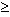 70 - 80(в ред. Приказа Минтруда РФ от 19.01.2021 N 17н)(в ред. Приказа Минтруда РФ от 19.01.2021 N 17н)(в ред. Приказа Минтруда РФ от 19.01.2021 N 17н)(в ред. Приказа Минтруда РФ от 19.01.2021 N 17н)(в ред. Приказа Минтруда РФ от 19.01.2021 N 17н)(в ред. Приказа Минтруда РФ от 19.01.2021 N 17н)(в ред. Приказа Минтруда РФ от 19.01.2021 N 17н)(в ред. Приказа Минтруда РФ от 19.01.2021 N 17н)2.1.2.4Нарушения функций системы крови и иммунной системы, нарушения нейромышечных, скелетных и связанных с движением (статодинамических) функций; сердечно-сосудистой, дыхательной, эндокринной систем и метаболизма, пищеварительной системы, мочевыделительной функции; языковых и речевых функций, психических функций;МКФ: B 430 - 439, B 710 - 789, B 410 - 429, B 440 - 449, B 510 - 539, B 540 - 559, B 610 - 639, B 110 - 139, B 140 - 189, B 198, B 199, B 310 - 399Рак полости рта и глотки IV стадии (T1,2,3,4N 1,2,3M1) после радикального, паллиативного лечения, генерализации опухолевого процесса; наличием отдаленных метастазов, местных и/или общих осложнений.Инкурабельное состояние90 - 1002.1.3Злокачественное новообразование пищеводаC152.1.3.1Нарушения функций системы крови и иммунной системы, пищеварительной, эндокринной систем и метаболизма;МКФ: В 430 - 439, В 510 - 539, В 540 - 559Рак пищевода I стадии (T1N0M0) после радикального лечения (при выполнении эндоскопической резекции в пределах слизистой оболочки или подслизистого слоя) без местных и/или общих осложнений10 - 30(в ред. Приказа Минтруда РФ от 19.01.2021 N 17н)(в ред. Приказа Минтруда РФ от 19.01.2021 N 17н)(в ред. Приказа Минтруда РФ от 19.01.2021 N 17н)(в ред. Приказа Минтруда РФ от 19.01.2021 N 17н)(в ред. Приказа Минтруда РФ от 19.01.2021 N 17н)(в ред. Приказа Минтруда РФ от 19.01.2021 N 17н)(в ред. Приказа Минтруда РФ от 19.01.2021 N 17н)(в ред. Приказа Минтруда РФ от 19.01.2021 N 17н)2.1.3.2Нарушения функций системы крови и иммунной системы, пищеварительной, эндокринной систем и метаболизма;МКФ: B 430 - 439, B 510 - 539, B 540 - 559Рак пищевода I, II стадии (T1,2N 0,1M0) после радикального лечения без местных и/или общих осложнений. Устранимая гастростома, временное наличие эзофагогастрального зонда40 - 602.1.3.3Нарушения функций системы крови и иммунной системы, сердечно-сосудистой, дыхательной, эндокринной систем и метаболизма, пищеварительной системы;МКФ: В 430 - 439, В 410 - 429, В 440 - 449, В 540 - 559, В 510 - 539Рак пищевода I, II, III стадии (Т1,2,3,4N1,2M0) после радикального лечения (в том числе при комбинированном лечении) при наличии местных и/или общих осложнений. Гастростома, наличие эзофагогастралыюго зонда70 - 80(в ред. Приказа Минтруда РФ от 19.01.2021 N 17н)(в ред. Приказа Минтруда РФ от 19.01.2021 N 17н)(в ред. Приказа Минтруда РФ от 19.01.2021 N 17н)(в ред. Приказа Минтруда РФ от 19.01.2021 N 17н)(в ред. Приказа Минтруда РФ от 19.01.2021 N 17н)(в ред. Приказа Минтруда РФ от 19.01.2021 N 17н)(в ред. Приказа Минтруда РФ от 19.01.2021 N 17н)(в ред. Приказа Минтруда РФ от 19.01.2021 N 17н)2.1.3.4Нарушения функций системы крови и иммунной системы; нейромышечных, скелетных и связанных с движением (статодинамических) функций, сердечно-сосудистой, дыхательной, эндокринной систем и метаболизма, пищеварительной систем, психических функций;МКФ: B 110 - 139, B 140 - 189 B 430 - 439, B 710 - 789, B 410 - 429, B 440 - 449, B 540 - 559, B 510 - 539, B 198, B 199Рак пищевода IV стадии (T1,2,3,4N,1,2,3M1), инкурабельное состояние90 - 1002.1.4Злокачественное новообразование желудкаC162.1.4.1Нарушение функции системы крови и иммунной системы;МКФ: В 430 - 439Рак желудка I, II стадии (T1,2N0M0) после радикального лечения (при выполнении эндоскопической резекции), без местных и/или общих осложнений10 - 30(в ред. Приказа Минтруда РФ от 19.01.2021 N 17н)(в ред. Приказа Минтруда РФ от 19.01.2021 N 17н)(в ред. Приказа Минтруда РФ от 19.01.2021 N 17н)(в ред. Приказа Минтруда РФ от 19.01.2021 N 17н)(в ред. Приказа Минтруда РФ от 19.01.2021 N 17н)(в ред. Приказа Минтруда РФ от 19.01.2021 N 17н)(в ред. Приказа Минтруда РФ от 19.01.2021 N 17н)(в ред. Приказа Минтруда РФ от 19.01.2021 N 17н)2.1.4.2Нарушения функций системы крови и иммунной системы, пищеварительной системы;МКФ: В 430 - 439, В 510 - 539Рак желудка I, II стадии (T1,2N0M0) после радикального лечения (при хирургическом методе лечения рака желудка) без местных и/или общих осложнений. Гастрэктомия40 - 60(в ред. Приказа Минтруда РФ от 19.01.2021 N 17н)(в ред. Приказа Минтруда РФ от 19.01.2021 N 17н)(в ред. Приказа Минтруда РФ от 19.01.2021 N 17н)(в ред. Приказа Минтруда РФ от 19.01.2021 N 17н)(в ред. Приказа Минтруда РФ от 19.01.2021 N 17н)(в ред. Приказа Минтруда РФ от 19.01.2021 N 17н)(в ред. Приказа Минтруда РФ от 19.01.2021 N 17н)(в ред. Приказа Минтруда РФ от 19.01.2021 N 17н)2.1.4.3Нарушение функции системы крови и иммунной системы; сердечно-сосудистой, дыхательной, эндокринной систем и метаболизма, пищеварительной системы;МКФ: В 430 - 439, В 410 - 429, В 440 - 449, В 540 - 559, В 510 - 539Рак желудка I, II, III стадии (Т1,2,3,4N0,1,2,3М0) после радикального, комбинированного или комплексного лечения, наличие местных и/или общих осложнений и последствий лечения70 - 80(в ред. Приказа Минтруда РФ от 19.01.2021 N 17н)(в ред. Приказа Минтруда РФ от 19.01.2021 N 17н)(в ред. Приказа Минтруда РФ от 19.01.2021 N 17н)(в ред. Приказа Минтруда РФ от 19.01.2021 N 17н)(в ред. Приказа Минтруда РФ от 19.01.2021 N 17н)(в ред. Приказа Минтруда РФ от 19.01.2021 N 17н)(в ред. Приказа Минтруда РФ от 19.01.2021 N 17н)(в ред. Приказа Минтруда РФ от 19.01.2021 N 17н)2.1.4.4Нарушения функций системы крови и иммунной системы, нарушения нейромышечных, скелетных и связанных с движением (статодинамических) функций, сердечно-сосудистой, дыхательной, эндокринной систем и метаболизма, пищеварительной системы, нарушения психических функций;МКФ: B 110 - 139, B 140 - 189, B 430 - 439, B 710 - 789, B 410 - 429, B 440 - 449, B 540 - 559, B 510 - 539, B 198, B 199Рак желудка IV стадии (T1,2,3,4N,1,2,3M0,1), инкурабельное состояние90 - 1002.1.5Злокачественное новообразование тонкого кишечникаC172.1.5Злокачественное новообразование ободочной кишкиC182.1.5Злокачественное новообразование ректосигмоидного соединенияC192.1.5.1Нарушение функции системы крови и иммунной системы;МКФ: В 430 - 439Рак кишечника I стадии (T1N0M0) после радикального лечения (при органосохранных и функционально-щадящих способах лечения (эндоскопическая резекция слизистой оболочки)10 - 30(в ред. Приказа Минтруда РФ от 19.01.2021 N 17н)(в ред. Приказа Минтруда РФ от 19.01.2021 N 17н)(в ред. Приказа Минтруда РФ от 19.01.2021 N 17н)(в ред. Приказа Минтруда РФ от 19.01.2021 N 17н)(в ред. Приказа Минтруда РФ от 19.01.2021 N 17н)(в ред. Приказа Минтруда РФ от 19.01.2021 N 17н)(в ред. Приказа Минтруда РФ от 19.01.2021 N 17н)(в ред. Приказа Минтруда РФ от 19.01.2021 N 17н)2.1.5.2Нарушения функций системы крови и иммунной системы, пищеварительной системы;МКФ: B 430 - 439, B 510 - 539Рак кишечника I, II стадии (T1,2N 1M0) после радикального лечения без местных и/или общих осложнений.Сигмостома (устранимая)Еюностома (устранимая)40 - 602.1.5.3Нарушения функций системы крови и иммунной системы, сердечно-сосудистой, дыхательной, эндокринной систем и метаболизма; пищеварительной системы;МКФ: В 430 - 439, В 410 - 429, В 440 - 449, В 540 - 559, В 510 - 539Рак кишечника II, III стадии (T1,2,3N1,2,3M0) после комбинированного или комплексного, радикального лечения, наличие местных и/или общих осложнений. Еюностома, сигмостома70 - 80(в ред. Приказа Минтруда РФ от 19.01.2021 N 17н)(в ред. Приказа Минтруда РФ от 19.01.2021 N 17н)(в ред. Приказа Минтруда РФ от 19.01.2021 N 17н)(в ред. Приказа Минтруда РФ от 19.01.2021 N 17н)(в ред. Приказа Минтруда РФ от 19.01.2021 N 17н)(в ред. Приказа Минтруда РФ от 19.01.2021 N 17н)(в ред. Приказа Минтруда РФ от 19.01.2021 N 17н)(в ред. Приказа Минтруда РФ от 19.01.2021 N 17н)2.1.5.4Нарушения функции системы крови и иммунной системы, нейромышечных, скелетных и связанных с движением (статодинамических) функций, сердечно-сосудистой, дыхательной, эндокринной систем и метаболизма, пищеварительной системы, нарушения психических функций;МКФ: B 110 - 139, B 140 - 189, B 430 - 439, B 710 - 789, B 410 - 429, B 440 - 449, B 540 - 559, B 510 - 539 B 198, B 199Рак кишечника IV стадии (T1,2,3,4N,1,2,3M1), инкурабельное состояние90 - 1002.1.6Злокачественное новообразование прямой кишкиC202.1.6.1Нарушения функций системы крови и иммунной системы, пищеварительной системы;МКФ: В 430 - 439, В 510 - 539Рак прямой кишки I, II стадии (T1,2N0M0) после радикального лечения (в том числе при выполнении хирургического метода лечения методом трансанального полнослойного эндоскопического удаления опухоли)10 - 30(в ред. Приказа Минтруда РФ от 19.01.2021 N 17н)(в ред. Приказа Минтруда РФ от 19.01.2021 N 17н)(в ред. Приказа Минтруда РФ от 19.01.2021 N 17н)(в ред. Приказа Минтруда РФ от 19.01.2021 N 17н)(в ред. Приказа Минтруда РФ от 19.01.2021 N 17н)(в ред. Приказа Минтруда РФ от 19.01.2021 N 17н)(в ред. Приказа Минтруда РФ от 19.01.2021 N 17н)(в ред. Приказа Минтруда РФ от 19.01.2021 N 17н)2.1.6.2Нарушения функций системы крови и иммунной системы, пищеварительной системыМКФ: B 430 - 439, B 510 - 539Рак прямой кишки I, II стадии (T1,2N 1M0) после радикального лечения без местных и/или общих осложнений Сигмостома, еюностома (устранимая)40 - 602.1.6.3Нарушение функции системы крови и иммунной системы, сердечно-сосудистой, дыхательной системы, эндокринной системы и метаболизма, пищеварительной системы;МКФ: В 430 - 439, В 410 - 429, В 440 - 449, В 540 - 559, В 510 - 539Рак прямой кишки I, II, III стадии (T1,2,3,4N0,1,2,3M0) после комбинированного или комплексного радикального лечения, наличие местных и/или общих осложнений. Сигмостома, еюностома, ректовагинальный свищ70 - 80(в ред. Приказа Минтруда РФ от 19.01.2021 N 17н)(в ред. Приказа Минтруда РФ от 19.01.2021 N 17н)(в ред. Приказа Минтруда РФ от 19.01.2021 N 17н)(в ред. Приказа Минтруда РФ от 19.01.2021 N 17н)(в ред. Приказа Минтруда РФ от 19.01.2021 N 17н)(в ред. Приказа Минтруда РФ от 19.01.2021 N 17н)(в ред. Приказа Минтруда РФ от 19.01.2021 N 17н)(в ред. Приказа Минтруда РФ от 19.01.2021 N 17н)2.1.6.4Нарушения функции системы крови и иммунной системы, нейромышечных, скелетных и связанных с движением (статодинамических) функций, сердечно-сосудистой, дыхательной, эндокринной систем и метаболизма, пищеварительной системы, нарушения психических функций;МКФ: B 430 - 439, B 710 - 789, B 410 - 429, B 440 - 449, B 540 - 559, B 510 - 539, B 110 - 139, B 140 - 189, B 198, B 199Рак прямой кишки IV стадии (T1,2,3,4N,1,2,3M0,1), инкурабельное состояние90 - 1002.1.7Злокачественное новообразование печени и внутрипеченочных желчных протоковC222.1.7.1Нарушения функций системы крови и иммунной системы, пищеварительной системы;МКФ: В 430 - 439, В 510 - 539Рак печени и внутрипеченочных желчных протоков I, II стадии (T1,2N0,1M0) после радикального лечения (резекции печени) без местных и общих осложнений с учетом объективной оценки функциональной состоятельности остающейся части печени)40 - 60(в ред. Приказа Минтруда РФ от 19.01.2021 N 17н)(в ред. Приказа Минтруда РФ от 19.01.2021 N 17н)(в ред. Приказа Минтруда РФ от 19.01.2021 N 17н)(в ред. Приказа Минтруда РФ от 19.01.2021 N 17н)(в ред. Приказа Минтруда РФ от 19.01.2021 N 17н)(в ред. Приказа Минтруда РФ от 19.01.2021 N 17н)(в ред. Приказа Минтруда РФ от 19.01.2021 N 17н)(в ред. Приказа Минтруда РФ от 19.01.2021 N 17н)2.1.7.2Нарушения функций системы крови и иммунной системы, сердечно-сосудистой, дыхательной, эндокринной систем и метаболизма, пищеварительной системы;МКФ: B 410 - 429, B 430 - 439, B 440 - 449, B 540 - 559, B 510 - 539Рак печени и внутрипеченочных желчных протоков II, III стадии (T1,2,3N 1,2,3M0) после радикального лечения при наличии местных и/или общих осложнений70 - 802.1.7.3Нарушения функций системы крови и иммунной системы, нейромышечных, скелетных и связанных с движением (статодинамических) функций, сердечно-сосудистой, дыхательной, эндокринной систем и метаболизма, пищеварительной системы, нарушения психических функций;МКФ: B 110 - 139, B 140 - 189, B 430 - 439, B 710 - 789, B 410 - 429, B 440 - 449, B 540 - 559, B 510 - 539, B 198, B 199Рак печени и внутрипеченочных желчных протоков IV стадии (T1,2,3,4N 1,2,3M0,1), инкурабельное состояние90 - 1002.1.8Злокачественное новообразование желчного пузыряC232.1.8Злокачественное новообразование других и неуточненных частей желчевыводящих путейC242.1.8.1Нарушения функций системы крови и иммунной системы, пищеварительной системы;МКФ: B 430 - 439, B 510 - 539Рак желчного пузыря или желчевыводящих путей II, III стадии (T1,2N 0,1M0) после радикального лечения без местных и/или общих осложнений40 - 602.1.8.2Нарушения функций системы крови и иммунной системы, сердечно-сосудистой, дыхательной, эндокринной систем и метаболизма, пищеварительной системы;МКФ: В 430 - 439, В 410 - 429, В 440 - 449, В 540 - 559, В 510 - 539Рак желчного пузыря или желчевыводящих путей I, II, III, IV стадии (Т1,2,3,4N0,1,2М0,1) после комбинированного или комплексного, радикального лечения, наличие общих и/или местных осложнений70 - 80(в ред. Приказа Минтруда РФ от 19.01.2021 N 17н)(в ред. Приказа Минтруда РФ от 19.01.2021 N 17н)(в ред. Приказа Минтруда РФ от 19.01.2021 N 17н)(в ред. Приказа Минтруда РФ от 19.01.2021 N 17н)(в ред. Приказа Минтруда РФ от 19.01.2021 N 17н)(в ред. Приказа Минтруда РФ от 19.01.2021 N 17н)(в ред. Приказа Минтруда РФ от 19.01.2021 N 17н)(в ред. Приказа Минтруда РФ от 19.01.2021 N 17н)2.1.8.3Нарушения функций системы крови и иммунной системы, нейромышечных, скелетных и связанных с движением (статодинамических) функций, сердечно-сосудистой, дыхательной, эндокринной систем и метаболизма, пищеварительной системы, нарушения психических функций;МКФ: B 110 - 139, B 140 - 189, B 430 - 439, B 710 - 789, B 410 - 429, B 440 - 449, B 540 - 559, B 510 - 539, B 198, B 199Рак желчного пузыря или желчевыводящих путей IV стадии (T1,2,3,4N 1,2,3M1);инкурабельное состояние90 - 1002.1.9Злокачественное новообразование поджелудочной железыC252.1.9.1Нарушения функций системы крови и иммунной системы; нарушения нейромышечных, скелетных и связанных с движением (статодинамических) функций; сердечно-сосудистой, дыхательной системы; эндокринной системы и метаболизма; пищеварительной системы;МКФ: B 430 - 439, B 710 - 789, B 410 - 429, B 440 - 449, B 540 - 559, B 510 - 539Рак поджелудочной железы I, II, III стадии (Tis1,2,3N 0,1,2,3M0) после радикального лечения с общими и/или местными осложнениями70 - 802.1.9.2Нарушения функций системы крови и иммунной системы, нейромышечных, скелетных и связанных с движением (статодинамических) функций, сердечно-сосудистой, дыхательной, эндокринной систем и метаболизма, пищеварительной системы, мочевыделительной функции, психических функций;МКФ: B 110 - 139, B 140 - 189, B 430 - 439, B 710 - 789, B 410 - 429, B 440 - 449, B 540 - 559, B 510 - 539, B 610 - 639, B 198, B 199Рак поджелудочной железы IV стадии (T1,2,3,4N 1,2,3M1); инкурабельное состояние90 - 1002.1.10Злокачественное новообразование гортаниC322.1.10.1Нарушения функций дыхательной системы, системы крови и иммунной системы; языковых и речевых функцийМКФ: B 440 - 450, B 430 - 439, B 310 - 399Рак гортани I, II стадии (T1N 0M0G1) после радикального удаления опухоли (хордэктомия)10 - 302.1.10.2Нарушения функций дыхательной системы, системы крови и иммунной системы, языковых и речевых функций;МКФ: В 440 - 450, В 430 - 439, В 310-399Рак гортани I, II стадии (T1,2N0M0) после радикального удаления опухоли (резекция гортани) и/или лучевой терапии по радикальной программе без местных и/или общих осложнений40 - 60(в ред. Приказа Минтруда РФ от 19.01.2021 N 17н)(в ред. Приказа Минтруда РФ от 19.01.2021 N 17н)(в ред. Приказа Минтруда РФ от 19.01.2021 N 17н)(в ред. Приказа Минтруда РФ от 19.01.2021 N 17н)(в ред. Приказа Минтруда РФ от 19.01.2021 N 17н)(в ред. Приказа Минтруда РФ от 19.01.2021 N 17н)(в ред. Приказа Минтруда РФ от 19.01.2021 N 17н)(в ред. Приказа Минтруда РФ от 19.01.2021 N 17н)2.1.10.3Нарушения функций системы крови и иммунной системы, сердечно-сосудистой, дыхательной систем, языковых и речевых функций;МКФ: В 430 - 439, В 410 - 429, В 440 - 449, В 310 - 399Рак гортани II, III стадии (T1,2,3N1M0) после радикального лечения (ларингоэктомия), наличие местных и/или общих осложнений. Постоянная трахеостома70 - 80(в ред. Приказа Минтруда РФ от 19.01.2021 N 17н)(в ред. Приказа Минтруда РФ от 19.01.2021 N 17н)(в ред. Приказа Минтруда РФ от 19.01.2021 N 17н)(в ред. Приказа Минтруда РФ от 19.01.2021 N 17н)(в ред. Приказа Минтруда РФ от 19.01.2021 N 17н)(в ред. Приказа Минтруда РФ от 19.01.2021 N 17н)(в ред. Приказа Минтруда РФ от 19.01.2021 N 17н)(в ред. Приказа Минтруда РФ от 19.01.2021 N 17н)2.1.10.4Нарушения функций системы крови и иммунной системы, нейромышечных, скелетных и связанных с движением (статодинамических) функций, сердечно-сосудистой, дыхательной, эндокринной систем и метаболизма, пищеварительной системы; мочевыделительной функции, психических функций;МКФ: B 110 - 139, B 140 - 189, B 430 - 439, B 710 - 789, B 410 - 429, B 440 - 449, B 540 - 559, B 510 - 539, B 610 - 639, B 198, B 199Рак гортани IV стадии (T1,2,3,4N 1,2,3M1) после радикального лечения с рецидивом или генерализации опухолевого процесса, наличием отдаленных метастазов, с наличием местных и/или общих осложнений. Инкурабельное состояние90 - 1002.1.11Злокачественное новообразование бронхов и легкогоC342.1.11Карцинома in situD02.22.1.11.1Нарушение функции системы крови и иммунной системы;МКФ: В 430 - 439Рак бронхов и легкого I стадии (Tl,2aN0M0) после радикального хирургического метода лечения (сегментэктомия, лобэктомии, билобэктомии с медиастинальной лимфаденэктомией), без местных и/или общих осложнений10 - 30(в ред. Приказа Минтруда РФ от 19.01.2021 N 17н)(в ред. Приказа Минтруда РФ от 19.01.2021 N 17н)(в ред. Приказа Минтруда РФ от 19.01.2021 N 17н)(в ред. Приказа Минтруда РФ от 19.01.2021 N 17н)(в ред. Приказа Минтруда РФ от 19.01.2021 N 17н)(в ред. Приказа Минтруда РФ от 19.01.2021 N 17н)(в ред. Приказа Минтруда РФ от 19.01.2021 N 17н)(в ред. Приказа Минтруда РФ от 19.01.2021 N 17н)2.1.11.2Нарушения функций дыхательной системы, сердечно-сосудистой системы, системы крови и иммунной системы;МКФ: В 440 - 450, В 410 - 429; В 430 - 439Рак бронхов и легкого I, II стадии (T1,2,3N0,1M0) после комбинированного лечения (сегментэктомия, лобэктомия, билобэктомия с медиастинальной лимфаденэктомией в сочетании с лучевой или противоопухолевой лекарственной терапией)без местных и/или общих осложнений. Пульмонэктомия (при переосвидетельствовании без признаков снижения кардио-респираторных резервов). Рак легкого I стадии после радикальной лучевой терапии. Рак легкого I стадии при проведении таргетной терапии40 - 60(в ред. Приказа Минтруда РФ от 19.01.2021 N 17н)(в ред. Приказа Минтруда РФ от 19.01.2021 N 17н)(в ред. Приказа Минтруда РФ от 19.01.2021 N 17н)(в ред. Приказа Минтруда РФ от 19.01.2021 N 17н)(в ред. Приказа Минтруда РФ от 19.01.2021 N 17н)(в ред. Приказа Минтруда РФ от 19.01.2021 N 17н)(в ред. Приказа Минтруда РФ от 19.01.2021 N 17н)(в ред. Приказа Минтруда РФ от 19.01.2021 N 17н)2.1.11.3Нарушения функций дыхательной системы, сердечно-сосудистой системы, системы крови и иммунной системы;МКФ: В 440 - 450, В 410 - 429; В 430 - 439Рак бронхов и легкого III стадии (Tl,2,3,4N0,1,2,3M0) после комбинированного лечения без местных и/или общих осложнений. Рак бронхов и легкого I - III стадии (T1,2,3,4N0,1,2,3M0) после комбинированного лечения с местными и/или общими осложнениями. Рак легкого II - III стадии после проведения, комбинированного лечения (при отказе пациента или по медицинским показаниям от хирургических методов лечения). При проведении лечения мелкоклеточного рака легких независимо от стадии заболевания. Пульмонэктомия при снижении кардио-респираторных резервов70 - 80(в ред. Приказа Минтруда РФ от 19.01.2021 N 17н)(в ред. Приказа Минтруда РФ от 19.01.2021 N 17н)(в ред. Приказа Минтруда РФ от 19.01.2021 N 17н)(в ред. Приказа Минтруда РФ от 19.01.2021 N 17н)(в ред. Приказа Минтруда РФ от 19.01.2021 N 17н)(в ред. Приказа Минтруда РФ от 19.01.2021 N 17н)(в ред. Приказа Минтруда РФ от 19.01.2021 N 17н)(в ред. Приказа Минтруда РФ от 19.01.2021 N 17н)2.1.11.4Нарушения функций системы крови и иммунной системы, нейромышечных, скелетных и связанных с движением (статодинамических) функций, сердечно-сосудистой, дыхательной, эндокринной систем и метаболизма, пищеварительной системы, мочевыделительной функции, психических функций; МКФ:B 110 - 139, B 140 - 189, B 198, B 430 - 439, B 710 - 789, B 410 - 429, B 440 - 449, B 540 - 559, B 510 - 539, B 610 - 639, B 199Рак легкого IV стадии (T1,2,3,4N 1,2,3M1), инкурабельное состояние90 - 1002.1.12Злокачественные новообразования костей и суставных хрящейC40 - C412.1.12.1Нарушения функций системы крови и иммунной системы, нейромышечных, скелетных и связанных с движением (статодинамических) функций, сердечно-сосудистой, дыхательной, эндокринной систем и метаболизма, пищеварительной системы, мочевыделительной функции, психических функций;МКФ: B 110 - 139, B 140 - 189, B 430 - 439, B 710 - 789, B 410 - 429, B 440 - 449, B 540 - 559, B 510 - 539, B 610 - 639, B 198, B 199Рак кости II, III стадии (T1,2,3,4N 1,2,3M0) после радикального лечения без местных и/или общих осложнений.Сомнительный прогноз после операции по поводу саркомы Юинга, остеогенной саркомы.При длительном комбинированном или комплексном лечении.При рецидивах и метастазах опухоли.При наличии местных и/или общих осложнений с вовлечением соседних органов70 - 802.1.12.2Нарушения функций системы крови и иммунной системы, нейромышечных, скелетных и связанных с движением (статодинамических) функций, сердечно-сосудистой, дыхательной, эндокринной систем и метаболизма, пищеварительной системы, мочевыделительной функции, психических функций;МКФ: B 110 - 139, B 140 - 189, B 430 - 439, B 710 - 789, B 410 - 429, B 440 - 449, B 540 - 559, B 510 - 539, B 610 - 639, B 198, B 199Прогрессирование заболевания после проведенного радикального лечения.Тяжелое состояние больного при рецидиве опухоли, отдаленных метастазах. Инкурабельное состояние.Осложнения после комбинированного или комплексного лечения90 - 1002.1.13Злокачественная меланома кожиC432.1.13.1Нарушения функций системы крови и иммунной системы, функции кожи и связанных с ней систем;МКФ: В 430 - 439; В 810 - 849Меланома кожи I стадии (T1a,1b,2aN0M0) после радикального удаления без местных и/или общих осложнений10 - 30(в ред. Приказа Минтруда РФ от 19.01.2021 N 17н)(в ред. Приказа Минтруда РФ от 19.01.2021 N 17н)(в ред. Приказа Минтруда РФ от 19.01.2021 N 17н)(в ред. Приказа Минтруда РФ от 19.01.2021 N 17н)(в ред. Приказа Минтруда РФ от 19.01.2021 N 17н)(в ред. Приказа Минтруда РФ от 19.01.2021 N 17н)(в ред. Приказа Минтруда РФ от 19.01.2021 N 17н)(в ред. Приказа Минтруда РФ от 19.01.2021 N 17н)2.1.13.2Нарушения функции системы крови и иммунной системы, функции кожи и связанных с ней систем;МКФ: B 430 - 439; B 810 - 849Меланома кожи I, II стадии (T1a,bN 0,1M0) после радикального удаления без местных и/или общих осложнений40 - 602.1.13.3Нарушения функций системы крови и иммунной системы, функции кожи и связанных с ней систем;МКФ: В 430 - 439; В 810 - 849Меланома кожи II, III стадии (T12,3,4N0,1,2,3M0) после радикального лечения с местными и/или общими осложнениями или локальная лучевая терапия в самостоятельном плане. Наличие местного рецидива на фоне проводимого лечения70 - 80(в ред. Приказа Минтруда РФ от 19.01.2021 N 17н)(в ред. Приказа Минтруда РФ от 19.01.2021 N 17н)(в ред. Приказа Минтруда РФ от 19.01.2021 N 17н)(в ред. Приказа Минтруда РФ от 19.01.2021 N 17н)(в ред. Приказа Минтруда РФ от 19.01.2021 N 17н)(в ред. Приказа Минтруда РФ от 19.01.2021 N 17н)(в ред. Приказа Минтруда РФ от 19.01.2021 N 17н)(в ред. Приказа Минтруда РФ от 19.01.2021 N 17н)2.1.13.4Нарушения функций системы крови и иммунной системы, нейромышечных, скелетных и связанных с движением (статодинамических) функций, сердечно-сосудистой, дыхательной, эндокринной систем и метаболизма, пищеварительной системы; нарушения психических функций, функции кожи и связанных с ней систем;МКФ: B 110 - 139, B 140 - 189, B 430 - 439, B 710 - 789, B 410 - 429, B 440 - 449, B 510 - 539, B 540 - 559, B 810 - 849, B 198, B 199Меланома IV стадии (T1,2,3,4,N 1,2,3M1), инкурабельное состояние.Прогрессирование опухолевого процесса90 - 1002.1.14Меланома глазаC43.3Примечание к подпункту 2.1.14. Количественная оценка нарушенных функций организма граждан в возрасте 18 лет и старше при меланоме глаза при повторном освидетельствовании производится с учетом нарушения зрительных функций лучше видящего или единственного глаза в) условиях максимально переносимой коррекции.Примечание к подпункту 2.1.14. Количественная оценка нарушенных функций организма граждан в возрасте 18 лет и старше при меланоме глаза при повторном освидетельствовании производится с учетом нарушения зрительных функций лучше видящего или единственного глаза в) условиях максимально переносимой коррекции.Примечание к подпункту 2.1.14. Количественная оценка нарушенных функций организма граждан в возрасте 18 лет и старше при меланоме глаза при повторном освидетельствовании производится с учетом нарушения зрительных функций лучше видящего или единственного глаза в) условиях максимально переносимой коррекции.Примечание к подпункту 2.1.14. Количественная оценка нарушенных функций организма граждан в возрасте 18 лет и старше при меланоме глаза при повторном освидетельствовании производится с учетом нарушения зрительных функций лучше видящего или единственного глаза в) условиях максимально переносимой коррекции.Примечание к подпункту 2.1.14. Количественная оценка нарушенных функций организма граждан в возрасте 18 лет и старше при меланоме глаза при повторном освидетельствовании производится с учетом нарушения зрительных функций лучше видящего или единственного глаза в) условиях максимально переносимой коррекции.Примечание к подпункту 2.1.14. Количественная оценка нарушенных функций организма граждан в возрасте 18 лет и старше при меланоме глаза при повторном освидетельствовании производится с учетом нарушения зрительных функций лучше видящего или единственного глаза в) условиях максимально переносимой коррекции.Примечание к подпункту 2.1.14. Количественная оценка нарушенных функций организма граждан в возрасте 18 лет и старше при меланоме глаза при повторном освидетельствовании производится с учетом нарушения зрительных функций лучше видящего или единственного глаза в) условиях максимально переносимой коррекции.Примечание к подпункту 2.1.14. Количественная оценка нарушенных функций организма граждан в возрасте 18 лет и старше при меланоме глаза при повторном освидетельствовании производится с учетом нарушения зрительных функций лучше видящего или единственного глаза в) условиях максимально переносимой коррекции.2.1.14.1Нарушения функций системы крови и иммунной системы, сенсорных функций (зрения), функции кожи и связанных с ней систем;МКФ: В 430 - 439; В 210 - 229, В 810 - 849Меланома глаза T1,2N0M0 после радикального лечения с местными и/или общими осложнениями. Меланома глаза T1,2,3,4N0,1M0 после радикального лечения при повторном освидетельствовании без местных и/или общих осложнений40 - 60(в ред. Приказа Минтруда РФ от 19.01.2021 N 17н)(в ред. Приказа Минтруда РФ от 19.01.2021 N 17н)(в ред. Приказа Минтруда РФ от 19.01.2021 N 17н)(в ред. Приказа Минтруда РФ от 19.01.2021 N 17н)(в ред. Приказа Минтруда РФ от 19.01.2021 N 17н)(в ред. Приказа Минтруда РФ от 19.01.2021 N 17н)(в ред. Приказа Минтруда РФ от 19.01.2021 N 17н)(в ред. Приказа Минтруда РФ от 19.01.2021 N 17н)2.1.14.2Нарушения функций системы крови и иммунной системы, сенсорных функций (зрения), функции кожи и связанных с ней систем;МКФ: B 430 - 439; B 210 - 229 (зрения), B 810 - 849Меланома глаза T1,2,3,4N 0,1M0 после радикального лечения с местными и/или общими осложнениями70 - 802.1.14.3Нарушения функций системы крови и иммунной системы, сенсорных функций (зрения), функции кожи и связанных с ней систем;МКФ: B 430 - 439; B 210 - 229 (зрения), B 810 - 849Меланома глаза (T1,2,3,4N 0,1M1) инкурабельное состояние.Прогрессирование опухолевого процесса90 - 1002.1.15Злокачественные новообразования кожиC442.1.15.1Нарушения функций системы крови и иммунной системы, функции кожи и связанных с ней систем;МКФ: В 430 - 439; В 810 - 849Рак кожи I стадии (T1N0M0) после радикального лечения без местных и/или общих осложнений10 - 30(в ред. Приказа Минтруда РФ от 19.01.2021 N 17н)(в ред. Приказа Минтруда РФ от 19.01.2021 N 17н)(в ред. Приказа Минтруда РФ от 19.01.2021 N 17н)(в ред. Приказа Минтруда РФ от 19.01.2021 N 17н)(в ред. Приказа Минтруда РФ от 19.01.2021 N 17н)(в ред. Приказа Минтруда РФ от 19.01.2021 N 17н)(в ред. Приказа Минтруда РФ от 19.01.2021 N 17н)(в ред. Приказа Минтруда РФ от 19.01.2021 N 17н)2.1.15.2Нарушения функций системы крови и иммунной системы, сердечно-сосудистой, дыхательной, эндокринной систем и метаболизма, функции кожи и связанных с ней систем;МКФ: В 430 - 439, В 410 - 429, В 440 - 449, В 540 - 559, В 810 - 849Рак кожи II стадии (T2,3N0M0) после радикального лечения комплексного лечения без местных и/или общих осложнений40 - 60(в ред. Приказа Минтруда РФ от 19.01.2021 N 17н)(в ред. Приказа Минтруда РФ от 19.01.2021 N 17н)(в ред. Приказа Минтруда РФ от 19.01.2021 N 17н)(в ред. Приказа Минтруда РФ от 19.01.2021 N 17н)(в ред. Приказа Минтруда РФ от 19.01.2021 N 17н)(в ред. Приказа Минтруда РФ от 19.01.2021 N 17н)(в ред. Приказа Минтруда РФ от 19.01.2021 N 17н)(в ред. Приказа Минтруда РФ от 19.01.2021 N 17н)2.1.15.3Нарушения функций системы крови и иммунной системы, сердечно-сосудистой, дыхательной, эндокринной систем и метаболизма, функции кожи и связанных с ней систем;МКФ: B 430 - 439, B 410 - 429, B 440 - 449, B 540 - 559; B 810 - 849Рак кожи III стадии (T1,2,3,4N 1,2,3M0) после радикального или паллиативного лечения; рецидив, требующий специального лечения.Наличие местных и/или общих осложнений70 - 802.1.15.4Нарушения функций системы крови и иммунной системы, сердечно-сосудистой, дыхательной, эндокринной систем и метаболизма, функции кожи и связанных с ней систем;МКФ: B 430 - 439, B 410 - 429, B 440 - 449, B 540 - 559; B 810 - 849Рак кожи IV стадии (T1,2,3,4N 2,3M1), инкурабельное состояние90 - 1002.1.16Злокачественные новообразования мягких тканейC492.1.16Новообразование неопределенного или неизвестного характера других и неуточненных локализацийD48.12.1.16Десмоидные фибромы2.1.16.1Нарушения функций системы крови и иммунной системы, нейромышечных, скелетных и связанных с движением (статодинамических) функций, сердечно-сосудистой, дыхательной, эндокринной систем и метаболизма, пищеварительной системы; мочевыделительной функции; психических функций, функции кожи и связанных с ней систем;МКФ: B 110 - 139, B 140 - 189, B 410 - 429, B 430 - 439, B 440 - 449, B 540 - 559, B 510 - 539, B 610 - 639, B 710 - 789, B 810 - 849Саркома мягких тканей II III стадии (T12N 1M0) после радикального лечения без местных и/или общих осложнений. Сомнительный прогноз после операции по поводу внескелетной саркомы Юинга, саркомы мягких тканей, десмоидной фибромы.При длительном комбинированном и/или комплексном лечении. При рецидивах и метастазах опухоли. При наличии общих осложнений с вовлечением соседних органов и структур70 - 802.1.16.2Нарушения функций системы крови и иммунной системы, нейромышечных, скелетных и связанных с движением (статодинамических) функций, сердечно-сосудистой, дыхательной, эндокринной систем и метаболизма, пищеварительной системы, мочевыделительной функции, нарушения психических функций, функции кожи и связанных с ней систем;МКФ: B 110 - 139, B 140 - 189, B 430 - 439, B 710 - 789, B 410 - 429, B 440 - 449, B 510 - 539, B 540 - 559, B 610 - 639, B 810 - 849Прогрессирующие заболевание после проведенного лечения. Тяжелое состояние больного при рецидиве опухоли, отдаленных метастазах. Инкурабельное состояние90 - 1002.1.17Злокачественное новообразование молочной железыC502.1.17Карцинома in situ молочной железыD052.1.17.1Нарушение функции системы крови и иммунной системы;МКФ: В 430 - 439Рак молочной железы I стадии (T1N0M0) после радикального лечения (органосохраняющий хирургический метод лечения (секторальная резекция) без местных и/или общих осложнений10 - 30(в ред. Приказа Минтруда РФ от 19.01.2021 N 17н)(в ред. Приказа Минтруда РФ от 19.01.2021 N 17н)(в ред. Приказа Минтруда РФ от 19.01.2021 N 17н)(в ред. Приказа Минтруда РФ от 19.01.2021 N 17н)(в ред. Приказа Минтруда РФ от 19.01.2021 N 17н)(в ред. Приказа Минтруда РФ от 19.01.2021 N 17н)(в ред. Приказа Минтруда РФ от 19.01.2021 N 17н)(в ред. Приказа Минтруда РФ от 19.01.2021 N 17н)2.1.17.2Нарушения функций системы крови и иммунной системы, сердечно-сосудистой, дыхательной, эндокринной систем и метаболизма, функции кожи и связанных с ней систем;МКФ: В 430 - 439, В 410 - 429, В 440 - 449, В 540 - 559; В 810 - 849Рак молочной железы I, II стадии (T1,2N1M0) после радикального лечения (мастэктомия) без местных и/или общих осложнений. Рак молочной железы I, II стадии (T1,2N0,1M0) после двусторонней мастэктомии.40 - 60(в ред. Приказа Минтруда РФ от 19.01.2021 N 17н)(в ред. Приказа Минтруда РФ от 19.01.2021 N 17н)(в ред. Приказа Минтруда РФ от 19.01.2021 N 17н)(в ред. Приказа Минтруда РФ от 19.01.2021 N 17н)(в ред. Приказа Минтруда РФ от 19.01.2021 N 17н)(в ред. Приказа Минтруда РФ от 19.01.2021 N 17н)(в ред. Приказа Минтруда РФ от 19.01.2021 N 17н)(в ред. Приказа Минтруда РФ от 19.01.2021 N 17н)2.1.17.3Нарушения функций системы крови и иммунной системы, нейромышечных, скелетных и связанных с движением (статодинамических) функций, сердечно-сосудистой, дыхательной, эндокринной систем и метаболизма, функции кожи и связанных с ней систем;МКФ: В 430 - 439, В 710 - 789, В 410-429, В 440-49, В 540 - 559; В 810 - 849Рак молочной железыI, II стадии (T1,2N1,M0) после радикального лечения (мастэктомия), двусторонней мастэктомии, при наличии медицинских противопоказаний к проведению радикального лечения. Рак молочной железы I, II, III стадии (T1,2,3N0,1M0) после двусторонней мастэктомии. Рак молочной железы II, III стадии (Т2,3,4N0,1М0) после радикального лечения, (мастэктомия), наличие местных и/или общих осложнений. Проведение адъювантной противоопухолевой лекарственной терапии в дополнение к хирургическому методу лечения, лучевой терапии70 - 80(в ред. Приказа Минтруда РФ от 19.01.2021 N 17н)(в ред. Приказа Минтруда РФ от 19.01.2021 N 17н)(в ред. Приказа Минтруда РФ от 19.01.2021 N 17н)(в ред. Приказа Минтруда РФ от 19.01.2021 N 17н)(в ред. Приказа Минтруда РФ от 19.01.2021 N 17н)(в ред. Приказа Минтруда РФ от 19.01.2021 N 17н)(в ред. Приказа Минтруда РФ от 19.01.2021 N 17н)(в ред. Приказа Минтруда РФ от 19.01.2021 N 17н)2.1.17.4Нарушения функций системы крови и иммунной системы, нейромышечных, скелетных и связанных с движением (статодинамических) функций, сердечно-сосудистой, дыхательной, эндокринной систем и метаболизма, пищеварительной системы, мочевыделительной функции, нарушения психических функций, функции кожи и связанных с ней систем;МКФ: B 110 - 139, B 140 - 189, B 430 - 439, B 410 - 429, B 440 - 449, B 540 - 559, B 510 - 539, B 610 - 639, B 710 - 789, B 810 - 849Рак молочной железы IV (T1,2,3,4N 1,2,3M1), инкурабельное состояние90 - 1002.1.18Злокачественные новообразования наружных женских половых органовC51.82.1.18Злокачественные новообразования влагалищаC522.1.18.1Нарушение функции системы крови и иммунной системы;МКФ: В 430 - 439Рак наружных женских половых органов, влагалища I, II стадии (T1,2N0M0) после радикального лечения (при органосохранных и функционально- щадящих способах лечения)10 - 30(в ред. Приказа Минтруда РФ от 19.01.2021 N 17н)(в ред. Приказа Минтруда РФ от 19.01.2021 N 17н)(в ред. Приказа Минтруда РФ от 19.01.2021 N 17н)(в ред. Приказа Минтруда РФ от 19.01.2021 N 17н)(в ред. Приказа Минтруда РФ от 19.01.2021 N 17н)(в ред. Приказа Минтруда РФ от 19.01.2021 N 17н)(в ред. Приказа Минтруда РФ от 19.01.2021 N 17н)(в ред. Приказа Минтруда РФ от 19.01.2021 N 17н)2.1.18.2Нарушения функций системы крови и иммунной системы, сердечно-сосудистой, эндокринной систем и метаболизма;МКФ: В 430 - 439, В 410 - 429, В 540 - 559Рак наружных женских половых органов, влагалища I, II стадии (T1,2N0,1M0) после радикального комбинированного лечения без местных и/или общих осложнений40 - 60(в ред. Приказа Минтруда РФ от 19.01.2021 N 17н)(в ред. Приказа Минтруда РФ от 19.01.2021 N 17н)(в ред. Приказа Минтруда РФ от 19.01.2021 N 17н)(в ред. Приказа Минтруда РФ от 19.01.2021 N 17н)(в ред. Приказа Минтруда РФ от 19.01.2021 N 17н)(в ред. Приказа Минтруда РФ от 19.01.2021 N 17н)(в ред. Приказа Минтруда РФ от 19.01.2021 N 17н)(в ред. Приказа Минтруда РФ от 19.01.2021 N 17н)2.1.18.3Нарушения функций системы крови и иммунной системы, сердечно-сосудистой, дыхательной, эндокринной систем и метаболизма, мочевыделительной функции;МКФ: B 430 - 439, B 410 - 429, B 440 - 449, B 540 - 559, B 610 - 639, B 640 - 679Рак наружных женских половых органов, влагалища II, III стадии (T1,2,3N 1,2,3M0) после радикального лечения; наличие местных и/или общих осложнений (неустранимые урогенитальный, ректовагинальный свищи).Рак наружных женских половых органов, влагалища после паллиативного лечения со стабилизацией опухолевого процесса70 - 802.1.18.4Нарушения функций системы крови и иммунной системы, нейромышечных, скелетных и связанных с движением (статодинамических) функций, сердечно-сосудистой, дыхательной, эндокринной систем и метаболизма, пищеварительной системы, мочевыделительной функции, нарушения психических функций;МКФ: B 110 - 139, B 140 - 189, B 430 - 439, B 410 - 429, B 440 - 449, B 540 - 559, B 510 - 539, B 610 - 639, B 640 - 679, B 710 - 789Рак наружных женских половых органов, влагалища IV стадии (T1,2,3,4N 1,2,3M1), инкурабельное состояние90 - 1002.1.19Злокачественное новообразование шейки маткиC532.1.19Злокачественное новообразование тела маткиC542.1.19.1Нарушение функции системы крови и иммунной системы;МКФ: В 430 - 439Рак шейки или тела матки I, II стадии (T1,2N0M0) после радикального лечения при органосохранных и функционально- щадящих способах лечения (конизация шейки матки с последующим выскабливанием оставшейся части цервикального канала, полости матки)10 - 30(в ред. Приказа Минтруда РФ от 19.01.2021 N 17н)(в ред. Приказа Минтруда РФ от 19.01.2021 N 17н)(в ред. Приказа Минтруда РФ от 19.01.2021 N 17н)(в ред. Приказа Минтруда РФ от 19.01.2021 N 17н)(в ред. Приказа Минтруда РФ от 19.01.2021 N 17н)(в ред. Приказа Минтруда РФ от 19.01.2021 N 17н)(в ред. Приказа Минтруда РФ от 19.01.2021 N 17н)(в ред. Приказа Минтруда РФ от 19.01.2021 N 17н)2.1.19.2Нарушения функций системы крови и иммунной системы, сердечно-сосудистой, эндокринной систем и метаболизма;МКФ: В 430 - 439, В 410 - 429, В 540 - 559Рак шейки или тела матки I, II стадии (Tl,2aN0,1M0) после радикального лечения комплексного лечения без местных и/или общих осложнений40 - 60(в ред. Приказа Минтруда РФ от 19.01.2021 N 17н)(в ред. Приказа Минтруда РФ от 19.01.2021 N 17н)(в ред. Приказа Минтруда РФ от 19.01.2021 N 17н)(в ред. Приказа Минтруда РФ от 19.01.2021 N 17н)(в ред. Приказа Минтруда РФ от 19.01.2021 N 17н)(в ред. Приказа Минтруда РФ от 19.01.2021 N 17н)(в ред. Приказа Минтруда РФ от 19.01.2021 N 17н)(в ред. Приказа Минтруда РФ от 19.01.2021 N 17н)2.1.19.3Нарушения функций системы крови и иммунной системы, сердечно-сосудистой, дыхательной, эндокринной систем и метаболизма, мочевыделительной функции;МКФ: В 430 - 439, В 410 - 429, В 440 - 449, В 540 - 559, В 610 - 639, В 640 - 679Рак шейки или тела матки II, III стадии (Т1,2a,b,3N1,2,3М0) после комбинированного или комплексного радикального лечения. Наличие местных и/или общих осложнений (урогенитальный, ректовагинальный свищи)70 - 80(в ред. Приказа Минтруда РФ от 19.01.2021 N 17н)(в ред. Приказа Минтруда РФ от 19.01.2021 N 17н)(в ред. Приказа Минтруда РФ от 19.01.2021 N 17н)(в ред. Приказа Минтруда РФ от 19.01.2021 N 17н)(в ред. Приказа Минтруда РФ от 19.01.2021 N 17н)(в ред. Приказа Минтруда РФ от 19.01.2021 N 17н)(в ред. Приказа Минтруда РФ от 19.01.2021 N 17н)(в ред. Приказа Минтруда РФ от 19.01.2021 N 17н)2.1.19.4Нарушения функций системы крови и иммунной системы, нейромышечных, скелетных и связанных с движением (статодинамических) функций, сердечно-сосудистой, дыхательной, эндокринной систем и метаболизма, пищеварительной системы, мочевыделительной функции, нарушения психических функций;МКФ: B 110 - 139, B 140 - 189, B 430 - 439, B 410 - 429, B 440 - 449, B 540 - 559, B 510 - 539, B 610 - 639, B 640 - 679, B 710 - 789Рак шейки или тела матки IV стадии (T1,2,3,4N 1,2,3M1), инкурабельное состояние90 - 1002.1.20Злокачественные новообразования яичникаC562.1.20.1Нарушения функций системы крови и иммунной системы, сердечно-сосудистой, эндокринной систем и метаболизма;МКФ: B 430 - 439, B 410 - 429, B 540 - 559Рак яичника I, II стадии (T1a-b,2N 0,1M0) после радикального лечения без местных и/или общих осложнений40 - 602.1.20.2Нарушения функций системы крови и иммунной системы, сердечно-сосудистой, дыхательной, эндокринной систем и метаболизма, мочевыделительной функции;МКФ: В 430 - 439, В 410 - 429, В 440 - 449, В 540 - 559, В 610 - 639, В 640 - 679Рак яичника II, III стадии (T2,3,N1,2,3M0) после комбинированного или комплексного радикального лечения.Низкодифференцированная опухоль, рецидив, необходимость повторных операций. Наличие местных и/или общих осложнений70 - 80(в ред. Приказа Минтруда РФ от 19.01.2021 N 17н)(в ред. Приказа Минтруда РФ от 19.01.2021 N 17н)(в ред. Приказа Минтруда РФ от 19.01.2021 N 17н)(в ред. Приказа Минтруда РФ от 19.01.2021 N 17н)(в ред. Приказа Минтруда РФ от 19.01.2021 N 17н)(в ред. Приказа Минтруда РФ от 19.01.2021 N 17н)(в ред. Приказа Минтруда РФ от 19.01.2021 N 17н)(в ред. Приказа Минтруда РФ от 19.01.2021 N 17н)2.1.20.3Нарушения функций системы крови и иммунной системы, нейромышечных, скелетных и связанных с движением (статодинамических) функций, сердечно-сосудистой, дыхательной, эндокринной систем и метаболизма, пищеварительной системы, мочевыделительной функции, психических функций;МКФ: B 110 - 139, B 140 - 189, B 430 - 439, B 410 - 429, B 440 - 449, B 540 - 559, B 510 - 539, B 610 - 639, B 640 - 679, B 710 - 789Рак яичника IV стадии (T1,2,3,4N 1,2,3M1), инкурабельное состояние90 - 1002.1.21Злокачественное новообразование полового членаC602.1.21.1Нарушения функций системы крови и иммунной системы, мочевыделительной функции;МКФ: B 430 - 439, B 610 - 639Рак полового члена I стадии (T1a-bN 0,M0) после радикального лечения без местных и/или общих осложнений10 - 302.1.21.2Нарушения функций системы крови и иммунной системы, мочевыделительной функции;МКФ: B 430 - 439, B 610 - 639Рак полового члена I, II стадии (T1,2N 0,1M0) после радикального лечения без местных и/или общих осложнений40 - 602.1.21.3Нарушения функций системы крови и иммунной системы, сердечно-сосудистой, дыхательной, эндокринной систем и метаболизма, мочевыделительной функции, психических функций;МКФ: B 110 - 139, B 140 - 189, B 430 - 439, B 410 - 429, B 440 - 449, B 540 - 559, B 610 - 639, B 640 - 679Рак полового члена II, III стадии (T1a-b,2,3,4N 1,2M0) после радикального лечения, наличие местных и/или общих осложнений70 - 802.1.21.4Нарушения функций системы крови и иммунной системы, сердечно-сосудистой, дыхательной, эндокринной систем и метаболизма, мочевыделительной функции, психических функций;МКФ: B 110 - 139, B 140 - 189, B 430 - 439, B 410 - 429, B 440 - 449, B 540 - 559, B 610 - 639, B 640 - 679Рак полового члена IV стадии (T1,2,3,4N 1,2,3M1, инкурабельное состояние90 - 1002.1.22Злокачественное новообразование предстательной железыC612.1.22.1Нарушения функций системы крови и иммунной системы, эндокринной системы и метаболизма, мочевыделительной функции;МКФ: В 430 - 439, В 610 - 639, В 540 - 559Рак предстательной железы I - II стадии (T1,2N0,1M0) при динамическом наблюдении с гормональным лечением; после радикального лечения без местных и/или общих осложнений40 - 60(в ред. Приказа Минтруда РФ от 19.01.2021 N 17н)(в ред. Приказа Минтруда РФ от 19.01.2021 N 17н)(в ред. Приказа Минтруда РФ от 19.01.2021 N 17н)(в ред. Приказа Минтруда РФ от 19.01.2021 N 17н)(в ред. Приказа Минтруда РФ от 19.01.2021 N 17н)(в ред. Приказа Минтруда РФ от 19.01.2021 N 17н)(в ред. Приказа Минтруда РФ от 19.01.2021 N 17н)(в ред. Приказа Минтруда РФ от 19.01.2021 N 17н)2.1.22.2Нарушения функций системы крови и иммунной системы, сердечно-сосудистой, дыхательной, эндокринной систем и метаболизма, мочевыделительной функции, нарушения психических функций;МКФ: B 110 - 139, B 140 - 189, B 430 - 439, B 410 - 429, B 440 - 449, B 540 - 559, B 610 - 639, B 640 - 679Рак предстательной железы II - IV стадии (T1,2,3N 1M0) после радикального лечения при наличии местных и/или общих осложнений. Рак предстательной железы после паллиативного лечения со стабилизацией опухолевого процесса70 - 802.1.22.3Нарушения функции системы крови и иммунной системы, нейромышечных, скелетных и связанных с движением (статодинамических) функций, сердечно-сосудистой, дыхательной, эндокринной систем и метаболизма, пищеварительной системы; мочевыделительной функции, психических функций;МКФ: B 110 - 139, B 140 - 189 B 430 - 439, B 410 - 429, B 440 - 449, B 540 - 559, B 510 - 539, B 610 - 639, B 640 - 679, B 710 - 789Рак предстательной железы IV стадии (T1,2,3,4N 1M1), инкурабельное состояние90 - 1002.1.23Злокачественные новообразования яичкаC622.1.23.1Нарушение функции системы крови и иммунной системы;МКФ: В 430 - 439Рак яичка I стадии (T1N0M0, SO, SX) после радикального лечения без местных и/или общих осложнений10 - 30(в ред. Приказа Минтруда РФ от 19.01.2021 N 17н)(в ред. Приказа Минтруда РФ от 19.01.2021 N 17н)(в ред. Приказа Минтруда РФ от 19.01.2021 N 17н)(в ред. Приказа Минтруда РФ от 19.01.2021 N 17н)(в ред. Приказа Минтруда РФ от 19.01.2021 N 17н)(в ред. Приказа Минтруда РФ от 19.01.2021 N 17н)(в ред. Приказа Минтруда РФ от 19.01.2021 N 17н)(в ред. Приказа Минтруда РФ от 19.01.2021 N 17н)2.1.23.2Нарушения функций системы крови и иммунной системы, эндокринной системы и метаболизма, мочевыделительной функции;МКФ: B 430 - 439, B 540 - 559, B 610 - 639, B 640 - 679Рак яичка IIA стадии (T1-4N 1M0, SO, SX) после радикального удаления без местных и/или общих осложнений40 - 602.1.23.3Нарушения функций системы крови и иммунной системы, сердечно-сосудистой, дыхательной, эндокринной систем и метаболизма, мочевыделительной функции, психических функций;МКФ: B 110 - 139, B 140 - 189, B 430 - 439, B 410 - 429, B 440 - 449, B 540 - 559, B 610 - 639, B 640 - 679Рак яичка IIA - IIIC стадии (T1,2,3,4N 1,2,3M0S1-3) после радикального удаления при наличии местных и/или общих осложнений70 - 802.1.23.4Нарушения функций системы крови и иммунной системы, сердечно-сосудистой, дыхательной, эндокринной систем и метаболизма, мочевыделительной функции, нарушения психических функций;МКФ: B 110 - 139, B 140 - 189, B 430 - 439, B 410 - 429, B 440 - 449, B 540 - 559, B 610 - 639, B 640 - 679Рак яичка IIA - IIIC стадии (T1,2,3,4N 1,2,3M1a-b), инкурабельное состояние90 - 1002.1.24Злокачественное новообразование почки, кроме почечной лоханкиC642.1.24Злокачественное новообразование почечных лоханокC652.1.24.1Нарушение функции системы крови и иммунной системы;МКФ: В 430 - 439Рак почки (T1N0M0). Рак почечной лоханки (T1N0M0) после радикального лечения, при органосохранных и функционально-щадящих способов лечения (после лапароскопического лечения) без нарушения функции второй почки10 - 30(в ред. Приказа Минтруда РФ от 19.01.2021 N 17н)(в ред. Приказа Минтруда РФ от 19.01.2021 N 17н)(в ред. Приказа Минтруда РФ от 19.01.2021 N 17н)(в ред. Приказа Минтруда РФ от 19.01.2021 N 17н)(в ред. Приказа Минтруда РФ от 19.01.2021 N 17н)(в ред. Приказа Минтруда РФ от 19.01.2021 N 17н)(в ред. Приказа Минтруда РФ от 19.01.2021 N 17н)(в ред. Приказа Минтруда РФ от 19.01.2021 N 17н)2.1.24.2Нарушения функций системы крови и иммунной системы, мочевыделительной функции;МКФ: В 430 - 439; В 610 - 639Рак почки (T1-4N0-1М0). Рак почечной лоханки (T1-2N0M0) после радикального лечения, при нарушении функции контрлатеральной ("здоровой") почки без местных и/или общих осложнений40 - 60(в ред. Приказа Минтруда РФ от 19.01.2021 N 17н)(в ред. Приказа Минтруда РФ от 19.01.2021 N 17н)(в ред. Приказа Минтруда РФ от 19.01.2021 N 17н)(в ред. Приказа Минтруда РФ от 19.01.2021 N 17н)(в ред. Приказа Минтруда РФ от 19.01.2021 N 17н)(в ред. Приказа Минтруда РФ от 19.01.2021 N 17н)(в ред. Приказа Минтруда РФ от 19.01.2021 N 17н)(в ред. Приказа Минтруда РФ от 19.01.2021 N 17н)2.1.24.3Нарушения функций системы крови и иммунной системы, нейромышечных, скелетных и связанных с движением (статодинамических) функций, сердечно-сосудистой, дыхательной систем, мочевыделительной функции;МКФ: В 430 - 439, В 710 - 789, В 410 - 429, В 440 - 449, В 610 - 639Рак почки (T1-4N0-1М0) и рак почечной лоханки (T3-4N0-1М0) после радикального лечения при наличии местных и/или общих осложнений; функционирующая контралатеральная почка, пораженная процессом, который может привести к ухудшению ее функции в будущем, при умеренно выраженных нарушениях функции второй почки70 - 80(в ред. Приказа Минтруда РФ от 19.01.2021 N 17н)(в ред. Приказа Минтруда РФ от 19.01.2021 N 17н)(в ред. Приказа Минтруда РФ от 19.01.2021 N 17н)(в ред. Приказа Минтруда РФ от 19.01.2021 N 17н)(в ред. Приказа Минтруда РФ от 19.01.2021 N 17н)(в ред. Приказа Минтруда РФ от 19.01.2021 N 17н)(в ред. Приказа Минтруда РФ от 19.01.2021 N 17н)(в ред. Приказа Минтруда РФ от 19.01.2021 N 17н)2.1.24.4Нарушения функций системы крови и иммунной системы, нейромышечных, скелетных и связанных с движением (статодинамических) функций, сердечно-сосудистой, дыхательной, эндокринной систем и метаболизма, пищеварительной системы, мочевыделительной функции, психических функций;МКФ: В 110 - 139, В 140 - 189, В 430 - 439, В 410 - 429, В 440 - 449, В 540 - 559, В 610 - 639, В 710 - 789Рак почки и почечной лоханки (T1-4N0-1М1). Рак почечной лоханки (T3-4N0-3М1), инкурабельное состояние. Нефростома90 - 100(в ред. Приказа Минтруда РФ от 19.01.2021 N 17н)(в ред. Приказа Минтруда РФ от 19.01.2021 N 17н)(в ред. Приказа Минтруда РФ от 19.01.2021 N 17н)(в ред. Приказа Минтруда РФ от 19.01.2021 N 17н)(в ред. Приказа Минтруда РФ от 19.01.2021 N 17н)(в ред. Приказа Минтруда РФ от 19.01.2021 N 17н)(в ред. Приказа Минтруда РФ от 19.01.2021 N 17н)(в ред. Приказа Минтруда РФ от 19.01.2021 N 17н)2.1.25Злокачественное новообразование мочевого пузыряC672.1.25.1Нарушение функции системы крови и иммунной системы;МКФ: В 430 - 439Рак мочевого пузыря I стадии (T1N0M0) после радикального удаления опухоли. Трансуретральная резекция мочевого пузыря и ранней однократной инстилляции противоопухолевого лекарственного препарата10 - 30(в ред. Приказа Минтруда РФ от 19.01.2021 N 17н)(в ред. Приказа Минтруда РФ от 19.01.2021 N 17н)(в ред. Приказа Минтруда РФ от 19.01.2021 N 17н)(в ред. Приказа Минтруда РФ от 19.01.2021 N 17н)(в ред. Приказа Минтруда РФ от 19.01.2021 N 17н)(в ред. Приказа Минтруда РФ от 19.01.2021 N 17н)(в ред. Приказа Минтруда РФ от 19.01.2021 N 17н)(в ред. Приказа Минтруда РФ от 19.01.2021 N 17н)2.1.25.2Нарушения функций системы крови и иммунной системы, мочевыделительной функции;МКФ: В 430 - 439, В 610 - 639Рак мочевого пузыря I - II стадии (Tl,2a,bN0M0) после радикальной резекции мочевого пузыря без местных и/или общих осложнений40 - 60(в ред. Приказа Минтруда РФ от 19.01.2021 N 17н)(в ред. Приказа Минтруда РФ от 19.01.2021 N 17н)(в ред. Приказа Минтруда РФ от 19.01.2021 N 17н)(в ред. Приказа Минтруда РФ от 19.01.2021 N 17н)(в ред. Приказа Минтруда РФ от 19.01.2021 N 17н)(в ред. Приказа Минтруда РФ от 19.01.2021 N 17н)(в ред. Приказа Минтруда РФ от 19.01.2021 N 17н)(в ред. Приказа Минтруда РФ от 19.01.2021 N 17н)2.1.25.3Нарушения функций системы крови и иммунной системы, мочевыделительной функции, психических функций;МКФ: В 430 - 439, В 610 - 639, В 110 - 139, В 140 - 189Рак мочевого пузыря I - IV стадии (T1,2,3,4N2,3M0) после радикального лечения с наличием местных и/или общих осложнений.Внутрипузырная противоопухолевая лекарственная терапия продолжительностью в течение 1 года или адъювантная внутрипузырная иммунотерапия вакциной БЦЖ (в полной дозе) с поддерживающей терапией 1 год. При первичном освидетельствовании устранимая цистостома и уретерокутанеостома70 - 80(в ред. Приказа Минтруда РФ от 19.01.2021 N 17н)(в ред. Приказа Минтруда РФ от 19.01.2021 N 17н)(в ред. Приказа Минтруда РФ от 19.01.2021 N 17н)(в ред. Приказа Минтруда РФ от 19.01.2021 N 17н)(в ред. Приказа Минтруда РФ от 19.01.2021 N 17н)(в ред. Приказа Минтруда РФ от 19.01.2021 N 17н)(в ред. Приказа Минтруда РФ от 19.01.2021 N 17н)(в ред. Приказа Минтруда РФ от 19.01.2021 N 17н)2.1.25.4Нарушения функций системы крови и иммунной системы, нейромышечных, скелетных и связанных с движением (статодинамических) функций, сердечно-сосудистой, дыхательной, эндокринной систем и метаболизма,пищеварительной системы, мочевыделительной функции, психических функций;МКФ: В 110 - 139, В 140 - 189, В 430 - 439, В 410 - 429, В 440 - 449, В 540 - 559, В 510 - 539; В 610 - 639, В 710 - 789Рак мочевого пузыря IV стадии (T1,2,3,4N1,2,3M1), инкурабельное состояние. Рак мочевого пузыря после не радикального метода лечения. Цистэктомия. Неустранимая цистостома. Неустранимая уретерокутанеостома90 - 100(в ред. Приказа Минтруда РФ от 19.01.2021 N 17н)(в ред. Приказа Минтруда РФ от 19.01.2021 N 17н)(в ред. Приказа Минтруда РФ от 19.01.2021 N 17н)(в ред. Приказа Минтруда РФ от 19.01.2021 N 17н)(в ред. Приказа Минтруда РФ от 19.01.2021 N 17н)(в ред. Приказа Минтруда РФ от 19.01.2021 N 17н)(в ред. Приказа Минтруда РФ от 19.01.2021 N 17н)(в ред. Приказа Минтруда РФ от 19.01.2021 N 17н)2.1.26Злокачественное новообразование головного мозгаC712.1.26Злокачественное новообразование мозжечкаC71.62.1.26Злокачественное новообразование спинного мозгаC722.1.26.1Нарушения функций системы крови и иммунной системы, нейромышечных, скелетных и связанных с движением (статодинамических) функций, языковых и речевых, сенсорных, психических функций;МКФ: B 110 - 139, B 140 - 189, B 210 - 229, B 230 - 249, B 310 - 399, B 430 - 439, B 710 - 789Опухоли головного и спинного мозга 2 степени злокачественности после радикального лечения без местных и/или общих осложнений40 - 602.1.26.2Нарушения функций системы крови и иммунной системы, нейромышечных, скелетных и связанных с движением (статодинамических) языковых и речевых, сенсорных, психических функций;МКФ: B 110 - 139, B 140 - 189, B 210 - 229, B 230 - 249, B 310 - 399, B 430 - 439, B 710 - 789Опухоли головного и спинного мозга 3 степени злокачественности после радикального лечения с наличием местных и/или общих осложнений70 - 802.1.26.3Нарушения функций системы крови и иммунной системы, нейромышечных, скелетных и связанных с движением (статодинамических) функций, сердечно-сосудистой, дыхательной, эндокринной систем и метаболизма, пищеварительной системы, мочевыделительной функции, языковых и речевых, сенсорных функций, психических функций;МКФ: B 110 - 139, B 140 - 189, B 210 - 229, B 230 - 249, B 310 - 399, B 410 - 429, B 430 - 439, B 440 - 449, B 540 - 559, B 510 - 539; B 610 - 639; B 710 - 789Опухоли головного и спинного мозга 4 степени злокачественности после радикального или паллиативного лечения, инкурабельное состояние90 - 1002.1.27Злокачественное новообразование щитовидной железыC732.1.27.1Нарушение функции системы крови и иммунной системы;МКФ: В 430 - 439Рак щитовидной железы I стадии (T1N0M0) (высокодифференцированный рак) после радикального лечения без местных и/или общих осложнений10 - 30(в ред. Приказа Минтруда РФ от 19.01.2021 N 17н)(в ред. Приказа Минтруда РФ от 19.01.2021 N 17н)(в ред. Приказа Минтруда РФ от 19.01.2021 N 17н)(в ред. Приказа Минтруда РФ от 19.01.2021 N 17н)(в ред. Приказа Минтруда РФ от 19.01.2021 N 17н)(в ред. Приказа Минтруда РФ от 19.01.2021 N 17н)(в ред. Приказа Минтруда РФ от 19.01.2021 N 17н)(в ред. Приказа Минтруда РФ от 19.01.2021 N 17н)2.1.27.2Нарушения функций системы крови и иммунной системы, эндокринной системы и метаболизма, языковых и речевых функций;МКФ: В 310 - 399, В 430 - 439, В 540 - 559Рак щитовидной железы I, II стадии (T1,2N0M0) после радикального лечения (гемитиреоидэктомия с резекцией перешейка, субтотальная резекция щитовидной железы или тиреоидэктомия и/или удаление центральной клетчатки на стороне опухоли) без местных и/или общих осложнений40 - 60(в ред. Приказа Минтруда РФ от 19.01.2021 N 17н)(в ред. Приказа Минтруда РФ от 19.01.2021 N 17н)(в ред. Приказа Минтруда РФ от 19.01.2021 N 17н)(в ред. Приказа Минтруда РФ от 19.01.2021 N 17н)(в ред. Приказа Минтруда РФ от 19.01.2021 N 17н)(в ред. Приказа Минтруда РФ от 19.01.2021 N 17н)(в ред. Приказа Минтруда РФ от 19.01.2021 N 17н)(в ред. Приказа Минтруда РФ от 19.01.2021 N 17н)2.1.27.3Нарушения функций системы крови и иммунной системы, эндокринной системы и метаболизма, языковых и речевых функций;МКФ: B 310 - 399, B 430 - 439, B 540 - 559Рак щитовидной железы (T2,3,4N 1,2,3M0) после радикального лечения с наличием местных и/или общих осложнений.Рак щитовидной железы после паллиативного лечения со стабилизацией опухолевого процесса70 - 802.1.27.4Нарушения функций системы крови и иммунной системы, нейромышечных, скелетных и связанных с движением (статодинамических) функций, сердечно-сосудистой, дыхательной, эндокринной системы и метаболизма, пищеварительной системы; мочевыделительной функции, психических функций;МКФ: B 110 - 139, B 140 - 189, B 430 - 439, B 410 - 429, B 440 - 449, B 540 - 559, B 510 - 539; B 610 - 639, B 710 - 789Рак щитовидной железы (T1,2,3,4N 1,2,3M1), инкурабельное состояние90 - 1002.1.28Злокачественное новообразование надпочечникаЗлокачественная феохромоцитомаC74.1 (добавочный код E27.5)Нарушения функций системы крови и иммунной системы, нейромышечных, скелетных и связанных с движением (статодинамических) функций, сердечно-сосудистой, дыхательной, эндокринной системы и метаболизма, пищеварительной системы; мочевыделительной функции, психических функций;МКФ: B 110 - 139, B 410 - 429, B 450 - 469, B 430 - 439, B 510 - 559, B 610 - 639, B 730 - 749Злокачественная феохромоцитома IV стадии (T1,2,3,4N 1,2,3M1) после радикального, комплексного или комбинированного лечения с наличием местных и/или общих осложнений. Злокачественная феохромоцитома после паллиативного лечения со стабилизацией опухолевого процесса. Инкурабельное состояние90 - 1002.1.29Злокачественные новообразования неточно обозначенных, вторичных и неуточненных локализацийC76 - C802.1.29.1Метастазы без выявленного первичного очага после радикального лечения70 - 802.1.29.2Нарушения функций системы крови и иммунной системы, нейромышечных, скелетных и связанных с движением (статодинамических) функций, сердечно-сосудистой, дыхательной, эндокринной систем и метаболизма, пищеварительной системы, мочевыделительной функции, языковых, и речевых, сенсорных, психических функций;МКФ: B 430 - 439, B 710 - 789, B 410 - 429, B 440 - 449, B 540 - 559, B 510 - 539, B 610 - 639, B 110 - 139, B 140 - 189, B 198, B 310 - 399, B 201 - 229, B 230 - 249, B 199Метастазы без выявленного первичного очага90 - 1002.1.30Злокачественные новообразования лимфоидной, кроветворной и родственных им тканейC81 - C962.1.30.1Болезнь Ходжкина (лимфогранулематоз)C812.1.30.1.1Нарушение функции системы крови и иммунной системы;МКФ: B 430 - 439Лимфома Ходжкина I, II стадии после курса лечения при достижении полной клинико-гематологической ремиссии10 - 302.1.30.1.2Нарушения функций системы крови и иммунной системы; дыхательной, сердечно-сосудистой системы;МКФ: B 430 - 439, B 440 - 449; B 410 - 429Лимфома Ходжкина I, II стадии после курса лечения при достижении неполной клинико-гематологической ремиссии с умеренными нарушениями функций организма40 - 602.1.30.1.3Нарушения функций системы крови и иммунной системы; функций сердечно-сосудистой, дыхательной, пищеварительной систем; мочевыделительной функции;МКФ: B 410 - 429, B 430 - 439, B 440 - 450, B 510 - 539, B 610 - 639Лимфома Ходжкина III, IV стадии на фоне терапии с выраженными нарушениями функций организма. Лимфома Ходжкина II стадии при наличии осложнений терапии с выраженными нарушениями функций организма70 - 802.1.30.1.4Нарушения психических функций, функции системы крови и иммунной системы, сердечно-сосудистой, дыхательной, эндокринной систем и метаболизма, пищеварительной системы, мочевыделительной функции, психических функций;МКФ: B 110 - 139, B 140 - 189, B 198, B 199, B 430 - 439, B 410 - 429, B 440 - 450, B 510 - 539, B 540 - 559, B 610 - 639Лимфома Ходжкина IV стадии, резистентная к лечениюТрансформация в другое лимфо/миелопролиферативное заболевание.Значительно выраженные нарушения функций организма90 - 1002.1.30.2Фолликулярная (нодулярная) неходжкинская лимфомаC82Диффузная неходжкинская лимфомаC83Другие и неуточненные типы неходжкинской лимфомыC85Другие уточненные типы T/NK-клеточной лимфомыC86Макроглобулинемия ВальденстремаC88.02.1.30.2.1Нарушения функций системы крови и иммунной системы, функций сердечно-сосудистой, дыхательной, эндокринной систем и метаболизма, пищеварительной системы, мочевыделительной функции;МКФ: B 430 - 439, B 410 - 429, B 440 - 450, B 540 - 559, B 510 - 539, B 610 - 639При первичном освидетельствовании - неходжкинская лимфома любой стадии70 - 802.1.30.2.2Нарушения функций системы крови и иммунной системы, функций сердечно-сосудистой, дыхательной, эндокринной систем и метаболизма, пищеварительной системы, мочевыделительной функции;МКФ: B 430 - 439, B 410 - 429, B 440 - 450, B 540 - 559, B 510 - 539, B 610 - 639При первичном освидетельствовании - прогрессия неходжкинских лимфом на фоне терапии со значительно выраженными нарушениями функций крови и иммунной системы, других функций организма90 - 100Повторное освидетельствованиеПовторное освидетельствованиеПовторное освидетельствованиеПовторное освидетельствованиеПовторное освидетельствованиеПовторное освидетельствованиеПовторное освидетельствованиеПовторное освидетельствование2.1.30.2.3Нарушения функций системы крови и иммунной системы, функций сердечно-сосудистой, дыхательной, эндокринной систем и метаболизма, пищеварительной системы, мочевыделительной функции;МКФ: B 430 - 439, B 410 - 429, B 440 - 450, B 540 - 559, B 510 - 539, B 610 - 639Неходжкинские лимфомы I, II, III стадии, при отсутствии прогрессирования заболевания или при достижении длительной ремиссии с умеренными нарушениями функций организма40 - 602.1.30.2.4Нарушения функций системы крови и иммунной системы, функций сердечно-сосудистой, дыхательной, эндокринной систем и метаболизма, пищеварительной системы, мочевыделительной функции; психических функций;МКФ: B 110 - 139, B 140 - 189, B 430 - 439, B 410 - 429, B 440 - 450, B 540 - 559, B 510 - 539, B 610 - 639Неходжкинские лимфомы I, II, III, IV стадии с прогрессированием на фоне терапии. Выраженные нарушения функций организма70 - 802.1.30.2.5Нарушения функций системы крови и иммунной системы, нейромышечных, скелетных и связанных с движением (статодинамических) функций, нарушения функций сердечно-сосудистой, дыхательной, эндокринной систем и метаболизма, пищеварительной системы, мочевыделительной функции, психических функций;МКФ: B 430 - 439, B 710 - 789, B 410 - 429, B 440 - 450, B 540 - 559, B 510 - 539, B 610 - 639, B 110 - 139, B 140 - 189Прогрессирующие неходжкинские лимфомы со значительно выраженными нарушениями функций организма90 - 1002.1.30.3Множественная миелома и злокачественные плазмоклеточные новообразованияC902.1.30.3.1Нарушение функции системы крови и иммунной системы;МКФ: B 430 - 439При первичном освидетельствовании - латентная, индолентная, вялотекущая формы на фоне проводимого лечения40 - 602.1.30.3.2Нарушение функции системы крови и иммунной системы;МКФ: B 430 - 439При первичном освидетельствовании множественная миелома любой стадии70 - 80Повторное освидетельствованиеПовторное освидетельствованиеПовторное освидетельствованиеПовторное освидетельствованиеПовторное освидетельствованиеПовторное освидетельствованиеПовторное освидетельствованиеПовторное освидетельствованиеНарушения функций системы крови и иммунной системы, нейромышечных, скелетных и связанных с движением (статодинамических) функций, нарушения функций сердечно-сосудистой, дыхательной, эндокринной систем и метаболизма, пищеварительной системы, мочевыделительной функции, психических функций;МКФ: B 110 - 139, B 140 - 189, B 430 - 439, B 410 - 429, B 440 - 450, B 540 - 559, B 510 - 539, B 610 - 639, B 710 - 789Множественная миелома I, II, III стадии с наличием умеренных нарушений функций организма40 - 602.1.30.3.3Нарушения функций системы крови и иммунной системы, нейромышечных, скелетных и связанных с движением (статодинамических) функций, нарушения функций сердечно-сосудистой, дыхательной, эндокринной систем и метаболизма, пищеварительной системы, мочевыделительной функции, психических функций;МКФ: B 110 - 139, B 140 - 189, B 430 - 439, B 710 - 789, B 410 - 429, B 440 - 450, B 540 - 559; B 510 - 539, B 610 - 639Множественная миелома I, II, III стадии с наличием выраженных нарушений функций организма. Миеломная болезнь любой стадии, резистентная к терапии с умеренными или выраженными нарушениями функций70 - 802.1.30.3.4Нарушения функций системы крови и иммунной системы, нейромышечных, скелетных и связанных с движением (статодинамических) функций, нарушения функций сердечно-сосудистой, дыхательной, эндокринной систем и метаболизма, пищеварительной системы, мочевыделительной функции, психических функций;МКФ: B 110 - 139, B 140 - 189, B 430 - 439, B 410 - 429, B 440 - 450, B 510 - 539, B 540 - 559; B 610 - 639, B 710 - 789Множественная миелома I, II или III стадии, резистентная к лечению; наличие значительно выраженных нарушений функций организма.Прогрессирование основного заболевания; наличие осложнений90 - 1002.1.30.4Хронический лимфоидный лейкоз (лимфолейкоз)C91.1C91.4 - 92.1.30.4.1Нарушение функции системы крови и иммунной системы;МКФ: B 430 - 439При первичном освидетельствовании хронический лимфолейкоз 0-I стадии по Rai (или стадия A по Binet), требующая динамического наблюдения при отсутствии необходимости в терапии10 - 302.1.30.4.2Нарушения функций системы крови и иммунной системы, нейромышечных, скелетных и связанных с движением (статодинамических) функций, нарушения функций сердечно-сосудистой, дыхательной, эндокринной систем и метаболизма, пищеварительной системы, мочевыделительной функции, психических функций;МКФ: B 110 - 139, B 140 - 189, B 430 - 439, B 410 - 429, B 440 - 450, B 510 - 539, B 540 - 559; B 610 - 639, B 710 - 789При первичном освидетельствовании хронический лимфолейкоз II стадии по Rai (или стадия A по Binet) - осложнения от проводимой терапии в виде умеренных нарушений функций организма40 - 602.1.30.4.3Нарушения функций системы крови и иммунной системы, нейромышечных, скелетных и связанных с движением (статодинамических) функций, нарушения функций сердечно-сосудистой, дыхательной, эндокринной систем и метаболизма, пищеварительной системы, мочевыделительной функции, психических функций;МКФ: B 110 - 139, B 140 - 189, B 430 - 439, B 410 - 429, B 440 - 450, B 510 - 539, B 540 - 559; B 610 - 639, B 710 - 789При первичном освидетельствовании хронический лимфолейкоз III и IV стадии по Rai (или стадия B и C по Binet) после проведенной индукционной терапии при достижении ремиссии с возникновением рецидива; резистентная форма заболевания70 - 802.1.30.4.4Нарушения функций системы крови и иммунной системы, нейромышечных, скелетных и связанных с движением (статодинамических) функций, нарушения функций сердечно-сосудистой, дыхательной, эндокринной систем и метаболизма, пищеварительной системы, мочевыделительной функции, психических функций;МКФ: B 110 - 139, B 140 - 189, B 430 - 439, B 410 - 429, B 440 - 450, B 510 - 539, B 540 - 559; B 610 - 639, B 710 - 789При первичном освидетельствовании - осложнения со значительно выраженными нарушениями функций организма (значительно выраженные нарушения костно-мозгового кроветворения);терминальная стадия заболевания90 - 100Повторное освидетельствованиеПовторное освидетельствованиеПовторное освидетельствованиеПовторное освидетельствованиеПовторное освидетельствованиеПовторное освидетельствованиеПовторное освидетельствованиеПовторное освидетельствование2.1.30.4.5Нарушение функции системы крови и иммунной системы;МКФ: B 430 - 439Достижение полной клинико-гематологической ремиссии продолжительностью не менее 1 года.Отсутствие или незначительные нарушения функций организма10 - 302.1.30.4.6Нарушения функций системы крови и иммунной системы, нейромышечных, скелетных и связанных с движением (статодинамических) функций, нарушения функций сердечно-сосудистой, дыхательной, эндокринной систем и метаболизма, пищеварительной системы, мочевыделительной функции, психических функций;МКФ: B 430 - 439, B 710 - 789, B 410 - 429, B 440 - 450, B 540 - 559, B 510 - 539, B 610 - 639, B 110 - 139, B 140 - 189, B 198, B 199При достижении полной или частичной ремиссии с умеренными нарушениями функций организма.Хронический лимфолейкоз II или III стадии по Rai (стадия A или B по Binet), медленно прогрессирующего течения; умеренные нарушения функции организма40 - 602.1.30.4.7Нарушения функций системы крови и иммунной системы, нейромышечных, скелетных и связанных с движением (статодинамических) функций, нарушения функций сердечно-сосудистой, дыхательной, эндокринной систем и метаболизма, пищеварительной системы, мочевыделительной функции, психических функций;МКФ: B 430 - 439, B 710 - 789, B 410 - 429, B 440 - 450, B 540 - 559, B 510 - 539, B 610 - 639, B 110 - 139, B 140 - 189, B 198, B 199Отсутствие клинической ремиссии с высоким риском возможной трансформации в прогрессирующую и бластную фазуХронический лимфолейкоз прогрессирующего течения; резистентность к терапии. Осложнения терапии и/или поражение органов-мишеней с выраженными нарушениями функций организма70 - 802.1.30.4.8Нарушения функций системы крови и иммунной системы, нейромышечных, скелетных и связанных с движением (статодинамических) функций, нарушения функций сердечно-сосудистой, дыхательной, эндокринной систем и метаболизма, пищеварительной системы, мочевыделительной функции, психических функций;МКФ: B 430 - 439, B 710 - 789, B 410 - 429, B 440 - 450, B 540 - 559, B 510 - 539, B 610 - 639, B 110 - 139, B 140 - 189, B 198, B 199Хронический лимфолейкоз IV стадии, резистентный к терапии.Хронический лимфолейкоз со значительно выраженными нарушениям функций организма. Опухолевая прогрессия, трансформация в другие лимфо/миелопролиферативные заболевания90 - 1002.1.30.5Хронический миелоидный лейкоз (миелолейкоз).C92.12.1.30.5Моноцитарный лейкозC932.1.30.5Другой лейкоз уточненного клеточного типаC942.1.30.5Лейкоз неуточненного клеточного типаC952.1.30.5Другой миелоидный лейкозC92.72.1.30.5.1При первичном освидетельствовании хронический миелолейкоз любой стадии на период лечения70 - 80Повторное освидетельствованиеПовторное освидетельствованиеПовторное освидетельствованиеПовторное освидетельствованиеПовторное освидетельствованиеПовторное освидетельствованиеПовторное освидетельствованиеПовторное освидетельствование2.1.30.5.2Нарушение функции системы крови и иммунной системы;МКФ: B 430 - 439Хронический миелолейкоз при достижении полной клинико-гематологической, цитогенетической и молекулярной ремиссии; отсутствие или незначительные нарушения функций организма10 - 302.1.30.5.3Нарушения функций системы крови и иммунной системы, функций сердечно-сосудистой, дыхательной, пищеварительной систем, мочевыделительной функции;МКФ: B 430 - 439, B 410 - 429, B 440 - 450, B 510 - 539, B 610 - 639Хронический миелолейкоз при достижении клинико-гематологической ремиссии; умеренные нарушения функций организма40 - 602.1.30.5.4Нарушения функций системы крови и иммунной системы, функций сердечно-сосудистой, дыхательной, эндокринной систем и метаболизма, пищеварительной системы, мочевыделительной функции;МКФ: B 410 - 429, B 430 - 439, B 440 - 450, B 510 - 539, B 540 - 559, B 610 - 639Хронический миелолейкоз при отсутствии клинико-гематологической ремиссии; выраженные нарушения функций организма70 - 802.1.30.5.5Нарушения функций системы крови и иммунной системы, нейромышечных, скелетных и связанных с движением (статодинамических) функций, нарушения функций сердечно-сосудистой, дыхательной, эндокринной систем и метаболизма, пищеварительной системы, мочевыделительной функции, психических функций;МКФ: B 110 - 139, B 140 - 189, B 410 - 429, B 430 - 439, B 440 - 450, B 540 - 559, B 510 - 539, B 610 - 639, B 710 - 789, B 198, B 199Хронический миелолейкоз в стадии акселерации или властного криза. Хронический миелолейкоз со значительно выраженными нарушениями функций организма90 - 1002.1.30.6Острый миелобластный лейкозC92.02.1.30.6Острый лимфобластный лейкозC91.02.1.30.6Острый промиелоцитарный лейкозC92.42.1.30.6Острый миеломоноцитарный лейкозC92.52.1.30.6Острый миелоидный лейкоз с 11q23-аномалиейC92.62.1.30.6Другой миелоидный лейкозC92.72.1.30.6Острый миелоидный лейкоз с многолинейной дисплазиейC92.82.1.30.6Миелоидный лейкоз неуточненныйC92.92.1.30.6.1Нарушения функций системы крови и иммунной системы, нейромышечных, скелетных и связанных с движением (статодинамических) функций, нарушения функций сердечно-сосудистой, дыхательной, эндокринной систем и метаболизма, пищеварительной системы, мочевыделительной функции, психических функций;МКФ: B 430 - 439, B 710 - 789, B 410 - 429, B 440 - 450, B 540 - 559, B 510 - 539, B 610 - 639, B 110 - 139, B 140 - 189, B 198, B 199Острый лейкоз в развернутой стадии.Терминальная стадия острого лейкоза с полиорганной недостаточностью, резистентной к терапии, значительно выраженными нарушениями функций организма90 - 1002.1.30.6.2Нарушения функций системы крови и иммунной системы, функций сердечно-сосудистой, дыхательной, эндокринной систем и метаболизма, пищеварительной системы, мочевыделительной функции, психических функций;МКФ: B 430 - 439, B 410 - 429, B 440 - 450, B 540 - 559, B 510 - 539, B 610 - 639, B 110 - 139, B 140 - 189, B 198, B 199Острый лейкоз после проведенной индукционной терапии при достижении полной клинико-гематологической ремиссии при наличии осложнений лечения и/или выраженных нарушениях функций организма70 - 802.1.30.6.3Нарушения функций системы крови и иммунной системы; функций сердечно-сосудистой, дыхательной, эндокринной систем и метаболизма, пищеварительной системы, мочевыделительной функции;МКФ: B 430 - 439, B 410 - 429, B 440 - 450, B 540 - 559, B 510 - 539, B 610 - 639Острый лейкоз при достижении полной клинико-гематологической ремиссии с наличием осложнений терапии и/или умеренными нарушениями функций организма40 - 602.1.30.7Миелодиспластические синдромы (МДС)D462.1.30.7.1Нарушение функции системы крови и иммунной системы;МКФ: B 430 - 439Латентная, вялотекущая, индолентная формы МДС без признаков прогрессирования с незначительными нарушениями функций организма10 - 302.1.30.7.2Нарушения функций системы крови и иммунной системы, функций сердечно-сосудистой, дыхательной, пищеварительной систем, мочевыделительной функции;МКФ: B 430 - 439, B 410 - 429, B 440 - 450, B 510 - 539, B 610 - 639МДС с умеренными нарушениями функции крови и иммунной системы на фоне терапии40 - 602.1.30.7.3Нарушения функций системы крови и иммунной системы, функций сердечно-сосудистой, дыхательной, эндокринной систем и метаболизма, пищеварительной системы, мочевыделительной функции;МКФ: B 430 - 439, B 410 - 429, B 440 - 450, B 540 - 559, B 510 - 539, B 610 - 639МДС с выраженными нарушениями функции крови и иммунной системы на фоне терапии70 - 802.1.30.7.4Нарушения функций системы крови и иммунной системы, нейромышечных, скелетных и связанных с движением (статодинамических) функций, нарушения функций сердечно-сосудистой, дыхательной, эндокринной систем и метаболизма, пищеварительной системы, мочевыделительной функции, психических функций;МКФ: B 430 - 439, B 710 - 789, B 410 - 429, B 440 - 450, B 540 - 559, B 510 - 539, B 610 - 639, B 110 - 139, B 140 - 189, B 198, B 199МДС высокого риска;терминальная стадия заболевания, со значительно выраженными нарушениями функции крови и иммунной системы, трансформация в острый лейкоз90 - 1002.1.30.8Злокачественное новообразование самостоятельных (первичных) множественных локализацийС97(в ред. Приказа Минтруда РФ от 19.01.2021 N 17н)(в ред. Приказа Минтруда РФ от 19.01.2021 N 17н)(в ред. Приказа Минтруда РФ от 19.01.2021 N 17н)(в ред. Приказа Минтруда РФ от 19.01.2021 N 17н)(в ред. Приказа Минтруда РФ от 19.01.2021 N 17н)(в ред. Приказа Минтруда РФ от 19.01.2021 N 17н)(в ред. Приказа Минтруда РФ от 19.01.2021 N 17н)(в ред. Приказа Минтруда РФ от 19.01.2021 N 17н)2.1.30.8.1Нарушения функций системы крови и иммунной системы, нейромышечных, скелетных и связанных с движением (статодинамических) функций, сердечно-сосудистой, дыхательной, эндокринной систем и метаболизма, пищеварительной системы, мочевыделительной функции, языковых, и речевых, сенсорных, психических функций;МКФ: В 430 - 439, В 710 - 789, В 410 - 429, В 440 - 449, В 540 - 559, В 510 - 539, В 610 - 639, В 110 - 139, В 140 - 189, В 198, В 310 - 399, В 201 - 229,В 230 - 249, В 199Синхронный (возникший одновременно) и метахромный (возникший последовательно через 6 месяцев после радикального лечения первичной опухоли) рак после радикального лечения70 - 80(в ред. Приказа Минтруда РФ от 19.01.2021 N 17н)(в ред. Приказа Минтруда РФ от 19.01.2021 N 17н)(в ред. Приказа Минтруда РФ от 19.01.2021 N 17н)(в ред. Приказа Минтруда РФ от 19.01.2021 N 17н)(в ред. Приказа Минтруда РФ от 19.01.2021 N 17н)(в ред. Приказа Минтруда РФ от 19.01.2021 N 17н)(в ред. Приказа Минтруда РФ от 19.01.2021 N 17н)(в ред. Приказа Минтруда РФ от 19.01.2021 N 17н)2.1.30.8.2Нарушения функций системы крови и иммунной системы, нейромышечных, скелетных и связанных с движением (статодинамических) функций, сердечно-сосудистой, дыхательной, эндокринной систем и метаболизма,пищеварительной системы, мочевыделительной функции, языковых, и речевых, сенсорных, психических функций;МКФ: В 430 - 439, В 710 - 789, В 410 - 429, В 440 - 449, В 540 - 559, В 510 - 539, В 610 - 639, В 110 - 139, В 140 - 189, В 198, В 310 - 399, В 201 - 229, В 230 - 249, В 199Синхронный и метахромный рак прогрессирование основного заболевания90 - 100(в ред. Приказа Минтруда РФ от 19.01.2021 N 17н)(в ред. Приказа Минтруда РФ от 19.01.2021 N 17н)(в ред. Приказа Минтруда РФ от 19.01.2021 N 17н)(в ред. Приказа Минтруда РФ от 19.01.2021 N 17н)(в ред. Приказа Минтруда РФ от 19.01.2021 N 17н)(в ред. Приказа Минтруда РФ от 19.01.2021 N 17н)(в ред. Приказа Минтруда РФ от 19.01.2021 N 17н)(в ред. Приказа Минтруда РФ от 19.01.2021 N 17н)2.2Доброкачественные новообразованияD00 - D482.2Доброкачественные новообразования мозговых оболочекD322.2Доброкачественные новообразования головного мозга и других отделов ЦНСD332.2Опухоль гипофизаD35.22.2.1Нарушения психических, языковых и речевых, сенсорных функций, нарушения нейромышечных, скелетных и связанных с движением (статодинамических) функций, функций сердечно-сосудистой, дыхательной, пищеварительной, эндокринной систем и метаболизма, системы крови и иммунной системы, мочевыделительной функции, функции кожи и связанных с ней систем;МКФ: B 110 - 139, B 140 - 189, B 198, B 199, B 310 - 340, B 398, B 399, B 210 - 299, B 710 - 789, B 798, B 799, B 410 - 429, B 440 - 449, B 510 - 539, B 540 - 559, B 430 - 439, B 610 - 639, B 810 - 849Доброкачественные опухоли различной локализации при: небольших размерах или отсутствии роста (медленном росте), опухоли без влияния на функцию смежных структур и/или органов; гормонально неактивные опухоли; опухоли после проведенного радикального оперативного лечения при отсутствии признаков рецидива или продолженного роста опухоли10 - 302.2.2Нарушения психических, языковых и речевых, сенсорных функций, нарушения нейромышечных, скелетных и связанных с движением (статодинамических) функций, функций сердечно-сосудистой, дыхательной, пищеварительной, эндокринной систем и метаболизма, системы крови и иммунной системы, мочевыделительной функции; функции кожи и связанных с ней систем;МКФ: B 110 - 139, B 140 - 189, B 198, B 199, B 310 - 340, B 398, B 399, B 210 - 299, B 710 - 789, B 798, B 799, B 410 - 429, B 440 - 449, B 510 - 539, B 540 - 559, B 430 - 439, B 610 - 639, B 810 - 849Доброкачественные опухоли различной локализации при: больших размерах опухоли с воздействием на положение и функцию смежных структур, гормонально активные опухоли, приводящие к умеренным нарушениям функций организма; после проведенного оперативного лечения (радикального или нерадикального) при наличии умеренных нарушений функций организма40 - 602.2.3Нарушения психических, языковых и речевых, сенсорных функций, нарушения нейромышечных, скелетных и связанных с движением (статодинамических) функций, функций сердечно-сосудистой, дыхательной, пищеварительной, эндокринной систем и метаболизма, системы крови и иммунной системы, мочевыделительной функции; функции кожи и связанных с ней систем;МКФ: B 110 - 139, B 140 - 189, B 198, B 199, B 310 - 340, B 398, B 399, B 210 - 299, B 710 - 789, B 798, B 799, B 410 - 429, B 440 - 449, B 510 - 539, B 540 - 559, B 430 - 439, B 610 - 639, B 810 - 849Доброкачественные опухоли различной локализации (преимущественно головного и спинного мозга) при: быстром росте опухоли с выраженным воздействием на положение и функцию смежных органов и невозможности радикального ее удаления;гормонально активные опухоли, приводящие к выраженным нарушениям функций организма;после проведенного оперативного лечения (радикального или нерадикального) при наличии продолженного роста опухоли;при наличии выраженных нарушений функций организма70 - 802.2.4Нарушения психических, языковых и речевых, сенсорных функций, нарушения нейромышечных, скелетных и связанных с движением (статодинамических) функций, функций сердечно-сосудистой, дыхательной, пищеварительной, эндокринной систем и метаболизма, системы крови и иммунной системы, мочевыделительной функции; функции кожи и связанных с ней систем;МКФ: B 110 - 139, B 140 - 189, B 198, B 199, B 310 - 340, B 398, B 399, B 210 - 299, B 710 - 789, B 798, B 799, B 410 - 429, B 440 - 449, B 510 - 539, B 540 - 559, B 430 - 439, B 610 - 639, B 810 - 849Доброкачественные опухоли головного и спинного мозга при невозможности радикального хирургического лечения или после проведенного хирургического лечения со значительно выраженными нарушениями функций организма90 - 1002.2.5Доброкачественное новообразование надпочечникаДоброкачественная феохромоцитома/АльдостеромаD35.02.2.5.1Нарушения функций сердечно-сосудистой, эндокринной систем и метаболизма, нейромышечных, скелетных и связанных с движением (статодинамических) функций;МКФ: B 410 - 429, B 450 - 4469, B 510 - 559, B 730 - 749Доброкачественная феохромоцитома/альдостерома после радикального лечения без первичной надпочечниковой недостаточности10 - 302.2.5.2Нарушение функции сердечно-сосудистой, эндокринной систем и метаболизма; нейромышечных, скелетных и связанных с движением (статодинамических) функций, мочевыделительных и двигательных функций,МКФ: B 410 - 429, B 450 - 469, B 510 - 559, B 730 - 749, B 750 - 789, B 610 - 639Доброкачественная феохромоцитома/альдостерома после радикального лечения с развитием первичной надпочечниковой недостаточности40 - 603Болезни крови, кроветворных органов и отдельные нарушения, вовлекающие иммунный механизм (класс III), патология других органов и систем организма, вовлекающая иммунный механизм, и представленная в других классах болезнейПримечание к пункту 3.Количественная оценка степени выраженности стойких нарушений функций крови, кроветворных органов и иммунной системы организма человека, обусловленных заболеваниями, последствиями травм или дефектами, зависит от вида и тяжести течения заболевания (по данным клинико-лабораторного обследования); частоты и тяжести кризов; наличия и вида кровоизлияний во внутренние органы, а также в полости крупных суставов (некритические или жизнеугрожающие), от поражения органов-мишеней, вида, объема и эффективности проводимого лечения (в том числе от регулярного применения стимуляторов гемопоэза, переливания компонентов крови или трансплантации костного мозга), резистентности к проводимой терапии, наличия осложнений (в том числе от проводимой терапии), от степени нарушения функции других органов и систем организма; прогноза заболевания.Примечание к пункту 3.Количественная оценка степени выраженности стойких нарушений функций крови, кроветворных органов и иммунной системы организма человека, обусловленных заболеваниями, последствиями травм или дефектами, зависит от вида и тяжести течения заболевания (по данным клинико-лабораторного обследования); частоты и тяжести кризов; наличия и вида кровоизлияний во внутренние органы, а также в полости крупных суставов (некритические или жизнеугрожающие), от поражения органов-мишеней, вида, объема и эффективности проводимого лечения (в том числе от регулярного применения стимуляторов гемопоэза, переливания компонентов крови или трансплантации костного мозга), резистентности к проводимой терапии, наличия осложнений (в том числе от проводимой терапии), от степени нарушения функции других органов и систем организма; прогноза заболевания.Примечание к пункту 3.Количественная оценка степени выраженности стойких нарушений функций крови, кроветворных органов и иммунной системы организма человека, обусловленных заболеваниями, последствиями травм или дефектами, зависит от вида и тяжести течения заболевания (по данным клинико-лабораторного обследования); частоты и тяжести кризов; наличия и вида кровоизлияний во внутренние органы, а также в полости крупных суставов (некритические или жизнеугрожающие), от поражения органов-мишеней, вида, объема и эффективности проводимого лечения (в том числе от регулярного применения стимуляторов гемопоэза, переливания компонентов крови или трансплантации костного мозга), резистентности к проводимой терапии, наличия осложнений (в том числе от проводимой терапии), от степени нарушения функции других органов и систем организма; прогноза заболевания.Примечание к пункту 3.Количественная оценка степени выраженности стойких нарушений функций крови, кроветворных органов и иммунной системы организма человека, обусловленных заболеваниями, последствиями травм или дефектами, зависит от вида и тяжести течения заболевания (по данным клинико-лабораторного обследования); частоты и тяжести кризов; наличия и вида кровоизлияний во внутренние органы, а также в полости крупных суставов (некритические или жизнеугрожающие), от поражения органов-мишеней, вида, объема и эффективности проводимого лечения (в том числе от регулярного применения стимуляторов гемопоэза, переливания компонентов крови или трансплантации костного мозга), резистентности к проводимой терапии, наличия осложнений (в том числе от проводимой терапии), от степени нарушения функции других органов и систем организма; прогноза заболевания.Примечание к пункту 3.Количественная оценка степени выраженности стойких нарушений функций крови, кроветворных органов и иммунной системы организма человека, обусловленных заболеваниями, последствиями травм или дефектами, зависит от вида и тяжести течения заболевания (по данным клинико-лабораторного обследования); частоты и тяжести кризов; наличия и вида кровоизлияний во внутренние органы, а также в полости крупных суставов (некритические или жизнеугрожающие), от поражения органов-мишеней, вида, объема и эффективности проводимого лечения (в том числе от регулярного применения стимуляторов гемопоэза, переливания компонентов крови или трансплантации костного мозга), резистентности к проводимой терапии, наличия осложнений (в том числе от проводимой терапии), от степени нарушения функции других органов и систем организма; прогноза заболевания.Примечание к пункту 3.Количественная оценка степени выраженности стойких нарушений функций крови, кроветворных органов и иммунной системы организма человека, обусловленных заболеваниями, последствиями травм или дефектами, зависит от вида и тяжести течения заболевания (по данным клинико-лабораторного обследования); частоты и тяжести кризов; наличия и вида кровоизлияний во внутренние органы, а также в полости крупных суставов (некритические или жизнеугрожающие), от поражения органов-мишеней, вида, объема и эффективности проводимого лечения (в том числе от регулярного применения стимуляторов гемопоэза, переливания компонентов крови или трансплантации костного мозга), резистентности к проводимой терапии, наличия осложнений (в том числе от проводимой терапии), от степени нарушения функции других органов и систем организма; прогноза заболевания.Примечание к пункту 3.Количественная оценка степени выраженности стойких нарушений функций крови, кроветворных органов и иммунной системы организма человека, обусловленных заболеваниями, последствиями травм или дефектами, зависит от вида и тяжести течения заболевания (по данным клинико-лабораторного обследования); частоты и тяжести кризов; наличия и вида кровоизлияний во внутренние органы, а также в полости крупных суставов (некритические или жизнеугрожающие), от поражения органов-мишеней, вида, объема и эффективности проводимого лечения (в том числе от регулярного применения стимуляторов гемопоэза, переливания компонентов крови или трансплантации костного мозга), резистентности к проводимой терапии, наличия осложнений (в том числе от проводимой терапии), от степени нарушения функции других органов и систем организма; прогноза заболевания.Примечание к пункту 3.Количественная оценка степени выраженности стойких нарушений функций крови, кроветворных органов и иммунной системы организма человека, обусловленных заболеваниями, последствиями травм или дефектами, зависит от вида и тяжести течения заболевания (по данным клинико-лабораторного обследования); частоты и тяжести кризов; наличия и вида кровоизлияний во внутренние органы, а также в полости крупных суставов (некритические или жизнеугрожающие), от поражения органов-мишеней, вида, объема и эффективности проводимого лечения (в том числе от регулярного применения стимуляторов гемопоэза, переливания компонентов крови или трансплантации костного мозга), резистентности к проводимой терапии, наличия осложнений (в том числе от проводимой терапии), от степени нарушения функции других органов и систем организма; прогноза заболевания.3.1Другие болезни крови и кроветворных органовD70 - D773.1.1Гипоспленизм.D73.03.1.1Врожденные аномалии селезенки - аспленияQ89.03.1.1.1Нарушение функций системы крови и иммунной системы;МКФ: B 430 - 439Незначительные нарушения функций организма при отсутствии селезенки10 - 303.1.2Агранулоцитоз (наследственная нейтропения)D703.1.2Иммунодефициты с преимущественной недостаточностью антителD803.1.2Комбинированные иммунодефицитыD813.1.2Иммунодефициты, связанные с другими значительными дефектамиD823.1.2Обычный вариабельный иммунодефицитD833.1.2Другие иммунодефицитыD843.1.2Дефект в системе комплементаD84.13.1.2.1Нарушение функции системы крови и иммунной системы;МКФ: B 430 - 439При отсутствии осложнений после проведенного эффективного лечения и достижения стойкой длительной (6 и более месяцев) ремиссии10 - 303.1.2.2Нарушения функций системы крови и иммунной системы, функций сердечно-сосудистой, дыхательной, пищеварительной системы, мочевыделительной функции;МКФ: B 430 - 439, B 410 - 429, B 440 - 449, B 510 - 539, B 610 - 639Рецидивирующее течение заболевания, наличие инфекционных осложнений с умеренными нарушениями функций организма на фоне базисной терапии40 - 603.1.2.3Нарушения функций системы крови и иммунной системы, функций сердечно-сосудистой, дыхательной, пищеварительной систем, мочевыделительной функции;МКФ: B 430 - 439, B 410 - 429, B 440 - 450, B 510 - 539, B 610 - 639Непрерывно рецидивирующее течение заболевания, наличие инфекционных осложнений с выраженными нарушениями функций организма на фоне базисной терапии70 - 803.2Гемолитические анемииD55 - D593.2Серповидно-клеточные нарушенияD573.2Апластические и другие анемииD60 - D643.2.1Нарушение функции системы крови и иммунной системы; сердечно-сосудистой, дыхательной системы;МКФ: B 430 - 439, B 410 - 429, B 440 - 450Легкая форма анемии при отсутствии нарушений (клинико-гематологическая ремиссия) либо с незначительными нарушениями функций организма на фоне базисной терапии10 - 303.2.2Нарушение функции системы крови и иммунной системы; сердечно-сосудистой, дыхательной системы;МКФ: B 430 - 439, B 410 - 429, B 440 - 450Средне-тяжелая форма анемии с умеренными нарушениями функций организма на фоне базисной терапии40 - 603.2.3Нарушение функции системы крови и иммунной системы; сердечно-сосудистой, дыхательной системы;МКФ: B 430 - 439, B 410 - 429, B 440 - 450Тяжелая или сверхтяжелая форма анемии с выраженными нарушениями функций организма на фоне базисной терапии70 - 803.2.4Нарушение функции системы крови и иммунной системы; сердечно-сосудистой, дыхательной системы;МКФ: B 430 - 439, B 410 - 429, B 440 - 450Анемии, резистентные к терапии.Тяжелая или сверхтяжелая форма анемии со значительно выраженными нарушениями функций организма на фоне базисной терапии90 - 1003.3Наличие другого трансплантированного органа или ткани (костного мозга)Z94.8Первичное освидетельствованиеПервичное освидетельствованиеПервичное освидетельствованиеПервичное освидетельствованиеПервичное освидетельствованиеПервичное освидетельствованиеПервичное освидетельствованиеПервичное освидетельствование3.3.1Нарушения функций системы крови и иммунной системы, сердечно-сосудистой, дыхательной, пищеварительной систем; мочевыделительной функции, психических функций;МКФ: B 430 - 439, B 410 - 429, B 440 - 450, B 540 - 559, B 510 - 539, B 610 - 639, B 110 - 139, B 140 - 189, B 198, B 199После аллогенной трансплантации костного мозга на срок 2 года90 - 100Повторное освидетельствование (через 2 года после трансплантации костного мозга)Повторное освидетельствование (через 2 года после трансплантации костного мозга)Повторное освидетельствование (через 2 года после трансплантации костного мозга)Повторное освидетельствование (через 2 года после трансплантации костного мозга)Повторное освидетельствование (через 2 года после трансплантации костного мозга)Повторное освидетельствование (через 2 года после трансплантации костного мозга)Повторное освидетельствование (через 2 года после трансплантации костного мозга)Повторное освидетельствование (через 2 года после трансплантации костного мозга)3.3.2Нарушения функции системы крови и иммунной системы; сердечно-сосудистой, дыхательной, эндокринной системы и метаболизма, пищеварительной системы, мочевыделительной функции, психических функций;МКФ: B 430 - 439, B 410 - 429, B 440 - 449, B 540 - 559, B 510 - 539, B 610 - 639, B 110 - 139, B 140 - 189, B 198, B 199При наличии осложнений с умеренными нарушениями функций организма40 - 603.3.3Нарушения функций системы крови и иммунной системы, сердечно-сосудистой, дыхательной, эндокринной систем и метаболизма, пищеварительной системы, мочевыделительной функции, психических функций;МКФ: B 430 - 439, B 410 - 429, B 440 - 449, B 540 - 559, B 510 - 539, B 610 - 639, B 110 - 139, B 140 - 189, B 198, B 199При наличии осложнений с выраженными нарушениями функций организма70 - 803.3.4Нарушения функций системы крови и иммунной системы, сердечно-сосудистой, дыхательной, эндокринной систем и метаболизма, пищеварительной системы; мочевыделительной функции, психических функций;МКФ: B 430 - 439, B 410 - 429, B 440 - 449, B 540 - 559, B 510 - 539, B 610 - 639, B 110 - 139, B 140 - 189, B 198, B 199При наличии осложнений со значительно выраженными нарушениями функций организма90 - 1003.4Нарушения свертываемости крови, пурпура и другие геморрагические состоянияD65 - D693.4.1Наследственный дефицит фактора VIII (гемофилия A)D663.4.1Наследственный дефицит фактора IX (гемофилия B)D673.4.1Болезнь ВиллебрандаD68.03.4.1Наследственный дефицит фактора XI (гемофилия C)D68.1Наследственный дефицит фактора I (фибриногена);наследственный дефицит фактора II (гипопротромбинемия);наследственный дефицит фактора V (лабильного);наследственный дефицит фактора VII (стабильного);наследственный дефицит фактора X (Стюарта-Прауэра);наследственный дефицит фактора XII (Хагемана);наследственный дефицит фактора XIII (фибринстабилизирующего;дисфибриногенемия (врожденная), гипопроконвертинемия;Болезнь ОвренаD68.2Геморрагические нарушения, обусловленные циркулирующими в крови антикоагулянтамиИнгибиторы к факторам свертывания кровиD68.3Приобретенный дефицит фактора свертыванияD68.4Различные комбинации врожденного дефицита II, VII, IX и X факторов свертывания3.4.1.1Нарушение функции системы крови и иммунной системы;МКФ: B 430 - 439Легкая форма заболевания при отсутствии кровотечений либо с редкими (не более 1 раза в год) кровотечениями, требующими обращения в медицинскую организацию; не требующих заместительной терапии и/или не приводящими к развитию анемии; отсутствие кровоизлияний в суставы и/или мышцы/внутренние органы; нерегулярное использование концентратов факторов свертывания крови и/или препаратов крови с профилактической целью (при оперативных вмешательствах или травмах);для гемофилии A и B - активность факторов свертывания VIII/IX более 5% (учитывается минимальная степень активности факторов свертывания VIII/IX, когда-либо определенная у данного пациента)10 - 303.4.1.2Нарушения функций системы крови и иммунной системы, нейромышечных, скелетных и связанных с движением (статодинамических) функций, нарушения функций сердечно-сосудистой, дыхательной, эндокринной систем и метаболизма, пищеварительной системы, мочевыделительной функции, психических функций;МКФ: B 430 - 439, B 710 - 789, B 410 - 429, B 440 - 449, B 540 - 559, B 510 - 539, B 610 - 639, B 110 - 139, B 140 - 189Легкая и среднетяжелая форма заболевания с редкими (не более 3 раз в год) кровотечениями, требующих заместительной терапии и/или с развитием анемии; кровоизлияния в суставы и/или мышцы/внутренние органы не более 1 раза в год; для гемофилии A и B - активность факторов свертывания VIII/IX от 2 до 5% (учитывается минимальная степень активности факторов свертывания VIII/IX, когда-либо определенная у данного пациента)40 - 603.4.1.3Нарушения функций системы крови и иммунной системы, нейромышечных, скелетных и связанных с движением (статодинамических) функций, нарушения функций сердечно-сосудистой, дыхательной, эндокринной систем и метаболизма, пищеварительной системы, мочевыделительной функции, психических функций;МКФ: B 430 - 439, B 710 - 789, B 410 - 429, B 440 - 449, B 540 - 559, B 510 - 539, B 610 - 639, B 110 - 139, B 140 - 189Среднетяжелая и тяжелая форма заболеваний с повторными (более 3 раз в год) кровотечениями, требующими заместительной терапии и/или госпитализации; кровоизлияния в суставы и/или мышцы/внутренние органы не более 2 - 3 раз в год;наличие хронического синовиита и/или артропатии одного крупного сустава; для гемофилии A и B - активность факторов свертывания VIII/IX 1 - 2% (учитывается минимальная степень активности факторов свертывания VIII/IX, когда-либо определенная у данного пациента);регулярное использование концентратов факторов свертывания крови и/или препаратов крови с профилактической и гемостатической целью70 - 803.4.1.4Нарушения функций системы крови и иммунной системы, нейромышечных, скелетных и связанных с движением (статодинамических) функций, нарушения функций сердечно-сосудистой, дыхательной, эндокринной систем и метаболизма, пищеварительной системы, мочевыделительной функции, психических функций;МКФ: B 430 - 439, B 710 - 789, B 410 - 429, B 440 - 449, B 540 - 559, B 510 - 539, B 610 - 639, B 110 - 139, B 140 - 189Тяжелые формы заболеваний с частыми повторными (6 и более раз в год) кровотечениями, со склонностью к частым (более 3 раз в год) тяжелым кровотечениям (в том числе спонтанным);кровоизлияния в суставы и/или мышцы более 3 раз в год и/или кровоизлияния во внутренние органы более 2 раз в год, и/или любой эпизод внутричерепного кровоизлияния и/или повторные эпизоды почечных кровотечений;признаки хронического синовиита и/или артропатии более чем одного крупного сустава;для гемофилии A и B - активность факторов свертывания VIII/IX менее 1% (учитывается минимальная степень активности факторов свертывания VIII/IX, когда-либо определенная у данного пациента);наличие ингибиторной гемофилии с титром ингибитора > 0,6 БЕ90 - 1003.4.2.Болезнь ВиллебрандаD68.03.4.2.Качественные дефекты тромбоцитовТромбастения, болезнь Гланцманна,болезнь Бернара-Сулье,синдром Скотта,дефицит/дефект мобилизации пулов хранения тромбоцитов,дефект сигнальных путей тромбоцитов,другие формыD69.13.4.2.Другие первичные тромбоцитопении,MYH9-ассоциированная тромбоцитопения,семейная тромбоцитопения с предрасположенностью к миелодисплазии,синдром "серых" тромбоцитов,средиземноморская макротромбоцитопения и другиеD69.43.4.2.1Нарушение функции системы крови и иммунной системы;МКФ: B 430 - 439Легкая форма заболевания (отсутствие кровотечений или редкие (не более 3 раз в год) кровотечения, не требующие медикаментозной и гемостатической терапии и/или не приводящие к анемизации; использование концентратов факторов свертывания крови и/или препаратов крови не требуется10 - 303.4.2.2Нарушения функций системы крови и иммунной системы, нейромышечных, скелетных и связанных с движением (статодинамических) функций, нарушения функций сердечно-сосудистой, дыхательной, эндокринной систем и метаболизма, пищеварительной системы, мочевыделительной функции, психических функций;МКФ: B 430 - 439, B 710 - 789, B 410 - 429, B 440 - 449, B 540 - 559, B 510 - 539, B 610 - 639; B 110 - 139, B 140 - 189, B 198, B 199Среднетяжелая форма заболевания с частотой кровотечений (3 - 10 раз в год), либо до 3-х кровотечений, требующих гемостатической терапии и/или госпитализации; хроническая постгеморрагическая анемия средней степени, не требующая заместительной терапии препаратами крови; использование концентратов факторов свертывания крови и/или препаратов крови при оперативных вмешательствах/травмах с целью профилактики (купирования) геморрагических эпизодов40 - 603.4.2.3Нарушения функций системы крови и иммунной системы, нейромышечных, скелетных и связанных с движением (статодинамических) функций, нарушения функций сердечно-сосудистой, дыхательной, эндокринной систем и метаболизма, пищеварительной системы, мочевыделительной функции, психических функций;МКФ: B 430 - 439, B 710 - 789, B 410 - 429, B 440 - 449, B 540 - 559, B 510 - 539, B 610 - 639, B 110 - 139, B 140 - 189, B 198, B 199Тяжелая форма заболевания с частыми (более 10 раз в год) либо 1 - 3 обильных кровотечений, приводящих к развитию острой постгеморрагической анемии;кровотечения из слизистой оболочки полости рта, макрогематурия, кровоизлияния в суставы/мышцы до 3 раз в год, во внутренние органы 2 раза в год и/или кровотечение из ЖКТ не приведшее к развитию острой или хронической постгеморрагической анемии.Использование концентратов факторов свертывания крови и/или препаратов крови с профилактической или гемостатической целью при оперативных вмешательствах/травмах и/или по другим показаниям70 - 803.4.2.4Нарушения функций системы крови и иммунной системы, нейромышечных, скелетных и связанных с движением (статодинамических) функций, нарушения функций сердечно-сосудистой, дыхательной, эндокринной систем и метаболизма, пищеварительной системы, мочевыделительной функции, психических функций;МКФ: B 430 - 439, B 710 - 789, B 410 - 429, B 440 - 449, B 540 - 559, B 510 - 539, B 610 - 639, B 110 - 139, B 140 - 189, B 198, B 199Тяжелая форма заболевания с частыми (более 3 раз в год) тяжелыми кровотечениями, приводящими к развитию острой постгеморрагической анемии, либо иными жизнеугрожающими кровотечениями90 - 1003.4.3.Первичная тромбофилия дефицит Антитромбина носительство FV Leiden (аномалия фактора V-мутация Лейдена);носительство FII G20210A;недостаточность антитромбина, протеинов C и S; мутация гена протромбинаD68.53.4.3.Другая тромбофилия;3.4.3.синдром антикардиолипина, антифосфолипидный синдром, наличие волчаночного антикоагулянтаD68.63.4.3.1Нарушения функций системы крови и иммунной системы, нейромышечных, скелетных и связанных с движением (статодинамических) функций, нарушения функций сердечно-сосудистой, дыхательной, эндокринной систем и метаболизма, пищеварительной системы, мочевыделительной функции, психических функций;МКФ: B 430 - 439, B 710 - 789, B 410 - 429, B 440 - 449, B 540 - 559, B 510 - 539, B 610 - 639, B 110 - 139, B 140 - 189, B 198, B 199Легкая форма заболевания при отсутствии тромбоза в анамнезе, требующая первичной фармакологической антитромботической профилактики только в ситуациях присоединившегося высокого тромботического риска (тяжелый инфекционный процесс, крупные хирургические вмешательства и прочее)10 - 303.4.3.2Нарушения функций системы крови и иммунной системы, нейромышечных, скелетных и связанных с движением (статодинамических) функций, нарушения функций сердечно-сосудистой, дыхательной, эндокринной систем и метаболизма, пищеварительной системы, мочевыделительной функции, психических функций;МКФ: B 430 - 439, B 710 - 789, B 410 - 429, B 440 - 449, B 540 - 559, B 510 - 539, B 610 - 639, B 110 - 139, B 140 - 189, B 198, B 199Среднетяжелая форма заболевания с однократным случаем спровоцированного тромбоза (не идиопатический тромбоз), не приводящая к развитию ПТФБ, требующая курса вторичной фармакологической профилактики40 - 603.4.3.3Нарушения функций системы крови и иммунной системы, нейромышечных, скелетных и связанных с движением (статодинамических) функций, нарушения функций сердечно-сосудистой, дыхательной, эндокринной систем и метаболизма, пищеварительной системы, мочевыделительной функции, психических функций;МКФ: B 430 - 439, B 710 - 789, B 410 - 429, B 440 - 449, B 540 - 559, B 510 - 539, B 610 - 639, B 110 - 139, B 140 - 189, B 198, B 199Тяжелая форма заболевания с повторными не более 2-х спровоцированных или 1 не спровоцированного тромбоза (идиопатический вариант).И/или требующей вторичной профилактикиИли тромбоз любой локализации, приведший к ПТФБ.Дефицит протеина C/S/антитромбина менее 50%, но более 12%70 - 803.4.3.4Нарушения функций системы крови и иммунной системы, нейромышечных, скелетных и связанных с движением (статодинамических) функций, нарушения функций сердечно-сосудистой, дыхательной, эндокринной систем и метаболизма, пищеварительной системы, мочевыделительной функции, психических функций;МКФ: B 430 - 439, B 710 - 789, B 410 - 429, B 440 - 449, B 540 - 559, B 510 - 539, B 610 - 639, B 110 - 139, B 140 - 189, B 198, B 199Тяжелая и крайне тяжелая форма заболевания с более чем 2 случаями спровоцированного тромбоза (не идиопатический тромбоз) и/или более чем 1 случаем идиопатического тромбоза, и/или 2 и более случаями тромбоза сосудов ЦНС, внутренних органов, тромбоэмболии легочной артерии вне зависимости от наличия/отсутствия видимой причины для тромбоза; значительно выраженные нарушения функций организма.Дефицит протеина C/S антитромбина менее 12%90 - 1003.4.3.5Нарушения функций системы крови и иммунной системы, нейромышечных, скелетных и связанных с движением (статодинамических) функций, нарушения функций сердечно-сосудистой, дыхательной, эндокринной систем и метаболизма, пищеварительной системы, мочевыделительной функции, психических функций;МКФ: B 430 - 439, B 710 - 789, B 410 - 429, B 440 - 449, B 540 - 559, B 510 - 539, B 610 - 639, B 110 - 139, B 140 - 189, B 198, B 199Легкая форма заболевания при отсутствии тромбоза в анамнезе, требующая первичной фармакологической антитромботической профилактики только в ситуациях присоединившегося высокого тромботического риска (тяжелый инфекционный процесс, крупные хирургические вмешательства и прочее)10 - 303.4.3.6Нарушения функций системы крови и иммунной системы, нейромышечных, скелетных и связанных с движением (статодинамических) функций, нарушения функций сердечно-сосудистой, дыхательной, эндокринной систем и метаболизма, пищеварительной системы, мочевыделительной функции, психических функций;МКФ: B 430 - 439, B 710 - 789, B 410 - 429, B 440 - 449, B 540 - 559, B 510 - 539, B 610 - 639, B 110 - 139, B 140 - 189, B 198, B 199Среднетяжелая форма заболевания с однократным случаем спровоцированного тромбоза (не идиопатический тромбоз), не приводящая к развитию ПТФБ, требующая курса вторичной фармакологической профилактики40 - 603.4.4Первичная тромбофилия дефицит Антитромбина носительство FV Leiden (аномалия фактора V-мутация Лейдена);носительство FII G20210A;недостаточность антитромбина, протеинов C и S; мутация гена протромбинаD68.53.4.4Другая тромбофилия; синдром антикардиолипина, антифосфолипидный синдром,наличие волчаночного антикоагулянтаD68.63.4.4.1Нарушения функций системы крови и иммунной системы, нейромышечных, скелетных и связанных с движением (статодинамических) функций, нарушения функций сердечно-сосудистой, дыхательной, эндокринной систем и метаболизма, пищеварительной системы, мочевыделительной функции, психических функций;МКФ: B 430 - 439, B 710 - 789, B 410 - 429, B 440 - 449, B 540 - 559, B 510 - 539, B 610 - 639, B 110 - 139, B 140 - 189, B 198, B 199Легкая форма заболевания при отсутствии тромбоза в анамнезе, требующая первичной фармакологической антитромботической профилактики только в ситуациях присоединившегося высокого тромботического риска (тяжелый инфекционный процесс, крупные хирургические вмешательства и прочее)10 - 303.4.4.2Нарушения функций системы крови и иммунной системы, нейромышечных, скелетных и связанных с движением (статодинамических) функций, нарушения функций сердечно-сосудистой, дыхательной, эндокринной систем и метаболизма, пищеварительной системы, мочевыделительной функции, психических функций;МКФ: B 430 - 439, B 710 - 789, B 410 - 429, B 440 - 449, B 540 - 559, B 510 - 539, B 610 - 639, B 110 - 139, B 140 - 189, B 198, B 199Среднетяжелая форма заболевания с однократным случаем спровоцированного тромбоза (не идиопатический тромбоз), не приводящая к развитию ПТФБ, требующая курса вторичной фармакологической профилактики40 - 603.4.4.3Нарушения функций системы крови и иммунной системы, нейромышечных, скелетных и связанных с движением (статодинамических) функций, нарушения функций сердечно-сосудистой, дыхательной, эндокринной систем и метаболизма, пищеварительной системы, мочевыделительной функции, психических функций;МКФ: B 430 - 439, B 710 - 789, B 410 - 429, B 440 - 449, B 540 - 559, B 510 - 539, B 610 - 639, B 110 - 139, B 140 - 189, B 198, B 199Тяжелая форма заболевания с повторными случаем спровоцированного тромбоза (не более двух спровоцированных случаев или однократным случаем не спровоцированного тромбоза (идиопатический вариант) и/или требующий вторичной профилактики тромбоз, или тромбоз любой локализации, приведший к ПТФБ.Дефицит протеина C/S/антитромбина менее 50%, но более 12%70 - 803.4.4.4Нарушения функций системы крови и иммунной системы, нейромышечных, скелетных и связанных с движением (статодинамических) функций, нарушения функций сердечно-сосудистой, дыхательной, эндокринной систем и метаболизма, пищеварительной системы, мочевыделительной функции, психических функций;МКФ: B 430 - 439, B 710 - 789, B 410 - 429, B 440 - 449, B 540 - 559, B 510 - 539, B 610 - 639, B 110 - 139, B 140 - 189, B 198, B 199Тяжелая и крайне тяжелая форма заболевания с более чем 2 случаями спровоцированного тромбоза (не идиопатический тромбоз) и/или более чем однократным случаем идиопатического тромбоза, и/или двумя и более случаями тромбоза сосудов ЦНС, внутренних органов, тромбоэмболии легочной артерии вне зависимости от наличия/отсутствия видимой причины для тромбоза; значительно выраженные нарушения функций организма.Дефицит протеина C/S антитромбина менее 12%90 - 1004Болезни эндокринной системы, расстройства питания и нарушения обмена веществ (класс IV) и патология органов эндокринной системы, представленная в других классах болезнейE00 - E90Примечание к пункту 4.Количественная оценка степени выраженности стойких нарушений функций организма граждан в возрасте 18 лет и старше при болезнях эндокринной системы, расстройствах питания и нарушениях обмена веществ зависит от характера и степени выраженности клинической симптоматики заболевания, результатов клинических и инструментальных методов исследования, а также возможности компенсации нарушенных функций с применением современных методов лечения и реабилитации.Примечание к пункту 4.Количественная оценка степени выраженности стойких нарушений функций организма граждан в возрасте 18 лет и старше при болезнях эндокринной системы, расстройствах питания и нарушениях обмена веществ зависит от характера и степени выраженности клинической симптоматики заболевания, результатов клинических и инструментальных методов исследования, а также возможности компенсации нарушенных функций с применением современных методов лечения и реабилитации.Примечание к пункту 4.Количественная оценка степени выраженности стойких нарушений функций организма граждан в возрасте 18 лет и старше при болезнях эндокринной системы, расстройствах питания и нарушениях обмена веществ зависит от характера и степени выраженности клинической симптоматики заболевания, результатов клинических и инструментальных методов исследования, а также возможности компенсации нарушенных функций с применением современных методов лечения и реабилитации.Примечание к пункту 4.Количественная оценка степени выраженности стойких нарушений функций организма граждан в возрасте 18 лет и старше при болезнях эндокринной системы, расстройствах питания и нарушениях обмена веществ зависит от характера и степени выраженности клинической симптоматики заболевания, результатов клинических и инструментальных методов исследования, а также возможности компенсации нарушенных функций с применением современных методов лечения и реабилитации.Примечание к пункту 4.Количественная оценка степени выраженности стойких нарушений функций организма граждан в возрасте 18 лет и старше при болезнях эндокринной системы, расстройствах питания и нарушениях обмена веществ зависит от характера и степени выраженности клинической симптоматики заболевания, результатов клинических и инструментальных методов исследования, а также возможности компенсации нарушенных функций с применением современных методов лечения и реабилитации.Примечание к пункту 4.Количественная оценка степени выраженности стойких нарушений функций организма граждан в возрасте 18 лет и старше при болезнях эндокринной системы, расстройствах питания и нарушениях обмена веществ зависит от характера и степени выраженности клинической симптоматики заболевания, результатов клинических и инструментальных методов исследования, а также возможности компенсации нарушенных функций с применением современных методов лечения и реабилитации.Примечание к пункту 4.Количественная оценка степени выраженности стойких нарушений функций организма граждан в возрасте 18 лет и старше при болезнях эндокринной системы, расстройствах питания и нарушениях обмена веществ зависит от характера и степени выраженности клинической симптоматики заболевания, результатов клинических и инструментальных методов исследования, а также возможности компенсации нарушенных функций с применением современных методов лечения и реабилитации.Примечание к пункту 4.Количественная оценка степени выраженности стойких нарушений функций организма граждан в возрасте 18 лет и старше при болезнях эндокринной системы, расстройствах питания и нарушениях обмена веществ зависит от характера и степени выраженности клинической симптоматики заболевания, результатов клинических и инструментальных методов исследования, а также возможности компенсации нарушенных функций с применением современных методов лечения и реабилитации.4.1Болезни щитовидной железыE00 - E074.1Эндокринные и метаболические нарушения, возникшие после медицинских процедур, не классифицированные в других рубрикахE89Примечание к подпункту 4.1.Количественная оценка степени выраженности стойких нарушений функций организма граждан в возрасте 18 лет и старше, обусловленных патологией щитовидной железы, производится с учетом того, что данная патология хорошо поддается лечению современными лекарственными препаратами и, как правило, не приводит к стойкому нарушению функций организма. К умеренным нарушениям функций организма могут приводить осложнения заболеваний щитовидной железы, оценка выраженности которых проводится только после достижения компенсации основного заболевания.Примечание к подпункту 4.1.Количественная оценка степени выраженности стойких нарушений функций организма граждан в возрасте 18 лет и старше, обусловленных патологией щитовидной железы, производится с учетом того, что данная патология хорошо поддается лечению современными лекарственными препаратами и, как правило, не приводит к стойкому нарушению функций организма. К умеренным нарушениям функций организма могут приводить осложнения заболеваний щитовидной железы, оценка выраженности которых проводится только после достижения компенсации основного заболевания.Примечание к подпункту 4.1.Количественная оценка степени выраженности стойких нарушений функций организма граждан в возрасте 18 лет и старше, обусловленных патологией щитовидной железы, производится с учетом того, что данная патология хорошо поддается лечению современными лекарственными препаратами и, как правило, не приводит к стойкому нарушению функций организма. К умеренным нарушениям функций организма могут приводить осложнения заболеваний щитовидной железы, оценка выраженности которых проводится только после достижения компенсации основного заболевания.Примечание к подпункту 4.1.Количественная оценка степени выраженности стойких нарушений функций организма граждан в возрасте 18 лет и старше, обусловленных патологией щитовидной железы, производится с учетом того, что данная патология хорошо поддается лечению современными лекарственными препаратами и, как правило, не приводит к стойкому нарушению функций организма. К умеренным нарушениям функций организма могут приводить осложнения заболеваний щитовидной железы, оценка выраженности которых проводится только после достижения компенсации основного заболевания.Примечание к подпункту 4.1.Количественная оценка степени выраженности стойких нарушений функций организма граждан в возрасте 18 лет и старше, обусловленных патологией щитовидной железы, производится с учетом того, что данная патология хорошо поддается лечению современными лекарственными препаратами и, как правило, не приводит к стойкому нарушению функций организма. К умеренным нарушениям функций организма могут приводить осложнения заболеваний щитовидной железы, оценка выраженности которых проводится только после достижения компенсации основного заболевания.Примечание к подпункту 4.1.Количественная оценка степени выраженности стойких нарушений функций организма граждан в возрасте 18 лет и старше, обусловленных патологией щитовидной железы, производится с учетом того, что данная патология хорошо поддается лечению современными лекарственными препаратами и, как правило, не приводит к стойкому нарушению функций организма. К умеренным нарушениям функций организма могут приводить осложнения заболеваний щитовидной железы, оценка выраженности которых проводится только после достижения компенсации основного заболевания.Примечание к подпункту 4.1.Количественная оценка степени выраженности стойких нарушений функций организма граждан в возрасте 18 лет и старше, обусловленных патологией щитовидной железы, производится с учетом того, что данная патология хорошо поддается лечению современными лекарственными препаратами и, как правило, не приводит к стойкому нарушению функций организма. К умеренным нарушениям функций организма могут приводить осложнения заболеваний щитовидной железы, оценка выраженности которых проводится только после достижения компенсации основного заболевания.Примечание к подпункту 4.1.Количественная оценка степени выраженности стойких нарушений функций организма граждан в возрасте 18 лет и старше, обусловленных патологией щитовидной железы, производится с учетом того, что данная патология хорошо поддается лечению современными лекарственными препаратами и, как правило, не приводит к стойкому нарушению функций организма. К умеренным нарушениям функций организма могут приводить осложнения заболеваний щитовидной железы, оценка выраженности которых проводится только после достижения компенсации основного заболевания.4.1.1Врожденный гипотиреоз с диффузным зобомE03.04.1.1Врожденный гипотиреоз без зобаE03.14.1.1.1Нарушения психических функций, нейромышечных, скелетных и связанных с движением (статодинамических) функций, функций эндокринной системы и метаболизма, сердечно-сосудистой системы;МКФ: B 110 - 139, B 140 - 189; B 710 - 789, B 798, B 799; B 540 - 559, B 410 - 429незначительные нарушения функций организма на фоне адекватной заместительной терапии10 - 304.1.1.2Нарушения психических функций, нейромышечных, скелетных и связанных с движением (статодинамических) функций, функций эндокринной системы и метаболизма, сердечно-сосудистой системы;МКФ: B 110 - 139, B 140 - 189; B 710 - 789, B 798, B 799; B 540 - 559, B 410 - 429Умеренные нарушения функций организма на фоне адекватной заместительной терапии40 - 604.1.1.3Нарушения психических функций, нейромышечных, скелетных и связанных с движением (статодинамических) функций, функций эндокринной системы и метаболизма, сердечно-сосудистой системы;МКФ: B 110 - 139, B 140 - 189; B 710 - 789, B 798, B 799; B 540 - 559, B 410 - 429Выраженные нарушения функций организма на фоне адекватной заместительной терапии70 - 804.1.2Тиреотоксикоз (гипертиреоз)E054.1.2.1Нарушения психических функций, сенсорных функций (зрения), функций сердечно-сосудистой, эндокринной систем и метаболизма;МКФ: B 110 - 139, B 140 - 189; B 198, B 199; B 210 - 229; B 410 - 429, B 540 - 559Осложнения, приводящие к незначительным нарушениям функций организма10 - 304.1.2.2Нарушения психических функций, сенсорных функций (зрения), функций сердечно-сосудистой, эндокринной систем и метаболизма;МКФ: B 110 - 139, B 140 - 189; B 198, B 199; B 210 - 229; B 410 - 429, B 540 - 559Осложнения, приводящие к умеренным нарушениям функций организм40 - 604.1.2.3Нарушения психических функций, сенсорных функций (зрения), функций сердечно-сосудистой, эндокринной систем и метаболизма;МКФ: B 110 - 139, B 140 - 189; B 198, B 199; B 210 - 229; B 410 - 429, B 540 - 559Осложнения, приводящие к выраженным нарушениям психических, сенсорных функций, функций сердечно-сосудистой системы70 - 804.2Сахарный диабетE10 - E144.2.1Инсулинзависимый сахарный диабет.E104.2.1Инсулиннезависимый сахарный диабет.E114.2.1Сахарный диабет, связанный с недостаточностью питания.E124.2.1Другие уточненные формы сахарного диабета.E134.2.1Сахарный диабет неуточненныйE14Примечание к подпункту 4.2.1.Количественная оценка степени выраженности стойких нарушений функций организма граждан в возрасте 18 лет и старше, обусловленных сахарным диабетом, основывается на оценке степени выраженности нарушенных функций при верифицированных осложнениях со стороны органов-мишеней, таких как диабетическая нефропатия, ретинопатия, катаракта, неврологические осложнения (диабетическая невропатия), нарушения периферического кровообращения (диабетическая ангиопатия, трофическая язва, гангрена), диабетическая остеоартропатия (стопа или сустав Шарко) и прочее.Примечание к подпункту 4.2.1.Количественная оценка степени выраженности стойких нарушений функций организма граждан в возрасте 18 лет и старше, обусловленных сахарным диабетом, основывается на оценке степени выраженности нарушенных функций при верифицированных осложнениях со стороны органов-мишеней, таких как диабетическая нефропатия, ретинопатия, катаракта, неврологические осложнения (диабетическая невропатия), нарушения периферического кровообращения (диабетическая ангиопатия, трофическая язва, гангрена), диабетическая остеоартропатия (стопа или сустав Шарко) и прочее.Примечание к подпункту 4.2.1.Количественная оценка степени выраженности стойких нарушений функций организма граждан в возрасте 18 лет и старше, обусловленных сахарным диабетом, основывается на оценке степени выраженности нарушенных функций при верифицированных осложнениях со стороны органов-мишеней, таких как диабетическая нефропатия, ретинопатия, катаракта, неврологические осложнения (диабетическая невропатия), нарушения периферического кровообращения (диабетическая ангиопатия, трофическая язва, гангрена), диабетическая остеоартропатия (стопа или сустав Шарко) и прочее.Примечание к подпункту 4.2.1.Количественная оценка степени выраженности стойких нарушений функций организма граждан в возрасте 18 лет и старше, обусловленных сахарным диабетом, основывается на оценке степени выраженности нарушенных функций при верифицированных осложнениях со стороны органов-мишеней, таких как диабетическая нефропатия, ретинопатия, катаракта, неврологические осложнения (диабетическая невропатия), нарушения периферического кровообращения (диабетическая ангиопатия, трофическая язва, гангрена), диабетическая остеоартропатия (стопа или сустав Шарко) и прочее.Примечание к подпункту 4.2.1.Количественная оценка степени выраженности стойких нарушений функций организма граждан в возрасте 18 лет и старше, обусловленных сахарным диабетом, основывается на оценке степени выраженности нарушенных функций при верифицированных осложнениях со стороны органов-мишеней, таких как диабетическая нефропатия, ретинопатия, катаракта, неврологические осложнения (диабетическая невропатия), нарушения периферического кровообращения (диабетическая ангиопатия, трофическая язва, гангрена), диабетическая остеоартропатия (стопа или сустав Шарко) и прочее.Примечание к подпункту 4.2.1.Количественная оценка степени выраженности стойких нарушений функций организма граждан в возрасте 18 лет и старше, обусловленных сахарным диабетом, основывается на оценке степени выраженности нарушенных функций при верифицированных осложнениях со стороны органов-мишеней, таких как диабетическая нефропатия, ретинопатия, катаракта, неврологические осложнения (диабетическая невропатия), нарушения периферического кровообращения (диабетическая ангиопатия, трофическая язва, гангрена), диабетическая остеоартропатия (стопа или сустав Шарко) и прочее.Примечание к подпункту 4.2.1.Количественная оценка степени выраженности стойких нарушений функций организма граждан в возрасте 18 лет и старше, обусловленных сахарным диабетом, основывается на оценке степени выраженности нарушенных функций при верифицированных осложнениях со стороны органов-мишеней, таких как диабетическая нефропатия, ретинопатия, катаракта, неврологические осложнения (диабетическая невропатия), нарушения периферического кровообращения (диабетическая ангиопатия, трофическая язва, гангрена), диабетическая остеоартропатия (стопа или сустав Шарко) и прочее.Примечание к подпункту 4.2.1.Количественная оценка степени выраженности стойких нарушений функций организма граждан в возрасте 18 лет и старше, обусловленных сахарным диабетом, основывается на оценке степени выраженности нарушенных функций при верифицированных осложнениях со стороны органов-мишеней, таких как диабетическая нефропатия, ретинопатия, катаракта, неврологические осложнения (диабетическая невропатия), нарушения периферического кровообращения (диабетическая ангиопатия, трофическая язва, гангрена), диабетическая остеоартропатия (стопа или сустав Шарко) и прочее.4.2.1.1Нарушения сенсорных функций (зрения), нейромышечных, скелетных и связанных с движением (статодинамических) функций, функций эндокринной системы и метаболизма; сердечно-сосудистой системы, мочевыделительной функции;МКФ: B 210 - 229; B 710 - 789, B 798, B 799; B 540 - 559, B 410 - 429; B 610 - 639Сахарный диабет без поражения органов-мишеней (отсутствие осложнений) или при наличии осложнений с незначительным нарушением функций организма: диабетическая нефропатия - ХБП 1, 2 и 3а стадии;диабетическая ретинопатия с остротой зрения лучше видящего или единственного глаза коррекцией > 0,3, сужено до 40°; незначительная или умеренная дистальная сенсорная и сенсомоторная полиневропатия; диабетическая ангиопатия с незначительными нарушениями функций организма10 - 304.2.1.2Нарушения психических функций, сенсорных функций (зрения); нейромышечных, скелетных и связанных с движением (статодинамических) функций, функций эндокринной системы и метаболизма, сердечно-сосудистой системы, мочевыделительной функции;МКФ: B 110 - 139, B 140 - 189; B 210 - 229; B 710 - 789, B 798, B 799; B 540 - 559, B 410 - 429; B 610 - 639Осложнения сахарного диабета с умеренными нарушениями функций органов-мишеней: диабетическая нефропатия - ХБП 3Б стадии.диабетическая ретинопатия с остротой зрения лучше видящего или единственного глаза с коррекцией > 0,1 до 0,3; поле зрения - в пределах 20 - 40°;выраженная сенсомоторная невропатия с наличием пареза стоп и/или с нарушением равновесия, и/или с формированием высокого риска развития рецидива язвы стопы; диабетическая ангиопатия с умеренными нарушениями функций организма40 - 604.2.1.3Нарушения психических функций, сенсорных функций (зрения); нейромышечных, скелетных и связанных с движением (статодинамических) функций, функций эндокринной системы и метаболизма, сердечно-сосудистой системы, мочевыделительной функции;МКФ: B 110 - 139, B 140 - 189; B 210 - 229; B 710 - 789, B 798, B 799; B 540 - 559, B 410 - 429, B 610 - 639Осложнения сахарного диабета с выраженными нарушениями функций органов-мишеней: диабетическая нефропатия - ХБП 4 стадии (подготовка к диализу) и ХБП 5 стадии при эффективности диализа и отсутствии его осложнений;диабетическая ретинопатия с остротой зрения лучше видящего или единственного глаза с коррекцией 0,1 - 0,05; поле зрения - от 10 до 20° диабетическая ангиопатия с выраженными нарушениями функций организма70 - 804.2.1.4Нарушения психических функций, сенсорных функций (зрения); нейромышечных, скелетных и связанных с движением (статодинамических) функций, функций эндокринной системы и метаболизма, сердечно-сосудистой системы, мочевыделительной функции;МКФ: B 110 - 139, B 140 - 189; B 210 - 229; B 710 - 789, B 798, B 799; B 540 - 559, B 410 - 429, B 610 - 639Осложнения сахарного диабета со значительно выраженными нарушениями функций органов-мишеней, такие как:диабетическая нефропатия - ХБП 5 стадии, осложнения заместительной почечной терапии;Диабетическая пролиферативная ретинопатия с остротой зрения лучше видящего глаза коррекцией 0,04 и ниже вплоть до слепоты; поле зрения < 10°, диабетическая ангиопатия со значительно выраженными нарушениями функций организма90 - 1004.2.2Сахарный диабет с нарушениями периферического кровообращения (диабетическая ангиопатия, трофическая язва)E10.54.2.2.1Нарушения функций эндокринной системы и метаболизма, функции сердечно-сосудистой системы;МКФ: B 540 - 559, B 410 - 429Диабетическая ангиопатия обеих нижних конечностей с ХАН 0 или I стадии10 - 204.2.2.2Нарушения функций эндокринной системы и метаболизма, функции сердечно-сосудистой системы;МКФ: B 540 - 559, B 410 - 429Диабетическая ангиопатия обеих нижних конечностей с ХАН II стадии40 - 504.2.2.3Нарушения функций эндокринной системы и метаболизма, функции сердечно-сосудистой системы;МКФ: B 540 - 559, B 410 - 429ХАН III стадии с язвенным дефектом после заживления или ампутации на уровне стопы с деформацией и формированием зоны высокого риска рецидива язвы стопы одной конечности70 - 804.2.3Сахарный диабет с другими уточненными осложнениями (диабетическая нейро-остеоартропатия (Шарко)E10.64.2.3.1Нарушения нейромышечных, скелетных и связанных с движением (статодинамических) функций, функций эндокринной системы и метаболизма;МКФ: B 710 - 789, B 798, B 799; B 540 - 559Диабетическая нейроостеоартропатия одной или обеих стоп с незначительными нарушениями статодинамических функций10 - 304.2.3.2Нарушения нейромышечных, скелетных и связанных с движением (статодинамических) функций, функций эндокринной системы и метаболизма;МКФ: B 710 - 789, B 540 - 559Диабетическая нейроостеоартропатия одной или обеих стоп с умеренными нарушениями статодинамических функций40 - 604.2.3.3Нарушения нейромышечных, скелетных и связанных с движением (статодинамических) функций, функций эндокринной системы и метаболизма;МКФ: B 710 - 789, B 540 - 559Выраженная деформация обеих стоп или одной стопы в сочетании с ампутацией другой стопы с выраженными нарушениями статодинамических функций70 - 804.2.4Ампутационная культя конечности4.2.4.1Нарушения нейромышечных, скелетных и связанных с движением (статодинамических) функций, функций эндокринной системы и метаболизма;МКФ: B 710 - 789, B 540 - 559Ампутационная культя стопы, голени, бедра при отсутствии нарушений на другой конечности40 - 604.2.4.2Нарушения нейромышечных, скелетных и связанных с движением (статодинамических) функций, функций эндокринной системы и метаболизма;МКФ: B 710 - 789, B 540 - 559Ампутационная культя бедра/голени/стопы одной конечности в сочетании с ХАН II, III стадии или диабетической нейроостеартропатией на другой конечности70 - 804.2.4.3Нарушения нейромышечных, скелетных и связанных с движением (статодинамических) функций, функций эндокринной системы и метаболизма;МКФ: B 710 - 789, B 540 - 559Ампутационные культи голени/бедра обеих конечностей при невозможности их протезирования90 - 1004.3Нарушения других эндокринных железE20 - E354.3.1ГипопаратиреозE204.3.1Гипопаратироидизм, возникший после медицинских процедурE89.2Примечание к подпункту 4.3.1.Количественная оценка стойких нарушений функций организма граждан в возрасте 18 лет и старше при гипопаратиреозе зависит от частоты и вида тетании (судорожных сокращений скелетных мышц, дыхательных мышц и мышц желудочно-кишечного тракта), а также от степени выраженности изменений фосфорно-кальциевого обмена при измерении показателей в условиях стационара (содержание кальция - общего и ионизированного, фосфора и паратгормона в сыворотке крови; уровень кальция и фосфора в моче).Примечание к подпункту 4.3.1.Количественная оценка стойких нарушений функций организма граждан в возрасте 18 лет и старше при гипопаратиреозе зависит от частоты и вида тетании (судорожных сокращений скелетных мышц, дыхательных мышц и мышц желудочно-кишечного тракта), а также от степени выраженности изменений фосфорно-кальциевого обмена при измерении показателей в условиях стационара (содержание кальция - общего и ионизированного, фосфора и паратгормона в сыворотке крови; уровень кальция и фосфора в моче).Примечание к подпункту 4.3.1.Количественная оценка стойких нарушений функций организма граждан в возрасте 18 лет и старше при гипопаратиреозе зависит от частоты и вида тетании (судорожных сокращений скелетных мышц, дыхательных мышц и мышц желудочно-кишечного тракта), а также от степени выраженности изменений фосфорно-кальциевого обмена при измерении показателей в условиях стационара (содержание кальция - общего и ионизированного, фосфора и паратгормона в сыворотке крови; уровень кальция и фосфора в моче).Примечание к подпункту 4.3.1.Количественная оценка стойких нарушений функций организма граждан в возрасте 18 лет и старше при гипопаратиреозе зависит от частоты и вида тетании (судорожных сокращений скелетных мышц, дыхательных мышц и мышц желудочно-кишечного тракта), а также от степени выраженности изменений фосфорно-кальциевого обмена при измерении показателей в условиях стационара (содержание кальция - общего и ионизированного, фосфора и паратгормона в сыворотке крови; уровень кальция и фосфора в моче).Примечание к подпункту 4.3.1.Количественная оценка стойких нарушений функций организма граждан в возрасте 18 лет и старше при гипопаратиреозе зависит от частоты и вида тетании (судорожных сокращений скелетных мышц, дыхательных мышц и мышц желудочно-кишечного тракта), а также от степени выраженности изменений фосфорно-кальциевого обмена при измерении показателей в условиях стационара (содержание кальция - общего и ионизированного, фосфора и паратгормона в сыворотке крови; уровень кальция и фосфора в моче).Примечание к подпункту 4.3.1.Количественная оценка стойких нарушений функций организма граждан в возрасте 18 лет и старше при гипопаратиреозе зависит от частоты и вида тетании (судорожных сокращений скелетных мышц, дыхательных мышц и мышц желудочно-кишечного тракта), а также от степени выраженности изменений фосфорно-кальциевого обмена при измерении показателей в условиях стационара (содержание кальция - общего и ионизированного, фосфора и паратгормона в сыворотке крови; уровень кальция и фосфора в моче).Примечание к подпункту 4.3.1.Количественная оценка стойких нарушений функций организма граждан в возрасте 18 лет и старше при гипопаратиреозе зависит от частоты и вида тетании (судорожных сокращений скелетных мышц, дыхательных мышц и мышц желудочно-кишечного тракта), а также от степени выраженности изменений фосфорно-кальциевого обмена при измерении показателей в условиях стационара (содержание кальция - общего и ионизированного, фосфора и паратгормона в сыворотке крови; уровень кальция и фосфора в моче).Примечание к подпункту 4.3.1.Количественная оценка стойких нарушений функций организма граждан в возрасте 18 лет и старше при гипопаратиреозе зависит от частоты и вида тетании (судорожных сокращений скелетных мышц, дыхательных мышц и мышц желудочно-кишечного тракта), а также от степени выраженности изменений фосфорно-кальциевого обмена при измерении показателей в условиях стационара (содержание кальция - общего и ионизированного, фосфора и паратгормона в сыворотке крови; уровень кальция и фосфора в моче).4.3.1.1Нарушения психических функций, сенсорных, нейромышечных, скелетных и связанных с движением (статодинамических) функций, функций эндокринной системы и метаболизма, мочевыделительной функции;МКФ: B 110 - 139, B 140 - 189, B 210 - 229, B 710 - 789, B 540 - 559, B 610 - 639Незначительные нарушения функций организма на фоне постоянной заместительной терапии при наличии редких тетаний преимущественно скелетных мышц, отсутствие или наличие незначительных изменений показателей фосфорно-кальциевого обмена (при измерении в условиях стационара)10 - 204.3.1.2Нарушения психических функций, сенсорных, нейромышечных, скелетных и связанных с движением (статодинамических) функций, функций эндокринной системы и метаболизма, мочевыделительной функции;МКФ: B 110 - 139, B 140 - 189, B 210 - 229, B 710 - 789, B 540 - 559, B 610 - 639Умеренные нарушения функций организма на фоне постоянной заместительной терапии при наличии частых тетаний различных мышечных групп (скелетных, дыхательных, мышц ЖКТ) и/или наличия умеренных изменений показателей фосфорно-кальциевого обмена (при измерении в условиях стационара)40 - 504.3.2Гиперпаратиреоз и другие нарушения паращитовидной (околощитовидной) железыE21Примечание к подпункту 4.3.2.Количественная оценка стойких нарушений функций организма граждан в возрасте 18 лет и старше при гиперпаратиреозе зависит от нарушений функций опорно-двигательного аппарата (остеопороз, остеодистрофия, деформации костей, патологические переломы), а также от нарушений мочевыделительной функции (проявления нефролитиаза, нефрокальциноза), функции пищеварительной системы.Примечание к подпункту 4.3.2.Количественная оценка стойких нарушений функций организма граждан в возрасте 18 лет и старше при гиперпаратиреозе зависит от нарушений функций опорно-двигательного аппарата (остеопороз, остеодистрофия, деформации костей, патологические переломы), а также от нарушений мочевыделительной функции (проявления нефролитиаза, нефрокальциноза), функции пищеварительной системы.Примечание к подпункту 4.3.2.Количественная оценка стойких нарушений функций организма граждан в возрасте 18 лет и старше при гиперпаратиреозе зависит от нарушений функций опорно-двигательного аппарата (остеопороз, остеодистрофия, деформации костей, патологические переломы), а также от нарушений мочевыделительной функции (проявления нефролитиаза, нефрокальциноза), функции пищеварительной системы.Примечание к подпункту 4.3.2.Количественная оценка стойких нарушений функций организма граждан в возрасте 18 лет и старше при гиперпаратиреозе зависит от нарушений функций опорно-двигательного аппарата (остеопороз, остеодистрофия, деформации костей, патологические переломы), а также от нарушений мочевыделительной функции (проявления нефролитиаза, нефрокальциноза), функции пищеварительной системы.Примечание к подпункту 4.3.2.Количественная оценка стойких нарушений функций организма граждан в возрасте 18 лет и старше при гиперпаратиреозе зависит от нарушений функций опорно-двигательного аппарата (остеопороз, остеодистрофия, деформации костей, патологические переломы), а также от нарушений мочевыделительной функции (проявления нефролитиаза, нефрокальциноза), функции пищеварительной системы.Примечание к подпункту 4.3.2.Количественная оценка стойких нарушений функций организма граждан в возрасте 18 лет и старше при гиперпаратиреозе зависит от нарушений функций опорно-двигательного аппарата (остеопороз, остеодистрофия, деформации костей, патологические переломы), а также от нарушений мочевыделительной функции (проявления нефролитиаза, нефрокальциноза), функции пищеварительной системы.Примечание к подпункту 4.3.2.Количественная оценка стойких нарушений функций организма граждан в возрасте 18 лет и старше при гиперпаратиреозе зависит от нарушений функций опорно-двигательного аппарата (остеопороз, остеодистрофия, деформации костей, патологические переломы), а также от нарушений мочевыделительной функции (проявления нефролитиаза, нефрокальциноза), функции пищеварительной системы.Примечание к подпункту 4.3.2.Количественная оценка стойких нарушений функций организма граждан в возрасте 18 лет и старше при гиперпаратиреозе зависит от нарушений функций опорно-двигательного аппарата (остеопороз, остеодистрофия, деформации костей, патологические переломы), а также от нарушений мочевыделительной функции (проявления нефролитиаза, нефрокальциноза), функции пищеварительной системы.4.3.2.1Нарушения нейромышечных, скелетных и связанных с движением (статодинамических) функций, функций эндокринной системы и метаболизма, функций пищеварительной системы, мочевыделительной функции;МКФ: B 710 - 789, B 540 - 559, B 510 - 539, B 610 - 639Нормокальцемическая и мягкая форма гиперпаратиреоза без клинических проявлений либо с незначительными нарушениями функций организма10 - 204.3.2.2Нарушения нейромышечных, скелетных и связанных с движением (статодинамических) функций, функций эндокринной системы и метаболизма, функций пищеварительной системы, мочевыделительной функции;МКФ: B 710 - 789, B 540 - 559, B 510 - 539, B 610 - 639Манифестная форма гиперпаратиреоза с умеренными нарушениями функций организма на фоне базисной терапии40 - 504.3.2.3Нарушения нейромышечных, скелетных и связанных с движением (статодинамических) функций, функций эндокринной системы и метаболизма, функций пищеварительной системы, мочевыделительной функции;МКФ: B 710 - 789, B 540 - 559, B 510 - 539, B 610 - 639Манифестная форма гиперпаратиреоза с выраженными нарушениями функций организма на фоне базисной терапии70 - 804.3.3Гиперфункция гипофизаE224.3.3.1Акромегалия и гипофизарный гигантизмE22.04.3.3.1.1Нарушения психических, сенсорных, нейромышечных, скелетных и связанных с движением (статодинамических) функций, функций эндокринной системы и метаболизма, функций сердечно-сосудистой системы;МКФ: B 110 - 139, B 140 - 189, B 210 - 229, B 710 - 789, B 540 - 559, B 410 - 429Акромегалия (и гипофизарный гигантизм) легкого течения с незначительными нарушениями функций организма10 - 304.3.3.1.2Нарушения психических, сенсорных, нейромышечных, скелетных и связанных с движением (статодинамических) функций, функций эндокринной системы и метаболизма, функций сердечно-сосудистой системы;МКФ: B 110 - 139, B 140 - 189, B 210 - 229, B 710 - 789, B 540 - 559, B 410 - 429Акромегалия (и гипофизарный гигантизм) среднетяжелого течения с умеренными нарушениями функций организма40 - 504.3.3.1.3Нарушения психических, сенсорных, нейромышечных, скелетных и связанных с движением (статодинамических) функций, функций эндокринной системы и метаболизма, функций сердечно-сосудистой системы, мочевыделительной функции;МКФ: B 110 - 139, B 140 - 189, B 210 - 229, B 710 - 789, B 540 - 559, B 410 - 429, B 610 - 639Акромегалия (и гипофизарный гигантизм) среднетяжелого течения с выраженными нарушениями функций организма70 - 804.3.4Гипофункция и другие нарушения гипофиза.E234.3.4.1ГипопитуитаризмE23.04.3.4.1.1Нарушения психических функций, сенсорных функций, нарушения нейромышечных, скелетных и связанных с движением (статодинамических) функций; функций пищеварительной, сердечно-сосудистой системы, эндокринной системы и метаболизма, мочевыделительной функции;МКФ: B 117 - 139, B 140 - 189, B 210 - 279, B 710 - 789, B 510 - 539, B 410 - 429, B 540 - 559, B 610 - 639Гипогонадотропный гипогонадизм, СТГ-недостаточность без карликовости; пангипопитуитаризм, состояние медикаментозной компенсации или субкомпенсации10 - 304.3.4.1.2Нарушения психических функций, сенсорных функций, нарушения нейромышечных, скелетных и связанных с движением (статодинамических) функций, функций пищеварительной, сердечно-сосудистой системы, эндокринной системы и метаболизма, мочевыделительной функции;МКФ: B 117 - 139, B 140 - 189, B 210 - 279, B 710 - 789, B 510 - 539, B 410 - 429, B 540 - 559, B 610 - 639СТГ-недостаточность с карликовостью; пангипопитуитаризм с умеренно выраженными нарушениями функций организма40 - 604.3.5Несахарный диабет.E23.24.3.5Нефрогенный несахарный диабетN 25.14.3.5.1Нарушение нейромышечных, скелетных и связанных с движением (статодинамических) функций; функции эндокринной системы и метаболизма, сердечно-сосудистой, пищеварительной системы, мочевыделительной функции, функции кожи и связанных с ней систем;МКФ: B 710 - 789, B 540 - 559, B 410 - 429, B 510 - 539, B 610 - 639, B 810 - 849Несахарный диабет (центральный или нефрогенный), компенсированный или субкомпенсированный на фоне проводимой терапии10 - 304.3.5.2Нарушение нейромышечных, скелетных и связанных с движением (статодинамических) функций; функции эндокринной системы и метаболизма, сердечно-сосудистой, пищеварительной системы, мочевыделительной функции, функции кожи и связанных с ней систем;МКФ: B 710 - 789, B 540 - 559, B 410 - 429, B 510 - 539, B 610 - 639, B 810 - 849Умеренные нарушения функций организма при декомпенсации несахарного диабета (центрального или нефрогенного) на фоне резистентности к терапии40 - 604.3.6Синдром и болезнь Иценко-КушингаE24Примечание к подпункту 4.3.6.Количественная оценка степени выраженности стойких нарушений функций организма граждан в возрасте 18 лет и старше, обусловленных синдромом и болезнью Иценко-Кушинга, зависит от фазы заболевания (активная, неактивная), степени тяжести формы заболевания (легкая, средней тяжести, тяжелая форма), наличия осложнений (миопатии, кардиомиопатия с проявлениями ХСН, стероидный диабет, остеопороз, аменорея, атрофия мышц, спонтанные переломы костей, нейроофтальмологические нарушения, гипертоническая первично-сморщенная почка, почечная недостаточность, органические поражения ЦНС, психические нарушения), а также наличия злокачественных опухолей гипофиза, надпочечников и резистентности к проводимой терапии.Примечание к подпункту 4.3.6.Количественная оценка степени выраженности стойких нарушений функций организма граждан в возрасте 18 лет и старше, обусловленных синдромом и болезнью Иценко-Кушинга, зависит от фазы заболевания (активная, неактивная), степени тяжести формы заболевания (легкая, средней тяжести, тяжелая форма), наличия осложнений (миопатии, кардиомиопатия с проявлениями ХСН, стероидный диабет, остеопороз, аменорея, атрофия мышц, спонтанные переломы костей, нейроофтальмологические нарушения, гипертоническая первично-сморщенная почка, почечная недостаточность, органические поражения ЦНС, психические нарушения), а также наличия злокачественных опухолей гипофиза, надпочечников и резистентности к проводимой терапии.Примечание к подпункту 4.3.6.Количественная оценка степени выраженности стойких нарушений функций организма граждан в возрасте 18 лет и старше, обусловленных синдромом и болезнью Иценко-Кушинга, зависит от фазы заболевания (активная, неактивная), степени тяжести формы заболевания (легкая, средней тяжести, тяжелая форма), наличия осложнений (миопатии, кардиомиопатия с проявлениями ХСН, стероидный диабет, остеопороз, аменорея, атрофия мышц, спонтанные переломы костей, нейроофтальмологические нарушения, гипертоническая первично-сморщенная почка, почечная недостаточность, органические поражения ЦНС, психические нарушения), а также наличия злокачественных опухолей гипофиза, надпочечников и резистентности к проводимой терапии.Примечание к подпункту 4.3.6.Количественная оценка степени выраженности стойких нарушений функций организма граждан в возрасте 18 лет и старше, обусловленных синдромом и болезнью Иценко-Кушинга, зависит от фазы заболевания (активная, неактивная), степени тяжести формы заболевания (легкая, средней тяжести, тяжелая форма), наличия осложнений (миопатии, кардиомиопатия с проявлениями ХСН, стероидный диабет, остеопороз, аменорея, атрофия мышц, спонтанные переломы костей, нейроофтальмологические нарушения, гипертоническая первично-сморщенная почка, почечная недостаточность, органические поражения ЦНС, психические нарушения), а также наличия злокачественных опухолей гипофиза, надпочечников и резистентности к проводимой терапии.Примечание к подпункту 4.3.6.Количественная оценка степени выраженности стойких нарушений функций организма граждан в возрасте 18 лет и старше, обусловленных синдромом и болезнью Иценко-Кушинга, зависит от фазы заболевания (активная, неактивная), степени тяжести формы заболевания (легкая, средней тяжести, тяжелая форма), наличия осложнений (миопатии, кардиомиопатия с проявлениями ХСН, стероидный диабет, остеопороз, аменорея, атрофия мышц, спонтанные переломы костей, нейроофтальмологические нарушения, гипертоническая первично-сморщенная почка, почечная недостаточность, органические поражения ЦНС, психические нарушения), а также наличия злокачественных опухолей гипофиза, надпочечников и резистентности к проводимой терапии.Примечание к подпункту 4.3.6.Количественная оценка степени выраженности стойких нарушений функций организма граждан в возрасте 18 лет и старше, обусловленных синдромом и болезнью Иценко-Кушинга, зависит от фазы заболевания (активная, неактивная), степени тяжести формы заболевания (легкая, средней тяжести, тяжелая форма), наличия осложнений (миопатии, кардиомиопатия с проявлениями ХСН, стероидный диабет, остеопороз, аменорея, атрофия мышц, спонтанные переломы костей, нейроофтальмологические нарушения, гипертоническая первично-сморщенная почка, почечная недостаточность, органические поражения ЦНС, психические нарушения), а также наличия злокачественных опухолей гипофиза, надпочечников и резистентности к проводимой терапии.Примечание к подпункту 4.3.6.Количественная оценка степени выраженности стойких нарушений функций организма граждан в возрасте 18 лет и старше, обусловленных синдромом и болезнью Иценко-Кушинга, зависит от фазы заболевания (активная, неактивная), степени тяжести формы заболевания (легкая, средней тяжести, тяжелая форма), наличия осложнений (миопатии, кардиомиопатия с проявлениями ХСН, стероидный диабет, остеопороз, аменорея, атрофия мышц, спонтанные переломы костей, нейроофтальмологические нарушения, гипертоническая первично-сморщенная почка, почечная недостаточность, органические поражения ЦНС, психические нарушения), а также наличия злокачественных опухолей гипофиза, надпочечников и резистентности к проводимой терапии.Примечание к подпункту 4.3.6.Количественная оценка степени выраженности стойких нарушений функций организма граждан в возрасте 18 лет и старше, обусловленных синдромом и болезнью Иценко-Кушинга, зависит от фазы заболевания (активная, неактивная), степени тяжести формы заболевания (легкая, средней тяжести, тяжелая форма), наличия осложнений (миопатии, кардиомиопатия с проявлениями ХСН, стероидный диабет, остеопороз, аменорея, атрофия мышц, спонтанные переломы костей, нейроофтальмологические нарушения, гипертоническая первично-сморщенная почка, почечная недостаточность, органические поражения ЦНС, психические нарушения), а также наличия злокачественных опухолей гипофиза, надпочечников и резистентности к проводимой терапии.4.3.6.1Нарушения психических, нейромышечных, скелетных и связанных с движением (статодинамических) функций, функций эндокринной системы и метаболизма, сердечно-сосудистой системы, мочевыделительной функции;МКФ: B 117 - 139, B 140 - 189, B 710 - 789, B 540 - 559, B 410 - 429, B 610 - 639Гиперкортицизм с отсутствием или незначительными нарушениями функций организма на фоне проводимой терапии10 - 304.3.6.2Нарушения психических, нейромышечных, скелетных и связанных с движением (статодинамических) функций, функций эндокринной системы и метаболизма, сердечно-сосудистой системы, мочевыделительной функции;МКФ: B 117 - 139, B 140 - 189, B 710 - 789, B 540 - 559, B 410 - 429, B 610 - 639Гиперкортицизм средней тяжести синдрома без осложнений, с умеренными нарушениями функций организма на фоне проводимой терапии40 - 604.3.6.3Нарушения психических, нейромышечных, скелетных и связанных с движением (статодинамических) функций, функций эндокринной системы и метаболизма, сердечно-сосудистой системы, мочевыделительной функции;МКФ: B 117 - 139, B 140 - 189, B 710 - 789, B 540 - 559, B 410 - 429, B 610 - 639Тяжелая форма гиперкортицизма с прогрессирующим течением на фоне проводимой терапии; с осложнениями, в том числе от хирургического и/или лучевого лечения опухолей, продуцирующих АКТГ; рецидив заболевания, приводящих к выраженным нарушениям функций организма70 - 804.3.6.4Нарушения психических, нейромышечных, скелетных и связанных с движением (статодинамических) функций, функций эндокринной системы и метаболизма, сердечно-сосудистой системы, мочевыделительной функции;МКФ: B 117 - 139, B 140 - 189, B 710 - 789, B 540 - 559, B 410 - 429, B 610 - 639Тяжелая форма гиперкортицизма с прогрессирующим течением на фоне терапии; с осложнениями, в том числе от оперативного и/или лучевого лечения опухолей надпочечников или гипофиза; рецидив заболевания, приводящих к значительно выраженным нарушениям функций организма90 - 1004.3.7Врожденные адреногенитальные нарушения, связанные с дефицитом ферментовE25.04.3.7.1Нарушение функции эндокринной системы и метаболизма;МКФ: B 540 - 559Недостаточность функции надпочечников без нарушений функций или с незначительными нарушениями функций организма на фоне постоянной заместительной терапии10 - 304.3.7.2Нарушение функции эндокринной системы и метаболизма;МКФ: B 540 - 559Недостаточность функции надпочечников с умеренными нарушениями функций организма на фоне постоянной заместительной терапии40 - 604.3.7.3Нарушения функций эндокринной системы и метаболизма, нейромышечных, скелетных и связанных с движением (статодинамических) функций;МКФ: B 540 - 559, B 710 - 789Недостаточность функции надпочечников с выраженными нарушениями функций организма70 - 804.3.8ГиперальдостеронизмE264.3.8.1Нарушения функций эндокринной системы и метаболизма, сердечно-сосудистой системы;МКФ: B 540 - 559, B 410 - 429Гиперальдостеронизм с незначительными нарушениями функций организма на фоне проводимой терапии (в том числе хирургической)20 - 304.3.8.2Нарушения функций эндокринной системы и метаболизма, сердечно-сосудистой системы, нейромышечных, скелетных и связанных с движением (статодинамических) функций;МКФ: B 540 - 559, B 410 - 429, B 710 - 789Гиперальдостеронизм с умеренными нарушениями функции организма при неэффективности лечения (невозможность радикального удаления, рецидивы, продолженный рост опухоли, резистентность к медикаментозной терапии)40 - 604.3.8.3Нарушения функций эндокринной системы и метаболизма, сердечно-сосудистой системы; нейромышечных, скелетных и связанных с движением (статодинамических) функций;МКФ: B 540 - 559, B 410 - 429, B 710 - 789Гиперальдостеронизм с выраженными нарушениями функции организма при неэффективности лечения (невозможность радикального удаления, рецидивы, продолженный рост опухоли, резистентность к медикаментозной терапии)70 - 804.3.9Другие нарушения надпочечниковE274.3.9Полигландулярная дисфункцияE31Примечание к подпункту 4.3.9.Количественная оценка стойких нарушений функций организма граждан в возрасте 18 лет и старше при полигландулярной дисфункции и первичной надпочечниковой недостаточности зависит от прогредиентного характера течения заболевания, от "компонентов" заболевания (количества и вида органов и/или систем организма, вовлеченных в патологический процесс), вида и степени нарушенных функций организма: сенсорных (снижение остроты зрения вплоть до слепоты), статодинамических (множественные патологические переломы, остеопороз, контрактуры суставов, анкилозы), функций пищеварительной системы (синдром мальабсорбции, язвенная болезнь), сердечно-сосудистой системы (ХСН различной стадии), эндокринной системы и метаболизма (гипогликемический синдром, сахарный диабет), мочевыделительной системы (ХБП различной стадии), функции кожи и связанных с ней систем, а также от наличия осложнений со стороны каждого "компонента" заболевания и эффективности проводимой терапии.Примечание к подпункту 4.3.9.Количественная оценка стойких нарушений функций организма граждан в возрасте 18 лет и старше при полигландулярной дисфункции и первичной надпочечниковой недостаточности зависит от прогредиентного характера течения заболевания, от "компонентов" заболевания (количества и вида органов и/или систем организма, вовлеченных в патологический процесс), вида и степени нарушенных функций организма: сенсорных (снижение остроты зрения вплоть до слепоты), статодинамических (множественные патологические переломы, остеопороз, контрактуры суставов, анкилозы), функций пищеварительной системы (синдром мальабсорбции, язвенная болезнь), сердечно-сосудистой системы (ХСН различной стадии), эндокринной системы и метаболизма (гипогликемический синдром, сахарный диабет), мочевыделительной системы (ХБП различной стадии), функции кожи и связанных с ней систем, а также от наличия осложнений со стороны каждого "компонента" заболевания и эффективности проводимой терапии.Примечание к подпункту 4.3.9.Количественная оценка стойких нарушений функций организма граждан в возрасте 18 лет и старше при полигландулярной дисфункции и первичной надпочечниковой недостаточности зависит от прогредиентного характера течения заболевания, от "компонентов" заболевания (количества и вида органов и/или систем организма, вовлеченных в патологический процесс), вида и степени нарушенных функций организма: сенсорных (снижение остроты зрения вплоть до слепоты), статодинамических (множественные патологические переломы, остеопороз, контрактуры суставов, анкилозы), функций пищеварительной системы (синдром мальабсорбции, язвенная болезнь), сердечно-сосудистой системы (ХСН различной стадии), эндокринной системы и метаболизма (гипогликемический синдром, сахарный диабет), мочевыделительной системы (ХБП различной стадии), функции кожи и связанных с ней систем, а также от наличия осложнений со стороны каждого "компонента" заболевания и эффективности проводимой терапии.Примечание к подпункту 4.3.9.Количественная оценка стойких нарушений функций организма граждан в возрасте 18 лет и старше при полигландулярной дисфункции и первичной надпочечниковой недостаточности зависит от прогредиентного характера течения заболевания, от "компонентов" заболевания (количества и вида органов и/или систем организма, вовлеченных в патологический процесс), вида и степени нарушенных функций организма: сенсорных (снижение остроты зрения вплоть до слепоты), статодинамических (множественные патологические переломы, остеопороз, контрактуры суставов, анкилозы), функций пищеварительной системы (синдром мальабсорбции, язвенная болезнь), сердечно-сосудистой системы (ХСН различной стадии), эндокринной системы и метаболизма (гипогликемический синдром, сахарный диабет), мочевыделительной системы (ХБП различной стадии), функции кожи и связанных с ней систем, а также от наличия осложнений со стороны каждого "компонента" заболевания и эффективности проводимой терапии.Примечание к подпункту 4.3.9.Количественная оценка стойких нарушений функций организма граждан в возрасте 18 лет и старше при полигландулярной дисфункции и первичной надпочечниковой недостаточности зависит от прогредиентного характера течения заболевания, от "компонентов" заболевания (количества и вида органов и/или систем организма, вовлеченных в патологический процесс), вида и степени нарушенных функций организма: сенсорных (снижение остроты зрения вплоть до слепоты), статодинамических (множественные патологические переломы, остеопороз, контрактуры суставов, анкилозы), функций пищеварительной системы (синдром мальабсорбции, язвенная болезнь), сердечно-сосудистой системы (ХСН различной стадии), эндокринной системы и метаболизма (гипогликемический синдром, сахарный диабет), мочевыделительной системы (ХБП различной стадии), функции кожи и связанных с ней систем, а также от наличия осложнений со стороны каждого "компонента" заболевания и эффективности проводимой терапии.Примечание к подпункту 4.3.9.Количественная оценка стойких нарушений функций организма граждан в возрасте 18 лет и старше при полигландулярной дисфункции и первичной надпочечниковой недостаточности зависит от прогредиентного характера течения заболевания, от "компонентов" заболевания (количества и вида органов и/или систем организма, вовлеченных в патологический процесс), вида и степени нарушенных функций организма: сенсорных (снижение остроты зрения вплоть до слепоты), статодинамических (множественные патологические переломы, остеопороз, контрактуры суставов, анкилозы), функций пищеварительной системы (синдром мальабсорбции, язвенная болезнь), сердечно-сосудистой системы (ХСН различной стадии), эндокринной системы и метаболизма (гипогликемический синдром, сахарный диабет), мочевыделительной системы (ХБП различной стадии), функции кожи и связанных с ней систем, а также от наличия осложнений со стороны каждого "компонента" заболевания и эффективности проводимой терапии.Примечание к подпункту 4.3.9.Количественная оценка стойких нарушений функций организма граждан в возрасте 18 лет и старше при полигландулярной дисфункции и первичной надпочечниковой недостаточности зависит от прогредиентного характера течения заболевания, от "компонентов" заболевания (количества и вида органов и/или систем организма, вовлеченных в патологический процесс), вида и степени нарушенных функций организма: сенсорных (снижение остроты зрения вплоть до слепоты), статодинамических (множественные патологические переломы, остеопороз, контрактуры суставов, анкилозы), функций пищеварительной системы (синдром мальабсорбции, язвенная болезнь), сердечно-сосудистой системы (ХСН различной стадии), эндокринной системы и метаболизма (гипогликемический синдром, сахарный диабет), мочевыделительной системы (ХБП различной стадии), функции кожи и связанных с ней систем, а также от наличия осложнений со стороны каждого "компонента" заболевания и эффективности проводимой терапии.Примечание к подпункту 4.3.9.Количественная оценка стойких нарушений функций организма граждан в возрасте 18 лет и старше при полигландулярной дисфункции и первичной надпочечниковой недостаточности зависит от прогредиентного характера течения заболевания, от "компонентов" заболевания (количества и вида органов и/или систем организма, вовлеченных в патологический процесс), вида и степени нарушенных функций организма: сенсорных (снижение остроты зрения вплоть до слепоты), статодинамических (множественные патологические переломы, остеопороз, контрактуры суставов, анкилозы), функций пищеварительной системы (синдром мальабсорбции, язвенная болезнь), сердечно-сосудистой системы (ХСН различной стадии), эндокринной системы и метаболизма (гипогликемический синдром, сахарный диабет), мочевыделительной системы (ХБП различной стадии), функции кожи и связанных с ней систем, а также от наличия осложнений со стороны каждого "компонента" заболевания и эффективности проводимой терапии.4.3.9.1Первичная надпочечниковая недостаточностьE27.14.3.9.1Аутоиммунная полигландулярная недостаточностьE31.04.3.9.1Полигландулярная гиперфункцияE31.14.3.9.1.1Нарушения психических, сенсорных, нейромышечных, скелетных и связанных с движением (статодинамических) функций, функций пищеварительной, сердечно-сосудистой системы, системы крови и иммунной системы, эндокринной системы и метаболизма, мочевыделительной функции, функции кожи и связанных с ней систем;МКФ: B 117 - 139, B 140 - 189, B 210 - 279, B 710 - 789, B 510 - 539, B 410 - 429, B 430 - 439, B 540 - 559, B 610 - 639, B 810 - 849Отсутствие клинико-функциональных проявлений заболевания на фоне проводимой терапии (в том числе хирургического лечения) или незначительные нарушения функций организма10 - 304.3.9.1.2Нарушения психических, сенсорных, нейромышечных, скелетных и связанных с движением (статодинамических) функций, функций пищеварительной, сердечно-сосудистой системы, системы крови и иммунной системы, эндокринной системы и метаболизма, мочевыделительной функции, функции кожи и связанных с ней систем;МКФ: B 117 - 139, B 140 - 189, B 210 - 279, B 710 - 789, B 510 - 539, B 410 - 429, B 430 - 439, B 540 - 559, B 610 - 639, B 810 - 849Умеренные нарушения функций организма при неэффективности лечения (в том числе хирургического)40 - 604.3.9.1.3Нарушения психических, сенсорных, нейромышечных, скелетных и связанных с движением (статодинамических) функций, функций пищеварительной, сердечно-сосудистой системы, системы крови и иммунной системы, эндокринной системы и метаболизма, мочевыделительной функции, функции кожи и связанных с ней систем;МКФ: B 117 - 139, B 140 - 189, B 210 - 279, B 710 - 789, B 510 - 539, B 410 - 429, B 430 - 439, B 540 - 559, B 610 - 639, B 810 - 849Выраженные нарушения функций организма при неэффективности лечения и/или наличия осложнений со стороны органа и/или системы, вовлеченной в синдром70 - 804.4Ожирение и другие виды избыточности питанияE65 - 684.4.1Морбидное ожирениеE66.0 E67.84.4.1.1Нарушения психических, нейромышечных, скелетных и связанных с движением (статодинамических) функций, функций пищеварительной системы, сердечно-сосудистой, дыхательной системы, эндокринной системы и метаболизма;МКФ: B 140 - 189, B 710 - 789, B 510 - 539, B 410 - 429, B 440 - 449, B 540 - 559Ожирение без осложнений либо в сочетании с незначительными нарушениями функций организма10 - 304.4.1.2Нарушения психических, нейромышечных, скелетных и связанных с движением (статодинамических) функций, функций пищеварительной системы, сердечно-сосудистой, дыхательной системы, эндокринной системы и метаболизма;МКФ: B 140 - 189, B 710 - 789, B 510 - 539, B 410 - 429, B 440 - 449, B 540 - 559Ожирение с ИМТ более 40,0 в сочетании с умеренными нарушениями функций организма40 - 604.4.1.3Нарушения психических, нейромышечных, скелетных и связанных с движением (статодинамических) функций, функций пищеварительной системы, сердечно-сосудистой, дыхательной системы, эндокринной системы и метаболизма;МКФ: B 140 - 189, B 710 - 789, B 510 - 539, B 410 - 429, B 440 - 449, B 540 - 559Ожирение с ИМТ более 40,0 в сочетании с выраженными нарушениями функций организма70 - 804.4.1.4Нарушения психических, нейромышечных, скелетных и связанных с движением (статодинамических) функций, функций пищеварительной системы, сердечно-сосудистой, дыхательной системы, эндокринной системы и метаболизма;МКФ: B 140 - 189, B 710 - 789, B 510 - 539, B 410 - 429, B 440 - 449, B 540 - 559Ожирение с ИМТ более 40,0 в сочетании со значительно выраженными нарушениями функций организма90 - 1004.5Нарушения обмена веществE70 - E904.5.1Классическая фенилкетонурияE70.04.5.1Другие виды гиперфенилаланинемииE70.1Примечание к подпункту 4.5.1.Количественная оценка степени выраженности стойких нарушений функций организма граждан в возрасте 18 лет и старше, обусловленных фенилкетонурией, основывается на определении степени выраженности сформированных в детском возрасте стойких нарушений психических функций, а также учитывает форму, течение заболевания, возможность достижения безопасного допустимого уровня фенилаланина и прогноз.Примечание к подпункту 4.5.1.Количественная оценка степени выраженности стойких нарушений функций организма граждан в возрасте 18 лет и старше, обусловленных фенилкетонурией, основывается на определении степени выраженности сформированных в детском возрасте стойких нарушений психических функций, а также учитывает форму, течение заболевания, возможность достижения безопасного допустимого уровня фенилаланина и прогноз.Примечание к подпункту 4.5.1.Количественная оценка степени выраженности стойких нарушений функций организма граждан в возрасте 18 лет и старше, обусловленных фенилкетонурией, основывается на определении степени выраженности сформированных в детском возрасте стойких нарушений психических функций, а также учитывает форму, течение заболевания, возможность достижения безопасного допустимого уровня фенилаланина и прогноз.Примечание к подпункту 4.5.1.Количественная оценка степени выраженности стойких нарушений функций организма граждан в возрасте 18 лет и старше, обусловленных фенилкетонурией, основывается на определении степени выраженности сформированных в детском возрасте стойких нарушений психических функций, а также учитывает форму, течение заболевания, возможность достижения безопасного допустимого уровня фенилаланина и прогноз.Примечание к подпункту 4.5.1.Количественная оценка степени выраженности стойких нарушений функций организма граждан в возрасте 18 лет и старше, обусловленных фенилкетонурией, основывается на определении степени выраженности сформированных в детском возрасте стойких нарушений психических функций, а также учитывает форму, течение заболевания, возможность достижения безопасного допустимого уровня фенилаланина и прогноз.Примечание к подпункту 4.5.1.Количественная оценка степени выраженности стойких нарушений функций организма граждан в возрасте 18 лет и старше, обусловленных фенилкетонурией, основывается на определении степени выраженности сформированных в детском возрасте стойких нарушений психических функций, а также учитывает форму, течение заболевания, возможность достижения безопасного допустимого уровня фенилаланина и прогноз.Примечание к подпункту 4.5.1.Количественная оценка степени выраженности стойких нарушений функций организма граждан в возрасте 18 лет и старше, обусловленных фенилкетонурией, основывается на определении степени выраженности сформированных в детском возрасте стойких нарушений психических функций, а также учитывает форму, течение заболевания, возможность достижения безопасного допустимого уровня фенилаланина и прогноз.Примечание к подпункту 4.5.1.Количественная оценка степени выраженности стойких нарушений функций организма граждан в возрасте 18 лет и старше, обусловленных фенилкетонурией, основывается на определении степени выраженности сформированных в детском возрасте стойких нарушений психических функций, а также учитывает форму, течение заболевания, возможность достижения безопасного допустимого уровня фенилаланина и прогноз.4.5.1.1Фенилкетонурия легкая (6 - 10 мг/дл), среднетяжелая (10 - 20 мг/дл) формаE70.04.5.1.1Фенилкетонурия классическая форма (более 20 мг/дл)4.5.1.1Другие виды гиперфенилаланинемии: птерин-зависимая (кофакторная, атипичная форма фенилкетонурии) - ФКУ II и III типаE70.14.5.1.1.1Нарушение психических функций;МКФ: B 110 - 139, B 140 - 189;При наличии незначительных нарушений функций организма: незначительное когнитивное снижение; незначительное снижение интеллекта (IQ = 65 - 69 баллов)10 - 304.5.1.1.2Нарушение психических функций;МКФ: B 110 - 139, B 140 - 189,При наличии умеренных нарушений функций организма: умеренное когнитивное снижение; умеренное снижение интеллекта (IQ = 50 - 64 баллов)40 - 604.5.1.1.3Нарушение психических функций;МКФ: B 110 - 139, B 140 - 189; B 310 - 340При наличии выраженных нарушений функций организма: выраженное когнитивное снижение; выраженное снижение интеллекта (IQ = 35 - 49 баллов)70 - 804.5.1.1.4Нарушение психических функций;МКФ: B 110 - 139, B 140 - 189При наличии значительно выраженных нарушений функций организма: значительно выраженное снижение интеллекта (IQ < 35 баллов)90 - 1004.5.2Нарушение обмена ароматических аминокислотE704.5.2Нарушение обмена аминокислот с разветвленной цепью и обмена жирных кислот: болезнь "кленового сиропа" (лейциноз), изовалериановая, метилмалоновая, пропионовая ацидемия и другиеE714.5.2Другие нарушения обмена аминокислот: цистиноз, цистинурия, синдром Фанкони (-де Тони) (-Дебре), болезнь Хартнупа, синдром Лоу, глютарикацидурия, гомоцистинурия и другиеE724.5.2Другие нарушения обмена углеводов: галактоземия, фруктоземия и другиеE744.5.2Нарушения обмена сфинголипидов и другие болезни накопления липидов: болезнь Фабри, Тея-Сакса, Гоше, Краббе, Ниманна-Пика; синдром Фабера, метахроматическая лейкодистрофия; недостаточность сульфатазы)E754.5.2Нарушения обмена глюкозаминогликанов (мукополисахаридозы I, II, III, IV, VI, VII типов)E764.5.2Нарушение обмена гликопротеиновE774.5.2Нарушение обмена липопротеидов и другие дислипидемииE784.5.2Нарушения обмена пуринов и пиримидинов: синдром Леша-Нихена, ксантинурияE794.5.2Нарушения обмена порфирина и билирубина (синдром Криглера-Найяра, болезнь Байлера, синдром Люси-Дрисколла)E804.5.2Нарушение минерального обмена (болезнь Вильсона-Коновалова, гепатолентикулярная дегенерация)E83Примечание к подпункту 4.5.2.Количественная оценка степени выраженности стойких нарушений функций организма граждан в возрасте 18 лет и старше при редких орфанных заболеваниях, обусловленных нарушением обмена тирозина, аминокислот с разветвленной цепью, жирных кислот, сфинголипидов и других, основывается на оценке показателей нервно-психического, физического и речевого развития, а также учитывает форму и тип течения заболевания (прогредиентное или кризовое), клинический полиморфизм симптоматики, возможность компенсации нарушенных функций организма патогенетическим лечением, прогноз течения заболевания.Примечание к подпункту 4.5.2.Количественная оценка степени выраженности стойких нарушений функций организма граждан в возрасте 18 лет и старше при редких орфанных заболеваниях, обусловленных нарушением обмена тирозина, аминокислот с разветвленной цепью, жирных кислот, сфинголипидов и других, основывается на оценке показателей нервно-психического, физического и речевого развития, а также учитывает форму и тип течения заболевания (прогредиентное или кризовое), клинический полиморфизм симптоматики, возможность компенсации нарушенных функций организма патогенетическим лечением, прогноз течения заболевания.Примечание к подпункту 4.5.2.Количественная оценка степени выраженности стойких нарушений функций организма граждан в возрасте 18 лет и старше при редких орфанных заболеваниях, обусловленных нарушением обмена тирозина, аминокислот с разветвленной цепью, жирных кислот, сфинголипидов и других, основывается на оценке показателей нервно-психического, физического и речевого развития, а также учитывает форму и тип течения заболевания (прогредиентное или кризовое), клинический полиморфизм симптоматики, возможность компенсации нарушенных функций организма патогенетическим лечением, прогноз течения заболевания.Примечание к подпункту 4.5.2.Количественная оценка степени выраженности стойких нарушений функций организма граждан в возрасте 18 лет и старше при редких орфанных заболеваниях, обусловленных нарушением обмена тирозина, аминокислот с разветвленной цепью, жирных кислот, сфинголипидов и других, основывается на оценке показателей нервно-психического, физического и речевого развития, а также учитывает форму и тип течения заболевания (прогредиентное или кризовое), клинический полиморфизм симптоматики, возможность компенсации нарушенных функций организма патогенетическим лечением, прогноз течения заболевания.Примечание к подпункту 4.5.2.Количественная оценка степени выраженности стойких нарушений функций организма граждан в возрасте 18 лет и старше при редких орфанных заболеваниях, обусловленных нарушением обмена тирозина, аминокислот с разветвленной цепью, жирных кислот, сфинголипидов и других, основывается на оценке показателей нервно-психического, физического и речевого развития, а также учитывает форму и тип течения заболевания (прогредиентное или кризовое), клинический полиморфизм симптоматики, возможность компенсации нарушенных функций организма патогенетическим лечением, прогноз течения заболевания.Примечание к подпункту 4.5.2.Количественная оценка степени выраженности стойких нарушений функций организма граждан в возрасте 18 лет и старше при редких орфанных заболеваниях, обусловленных нарушением обмена тирозина, аминокислот с разветвленной цепью, жирных кислот, сфинголипидов и других, основывается на оценке показателей нервно-психического, физического и речевого развития, а также учитывает форму и тип течения заболевания (прогредиентное или кризовое), клинический полиморфизм симптоматики, возможность компенсации нарушенных функций организма патогенетическим лечением, прогноз течения заболевания.Примечание к подпункту 4.5.2.Количественная оценка степени выраженности стойких нарушений функций организма граждан в возрасте 18 лет и старше при редких орфанных заболеваниях, обусловленных нарушением обмена тирозина, аминокислот с разветвленной цепью, жирных кислот, сфинголипидов и других, основывается на оценке показателей нервно-психического, физического и речевого развития, а также учитывает форму и тип течения заболевания (прогредиентное или кризовое), клинический полиморфизм симптоматики, возможность компенсации нарушенных функций организма патогенетическим лечением, прогноз течения заболевания.Примечание к подпункту 4.5.2.Количественная оценка степени выраженности стойких нарушений функций организма граждан в возрасте 18 лет и старше при редких орфанных заболеваниях, обусловленных нарушением обмена тирозина, аминокислот с разветвленной цепью, жирных кислот, сфинголипидов и других, основывается на оценке показателей нервно-психического, физического и речевого развития, а также учитывает форму и тип течения заболевания (прогредиентное или кризовое), клинический полиморфизм симптоматики, возможность компенсации нарушенных функций организма патогенетическим лечением, прогноз течения заболевания.4.5.2.1Нарушения психических, языковых и речевых, сенсорных, нейромышечных, скелетных и связанных с движением (статодинамических) функций, функций пищеварительной, сердечно-сосудистой, эндокринной систем и метаболизма, мочевыделительной функции;МКФ: B 117 - 139, B 140 - 189, B 198, B 199, B 310 - 340, B 398, B 399; B 210 - 279, B 710 - 789, B 798, B 799; B 510 - 539, B 410 - 429, B 540 - 559, B 610 - 639Прогредиентное течение заболевания, частично компенсируемое патогенетической терапией, при наличии незначительных нарушений функций организма10 - 304.5.2.2Нарушения психических, языковых и речевых, сенсорных, нейромышечных, скелетных и связанных с движением (статодинамических) функций, функций пищеварительной, сердечно-сосудистой, эндокринной систем и метаболизма, мочевыделительной функции;МКФ: B 117 - 139, B 140 - 189, B 198, B 199, B 310 - 340, B 398, B 399, B 210 - 279, B 710 - 789, B 798, B 799; B 510 - 539, B 410 - 429, B 540 - 559, B 610 - 639Кризовое или прогредиентное течение заболевания, не компенсируемое патогенетической терапией, при наличии умеренных нарушений функций организма40 - 604.5.2.3Нарушения психических, языковых и речевых, сенсорных, нейромышечных, скелетных и связанных с движением (статодинамических) функций, функций пищеварительной, сердечно-сосудистой, эндокринной систем и метаболизма, мочевыделительной функции;МКФ: B 117 - 139, B 140 - 189, B 198, B 199, B 310 - 340, B 398, B 399, B 210 - 279, B 710 - 789, B 798, B 799, B 510 - 539, B 410 - 429, B 540 - 559, B 610 - 639Кризовое или прогредиентное течение заболевания, не компенсируемое патогенетической терапией, при наличии выраженных нарушений функций организма70 - 804.5.2.4Нарушения психических, языковых и речевых, сенсорных, нейромышечных, скелетных и связанных с движением (статодинамических) функций, функций пищеварительной, сердечно-сосудистой, эндокринной систем и метаболизма, мочевыделительной функции;МКФ: B 117 - 139, B 140 - 189, B 198, B 199, B 310 - 340, B 398, B 399; B 210 - 279, B 710 - 789, B 798, B 799, B 510 - 539, B 410 - 429, B 540 - 559, B 610 - 639Кризовое или прогредиентное течение заболевания, не компенсируемое патогенетической терапией, при наличии значительно выраженных нарушений функций организма90 - 1004.5.3Кистозный фиброз (муковисцидоз) с легочными проявлениямиE84.04.5.3Кистозный фиброз (муковисцидоз) с другими проявлениями (с комбинированными проявлениями)E84.14.5.3Кистозный фиброз неуточненныйE84.9Примечание к подпункту 4.5.3.Количественная оценка стойких нарушений функций организма граждан в возрасте 18 лет и старше, обусловленных муковисцидозом, основывается на оценке фазы и активности процесса, характера течения заболевания, вида генетических мутаций, степени выраженности проявлений со стороны пищеварительной, дыхательной, сердечно-сосудистой, эндокринной систем, других систем организма, вида микробного патогена дыхательного тракта, а также наличия осложнений.Примечание к подпункту 4.5.3.Количественная оценка стойких нарушений функций организма граждан в возрасте 18 лет и старше, обусловленных муковисцидозом, основывается на оценке фазы и активности процесса, характера течения заболевания, вида генетических мутаций, степени выраженности проявлений со стороны пищеварительной, дыхательной, сердечно-сосудистой, эндокринной систем, других систем организма, вида микробного патогена дыхательного тракта, а также наличия осложнений.Примечание к подпункту 4.5.3.Количественная оценка стойких нарушений функций организма граждан в возрасте 18 лет и старше, обусловленных муковисцидозом, основывается на оценке фазы и активности процесса, характера течения заболевания, вида генетических мутаций, степени выраженности проявлений со стороны пищеварительной, дыхательной, сердечно-сосудистой, эндокринной систем, других систем организма, вида микробного патогена дыхательного тракта, а также наличия осложнений.Примечание к подпункту 4.5.3.Количественная оценка стойких нарушений функций организма граждан в возрасте 18 лет и старше, обусловленных муковисцидозом, основывается на оценке фазы и активности процесса, характера течения заболевания, вида генетических мутаций, степени выраженности проявлений со стороны пищеварительной, дыхательной, сердечно-сосудистой, эндокринной систем, других систем организма, вида микробного патогена дыхательного тракта, а также наличия осложнений.Примечание к подпункту 4.5.3.Количественная оценка стойких нарушений функций организма граждан в возрасте 18 лет и старше, обусловленных муковисцидозом, основывается на оценке фазы и активности процесса, характера течения заболевания, вида генетических мутаций, степени выраженности проявлений со стороны пищеварительной, дыхательной, сердечно-сосудистой, эндокринной систем, других систем организма, вида микробного патогена дыхательного тракта, а также наличия осложнений.Примечание к подпункту 4.5.3.Количественная оценка стойких нарушений функций организма граждан в возрасте 18 лет и старше, обусловленных муковисцидозом, основывается на оценке фазы и активности процесса, характера течения заболевания, вида генетических мутаций, степени выраженности проявлений со стороны пищеварительной, дыхательной, сердечно-сосудистой, эндокринной систем, других систем организма, вида микробного патогена дыхательного тракта, а также наличия осложнений.Примечание к подпункту 4.5.3.Количественная оценка стойких нарушений функций организма граждан в возрасте 18 лет и старше, обусловленных муковисцидозом, основывается на оценке фазы и активности процесса, характера течения заболевания, вида генетических мутаций, степени выраженности проявлений со стороны пищеварительной, дыхательной, сердечно-сосудистой, эндокринной систем, других систем организма, вида микробного патогена дыхательного тракта, а также наличия осложнений.Примечание к подпункту 4.5.3.Количественная оценка стойких нарушений функций организма граждан в возрасте 18 лет и старше, обусловленных муковисцидозом, основывается на оценке фазы и активности процесса, характера течения заболевания, вида генетических мутаций, степени выраженности проявлений со стороны пищеварительной, дыхательной, сердечно-сосудистой, эндокринной систем, других систем организма, вида микробного патогена дыхательного тракта, а также наличия осложнений.4.5.3.1Нарушения функций дыхательной, пищеварительной, эндокринной систем и метаболизма;МКФ: B 440 - 449, B 510 - 539, B 540 - 559Формы заболевания без клинической симптоматики или легкое течение заболевания с незначительными нарушениями функции дыхательной и пищеварительной систем10 - 304.5.3.2Нарушения функций пищеварительной, дыхательной, сердечно-сосудистой систем, системы крови и иммунной системы, эндокринной системы и метаболизма;МКФ: B 510 - 539, B 440 - 449; B 410 - 429, B 430 - 439, B 540 - 559Среднетяжелая форма заболевания с умеренными нарушениями функций организма, первичный или интермитирующий высев: P. aeruginosa, B. cepacia complex, MRSA, Stenotrophomonas maltophilia, Achromobacter spp., нетуберкулезными микобактериями, грибами рода Aspergillus и других микробных патогенов, синдром потери соли, хроническая панкреатическая недостаточность, острый и рецидивирующий панкреатит, синдром дистальной интестинальной обструкции, кровохарканье, цирроз печени без портальной гипертензии, нарушенная толерантность к глюкозе и диабет без потребности в инсулине, хронический панкреатит, белково-энергетическая недостаточность40 - 604.5.3.3Нарушения функций пищеварительной, дыхательной, сердечно-сосудистой системы, системы крови и иммунной системы, эндокринной системы и метаболизма, нарушение психических функций;МКФ: B 510 - 539, B 440 - 449, B 410 - 429, B 430 - 439, B 540 - 559, B 110 - 139, B 140 - 189Тяжелая форма заболевания с выраженными нарушениями функций организма; наличие тяжелых хронических инфекционных осложнений, вызванных: P. aeruginosa, B. cepacia complex, MRSA, Stenotrophomonas maltophilia, Achromobacter spp., нетуберкулезными микобактерии, грибами рода Aspergillus и другими микробными патогенами, повторный синдром потери соли или синдром дистальной интестинальной обструкции, легочное кровотечение, цирроз печени с портальной гипертензией, муковисцидоз-ассоциированный диабет с потребностью в инсулине, остеопороз, белково-энергетическая недостаточность 2 - 3 степени - носители гастростомы, панкреатическая недостаточность с высокой потребностью в панкреатических ферментах (> 10 000 Ед/кг или 4 000 Ед/грамм жира), частые обострения хронического панкреатита, пневмоторакс70 - 804.5.3.4Нарушения функций пищеварительной, дыхательной, сердечно-сосудистой системы, системы крови и иммунной системы, эндокринной системы и метаболизма, нарушение психических функций;МКФ: B 510 - 539, B 440 - 449, B 410 - 429, B 430 - 439, B 540 - 559, B 110 - 139, B 140 - 189Хроническая дыхательная недостаточность с кислородозависимостью, ОФВ1 < 30% от должного, пациенты находящиеся в листе ожидания трансплантации легких или печени90 - 1005Психические расстройства и расстройства поведения (класс V)F00 - F99Примечание к пункту 5.Количественная оценка стойких нарушений психических функций организма граждан в возрасте 18 лет и старше, обусловленных психическими расстройствами и расстройствами поведения, основывается преимущественно на оценке типологии, выраженности и стойкости психопатологической симптоматики, объективизируемых клинически и экспериментально-психологически. Учитываются также особенности течения заболевания, его стадия и прогноз, характер и тяжесть осложнений, наличие и особенности патопластического фона, включая преморбидные особенности личности, эффективность компенсаторных механизмов и состояние адаптации в основных сферах жизнедеятельности (производственной, бытовой, социально-средовой).Примечание к пункту 5.Количественная оценка стойких нарушений психических функций организма граждан в возрасте 18 лет и старше, обусловленных психическими расстройствами и расстройствами поведения, основывается преимущественно на оценке типологии, выраженности и стойкости психопатологической симптоматики, объективизируемых клинически и экспериментально-психологически. Учитываются также особенности течения заболевания, его стадия и прогноз, характер и тяжесть осложнений, наличие и особенности патопластического фона, включая преморбидные особенности личности, эффективность компенсаторных механизмов и состояние адаптации в основных сферах жизнедеятельности (производственной, бытовой, социально-средовой).Примечание к пункту 5.Количественная оценка стойких нарушений психических функций организма граждан в возрасте 18 лет и старше, обусловленных психическими расстройствами и расстройствами поведения, основывается преимущественно на оценке типологии, выраженности и стойкости психопатологической симптоматики, объективизируемых клинически и экспериментально-психологически. Учитываются также особенности течения заболевания, его стадия и прогноз, характер и тяжесть осложнений, наличие и особенности патопластического фона, включая преморбидные особенности личности, эффективность компенсаторных механизмов и состояние адаптации в основных сферах жизнедеятельности (производственной, бытовой, социально-средовой).Примечание к пункту 5.Количественная оценка стойких нарушений психических функций организма граждан в возрасте 18 лет и старше, обусловленных психическими расстройствами и расстройствами поведения, основывается преимущественно на оценке типологии, выраженности и стойкости психопатологической симптоматики, объективизируемых клинически и экспериментально-психологически. Учитываются также особенности течения заболевания, его стадия и прогноз, характер и тяжесть осложнений, наличие и особенности патопластического фона, включая преморбидные особенности личности, эффективность компенсаторных механизмов и состояние адаптации в основных сферах жизнедеятельности (производственной, бытовой, социально-средовой).Примечание к пункту 5.Количественная оценка стойких нарушений психических функций организма граждан в возрасте 18 лет и старше, обусловленных психическими расстройствами и расстройствами поведения, основывается преимущественно на оценке типологии, выраженности и стойкости психопатологической симптоматики, объективизируемых клинически и экспериментально-психологически. Учитываются также особенности течения заболевания, его стадия и прогноз, характер и тяжесть осложнений, наличие и особенности патопластического фона, включая преморбидные особенности личности, эффективность компенсаторных механизмов и состояние адаптации в основных сферах жизнедеятельности (производственной, бытовой, социально-средовой).Примечание к пункту 5.Количественная оценка стойких нарушений психических функций организма граждан в возрасте 18 лет и старше, обусловленных психическими расстройствами и расстройствами поведения, основывается преимущественно на оценке типологии, выраженности и стойкости психопатологической симптоматики, объективизируемых клинически и экспериментально-психологически. Учитываются также особенности течения заболевания, его стадия и прогноз, характер и тяжесть осложнений, наличие и особенности патопластического фона, включая преморбидные особенности личности, эффективность компенсаторных механизмов и состояние адаптации в основных сферах жизнедеятельности (производственной, бытовой, социально-средовой).Примечание к пункту 5.Количественная оценка стойких нарушений психических функций организма граждан в возрасте 18 лет и старше, обусловленных психическими расстройствами и расстройствами поведения, основывается преимущественно на оценке типологии, выраженности и стойкости психопатологической симптоматики, объективизируемых клинически и экспериментально-психологически. Учитываются также особенности течения заболевания, его стадия и прогноз, характер и тяжесть осложнений, наличие и особенности патопластического фона, включая преморбидные особенности личности, эффективность компенсаторных механизмов и состояние адаптации в основных сферах жизнедеятельности (производственной, бытовой, социально-средовой).Примечание к пункту 5.Количественная оценка стойких нарушений психических функций организма граждан в возрасте 18 лет и старше, обусловленных психическими расстройствами и расстройствами поведения, основывается преимущественно на оценке типологии, выраженности и стойкости психопатологической симптоматики, объективизируемых клинически и экспериментально-психологически. Учитываются также особенности течения заболевания, его стадия и прогноз, характер и тяжесть осложнений, наличие и особенности патопластического фона, включая преморбидные особенности личности, эффективность компенсаторных механизмов и состояние адаптации в основных сферах жизнедеятельности (производственной, бытовой, социально-средовой).5.1Нарушения психологического развитияF80 - F895.1.1.Общие расстройства психологического развитияF845.1.1.Детский аутизмF84.05.1.1.Атипичный аутизмF84.15.1.1.Синдром Ретта.F84.25.1.1.Синдром АспергераF84.5Примечание к подпункту 5.1.1.Количественная оценка стойких нарушений психических функций организма граждан в возрасте 18 лет и старше при расстройствах аутистического спектра различного генеза основывается преимущественно на анализе степени дефицита социальной коммуникации (аутистическая отрешенность, отвержение, замещение, тормозимость, снижение, вплоть до полного отсутствия социальной активности), выраженности и стойкости имеющейся клинической симптоматики и нарушений поведения (фобии и аффективные методы защиты - моторные и речевые стереотипии, поведенческие ритуалы, сверхценные увлечения, патологические фантазии, "феномен тождества" или требование неизменности, постоянства; агрессивность, включая аутоагрессию). Учитываются также характер и выраженность специфических речевых нарушений, интеллектуальной недостаточности, когнитивного снижения, психопатологических расстройств (кататонических, пароксизмальных и подобных), а также состояние компенсаторных механизмов и адаптации в основных сферах жизнедеятельности (производственной, бытовой, социально-средовой).Примечание к подпункту 5.1.1.Количественная оценка стойких нарушений психических функций организма граждан в возрасте 18 лет и старше при расстройствах аутистического спектра различного генеза основывается преимущественно на анализе степени дефицита социальной коммуникации (аутистическая отрешенность, отвержение, замещение, тормозимость, снижение, вплоть до полного отсутствия социальной активности), выраженности и стойкости имеющейся клинической симптоматики и нарушений поведения (фобии и аффективные методы защиты - моторные и речевые стереотипии, поведенческие ритуалы, сверхценные увлечения, патологические фантазии, "феномен тождества" или требование неизменности, постоянства; агрессивность, включая аутоагрессию). Учитываются также характер и выраженность специфических речевых нарушений, интеллектуальной недостаточности, когнитивного снижения, психопатологических расстройств (кататонических, пароксизмальных и подобных), а также состояние компенсаторных механизмов и адаптации в основных сферах жизнедеятельности (производственной, бытовой, социально-средовой).Примечание к подпункту 5.1.1.Количественная оценка стойких нарушений психических функций организма граждан в возрасте 18 лет и старше при расстройствах аутистического спектра различного генеза основывается преимущественно на анализе степени дефицита социальной коммуникации (аутистическая отрешенность, отвержение, замещение, тормозимость, снижение, вплоть до полного отсутствия социальной активности), выраженности и стойкости имеющейся клинической симптоматики и нарушений поведения (фобии и аффективные методы защиты - моторные и речевые стереотипии, поведенческие ритуалы, сверхценные увлечения, патологические фантазии, "феномен тождества" или требование неизменности, постоянства; агрессивность, включая аутоагрессию). Учитываются также характер и выраженность специфических речевых нарушений, интеллектуальной недостаточности, когнитивного снижения, психопатологических расстройств (кататонических, пароксизмальных и подобных), а также состояние компенсаторных механизмов и адаптации в основных сферах жизнедеятельности (производственной, бытовой, социально-средовой).Примечание к подпункту 5.1.1.Количественная оценка стойких нарушений психических функций организма граждан в возрасте 18 лет и старше при расстройствах аутистического спектра различного генеза основывается преимущественно на анализе степени дефицита социальной коммуникации (аутистическая отрешенность, отвержение, замещение, тормозимость, снижение, вплоть до полного отсутствия социальной активности), выраженности и стойкости имеющейся клинической симптоматики и нарушений поведения (фобии и аффективные методы защиты - моторные и речевые стереотипии, поведенческие ритуалы, сверхценные увлечения, патологические фантазии, "феномен тождества" или требование неизменности, постоянства; агрессивность, включая аутоагрессию). Учитываются также характер и выраженность специфических речевых нарушений, интеллектуальной недостаточности, когнитивного снижения, психопатологических расстройств (кататонических, пароксизмальных и подобных), а также состояние компенсаторных механизмов и адаптации в основных сферах жизнедеятельности (производственной, бытовой, социально-средовой).Примечание к подпункту 5.1.1.Количественная оценка стойких нарушений психических функций организма граждан в возрасте 18 лет и старше при расстройствах аутистического спектра различного генеза основывается преимущественно на анализе степени дефицита социальной коммуникации (аутистическая отрешенность, отвержение, замещение, тормозимость, снижение, вплоть до полного отсутствия социальной активности), выраженности и стойкости имеющейся клинической симптоматики и нарушений поведения (фобии и аффективные методы защиты - моторные и речевые стереотипии, поведенческие ритуалы, сверхценные увлечения, патологические фантазии, "феномен тождества" или требование неизменности, постоянства; агрессивность, включая аутоагрессию). Учитываются также характер и выраженность специфических речевых нарушений, интеллектуальной недостаточности, когнитивного снижения, психопатологических расстройств (кататонических, пароксизмальных и подобных), а также состояние компенсаторных механизмов и адаптации в основных сферах жизнедеятельности (производственной, бытовой, социально-средовой).Примечание к подпункту 5.1.1.Количественная оценка стойких нарушений психических функций организма граждан в возрасте 18 лет и старше при расстройствах аутистического спектра различного генеза основывается преимущественно на анализе степени дефицита социальной коммуникации (аутистическая отрешенность, отвержение, замещение, тормозимость, снижение, вплоть до полного отсутствия социальной активности), выраженности и стойкости имеющейся клинической симптоматики и нарушений поведения (фобии и аффективные методы защиты - моторные и речевые стереотипии, поведенческие ритуалы, сверхценные увлечения, патологические фантазии, "феномен тождества" или требование неизменности, постоянства; агрессивность, включая аутоагрессию). Учитываются также характер и выраженность специфических речевых нарушений, интеллектуальной недостаточности, когнитивного снижения, психопатологических расстройств (кататонических, пароксизмальных и подобных), а также состояние компенсаторных механизмов и адаптации в основных сферах жизнедеятельности (производственной, бытовой, социально-средовой).Примечание к подпункту 5.1.1.Количественная оценка стойких нарушений психических функций организма граждан в возрасте 18 лет и старше при расстройствах аутистического спектра различного генеза основывается преимущественно на анализе степени дефицита социальной коммуникации (аутистическая отрешенность, отвержение, замещение, тормозимость, снижение, вплоть до полного отсутствия социальной активности), выраженности и стойкости имеющейся клинической симптоматики и нарушений поведения (фобии и аффективные методы защиты - моторные и речевые стереотипии, поведенческие ритуалы, сверхценные увлечения, патологические фантазии, "феномен тождества" или требование неизменности, постоянства; агрессивность, включая аутоагрессию). Учитываются также характер и выраженность специфических речевых нарушений, интеллектуальной недостаточности, когнитивного снижения, психопатологических расстройств (кататонических, пароксизмальных и подобных), а также состояние компенсаторных механизмов и адаптации в основных сферах жизнедеятельности (производственной, бытовой, социально-средовой).Примечание к подпункту 5.1.1.Количественная оценка стойких нарушений психических функций организма граждан в возрасте 18 лет и старше при расстройствах аутистического спектра различного генеза основывается преимущественно на анализе степени дефицита социальной коммуникации (аутистическая отрешенность, отвержение, замещение, тормозимость, снижение, вплоть до полного отсутствия социальной активности), выраженности и стойкости имеющейся клинической симптоматики и нарушений поведения (фобии и аффективные методы защиты - моторные и речевые стереотипии, поведенческие ритуалы, сверхценные увлечения, патологические фантазии, "феномен тождества" или требование неизменности, постоянства; агрессивность, включая аутоагрессию). Учитываются также характер и выраженность специфических речевых нарушений, интеллектуальной недостаточности, когнитивного снижения, психопатологических расстройств (кататонических, пароксизмальных и подобных), а также состояние компенсаторных механизмов и адаптации в основных сферах жизнедеятельности (производственной, бытовой, социально-средовой).5.1.1.1Нарушение психических, языковых и речевых функций;МКФ: B 110 - 199, B 310 - 399Взрослый самостоятельно устанавливает контакт, но испытывает трудности в организации общения, особенно в новых социальных контактах (нервозность, робость, тормозимость). Нет активного избегания взгляда. "Поведенческий сценарий": сохранение постоянства среды за счет формирования штампов - образцов правильного социального поведения; защитные образования (стереотипии, ритуалы) минимальны, носят адекватный, компенсаторный характер, появляются только в ситуации тревоги.Речевые навыки сформированы, в речи возможны единичные эхолалии, стереотипии, речевые "штампы". Коммуникативная функция речи сохранена.Интеллект не снижен либо снижен незначительно (IQ = 65 - 69 баллов).В целом социально адаптирован, но нуждается в индивидуальном подходе, при необходимости - в социальном сопровождении10 - 305.1.1.2Нарушение психических, языковых и речевых функций;МКФ: B 110 - 199, B 310 - 399Взрослый самостоятельно устанавливает лишь минимальный контакт с окружающими, требуется постоянное побуждение. Во время контакта - повышенный уровень нервозности и боязни. Наличие кратковременного фиксированного визуального контакта."Поведенческий сценарий": допускаются минимальные нарушения стереотипа общения, формируются сложные виды аффективной защиты (патологические увлечения, компенсаторные фантазии, лишенные социальной направленности).Коммуникативная функция речи нарушена. Имеются умеренные специфические нарушения речи (речь "штампованная", "стереотипная").Интеллект не снижен либо снижен от незначительной до умеренной степени (IQ = 50 - 69 баллов).Испытывает существенные трудности адаптации в основных сферах жизнедеятельности, нуждается в периодическом социальном сопровождении40 - 605.1.1.3Нарушения психических, языковых и речевых функций, функций пищеварительной системы, мочевыделительной функции;МКФ: B 110 - 199, B 310 - 399, B 510 - 539, B 610 - 639Взрослый самостоятельно не устанавливает контакт с окружающими, возможно лишь кратковременное привлечение внимания после побуждения. Избегание визуального контакта."Поведенческий сценарий": не допускаются нарушения стереотипа окружающей среды, формируются множественные стереотипии, поведенческие ритуалы; характерны выраженные фобии. Коммуникативная функция речи нарушена. Имеются выраженные специфические нарушения речи.Интеллект - выраженное снижение (IQ = 35 - 49 баллов).Возможно нарушение функции тазовых органов.Частичная дезадаптация в основных сферах жизнедеятельности, нуждается в постоянном социальном сопровождении70 - 805.1.1.4Нарушения психических, языковых и речевых функций, функций пищеварительной системы, мочевыделительной функции;МКФ: B 110 - 199, B 310 - 399, B 510 - 539, B 610 - 639Отсутствие визуального и вербального контакта, привлечь внимание невозможно."Поведенческий сценарий": при малейшем изменении постоянства окружающей среды - неуправляемое двигательное возбуждение либо полное отрешение от окружающего; многочисленные страхи, стереотипии, проявления кататонического синдрома. Методы аффективной защиты (ритуалы) не развиты.Интеллект: значительно выраженное снижение (IQ < 34 баллов).Нарушение или отсутствие контроля функции тазовых органов.Полная дезадаптация в основных сферах жизнедеятельности с нуждаемостью в постоянном постороннем уходе и надзоре90 - 1005.2Умственная отсталостьF70 - F79Примечание к подпункту 5.2.Количественная оценка стойких нарушений психических функций организма граждан в возрасте 18 лет и старше граждан в возрасте 18 лет и старше при умственной отсталости основывается на оценке степени интеллектуальной недостаточности, объективизируемой клинически и экспериментально-психологически (тест WAIS - Wechsler Adult Intelligence Scale, предназначенный для тестирования лиц от 16 лет и старше); на наличии, клиническом варианте и степени выраженности поведенческих нарушений (конфликтность, агрессивность, асоциальность, делинквентная направленность, аддиктивность, неусидчивость, моторное беспокойство, негативизм, истерические, отказные реакции и реакции ухода, индифферентность, аутизация и прочее); сопутствующей психопатологической и соматоневрологической симптоматики (пароксизмальные нарушения, параличи, парезы, патология зрения и слуха и другие); на клиническом и социальном прогнозе; на уровне адаптации взрослого в основных сферах жизнедеятельности (производственной, бытовой, социально-средовой).Примечание к подпункту 5.2.Количественная оценка стойких нарушений психических функций организма граждан в возрасте 18 лет и старше граждан в возрасте 18 лет и старше при умственной отсталости основывается на оценке степени интеллектуальной недостаточности, объективизируемой клинически и экспериментально-психологически (тест WAIS - Wechsler Adult Intelligence Scale, предназначенный для тестирования лиц от 16 лет и старше); на наличии, клиническом варианте и степени выраженности поведенческих нарушений (конфликтность, агрессивность, асоциальность, делинквентная направленность, аддиктивность, неусидчивость, моторное беспокойство, негативизм, истерические, отказные реакции и реакции ухода, индифферентность, аутизация и прочее); сопутствующей психопатологической и соматоневрологической симптоматики (пароксизмальные нарушения, параличи, парезы, патология зрения и слуха и другие); на клиническом и социальном прогнозе; на уровне адаптации взрослого в основных сферах жизнедеятельности (производственной, бытовой, социально-средовой).Примечание к подпункту 5.2.Количественная оценка стойких нарушений психических функций организма граждан в возрасте 18 лет и старше граждан в возрасте 18 лет и старше при умственной отсталости основывается на оценке степени интеллектуальной недостаточности, объективизируемой клинически и экспериментально-психологически (тест WAIS - Wechsler Adult Intelligence Scale, предназначенный для тестирования лиц от 16 лет и старше); на наличии, клиническом варианте и степени выраженности поведенческих нарушений (конфликтность, агрессивность, асоциальность, делинквентная направленность, аддиктивность, неусидчивость, моторное беспокойство, негативизм, истерические, отказные реакции и реакции ухода, индифферентность, аутизация и прочее); сопутствующей психопатологической и соматоневрологической симптоматики (пароксизмальные нарушения, параличи, парезы, патология зрения и слуха и другие); на клиническом и социальном прогнозе; на уровне адаптации взрослого в основных сферах жизнедеятельности (производственной, бытовой, социально-средовой).Примечание к подпункту 5.2.Количественная оценка стойких нарушений психических функций организма граждан в возрасте 18 лет и старше граждан в возрасте 18 лет и старше при умственной отсталости основывается на оценке степени интеллектуальной недостаточности, объективизируемой клинически и экспериментально-психологически (тест WAIS - Wechsler Adult Intelligence Scale, предназначенный для тестирования лиц от 16 лет и старше); на наличии, клиническом варианте и степени выраженности поведенческих нарушений (конфликтность, агрессивность, асоциальность, делинквентная направленность, аддиктивность, неусидчивость, моторное беспокойство, негативизм, истерические, отказные реакции и реакции ухода, индифферентность, аутизация и прочее); сопутствующей психопатологической и соматоневрологической симптоматики (пароксизмальные нарушения, параличи, парезы, патология зрения и слуха и другие); на клиническом и социальном прогнозе; на уровне адаптации взрослого в основных сферах жизнедеятельности (производственной, бытовой, социально-средовой).Примечание к подпункту 5.2.Количественная оценка стойких нарушений психических функций организма граждан в возрасте 18 лет и старше граждан в возрасте 18 лет и старше при умственной отсталости основывается на оценке степени интеллектуальной недостаточности, объективизируемой клинически и экспериментально-психологически (тест WAIS - Wechsler Adult Intelligence Scale, предназначенный для тестирования лиц от 16 лет и старше); на наличии, клиническом варианте и степени выраженности поведенческих нарушений (конфликтность, агрессивность, асоциальность, делинквентная направленность, аддиктивность, неусидчивость, моторное беспокойство, негативизм, истерические, отказные реакции и реакции ухода, индифферентность, аутизация и прочее); сопутствующей психопатологической и соматоневрологической симптоматики (пароксизмальные нарушения, параличи, парезы, патология зрения и слуха и другие); на клиническом и социальном прогнозе; на уровне адаптации взрослого в основных сферах жизнедеятельности (производственной, бытовой, социально-средовой).Примечание к подпункту 5.2.Количественная оценка стойких нарушений психических функций организма граждан в возрасте 18 лет и старше граждан в возрасте 18 лет и старше при умственной отсталости основывается на оценке степени интеллектуальной недостаточности, объективизируемой клинически и экспериментально-психологически (тест WAIS - Wechsler Adult Intelligence Scale, предназначенный для тестирования лиц от 16 лет и старше); на наличии, клиническом варианте и степени выраженности поведенческих нарушений (конфликтность, агрессивность, асоциальность, делинквентная направленность, аддиктивность, неусидчивость, моторное беспокойство, негативизм, истерические, отказные реакции и реакции ухода, индифферентность, аутизация и прочее); сопутствующей психопатологической и соматоневрологической симптоматики (пароксизмальные нарушения, параличи, парезы, патология зрения и слуха и другие); на клиническом и социальном прогнозе; на уровне адаптации взрослого в основных сферах жизнедеятельности (производственной, бытовой, социально-средовой).Примечание к подпункту 5.2.Количественная оценка стойких нарушений психических функций организма граждан в возрасте 18 лет и старше граждан в возрасте 18 лет и старше при умственной отсталости основывается на оценке степени интеллектуальной недостаточности, объективизируемой клинически и экспериментально-психологически (тест WAIS - Wechsler Adult Intelligence Scale, предназначенный для тестирования лиц от 16 лет и старше); на наличии, клиническом варианте и степени выраженности поведенческих нарушений (конфликтность, агрессивность, асоциальность, делинквентная направленность, аддиктивность, неусидчивость, моторное беспокойство, негативизм, истерические, отказные реакции и реакции ухода, индифферентность, аутизация и прочее); сопутствующей психопатологической и соматоневрологической симптоматики (пароксизмальные нарушения, параличи, парезы, патология зрения и слуха и другие); на клиническом и социальном прогнозе; на уровне адаптации взрослого в основных сферах жизнедеятельности (производственной, бытовой, социально-средовой).Примечание к подпункту 5.2.Количественная оценка стойких нарушений психических функций организма граждан в возрасте 18 лет и старше граждан в возрасте 18 лет и старше при умственной отсталости основывается на оценке степени интеллектуальной недостаточности, объективизируемой клинически и экспериментально-психологически (тест WAIS - Wechsler Adult Intelligence Scale, предназначенный для тестирования лиц от 16 лет и старше); на наличии, клиническом варианте и степени выраженности поведенческих нарушений (конфликтность, агрессивность, асоциальность, делинквентная направленность, аддиктивность, неусидчивость, моторное беспокойство, негативизм, истерические, отказные реакции и реакции ухода, индифферентность, аутизация и прочее); сопутствующей психопатологической и соматоневрологической симптоматики (пароксизмальные нарушения, параличи, парезы, патология зрения и слуха и другие); на клиническом и социальном прогнозе; на уровне адаптации взрослого в основных сферах жизнедеятельности (производственной, бытовой, социально-средовой).При наличии в структуре умственной отсталости системного недоразвития речи различной степени количественно оцениваются и нарушения языковых и речевых функций. При невозможности или затруднении оценки степени интеллектуальной недостаточности методикой Векслера в связи с особенностями клинической симптоматики (тяжелые поведенческие расстройства, наличие патологии органов восприятия - зрения и/или слуха) оценка производится только клинически по результатам динамического наблюдения (заключение ВК ПНД).При наличии в структуре умственной отсталости системного недоразвития речи различной степени количественно оцениваются и нарушения языковых и речевых функций. При невозможности или затруднении оценки степени интеллектуальной недостаточности методикой Векслера в связи с особенностями клинической симптоматики (тяжелые поведенческие расстройства, наличие патологии органов восприятия - зрения и/или слуха) оценка производится только клинически по результатам динамического наблюдения (заключение ВК ПНД).При наличии в структуре умственной отсталости системного недоразвития речи различной степени количественно оцениваются и нарушения языковых и речевых функций. При невозможности или затруднении оценки степени интеллектуальной недостаточности методикой Векслера в связи с особенностями клинической симптоматики (тяжелые поведенческие расстройства, наличие патологии органов восприятия - зрения и/или слуха) оценка производится только клинически по результатам динамического наблюдения (заключение ВК ПНД).При наличии в структуре умственной отсталости системного недоразвития речи различной степени количественно оцениваются и нарушения языковых и речевых функций. При невозможности или затруднении оценки степени интеллектуальной недостаточности методикой Векслера в связи с особенностями клинической симптоматики (тяжелые поведенческие расстройства, наличие патологии органов восприятия - зрения и/или слуха) оценка производится только клинически по результатам динамического наблюдения (заключение ВК ПНД).При наличии в структуре умственной отсталости системного недоразвития речи различной степени количественно оцениваются и нарушения языковых и речевых функций. При невозможности или затруднении оценки степени интеллектуальной недостаточности методикой Векслера в связи с особенностями клинической симптоматики (тяжелые поведенческие расстройства, наличие патологии органов восприятия - зрения и/или слуха) оценка производится только клинически по результатам динамического наблюдения (заключение ВК ПНД).При наличии в структуре умственной отсталости системного недоразвития речи различной степени количественно оцениваются и нарушения языковых и речевых функций. При невозможности или затруднении оценки степени интеллектуальной недостаточности методикой Векслера в связи с особенностями клинической симптоматики (тяжелые поведенческие расстройства, наличие патологии органов восприятия - зрения и/или слуха) оценка производится только клинически по результатам динамического наблюдения (заключение ВК ПНД).При наличии в структуре умственной отсталости системного недоразвития речи различной степени количественно оцениваются и нарушения языковых и речевых функций. При невозможности или затруднении оценки степени интеллектуальной недостаточности методикой Векслера в связи с особенностями клинической симптоматики (тяжелые поведенческие расстройства, наличие патологии органов восприятия - зрения и/или слуха) оценка производится только клинически по результатам динамического наблюдения (заключение ВК ПНД).При наличии в структуре умственной отсталости системного недоразвития речи различной степени количественно оцениваются и нарушения языковых и речевых функций. При невозможности или затруднении оценки степени интеллектуальной недостаточности методикой Векслера в связи с особенностями клинической симптоматики (тяжелые поведенческие расстройства, наличие патологии органов восприятия - зрения и/или слуха) оценка производится только клинически по результатам динамического наблюдения (заключение ВК ПНД).5.2.1Умственная отсталость легкой степениF705.2.1.1Нарушения психических, языковых и речевых функций;МКФ: B 110 - 199, B 310 - 399Легкая умственная отсталость (IQ 65 - 69 баллов) при отсутствии либо в сочетании с незначительными расстройствами поведения, соматоневрологическими нарушениями, существенно не влияющими на адаптацию в основных сферах жизнедеятельности10 - 305.2.1.2Нарушения психических, языковых и речевых функций;МКФ: B 110 - 199, B 310 - 399Легкая умственная отсталость (IQ 50 - 64 балла) при отсутствии сопутствующей симптоматики;легкая умственная отсталость (IQ 50 - 69 баллов) в сочетании с умеренными стойкими расстройствами поведения, психическими нарушениями (когнитивными, аффективными и прочими), соматоневрологическими нарушениями, существенно затрудняющими адаптацию в основных сферах жизнедеятельности40 - 605.2.1.3Нарушения психических, языковых и речевых функций, функций пищеварительной системы, мочевыделительной функции;МКФ: B 110 - 199, B 310 - 399, B 510 - 539, B 610 - 639Легкая умственная отсталость (IQ 50 - 69 баллов) в сочетании с выраженными стойкими расстройствами поведения с возможностью лишь частичной их коррекции; психическими нарушениями (когнитивными, аффективным и прочими), соматоневрологическими нарушениями, приводящими к дезадаптации в основных сферах жизнедеятельности.Нарушение контроля функции тазовых органов70 - 805.2.2Умственная отсталость умереннаяF71Нарушения психических, языковых и речевых функций;МКФ: B 110 - 199, B 310 - 399Умеренная умственная отсталость (IQ 35 - 49 баллов) при отсутствии сопутствующей симптоматики, либо в сочетании с незначительными стойкими расстройствами поведения, психическими нарушениями (когнитивными, аффективными и прочими), соматоневрологическими нарушениями, существенно затрудняющими адаптацию в основных сферах жизнедеятельности40 - 605.2.2.1Нарушения психических, языковых и речевых функций, функций пищеварительной системы, мочевыделительной функции;МКФ: B 110 - 199, B 310 - 399, B 510 - 539, B 610 - 639Умеренная умственная отсталость (IQ 35 - 49 баллов) при отсутствии сопутствующей симптоматики;умеренная умственная отсталость (IQ 35 - 49 баллов) в сочетании с умеренными стойкими расстройствами поведения, психическими нарушениями (когнитивными, аффективными и прочими), соматоневрологическими нарушениями, приводящими к частичной дезадаптации в основных сферах жизнедеятельности.Нарушение контроля функции тазовых органов70 - 805.2.2.2Нарушения психических, языковых и речевых функций, функций пищеварительной системы, мочевыделительной функции;МКФ: B 110 - 199, B 310 - 399, B 510 - 539, B 610 - 639Умеренная умственная отсталость (IQ 35 - 49 баллов) в сочетании с выраженными и значительно выраженными стойкими расстройствами поведения при невозможности их коррекции; психопатологическими нарушениями (затяжными психотическими состояниями, некоррегируемыми аффективными, двигательными нарушениями, расстройствами сферы влечений и иными нарушениями), грубыми соматоневрологическими нарушениями, снижением или отсутствием контроля функции тазовых органов, приводящими к полной дезадаптации в основных сферах жизнедеятельности с необходимостью постоянного ухода и надзора90 - 1005.2.3Умственная отсталость тяжелаяF72Нарушения психических, языковых и речевых функций, функций пищеварительной системы, мочевыделительной функции;МКФ: B 110 - 199, B 310 - 399, B 510 - 539, B 610 - 639Тяжелая умственная отсталость (IQ 20 - 34 баллов), приводящая к полной дезадаптации в основных сферах жизнедеятельности с необходимостью постоянного ухода и надзора.Отсутствие контроля функции тазовых органов90 - 1005.2.4Умственная отсталость глубокаяF735.2.4.1Нарушения психических, языковых и речевых функций, функций пищеварительной системы, мочевыделительной функции;МКФ: B 110 - 199, B 310 - 399, B 510 - 539, B 610 - 639Глубокая умственная отсталость (IQ < 20 баллов), приводящая к полной дезадаптации в основных сферах жизнедеятельности с необходимостью постоянного ухода и надзора.Отсутствие контроля функции тазовых органов90 - 1005.3Шизофрения, шизотипические состояния и бредовые расстройстваF20 - F29Примечание к подпункту 5.3.Количественная оценка стойких нарушений психических функций организма граждан в возрасте 18 лет и старше при шизофрении основывается преимущественно на анализе клинической формы, типа, темпа течения и стадии развития заболевания, типологии, выраженности и стойкости психопатологической симптоматики, этапа, полноты и стойкости ремиссии, характера и выраженности эндогенных изменений личности, объективизируемых клинически и экспериментально-психологически. Учитываются также клинический и социальный прогноз; преморбидные особенности, уровень критики и компенсаторные возможности личности; состояние адаптации в основных сферах жизнедеятельности (производственной, бытовой, социально-средовой).Примечание к подпункту 5.3.Количественная оценка стойких нарушений психических функций организма граждан в возрасте 18 лет и старше при шизофрении основывается преимущественно на анализе клинической формы, типа, темпа течения и стадии развития заболевания, типологии, выраженности и стойкости психопатологической симптоматики, этапа, полноты и стойкости ремиссии, характера и выраженности эндогенных изменений личности, объективизируемых клинически и экспериментально-психологически. Учитываются также клинический и социальный прогноз; преморбидные особенности, уровень критики и компенсаторные возможности личности; состояние адаптации в основных сферах жизнедеятельности (производственной, бытовой, социально-средовой).Примечание к подпункту 5.3.Количественная оценка стойких нарушений психических функций организма граждан в возрасте 18 лет и старше при шизофрении основывается преимущественно на анализе клинической формы, типа, темпа течения и стадии развития заболевания, типологии, выраженности и стойкости психопатологической симптоматики, этапа, полноты и стойкости ремиссии, характера и выраженности эндогенных изменений личности, объективизируемых клинически и экспериментально-психологически. Учитываются также клинический и социальный прогноз; преморбидные особенности, уровень критики и компенсаторные возможности личности; состояние адаптации в основных сферах жизнедеятельности (производственной, бытовой, социально-средовой).Примечание к подпункту 5.3.Количественная оценка стойких нарушений психических функций организма граждан в возрасте 18 лет и старше при шизофрении основывается преимущественно на анализе клинической формы, типа, темпа течения и стадии развития заболевания, типологии, выраженности и стойкости психопатологической симптоматики, этапа, полноты и стойкости ремиссии, характера и выраженности эндогенных изменений личности, объективизируемых клинически и экспериментально-психологически. Учитываются также клинический и социальный прогноз; преморбидные особенности, уровень критики и компенсаторные возможности личности; состояние адаптации в основных сферах жизнедеятельности (производственной, бытовой, социально-средовой).Примечание к подпункту 5.3.Количественная оценка стойких нарушений психических функций организма граждан в возрасте 18 лет и старше при шизофрении основывается преимущественно на анализе клинической формы, типа, темпа течения и стадии развития заболевания, типологии, выраженности и стойкости психопатологической симптоматики, этапа, полноты и стойкости ремиссии, характера и выраженности эндогенных изменений личности, объективизируемых клинически и экспериментально-психологически. Учитываются также клинический и социальный прогноз; преморбидные особенности, уровень критики и компенсаторные возможности личности; состояние адаптации в основных сферах жизнедеятельности (производственной, бытовой, социально-средовой).Примечание к подпункту 5.3.Количественная оценка стойких нарушений психических функций организма граждан в возрасте 18 лет и старше при шизофрении основывается преимущественно на анализе клинической формы, типа, темпа течения и стадии развития заболевания, типологии, выраженности и стойкости психопатологической симптоматики, этапа, полноты и стойкости ремиссии, характера и выраженности эндогенных изменений личности, объективизируемых клинически и экспериментально-психологически. Учитываются также клинический и социальный прогноз; преморбидные особенности, уровень критики и компенсаторные возможности личности; состояние адаптации в основных сферах жизнедеятельности (производственной, бытовой, социально-средовой).Примечание к подпункту 5.3.Количественная оценка стойких нарушений психических функций организма граждан в возрасте 18 лет и старше при шизофрении основывается преимущественно на анализе клинической формы, типа, темпа течения и стадии развития заболевания, типологии, выраженности и стойкости психопатологической симптоматики, этапа, полноты и стойкости ремиссии, характера и выраженности эндогенных изменений личности, объективизируемых клинически и экспериментально-психологически. Учитываются также клинический и социальный прогноз; преморбидные особенности, уровень критики и компенсаторные возможности личности; состояние адаптации в основных сферах жизнедеятельности (производственной, бытовой, социально-средовой).Примечание к подпункту 5.3.Количественная оценка стойких нарушений психических функций организма граждан в возрасте 18 лет и старше при шизофрении основывается преимущественно на анализе клинической формы, типа, темпа течения и стадии развития заболевания, типологии, выраженности и стойкости психопатологической симптоматики, этапа, полноты и стойкости ремиссии, характера и выраженности эндогенных изменений личности, объективизируемых клинически и экспериментально-психологически. Учитываются также клинический и социальный прогноз; преморбидные особенности, уровень критики и компенсаторные возможности личности; состояние адаптации в основных сферах жизнедеятельности (производственной, бытовой, социально-средовой).5.3.1Шизофрения, эпизодический ремитирующий (рекуррентный) тип течения:F205.3.1кататоническая,F20.25.3.1недифференцированная,F20.35.3.1постшизофреническая депрессия,F20.45.3.1другой тип,F20.85.3.1неуточненнаяF20.95.3.1Шизоаффективное расстройствоF255.3.1.1Нарушение психических функций;МКФ: B 110 - 199Приступ (приступы) общей продолжительностью до 4 месяцев в год; устойчивая ремиссия с незначительной стойкой резидуальной психопатологической симптоматикой, существенно не влияющей на адаптацию в основных сферах жизнедеятельности10 - 305.3.1.2Нарушение психических функций;МКФ: B 110 - 199Приступ (приступы) общей продолжительностью от 4 до 10 месяцев в год; неполная и/или нестойкая ремиссия с умеренной психопатологической симптоматикой, резистентной к терапии, существенно затрудняющей адаптацию в основных сферах жизнедеятельности40 - 605.3.1.3Нарушение психических функций;МКФ: B 110 - 199Затяжные или частые приступы общей продолжительностью 10 и более месяцев в год; неполная и нестойкая ремиссия с выраженной психопатологической симптоматикой, резистентной к терапии и приводящей к частичной дезадаптации в основных сферах жизнедеятельности70 - 805.3.2Шизофрения: эпизодический тип течения со стабильным дефектом, эпизодический тип течения с нарастающим дефектом:F205.3.2параноиднаяF20.05.3.2гебефреническаяF20.15.3.2кататоническаяF20.2недифференцированнаяF20.3постшизофреническая депрессияF20.4остаточная (резидуальная)F20.5другой типF20.8неуточненнаяF20.95.3.2.1Нарушение психических функций;МКФ: B 110 - 199Не более одного приступа в год продолжительностью до 4 месяцев; стойкая ремиссия с незначительными стойкими дефицитарными расстройствами, эндогенными изменениями личности, существенно не влияющими на адаптацию в основных сферах жизнедеятельности10 - 305.3.2.2Нарушение психических функций;МКФ: B 110 - 199Приступ (приступы) общей продолжительностью от 4 до 6 месяцев в год; неполная и/или нестойкая ремиссия с умеренными стабильными или нарастающими дефицитарными расстройствами, эндогенными изменениями личности, резидуальной психопатологической симптоматикой, существенно затрудняющими адаптацию в основных сферах жизнедеятельности40 - 605.3.2.3Нарушение психических функций;МКФ: B 110 - 199Приступ (приступы) общей продолжительностью от 6 до 10 месяцев в год; неполная и нестойкая ремиссия с выраженными стабильными или нарастающими дефицитарными расстройствами, эндогенными изменениями личности, резидуальной психопатологической симптоматикой, резистентной к терапии, приводящими к частичной дезадаптации в основных сферах жизнедеятельности70 - 805.3.2.4Нарушения психических функций, функций пищеварительной системы, мочевыделительной функции;МКФ: B 110 - 199, B 510 - 539, B 610 - 639Приступ (приступы) общей продолжительностью 10 и более месяцев в год; значительно выраженные стойкие дефицитарные расстройства, эндогенные изменения личности с отсутствием критики к состоянию, возможным снижением или отсутствием контроля функции тазовых органов, приводящие к полной дезадаптации в основных сферах жизнедеятельности с необходимостью постоянного ухода и надзора90 - 1005.3.3Шизофрения, непрерывный тип течения:F205.3.3параноиднаяF20.05.3.3гебефреническаяF20.15.3.3кататоническая,F20.25.3.3недифференцированная,F20.35.3.3остаточнаяF20.55.3.3простаяF20.65.3.3другой типF20.85.3.3неуточненнаяF20.95.3.3.1Нарушение психических функций;МКФ: B 110 - 199Незначительные стойкие прогрессирующие дефицитарные расстройства, эндогенные изменения личности, продуктивная психопатологическая симптоматика, существенно не влияющие на адаптацию в основных сферах жизнедеятельности10 - 305.3.3.2Нарушение психических функций;МКФ: B 110 - 199Умеренные стойкие прогрессирующие дефицитарные расстройства, эндогенные изменения личности, продуктивная психопатологическая симптоматика, существенно затрудняющие адаптацию в основных сферах жизнедеятельности40 - 605.3.3.3Нарушение психических функций;МКФ: B 110 - 199Выраженные стойкие прогрессирующие дефицитарные расстройства, эндогенные изменения личности, продуктивная психопатологическая симптоматика, резистентная к терапии, приводящие к частичной дезадаптации в основных сферах жизнедеятельности70 - 805.3.3.4Нарушения психических функций, функций пищеварительной системы, мочевыделительной функции;МКФ: B 110 - 199, B 510 - 539, B 610 - 639Значительно выраженные стойкие дефицитарные расстройства (шизофреническое слабоумие), эндогенные изменения личности, продуктивная психопатологическая симптоматика, резистентная к терапии, с отсутствием критики к состоянию, возможным снижением или отсутствием контроля функции тазовых органов, приводящие к полной дезадаптации в основных сферах жизнедеятельности с необходимостью постоянного ухода и надзора90 - 1005.3.4Шизотипическое расстройствоF215.3.4.1Нарушение психических функций;МКФ: B 110 - 199Незначительные стойкие дефицитарные расстройства, эндогенные изменения личности, психопатологическая симптоматика непсихотического регистра, существенно не влияющие на адаптацию в основных сферах жизнедеятельности10 - 305.3.4.2Нарушение психических функций;МКФ: B 110 - 199Умеренные стойкие дефицитарные расстройства, эндогенные изменения личности, психопатологическая симптоматика непсихотического регистра, существенно затрудняющие адаптацию в основных сферах жизнедеятельности40 - 605.3.4.3Нарушение психических функций;МКФ: B 110 - 199Выраженные стойкие дефицитарные расстройства; эндогенные изменения личности, психопатологическая симптоматика непсихотического регистра, приводящие к частичной дезадаптации в основных сферах жизнедеятельности70 - 805.3.4.4Нарушения психических функций, функций пищеварительной системы, мочевыделительной функции;МКФ: B 110 - 199, B 510 - 539, B 610 - 639Значительно выраженные стойкие дефицитарные расстройства, эндогенные изменения личности, резистентные к терапии с отсутствием критики к состоянию, возможным снижением или отсутствием контроля функции тазовых органов, приводящие к полной дезадаптации в основных сферах жизнедеятельности с необходимостью постоянного ухода и надзора90 - 1005.4Расстройства настроения (аффективные расстройства)F30 - F39Примечание к подпункту 5.4.Количественная оценка стойких нарушений психических функций организма граждан в возрасте 18 лет и старше при аффективных расстройствах (маниакальных, депрессивных, смешанных) основывается преимущественно на анализе их структуры, выраженности и стойкости, частоты и длительности эпизодов, эффективности проводимого лечения, полноты, стойкости и длительности ремиссий, объективизируемых клинически и экспериментально-психологически. Учитываются также преморбидные особенности личности и ее реакция на болезнь, эффективность компенсаторных механизмов, уровень критики и адаптации в основных сферах жизнедеятельности (производственной, бытовой, социально-средовой).Примечание к подпункту 5.4.Количественная оценка стойких нарушений психических функций организма граждан в возрасте 18 лет и старше при аффективных расстройствах (маниакальных, депрессивных, смешанных) основывается преимущественно на анализе их структуры, выраженности и стойкости, частоты и длительности эпизодов, эффективности проводимого лечения, полноты, стойкости и длительности ремиссий, объективизируемых клинически и экспериментально-психологически. Учитываются также преморбидные особенности личности и ее реакция на болезнь, эффективность компенсаторных механизмов, уровень критики и адаптации в основных сферах жизнедеятельности (производственной, бытовой, социально-средовой).Примечание к подпункту 5.4.Количественная оценка стойких нарушений психических функций организма граждан в возрасте 18 лет и старше при аффективных расстройствах (маниакальных, депрессивных, смешанных) основывается преимущественно на анализе их структуры, выраженности и стойкости, частоты и длительности эпизодов, эффективности проводимого лечения, полноты, стойкости и длительности ремиссий, объективизируемых клинически и экспериментально-психологически. Учитываются также преморбидные особенности личности и ее реакция на болезнь, эффективность компенсаторных механизмов, уровень критики и адаптации в основных сферах жизнедеятельности (производственной, бытовой, социально-средовой).Примечание к подпункту 5.4.Количественная оценка стойких нарушений психических функций организма граждан в возрасте 18 лет и старше при аффективных расстройствах (маниакальных, депрессивных, смешанных) основывается преимущественно на анализе их структуры, выраженности и стойкости, частоты и длительности эпизодов, эффективности проводимого лечения, полноты, стойкости и длительности ремиссий, объективизируемых клинически и экспериментально-психологически. Учитываются также преморбидные особенности личности и ее реакция на болезнь, эффективность компенсаторных механизмов, уровень критики и адаптации в основных сферах жизнедеятельности (производственной, бытовой, социально-средовой).Примечание к подпункту 5.4.Количественная оценка стойких нарушений психических функций организма граждан в возрасте 18 лет и старше при аффективных расстройствах (маниакальных, депрессивных, смешанных) основывается преимущественно на анализе их структуры, выраженности и стойкости, частоты и длительности эпизодов, эффективности проводимого лечения, полноты, стойкости и длительности ремиссий, объективизируемых клинически и экспериментально-психологически. Учитываются также преморбидные особенности личности и ее реакция на болезнь, эффективность компенсаторных механизмов, уровень критики и адаптации в основных сферах жизнедеятельности (производственной, бытовой, социально-средовой).Примечание к подпункту 5.4.Количественная оценка стойких нарушений психических функций организма граждан в возрасте 18 лет и старше при аффективных расстройствах (маниакальных, депрессивных, смешанных) основывается преимущественно на анализе их структуры, выраженности и стойкости, частоты и длительности эпизодов, эффективности проводимого лечения, полноты, стойкости и длительности ремиссий, объективизируемых клинически и экспериментально-психологически. Учитываются также преморбидные особенности личности и ее реакция на болезнь, эффективность компенсаторных механизмов, уровень критики и адаптации в основных сферах жизнедеятельности (производственной, бытовой, социально-средовой).Примечание к подпункту 5.4.Количественная оценка стойких нарушений психических функций организма граждан в возрасте 18 лет и старше при аффективных расстройствах (маниакальных, депрессивных, смешанных) основывается преимущественно на анализе их структуры, выраженности и стойкости, частоты и длительности эпизодов, эффективности проводимого лечения, полноты, стойкости и длительности ремиссий, объективизируемых клинически и экспериментально-психологически. Учитываются также преморбидные особенности личности и ее реакция на болезнь, эффективность компенсаторных механизмов, уровень критики и адаптации в основных сферах жизнедеятельности (производственной, бытовой, социально-средовой).Примечание к подпункту 5.4.Количественная оценка стойких нарушений психических функций организма граждан в возрасте 18 лет и старше при аффективных расстройствах (маниакальных, депрессивных, смешанных) основывается преимущественно на анализе их структуры, выраженности и стойкости, частоты и длительности эпизодов, эффективности проводимого лечения, полноты, стойкости и длительности ремиссий, объективизируемых клинически и экспериментально-психологически. Учитываются также преморбидные особенности личности и ее реакция на болезнь, эффективность компенсаторных механизмов, уровень критики и адаптации в основных сферах жизнедеятельности (производственной, бытовой, социально-средовой).5.4.1Нарушение психических функций;МКФ: B 110 - 199Незначительные аффективные расстройства, общей продолжительностью не более 6 месяцев в год, купирующиеся фармакотерапией, со стойкой ремиссией, существенно не влияющие на адаптацию в основных сферах жизнедеятельности10 - 305.4.2Нарушение психических функций;МКФ: B 110 - 199Умеренные аффективные расстройства, стойкие затяжные или частые, общей продолжительностью от 6 до 10 месяцев в год, существенно затрудняющие адаптацию в основных сферах жизнедеятельности40 - 605.4.3Нарушение психических функций;МКФ: B 110 - 199Выраженные аффективные расстройства, стойкие затяжные или частые, общей продолжительностью 10 и более месяцев в год, приводящие к частичной дезадаптации в основных сферах жизнедеятельности70 - 805.4.4Нарушение психических функций;МКФ: B 110 - 199Значительно выраженные аффективные расстройства, стойкие затяжные или частые, общей продолжительностью 10 и более месяцев в год, приводящие к полной дезадаптации в основных сферах жизнедеятельности с необходимостью постоянного ухода и надзора90 - 1005.5Невротические, связанные со стрессом и соматоформные расстройстваF40 - F48Примечание к подпункту 5.5.Количественная оценка стойких нарушений психических функций граждан в возрасте 18 лет и старше при невротических расстройствах основывается преимущественно на анализе их длительности и динамики (реакции, состояние, патологическое развитие личности), типологии, выраженности и стойкости психопатологической симптоматики, эффективности терапии, объективизируемых клинически и экспериментально-психологически. Учитываются также преморбидные особенности личности, эффективность компенсаторных механизмов и состояние адаптации в основных сферах жизнедеятельности (производственной, бытовой, социально-средовой).Примечание к подпункту 5.5.Количественная оценка стойких нарушений психических функций граждан в возрасте 18 лет и старше при невротических расстройствах основывается преимущественно на анализе их длительности и динамики (реакции, состояние, патологическое развитие личности), типологии, выраженности и стойкости психопатологической симптоматики, эффективности терапии, объективизируемых клинически и экспериментально-психологически. Учитываются также преморбидные особенности личности, эффективность компенсаторных механизмов и состояние адаптации в основных сферах жизнедеятельности (производственной, бытовой, социально-средовой).Примечание к подпункту 5.5.Количественная оценка стойких нарушений психических функций граждан в возрасте 18 лет и старше при невротических расстройствах основывается преимущественно на анализе их длительности и динамики (реакции, состояние, патологическое развитие личности), типологии, выраженности и стойкости психопатологической симптоматики, эффективности терапии, объективизируемых клинически и экспериментально-психологически. Учитываются также преморбидные особенности личности, эффективность компенсаторных механизмов и состояние адаптации в основных сферах жизнедеятельности (производственной, бытовой, социально-средовой).Примечание к подпункту 5.5.Количественная оценка стойких нарушений психических функций граждан в возрасте 18 лет и старше при невротических расстройствах основывается преимущественно на анализе их длительности и динамики (реакции, состояние, патологическое развитие личности), типологии, выраженности и стойкости психопатологической симптоматики, эффективности терапии, объективизируемых клинически и экспериментально-психологически. Учитываются также преморбидные особенности личности, эффективность компенсаторных механизмов и состояние адаптации в основных сферах жизнедеятельности (производственной, бытовой, социально-средовой).Примечание к подпункту 5.5.Количественная оценка стойких нарушений психических функций граждан в возрасте 18 лет и старше при невротических расстройствах основывается преимущественно на анализе их длительности и динамики (реакции, состояние, патологическое развитие личности), типологии, выраженности и стойкости психопатологической симптоматики, эффективности терапии, объективизируемых клинически и экспериментально-психологически. Учитываются также преморбидные особенности личности, эффективность компенсаторных механизмов и состояние адаптации в основных сферах жизнедеятельности (производственной, бытовой, социально-средовой).Примечание к подпункту 5.5.Количественная оценка стойких нарушений психических функций граждан в возрасте 18 лет и старше при невротических расстройствах основывается преимущественно на анализе их длительности и динамики (реакции, состояние, патологическое развитие личности), типологии, выраженности и стойкости психопатологической симптоматики, эффективности терапии, объективизируемых клинически и экспериментально-психологически. Учитываются также преморбидные особенности личности, эффективность компенсаторных механизмов и состояние адаптации в основных сферах жизнедеятельности (производственной, бытовой, социально-средовой).Примечание к подпункту 5.5.Количественная оценка стойких нарушений психических функций граждан в возрасте 18 лет и старше при невротических расстройствах основывается преимущественно на анализе их длительности и динамики (реакции, состояние, патологическое развитие личности), типологии, выраженности и стойкости психопатологической симптоматики, эффективности терапии, объективизируемых клинически и экспериментально-психологически. Учитываются также преморбидные особенности личности, эффективность компенсаторных механизмов и состояние адаптации в основных сферах жизнедеятельности (производственной, бытовой, социально-средовой).Примечание к подпункту 5.5.Количественная оценка стойких нарушений психических функций граждан в возрасте 18 лет и старше при невротических расстройствах основывается преимущественно на анализе их длительности и динамики (реакции, состояние, патологическое развитие личности), типологии, выраженности и стойкости психопатологической симптоматики, эффективности терапии, объективизируемых клинически и экспериментально-психологически. Учитываются также преморбидные особенности личности, эффективность компенсаторных механизмов и состояние адаптации в основных сферах жизнедеятельности (производственной, бытовой, социально-средовой).5.5.1Фобические тревожные расстройстваF405.5.1Другие тревожные расстройстваF415.5.1Обсессивно-компульсивное расстройствоF425.5.1Реакция на тяжелый стресс и нарушения адаптацииF435.5.1Диссоциативные (конверсионные) расстройстваF445.5.1Соматоформные расстройстваF455.5.1Другие невротические расстройстваF485.5.1.1Нарушение психических функций;МКФ: B 110 - 199Невротические реакции или состояния с незначительной симптоматикой невротического круга (неврастенической, фобической, тревожно-депрессивной, обсессивно-компульсивной, истероконверсионной и прочими), существенно не влияющие на адаптацию в основных сферах жизнедеятельности10 - 305.5.1.2Нарушение психических функций;МКФ: B 110 - 199Невротические состояния с умеренными стойкими расстройствами невротического круга (неврастеническими, фобическими, тревожно-депрессивными, обсессивно-компульсивными, истероконверсионными и прочими), с тенденцией к ипохондризации, существенно затрудняющие адаптацию в основных сферах жизнедеятельности40 - 605.5.1.3Нарушение психических функций;МКФ: B 110 - 199Невротические состояния с выраженными стойкими и резистентными к терапии расстройствами невротического круга (неврастеническими, фобическими, тревожно-депрессивными, обсессивно-компульсивными, истероконверсионными и прочими), с возможным переходом в патологическое развитие личности, приводящие к частичной дезадаптации в основных сферах жизнедеятельности70 - 805.5.1.4Нарушения психических функций, функций пищеварительной системы, мочевыделительной функции;МКФ: B 110 - 199, B 510 - 539, B 610 - 639Патологическое развитие личности со значительно выраженной, стойкой и резистентной к терапии истероконверсионной симптоматикой (амавроз, псевдопаралич по типу геми- или параплегии, астазия-абазия, псевдодеменция, нарушение функции тазовых органов), с отсутствием критики к состоянию, приводящие к полной дезадаптации в основных сферах жизнедеятельности с необходимостью постоянного ухода и надзора90 - 1005.6Органические, включая симптоматические, психические расстройстваF00 - F09Примечание к подпункту 5.6.Количественная оценка стойких нарушений психических функций организма граждан в возрасте 18 лет и старше при церебрально-органической патологии основывается преимущественно на анализе нозологической принадлежности, стадии и типа течения заболевания; структуры, выраженности и стойкости психопатологической симптоматики: нарушений со стороны психических процессов (когнитивных и эмоционально-волевых), органических изменений личности, психотических, аффективных, неврозоподобных, пароксизмальных и иных расстройств, объективизируемых клинически и экспериментально-психологически. Учитываются также эффективность терапии, клинический и социальный прогноз; преморбидные особенности, уровень критики и компенсаторные возможности личности, состояние адаптации в основных сферах жизнедеятельности (производственной, бытовой, социально-средовой).Примечание к подпункту 5.6.Количественная оценка стойких нарушений психических функций организма граждан в возрасте 18 лет и старше при церебрально-органической патологии основывается преимущественно на анализе нозологической принадлежности, стадии и типа течения заболевания; структуры, выраженности и стойкости психопатологической симптоматики: нарушений со стороны психических процессов (когнитивных и эмоционально-волевых), органических изменений личности, психотических, аффективных, неврозоподобных, пароксизмальных и иных расстройств, объективизируемых клинически и экспериментально-психологически. Учитываются также эффективность терапии, клинический и социальный прогноз; преморбидные особенности, уровень критики и компенсаторные возможности личности, состояние адаптации в основных сферах жизнедеятельности (производственной, бытовой, социально-средовой).Примечание к подпункту 5.6.Количественная оценка стойких нарушений психических функций организма граждан в возрасте 18 лет и старше при церебрально-органической патологии основывается преимущественно на анализе нозологической принадлежности, стадии и типа течения заболевания; структуры, выраженности и стойкости психопатологической симптоматики: нарушений со стороны психических процессов (когнитивных и эмоционально-волевых), органических изменений личности, психотических, аффективных, неврозоподобных, пароксизмальных и иных расстройств, объективизируемых клинически и экспериментально-психологически. Учитываются также эффективность терапии, клинический и социальный прогноз; преморбидные особенности, уровень критики и компенсаторные возможности личности, состояние адаптации в основных сферах жизнедеятельности (производственной, бытовой, социально-средовой).Примечание к подпункту 5.6.Количественная оценка стойких нарушений психических функций организма граждан в возрасте 18 лет и старше при церебрально-органической патологии основывается преимущественно на анализе нозологической принадлежности, стадии и типа течения заболевания; структуры, выраженности и стойкости психопатологической симптоматики: нарушений со стороны психических процессов (когнитивных и эмоционально-волевых), органических изменений личности, психотических, аффективных, неврозоподобных, пароксизмальных и иных расстройств, объективизируемых клинически и экспериментально-психологически. Учитываются также эффективность терапии, клинический и социальный прогноз; преморбидные особенности, уровень критики и компенсаторные возможности личности, состояние адаптации в основных сферах жизнедеятельности (производственной, бытовой, социально-средовой).Примечание к подпункту 5.6.Количественная оценка стойких нарушений психических функций организма граждан в возрасте 18 лет и старше при церебрально-органической патологии основывается преимущественно на анализе нозологической принадлежности, стадии и типа течения заболевания; структуры, выраженности и стойкости психопатологической симптоматики: нарушений со стороны психических процессов (когнитивных и эмоционально-волевых), органических изменений личности, психотических, аффективных, неврозоподобных, пароксизмальных и иных расстройств, объективизируемых клинически и экспериментально-психологически. Учитываются также эффективность терапии, клинический и социальный прогноз; преморбидные особенности, уровень критики и компенсаторные возможности личности, состояние адаптации в основных сферах жизнедеятельности (производственной, бытовой, социально-средовой).Примечание к подпункту 5.6.Количественная оценка стойких нарушений психических функций организма граждан в возрасте 18 лет и старше при церебрально-органической патологии основывается преимущественно на анализе нозологической принадлежности, стадии и типа течения заболевания; структуры, выраженности и стойкости психопатологической симптоматики: нарушений со стороны психических процессов (когнитивных и эмоционально-волевых), органических изменений личности, психотических, аффективных, неврозоподобных, пароксизмальных и иных расстройств, объективизируемых клинически и экспериментально-психологически. Учитываются также эффективность терапии, клинический и социальный прогноз; преморбидные особенности, уровень критики и компенсаторные возможности личности, состояние адаптации в основных сферах жизнедеятельности (производственной, бытовой, социально-средовой).Примечание к подпункту 5.6.Количественная оценка стойких нарушений психических функций организма граждан в возрасте 18 лет и старше при церебрально-органической патологии основывается преимущественно на анализе нозологической принадлежности, стадии и типа течения заболевания; структуры, выраженности и стойкости психопатологической симптоматики: нарушений со стороны психических процессов (когнитивных и эмоционально-волевых), органических изменений личности, психотических, аффективных, неврозоподобных, пароксизмальных и иных расстройств, объективизируемых клинически и экспериментально-психологически. Учитываются также эффективность терапии, клинический и социальный прогноз; преморбидные особенности, уровень критики и компенсаторные возможности личности, состояние адаптации в основных сферах жизнедеятельности (производственной, бытовой, социально-средовой).Примечание к подпункту 5.6.Количественная оценка стойких нарушений психических функций организма граждан в возрасте 18 лет и старше при церебрально-органической патологии основывается преимущественно на анализе нозологической принадлежности, стадии и типа течения заболевания; структуры, выраженности и стойкости психопатологической симптоматики: нарушений со стороны психических процессов (когнитивных и эмоционально-волевых), органических изменений личности, психотических, аффективных, неврозоподобных, пароксизмальных и иных расстройств, объективизируемых клинически и экспериментально-психологически. Учитываются также эффективность терапии, клинический и социальный прогноз; преморбидные особенности, уровень критики и компенсаторные возможности личности, состояние адаптации в основных сферах жизнедеятельности (производственной, бытовой, социально-средовой).5.6.1Деменция при болезни АльцгеймераF005.6.1Сосудистая деменцияF015.6.1Деменция при других болезнях, классифицированных в других рубрикахF025.6.1Деменция неуточненнаяF035.6.1Органический амнестический синдром, не вызванный алкоголем или другими психоактивными веществамиF045.6.1Другие психические расстройства, обусловленные повреждением и дисфункцией головного мозга или соматической болезнью.F065.6.1Расстройства личности и поведения, обусловленные болезнью, повреждением или дисфункцией головного мозгаF075.6.1Органическое или симптоматическое психическое расстройство неуточненноеF095.6.1.1Нарушение психических функций;МКФ: B 110 - 199Стойкие незначительные и умеренные астенические, незначительные когнитивные, аффективные, неврозоподобные расстройства, органические изменения личности, редкие пароксизмальные расстройства, снижение интеллекта до уровня незначительной интеллектуальной недостаточности (IQ = 65 - 69 баллов), существенно не влияющие на адаптацию в основных сферах жизнедеятельности10 - 305.6.1.2Нарушение психических функций;МКФ: B 110 - 199Стойкие выраженные астенические, умеренные когнитивные, аффективные, неврозоподобные, галлюцинаторные, бредовые расстройства, органические изменения личности, средней частоты пароксизмальные расстройства, снижение интеллекта до уровня умеренной интеллектуальной недостаточности (IQ = 50 - 64 баллов), существенно затрудняющие адаптацию в основных сферах жизнедеятельности40 - 605.6.1.3Нарушения психических функций, функций пищеварительной системы, мочевыделительной функции;МКФ: B 110 - 199, B 510 - 539, B 610 - 639Стойкие значительно выраженные астенические, выраженные когнитивные, аффективные, неврозоподобные, галлюцинаторные, бредовые расстройства, органические изменения личности, частые пароксизмальные расстройства, снижение интеллекта до уровня выраженной интеллектуальной недостаточности (IQ = 35 - 49 баллов), снижение контроля функции тазовых органов, приводящие к частичной дезадаптации в основных сферах жизнедеятельности70 - 805.6.1.4Нарушения психических функций, функций пищеварительной системы, мочевыделительной функции;МКФ: B 110 - 199, B 510 - 539, B 610 - 639Стойкое значительно выраженное снижение когнитивных процессов и интеллекта (IQ < 34) в сочетании с другой психопатологической симптоматикой или без нее, отсутствие контроля функции тазовых органов, приводящие к полной дезадаптации в основных сферах жизнедеятельности с необходимостью постоянного ухода и надзора90 - 1005.7Эпизодические и пароксизмальные расстройстваG40 - G47Примечание к подпункту 5.7.Количественная оценка выраженности нарушений психических функций организма граждан в возрасте 18 лет и старше при эпилепсии и эпилептических синдромах основывается на оценке возраста начала заболевания, генеза, локализации эпилептического очага, вида, частоты и тяжести эпилептических припадков; типа течения заболевания (прогредиентный, доброкачественный, ремиттирующий и прочее), объема и эффективности проводимой противоэпилептической терапии, наличия резистентности к ней, длительности межприступного периода. Частота эпилептических приступов должна быть верифицирована в медицинской организации, оценка производится на протяжении календарного года, обязательным условием является наличие противоэпилептической терапии.Необходимо также учитывать наличие, структуру и степень выраженности личностных изменений, обусловленных болезнью, симптоматики психопатологического и патопсихологического уровня реагирования (аффективной (дисфории), психоорганической, психотической, неврозоподобной, психопатоподобной и другой), а также уровень социальной адаптации в основных сферах жизнедеятельности (производственной, семейной, бытовой, социально-средовой).Примечание к подпункту 5.7.Количественная оценка выраженности нарушений психических функций организма граждан в возрасте 18 лет и старше при эпилепсии и эпилептических синдромах основывается на оценке возраста начала заболевания, генеза, локализации эпилептического очага, вида, частоты и тяжести эпилептических припадков; типа течения заболевания (прогредиентный, доброкачественный, ремиттирующий и прочее), объема и эффективности проводимой противоэпилептической терапии, наличия резистентности к ней, длительности межприступного периода. Частота эпилептических приступов должна быть верифицирована в медицинской организации, оценка производится на протяжении календарного года, обязательным условием является наличие противоэпилептической терапии.Необходимо также учитывать наличие, структуру и степень выраженности личностных изменений, обусловленных болезнью, симптоматики психопатологического и патопсихологического уровня реагирования (аффективной (дисфории), психоорганической, психотической, неврозоподобной, психопатоподобной и другой), а также уровень социальной адаптации в основных сферах жизнедеятельности (производственной, семейной, бытовой, социально-средовой).Примечание к подпункту 5.7.Количественная оценка выраженности нарушений психических функций организма граждан в возрасте 18 лет и старше при эпилепсии и эпилептических синдромах основывается на оценке возраста начала заболевания, генеза, локализации эпилептического очага, вида, частоты и тяжести эпилептических припадков; типа течения заболевания (прогредиентный, доброкачественный, ремиттирующий и прочее), объема и эффективности проводимой противоэпилептической терапии, наличия резистентности к ней, длительности межприступного периода. Частота эпилептических приступов должна быть верифицирована в медицинской организации, оценка производится на протяжении календарного года, обязательным условием является наличие противоэпилептической терапии.Необходимо также учитывать наличие, структуру и степень выраженности личностных изменений, обусловленных болезнью, симптоматики психопатологического и патопсихологического уровня реагирования (аффективной (дисфории), психоорганической, психотической, неврозоподобной, психопатоподобной и другой), а также уровень социальной адаптации в основных сферах жизнедеятельности (производственной, семейной, бытовой, социально-средовой).Примечание к подпункту 5.7.Количественная оценка выраженности нарушений психических функций организма граждан в возрасте 18 лет и старше при эпилепсии и эпилептических синдромах основывается на оценке возраста начала заболевания, генеза, локализации эпилептического очага, вида, частоты и тяжести эпилептических припадков; типа течения заболевания (прогредиентный, доброкачественный, ремиттирующий и прочее), объема и эффективности проводимой противоэпилептической терапии, наличия резистентности к ней, длительности межприступного периода. Частота эпилептических приступов должна быть верифицирована в медицинской организации, оценка производится на протяжении календарного года, обязательным условием является наличие противоэпилептической терапии.Необходимо также учитывать наличие, структуру и степень выраженности личностных изменений, обусловленных болезнью, симптоматики психопатологического и патопсихологического уровня реагирования (аффективной (дисфории), психоорганической, психотической, неврозоподобной, психопатоподобной и другой), а также уровень социальной адаптации в основных сферах жизнедеятельности (производственной, семейной, бытовой, социально-средовой).Примечание к подпункту 5.7.Количественная оценка выраженности нарушений психических функций организма граждан в возрасте 18 лет и старше при эпилепсии и эпилептических синдромах основывается на оценке возраста начала заболевания, генеза, локализации эпилептического очага, вида, частоты и тяжести эпилептических припадков; типа течения заболевания (прогредиентный, доброкачественный, ремиттирующий и прочее), объема и эффективности проводимой противоэпилептической терапии, наличия резистентности к ней, длительности межприступного периода. Частота эпилептических приступов должна быть верифицирована в медицинской организации, оценка производится на протяжении календарного года, обязательным условием является наличие противоэпилептической терапии.Необходимо также учитывать наличие, структуру и степень выраженности личностных изменений, обусловленных болезнью, симптоматики психопатологического и патопсихологического уровня реагирования (аффективной (дисфории), психоорганической, психотической, неврозоподобной, психопатоподобной и другой), а также уровень социальной адаптации в основных сферах жизнедеятельности (производственной, семейной, бытовой, социально-средовой).Примечание к подпункту 5.7.Количественная оценка выраженности нарушений психических функций организма граждан в возрасте 18 лет и старше при эпилепсии и эпилептических синдромах основывается на оценке возраста начала заболевания, генеза, локализации эпилептического очага, вида, частоты и тяжести эпилептических припадков; типа течения заболевания (прогредиентный, доброкачественный, ремиттирующий и прочее), объема и эффективности проводимой противоэпилептической терапии, наличия резистентности к ней, длительности межприступного периода. Частота эпилептических приступов должна быть верифицирована в медицинской организации, оценка производится на протяжении календарного года, обязательным условием является наличие противоэпилептической терапии.Необходимо также учитывать наличие, структуру и степень выраженности личностных изменений, обусловленных болезнью, симптоматики психопатологического и патопсихологического уровня реагирования (аффективной (дисфории), психоорганической, психотической, неврозоподобной, психопатоподобной и другой), а также уровень социальной адаптации в основных сферах жизнедеятельности (производственной, семейной, бытовой, социально-средовой).Примечание к подпункту 5.7.Количественная оценка выраженности нарушений психических функций организма граждан в возрасте 18 лет и старше при эпилепсии и эпилептических синдромах основывается на оценке возраста начала заболевания, генеза, локализации эпилептического очага, вида, частоты и тяжести эпилептических припадков; типа течения заболевания (прогредиентный, доброкачественный, ремиттирующий и прочее), объема и эффективности проводимой противоэпилептической терапии, наличия резистентности к ней, длительности межприступного периода. Частота эпилептических приступов должна быть верифицирована в медицинской организации, оценка производится на протяжении календарного года, обязательным условием является наличие противоэпилептической терапии.Необходимо также учитывать наличие, структуру и степень выраженности личностных изменений, обусловленных болезнью, симптоматики психопатологического и патопсихологического уровня реагирования (аффективной (дисфории), психоорганической, психотической, неврозоподобной, психопатоподобной и другой), а также уровень социальной адаптации в основных сферах жизнедеятельности (производственной, семейной, бытовой, социально-средовой).Примечание к подпункту 5.7.Количественная оценка выраженности нарушений психических функций организма граждан в возрасте 18 лет и старше при эпилепсии и эпилептических синдромах основывается на оценке возраста начала заболевания, генеза, локализации эпилептического очага, вида, частоты и тяжести эпилептических припадков; типа течения заболевания (прогредиентный, доброкачественный, ремиттирующий и прочее), объема и эффективности проводимой противоэпилептической терапии, наличия резистентности к ней, длительности межприступного периода. Частота эпилептических приступов должна быть верифицирована в медицинской организации, оценка производится на протяжении календарного года, обязательным условием является наличие противоэпилептической терапии.Необходимо также учитывать наличие, структуру и степень выраженности личностных изменений, обусловленных болезнью, симптоматики психопатологического и патопсихологического уровня реагирования (аффективной (дисфории), психоорганической, психотической, неврозоподобной, психопатоподобной и другой), а также уровень социальной адаптации в основных сферах жизнедеятельности (производственной, семейной, бытовой, социально-средовой).5.7.1Нарушение психических функций;МКФ: B 110 - 199Легкие приступы до 3 в день, тяжелые - 1 раз в 2 месяца и реже; незначительная психопатологическая симптоматика без заметных изменений личности; отсутствие снижения или незначительное снижение интеллекта (IQ = 65 - 69 баллов), существенно не сказывающиеся на адаптации в основных сферах жизнедеятельности10 - 205.7.2Нарушение психических функций;МКФ: B 110 - 199Легкие приступы (3 - 4 в день) в сочетании с умеренными изменениями личности, умеренной патопсихологической симптоматикой; тяжелые приступы - 1 - 2 в месяц; выраженные дисфории - 1 раз и реже в месяц; сумеречные расстройства сознания или особые состояния сознания - 1 раз и реже в 1,5 месяца; эпилептический статус, серийные приступы - 1 раз в 3 месяца и/или умеренные изменения личности, умеренная патопсихологическая симптоматика; умеренное снижение интеллекта (IQ = 50 - 64 балла), затрудняющие адаптацию в основных сферах жизнедеятельности40 - 505.7.3Нарушения психических функций, функций пищеварительной системы, мочевыделительной функцииМКФ: B 110 - 199, B 510 - 539, B 610 - 639Легкие приступы 5 и более в день при наличии выраженной патопсихологической симптоматики и изменений личности, приводящие к дезадаптации; тяжелые приступы - 3 раза в месяц, сумеречные расстройства сознания или особые состояния сознания - 1 раз в месяц, выраженные дисфории - 2 - 3 раза в месяц, эпилептический статус, серийные приступы - 1 раз в 2 месяца и/или выраженная патопсихологическая симптоматика, выраженные изменения личности, симптоматика психотического регистра, выраженное снижение интеллекта (IQ = 35 - 49 баллов), нарушение контроля функции тазовых органов, приводящие к дезадаптации в основных сферах жизнедеятельности (IQ = 35 - 49)70 - 805.7.4Нарушения психических функций, функций пищеварительной системы, мочевыделительной функции;МКФ: B 110 - 199, B 510 - 539, B 610 - 639Тяжелые припадки - 4 и более в месяц, 2 и более сумеречных расстройства сознания или особых состояния сознания, 4 и более эпизодов выраженной дисфории, 1 и более эпистатус в месяц в сочетании со значительно выраженной патопсихологической, психопатологической симптоматикой (в том числе психотического регистра), значительно выраженное снижение интеллекта (IQ < 34); отсутствие контроля функции тазовых органов, приводящие к полной дезадаптации в основных сферах жизнедеятельности с необходимостью постоянного ухода и надзора90 - 1006Болезни нервной системы (класс VI) и поражения нервной системы, представленные в других классахG00 - G99Примечание к пункту 6.Количественная оценка степени выраженности стойких нарушений функций организма граждан в возрасте 18 лет и старше, обусловленная заболеваниями нервной системы, основывается преимущественно на оценке степени выраженности двигательных нарушений (параличи, парезы, атаксия, гиперкинезы), затрудняющих опору и передвижение, способность осуществлять простые и сложные виды движений, а также на оценке наличия и степени выраженности психических, речевых и языковых, сенсорных нарушений функций организма. Учитываются также и другие факторы патологического процесса: клиническая форма, тип и тяжесть течения заболевания, активность процесса, длительность и частота обострений, наличие и курабельность пароксизмальных состояний; распространенность патологического процесса, наличие осложнений, факторы клинического и реабилитационного прогноза.Примечание к пункту 6.Количественная оценка степени выраженности стойких нарушений функций организма граждан в возрасте 18 лет и старше, обусловленная заболеваниями нервной системы, основывается преимущественно на оценке степени выраженности двигательных нарушений (параличи, парезы, атаксия, гиперкинезы), затрудняющих опору и передвижение, способность осуществлять простые и сложные виды движений, а также на оценке наличия и степени выраженности психических, речевых и языковых, сенсорных нарушений функций организма. Учитываются также и другие факторы патологического процесса: клиническая форма, тип и тяжесть течения заболевания, активность процесса, длительность и частота обострений, наличие и курабельность пароксизмальных состояний; распространенность патологического процесса, наличие осложнений, факторы клинического и реабилитационного прогноза.Примечание к пункту 6.Количественная оценка степени выраженности стойких нарушений функций организма граждан в возрасте 18 лет и старше, обусловленная заболеваниями нервной системы, основывается преимущественно на оценке степени выраженности двигательных нарушений (параличи, парезы, атаксия, гиперкинезы), затрудняющих опору и передвижение, способность осуществлять простые и сложные виды движений, а также на оценке наличия и степени выраженности психических, речевых и языковых, сенсорных нарушений функций организма. Учитываются также и другие факторы патологического процесса: клиническая форма, тип и тяжесть течения заболевания, активность процесса, длительность и частота обострений, наличие и курабельность пароксизмальных состояний; распространенность патологического процесса, наличие осложнений, факторы клинического и реабилитационного прогноза.Примечание к пункту 6.Количественная оценка степени выраженности стойких нарушений функций организма граждан в возрасте 18 лет и старше, обусловленная заболеваниями нервной системы, основывается преимущественно на оценке степени выраженности двигательных нарушений (параличи, парезы, атаксия, гиперкинезы), затрудняющих опору и передвижение, способность осуществлять простые и сложные виды движений, а также на оценке наличия и степени выраженности психических, речевых и языковых, сенсорных нарушений функций организма. Учитываются также и другие факторы патологического процесса: клиническая форма, тип и тяжесть течения заболевания, активность процесса, длительность и частота обострений, наличие и курабельность пароксизмальных состояний; распространенность патологического процесса, наличие осложнений, факторы клинического и реабилитационного прогноза.Примечание к пункту 6.Количественная оценка степени выраженности стойких нарушений функций организма граждан в возрасте 18 лет и старше, обусловленная заболеваниями нервной системы, основывается преимущественно на оценке степени выраженности двигательных нарушений (параличи, парезы, атаксия, гиперкинезы), затрудняющих опору и передвижение, способность осуществлять простые и сложные виды движений, а также на оценке наличия и степени выраженности психических, речевых и языковых, сенсорных нарушений функций организма. Учитываются также и другие факторы патологического процесса: клиническая форма, тип и тяжесть течения заболевания, активность процесса, длительность и частота обострений, наличие и курабельность пароксизмальных состояний; распространенность патологического процесса, наличие осложнений, факторы клинического и реабилитационного прогноза.Примечание к пункту 6.Количественная оценка степени выраженности стойких нарушений функций организма граждан в возрасте 18 лет и старше, обусловленная заболеваниями нервной системы, основывается преимущественно на оценке степени выраженности двигательных нарушений (параличи, парезы, атаксия, гиперкинезы), затрудняющих опору и передвижение, способность осуществлять простые и сложные виды движений, а также на оценке наличия и степени выраженности психических, речевых и языковых, сенсорных нарушений функций организма. Учитываются также и другие факторы патологического процесса: клиническая форма, тип и тяжесть течения заболевания, активность процесса, длительность и частота обострений, наличие и курабельность пароксизмальных состояний; распространенность патологического процесса, наличие осложнений, факторы клинического и реабилитационного прогноза.Примечание к пункту 6.Количественная оценка степени выраженности стойких нарушений функций организма граждан в возрасте 18 лет и старше, обусловленная заболеваниями нервной системы, основывается преимущественно на оценке степени выраженности двигательных нарушений (параличи, парезы, атаксия, гиперкинезы), затрудняющих опору и передвижение, способность осуществлять простые и сложные виды движений, а также на оценке наличия и степени выраженности психических, речевых и языковых, сенсорных нарушений функций организма. Учитываются также и другие факторы патологического процесса: клиническая форма, тип и тяжесть течения заболевания, активность процесса, длительность и частота обострений, наличие и курабельность пароксизмальных состояний; распространенность патологического процесса, наличие осложнений, факторы клинического и реабилитационного прогноза.Примечание к пункту 6.Количественная оценка степени выраженности стойких нарушений функций организма граждан в возрасте 18 лет и старше, обусловленная заболеваниями нервной системы, основывается преимущественно на оценке степени выраженности двигательных нарушений (параличи, парезы, атаксия, гиперкинезы), затрудняющих опору и передвижение, способность осуществлять простые и сложные виды движений, а также на оценке наличия и степени выраженности психических, речевых и языковых, сенсорных нарушений функций организма. Учитываются также и другие факторы патологического процесса: клиническая форма, тип и тяжесть течения заболевания, активность процесса, длительность и частота обострений, наличие и курабельность пароксизмальных состояний; распространенность патологического процесса, наличие осложнений, факторы клинического и реабилитационного прогноза.6.1Последствия травм, отравлений и других воздействий внешних причинT90 - T986.1.1Последствия травм головы (последствия ушиба головного мозга)T906.1.1Последствия воспалительных заболеваний центральной нервной системыG096.1.1Последствия цереброваскулярных болезнейI696.1.1.1Нарушения психических, языковых, и речевых, сенсорных, нейромышечных, скелетных и связанных с движением (статодинамических) функций;МКФ: B 110 - 139, B 140 - 189, B 198, B 199, B 310 - 340, B 398, B 399, B 210 - 299, B 710 - 789Незначительные нарушения статодинамических функций: легкий гемипарез, легкий парез, парапарез; легкий атактический синдром и другие легкие очаговые нарушения; незначительные нарушения психических, языковых и речевых функций (дизартрия, афазия), сенсорных функций10 - 306.1.1.2Нарушения психических, языковых и речевых, сенсорных, нейромышечных, скелетных и связанных с движением (статодинамических) функций;МКФ: B 110 - 139, B 140 - 189, B 198, B 199, B 310 - 340, B 398, B 399, B 210 - 299, B 710 - 789Умеренные нарушения статодинамических функций: легкий тетрапарез, умеренный гемипарез; умеренный парапарез; умеренный атактический синдром и другие умеренные очаговые нарушения;умеренные нарушения психических, языковых и речевых функций (дизартрия, афазия), сенсорных функций40 - 606.1.1.3Нарушения психических, языковых и речевых, сенсорных, нейромышечных, скелетных и связанных с движением (статодинамических) функций, функций пищеварительной системы, нарушения мочевыделительной функции;МКФ: B 110 - 139, B 140 - 189, B 198, B 199, B 310 - 340, B 398, B 399, B 210 - 299; B 710 - 789, B 798, B 799, B 510 - 539, B 610 - 639Выраженные нарушения статодинамических функций: умеренный тетрапарез, выраженный гемипарез, выраженный парапарез, выраженный парез; выраженный атактический синдром и другие выраженные очаговые нарушения;выраженные нарушения психических, языковых и речевых функций (дизартрия, афазия), сенсорных функций; нарушение контроля функции тазовых органов70 - 806.1.1.4Нарушения психических, языковых и речевых, сенсорных, нейромышечных, скелетных и связанных с движением (статодинамических) функций, функций пищеварительной системы, нарушения мочевыделительной функции;МКФ: B 110 - 139, B 140 - 189, B 198, B 199, B 310 - 340, B 398, B 399, B 210 - 299; B 710 - 789, B 798, B 799, B 510 - 539, B 610 - 639Значительно выраженные нарушения статодинамической функции: значительно выраженный парапарез (либо параплегия), значительно выраженный гемипарез (либо плегия);выраженный/значительно выраженный тетрапарез (тетраплегия); значительно выраженная статическая и динамическая атаксия (самостоятельное передвижение невозможно); значительно выраженные нарушения психических, языковых и речевых, сенсорных функций; отсутствие контроля функции тазовых органов.Вегетативное состояние90 - 1006.2Наследственная атаксияG116.2.1Врожденная непрогрессирующая атаксияG11.06.2.1Атаксия Фридрейха (ранняя мозжечковая атаксия)G11.016.2.1Мозжечковая атаксия с нарушением репарации ДНКG11.36.2.1Другая наследственная атаксияG11.86.2.2Нарушения психических, сенсорных, нейромышечных, скелетных и связанных с движением (статодинамических) функций, нарушения функций сердечно-сосудистой системы;МКФ: B 110 - 139, B 140 - 189, B 198, B 199, B 210 - 299, B 710 - 789, B 798, B 799, B 410 - 429Незначительные нарушения координации и равновесия, целевой моторики; незначительные легкие сенситивно-мозжечковые нарушения, выявляемые только при выполнении специальных тестов, не нарушающие адаптацию и функционирование человека.Незначительные нарушения функций организма10 - 306.2.3Нарушения психических, сенсорных, нейромышечных, скелетных и связанных с движением (статодинамических) функций, нарушения функций сердечно-сосудистой системы;МКФ: B 110 - 139, B 140 - 189, B 198, B 199, B 210 - 299, B 710 - 789, B 798, B 799, B 410 - 429Умеренные нарушения координации и равновесия, целевой моторики; умеренные сенситивно-мозжечковые нарушения, выявляемые при выполнении обычных движений, нарушающие опору и передвижение.Умеренные нарушения функций организма40 - 606.2.4Нарушения психических, сенсорных, нейромышечных, скелетных и связанных с движением (статодинамических) функций, нарушения функций сердечно-сосудистой системы;МКФ: B 110 - 139, B 140 - 189, B 198, B 199, B 210 - 299, B 710 - 789, B 798, B 799, B 410 - 429Выраженные нарушения координации и равновесия, целевой моторики; выраженные сенситивно-мозжечковые нарушения (значительно затрудняется передвижение, выполнение обычных движений).Выраженные нарушения функций организма70 - 806.2.5Нарушения психических, сенсорных, нейромышечных, скелетных и связанных с движением (статодинамических) функций, нарушения функций сердечно-сосудистой системы;МКФ: B 110 - 139, B 140 - 189, B 198, B 199, B 210 - 299, B 710 - 789, B 798, B 799, B 410 - 429Значительно выраженные нарушения координации и равновесия, целевой моторики; значительно выраженные сенситивно-атактические нарушения.Значительно выраженные нарушения функций организма90 - 1006.3Болезнь Штрюмпелля (наследственная спастическая параплегия) - изолированная и осложненная формыG11.46.3.1Нарушения психических, сенсорных, нейромышечных, скелетных и связанных с движением (статодинамических) функций;МКФ: B 110 - 139, B 140 - 189, B 198, B 199, B 399, B 210 - 299; B 710 - 789, B 798, B 799Легкий парез нижних конечностей (снижение мышечной силы до 4 баллов) без ограничения объема активных движений, нарушения опоры и передвижения, без деформаций стоп и формирования контрактур.Незначительные нарушения функций организма10 - 306.3.2Нарушения психических, сенсорных, нейромышечных, скелетных и связанных с движением (статодинамических) функций;МКФ: B 110 - 139, B 140 - 189, B 198, B 199, B 399, B 210 - 299; B 710 - 789, B 798, B 799Умеренный парез нижних конечностей (снижение мышечной силы до 3 баллов) с умеренным нарушением способности к передвижению, формирование деформации стоп, контрактур в суставах.Умеренные нарушения функций организма40 - 606.3.3Нарушения психических, сенсорных, нейромышечных, скелетных и связанных с движением (статодинамических) функций;МКФ: B 110 - 139, B 140 - 189, B 198, B 199, B 399, B 210 - 299; B 710 - 789, B 798, B 799Выраженный парез нижних конечностей (снижение мышечной силы до 2 баллов) с выраженным нарушением способности к передвижению, с формированием деформации стоп, контрактур в суставах.Выраженные нарушения функций организма70 - 806.4Спинальные амиотрофииG126.4.1Нарушения языковых и речевых, нейромышечных, скелетных и связанных с движением (статодинамических) функций, функций дыхательной системы, пищеварительной системы;МКФ: B 310 - 340, B 398; B 710 - 789, B 798, B 799, B 440 - 450, B 510 - 539Периферический легкий тетрапарез, умеренный парапарез и/или умеренный парез проксимального отдела обеих нижних конечностей (снижение мышечной силы до 3 баллов).Умеренные бульбарные расстройства.Деформации скелета (сколиоз, кифосколиоз) с умеренными нарушениями функций дыхательной системы40 - 606.4.2Нарушения языковых и речевых, нейромышечных, скелетных и связанных с движением (статодинамических) функций, функций сердечно-сосудистой, дыхательной систем, функций пищеварительной системы, нарушения мочевыделительной функции;МКФ: B 310 - 340, B 398; B 710 - 789, B 798, B 799; B 410 - 429, B 440 - 450, B 510 - 539, B 610 - 639Генерализация атрофического процесса: выраженный нижний парапарез, умеренный верхний парапарез.Деформации скелета (сколиоз, кифосколиоз) с выраженными нарушениями функций дыхательной и сердечно-сосудистой систем.Выраженные бульбарные расстройства.Нарушение функции тазовых органов70 - 806.4.3Нарушения языковых и речевых, нейромышечных, скелетных и связанных с движением (статодинамических) функций, функций сердечно-сосудистой, дыхательной систем, функций пищеварительной системы, нарушения мочевыделительной функции;МКФ: B 310 - 340, B 398; B 710 - 789, B 798, B 799; B 410 - 429, B 440 - 450, B 510 - 539, B 610 - 639Генерализация атрофического процесса: значительно выраженный периферический тетрапарез.Тяжелые деформации скелета (сколиоз, кифосколиоз), нарушения функций дыхательной и сердечно-сосудистой систем, достигающих значительно выраженной степени.Значительно выраженные бульбарные и псевдобульбарные нарушения.Отсутствие контроля функции тазовых органов90 - 1006.5Экстрапирамидные и другие двигательные нарушенияG20 - G266.5.1Болезнь ПаркинсонаG206.5.1Вторичный паркинсонизмG216.5.1Паркинсонизм при болезнях, классифицированных в других рубриках.G226.5.2Нарушения нейромышечных, скелетных и связанных с движением (статодинамических) функций;МКФ: B 710 - 789, B 798, B 799Незначительные, легкие моторные и немоторные симптомы паркинсонизма.1 и 2 стадии болезни по шкале Хен-Яра. Шкала Шваба-Ингланда 90 - 100%10 - 306.5.3Нарушения нейромышечных, скелетных и связанных с движением (статодинамических) функций;МКФ: B 710 - 789, B 798, B 799Умеренные моторные и/или немоторные симптомы паркинсонизма.3 стадия болезни по шкале Хен-Яра. Шкала Шваба-Ингланда 70 - 80%40 - 606.5.4Нарушения нейромышечных, скелетных и связанных с движением (статодинамических) функций;МКФ: B 710 - 789, B 798, B 799Выраженные моторные и/или немоторные симптомы паркинсонизма. Умеренные продолжительные флуктуации и болезненные дискинезии, частично или не контролируемые оптимальной консервативной терапией.4 стадия болезни по шкале Хен-Яра. Шкала Шваба-Ингланда 50 - 60%. На период подбора режима программирования при глубокой стимуляции глубоких структур головного мозга; наличие осложнений после оперативного вмешательства, приводящих к выраженным нарушениям70 - 806.5.5Нарушения нейромышечных, скелетных и связанных с движением (статодинамических) функцийМКФ: B 710 - 789, B 798, B 799Значительно выраженные моторные и/или немоторные симптомы паркинсонизма.5 стадия болезни по шкале Хен-Яра. Шкала Шваба-Ингланда 0 - 40%90 - 1006.6Другие дегенеративные болезни базальных ганглиевG236.6ДистонияG246.6Другие экстрапирамидные и двигательные нарушения.G256.6Экстрапирамидные и двигательные нарушения при болезнях, классифицированных в других рубрикахG266.6.1Нарушения психических, нейромышечных, скелетных и связанных с движением (статодинамических) функций;МКФ: B 110 - 139, B 140 - 189, B 710 - 789, B 798, B 799Легкие фокальные и генерализованные гиперкинезы не изменяющие физиологическое положение тела, общая целенаправленность движений и действий сохранена.Наличие незначительных нарушений психических функций10 - 306.6.2Нарушения психических, нейромышечных, скелетных и связанных с движением (статодинамических) функций;МКФ: B 110 - 139, B 140 - 189, B 710 - 789, B 798, B 799Умеренные фокальные и генерализованные гиперкинезы, изменяющие физиологическое положение тела и нарушающие последовательность и целенаправленность движений и действий.Наличие незначительных/умеренных нарушений психических функций40 - 606.6.3Нарушения психических, нейромышечных, скелетных и связанных с движением (статодинамических) функций;МКФ: B 110 - 139, B 140 - 189, B 710 - 789Выраженные фокальные и генерализованные гиперкинезы, с нарушением равновесия, последовательности и целенаправленности движений и действий.Наличие умеренных/выраженных нарушений психических функций70 - 806.6.4Нарушения психических, нейромышечных, скелетных и связанных с движением (статодинамических) функций;МКФ: B 110 - 139, B 140 - 189, B 710 - 789, B 798, B 799Значительно выраженные генерализованные гиперкинезы не контролируемые медикаментозным лечением, с фиксированным патологическим положением тела.Наличие выраженных/значительно выраженных нарушений психических функций90 - 1006.7Демиелинизирующие болезни центральной нервной системыG35 - G376.7.1Рассеянный склерозG356.7.1Другая форма острой диссеминированной демиелинизации.G366.7.1Другие демиелинизирующие болезни центральной нервной системыG376.7.1.1Нарушения языковых и речевых, сенсорных, нейромышечных, скелетных и связанных с движением (статодинамических) функций, нарушение функций пищеварительной системы, нарушения мочевыделительной функции;МКФ: B 310 - 340, B 398 - 399, B 210 - 299, B 710 - 789, B 798, B 799, B 510 - 539, B 610 - 639Отсутствие признаков активности заболевания в соответствии с критериями, в том числе - по данным МРТ.Отсутствие или незначительные нарушения функций организма (включая легкие атактические нарушения) в том числе - на фоне терапии ПИТРС10 - 306.7.1.2Нарушения языковых и речевых, сенсорных, нейромышечных, скелетных и связанных с движением (статодинамических) функций, нарушение функций пищеварительной системы, нарушения мочевыделительной функции;МКФ: B 310 - 340, B 398 - 399, B 210 - 299, B 710 - 789, B 798, B 799, B 510 - 539, B 610 - 639Умеренные парезы верхних и/или нижних конечностей, умеренные бульбарные нарушения; умеренные атактические нарушения, частичная атрофия зрительных нервов с умеренными нарушениями сенсорных функций; умеренные нарушения функций тазовых органов, в том числе - на фоне терапии ПИТРС40 - 606.7.1.3Нарушения языковых и речевых, сенсорных, нейромышечных, скелетных и связанных с движением (статодинамических) функций, нарушение функций пищеварительной системы, нарушения мочевыделительной функции;МКФ: B 310 - 340, B 398 - 399, B 210 - 299, B 710 - 789, B 798, B 799, B 510 - 539, B 610 - 639Выраженные парезы верхних и/или нижних конечностей, выраженные бульбарные нарушения; выраженные атактические нарушения, нарушение контроля функции тазовых органов, в том числе - на фоне терапии ПИТРС70 - 806.7.1.4Нарушения языковых и речевых, сенсорных функций, нарушения нейромышечных, скелетных и связанных с движением (статодинамических) функций; нарушение функций пищеварительной системы, нарушения мочевыделительной функции;МКФ: B 310 - 340, B 398, B 399, B 210 - 299, B 710 - 789, B 798, B 799, B 510 - 539, B 610 - 639Значительно выраженные парезы или параличи верхних и/или нижних конечностей; значительно выраженные бульбарные нарушения, атактические нарушения, отсутствие контроля функции тазовых органов, в том числе - на фоне терапии ПИТРС90 - 1006.8Наследственная и идиопатическая невропатияG606.8.1Нарушения нейромышечных, скелетных и связанных с движением (статодинамических) функций, сенсорных функций (осязания; тактильной, болевой, температурной, вибрационной и других видов чувствительности);МКФ: B 250 - 299, B 710 - 789Легкий парез нижних конечностей без нарушения опоры и передвижения (снижение мышечной силы до 4 баллов)10 - 306.8.2Нарушения нейромышечных, скелетных и связанных с движением (статодинамических) функций, сенсорных функций (осязания; тактильной, болевой, температурной, вибрационной и других видов чувствительности);МКФ: B 250 - 299, B 710 - 789Умеренный парез нижних конечностей (снижение мышечной силы до 3 баллов);изменение походки ("степаж");незначительная деформация стоп40 - 606.8.3Нарушения нейромышечных, скелетных и связанных с движением (статодинамических) функций, сенсорных функций (осязания; тактильной, болевой, температурной, вибрационной и других видов чувствительности);МКФ: B 250 - 299, B 710 - 789Выраженный парез нижних конечностей (снижение мышечной силы до 2 баллов), деформация стоп, нарушающая опору и передвижение, нарушение координации движений70 - 806.9Болезни нервно-мышечного синапса и мышцG70 - G736.9.1Myasthenia gravis и другие нарушения нервно-мышечного синапсаG706.9.1.1Нарушения языковых и речевых, сенсорных, нейромышечных, скелетных и связанных с движением (статодинамических) функций, нарушение функций пищеварительной, дыхательной систем;МКФ: B 310 - 340, B 398, B 399, B 210 - 299, B 710 - 789, B 798, B 799, B 510 - 539, B 440 - 450Локальные формы заболевания (глазная), генерализованная и бульбарная формы с незначительными нарушениями функций организма: полная компенсация при лечении АХЭП или АХЭП в сочетании с глюкокортикоидами или незначительная мышечная слабость и патологическая утомляемость, проявляющаяся только при многократных повторных движениях или длительном статическом напряжении отдельных групп мышц туловища, конечностей, окулярных и кранио-бульбарных мышц.Положительный результат тимэктомии, позволяющий контролировать заболевание, регресс симптомов10 - 306.9.1.2Нарушения языковых и речевых, сенсорных, нейромышечных, скелетных и связанных с движением (статодинамических) функций, нарушение функций пищеварительной, дыхательной систем;МКФ: B 310 - 340, B 398, B 399, B 210 - 299, B 710 - 789, B 798, B 799, B 510 - 539, B 440 - 450Умеренно выраженная мышечная слабость и патологическая утомляемость мышц туловища и (или) проксимальных сегментов конечностей, кранио-бульбарных мышц на фоне базисной терапии с колебаниями и нарастанием симптомов в течение суток, усиливающаяся при физической нагрузке, с учетом удовлетворительного эффекта тимэктомии, приводящие к умеренным нарушениям функций организма40 - 606.9.1.3Нарушения языковых и речевых, сенсорных, нейромышечных, скелетных и связанных с движением (статодинамических) функций, нарушение функций пищеварительной, дыхательной систем;МКФ: B 310 - 340, B 398, B 399, B 210 - 299, B 710 - 789, B 798, B 799, B 510 - 539, B 440 - 450Выраженная мышечная слабость и патологическая утомляемость мышц туловища и (или) проксимальных сегментов конечностей, кранио-бульбарных мышц на фоне недостаточно эффективной базисной терапии, тимомтимэктомии и лучевой терапии (при злокачественной тимоме), приводящие к выраженным нарушениям функций организма70 - 806.9.1.4Нарушения языковых и речевых, сенсорных, нейромышечных, скелетных и связанных с движением (статодинамических) функций, нарушение функций пищеварительной, дыхательной систем;МКФ: B 310 - 340, B 398, B 399, B 210 - 299, B 710 - 789, B 798, B 799, B 510 - 539, B 440 - 450Значительно выраженная мышечная слабость и патологическая утомляемость мышц туловища, конечностей, дыхательных и (или) кранио-бульбарных мышц (генерализованная форма), быстро прогрессирующее течение при неэффективной терапии, приводящие к значительно выраженному нарушению функций организма, что требует постоянного применения интубации трахеи с ИВЛ или без нее, использование зондового питания и необходимость в постоянной посторонней помощи и уходе90 - 1006.10Первичные поражения мышц (мышечные дистрофии)G716.10.1Нарушения нейромышечных, скелетных и связанных с движением (статодинамических) функций, функции сердечно-сосудистой системы;МКФ: B 710 - 789, B 410 - 429Снижение мышечной силы до 4 баллов, активные движения в суставах верхних и/или нижних конечностей сохранены в полном объеме.Незначительные нарушения функций организма10 - 306.10.2Нарушения нейромышечных, скелетных и связанных с движением (статодинамических) функций, функции сердечно-сосудистой системы;МКФ: B 710 - 789, B 410 - 429Снижение мышечной силы до 3 баллов, умеренное ограничение амплитуды активных движений в суставах верхних и (или) нижних конечностей, гипотрофия мышц тазового пояса и плечевого пояса. Умеренные нарушения функций организма40 - 606.10.3Нарушения психических, нарушения нейромышечных, скелетных и связанных с движением (статодинамических) функций, функции сердечно-сосудистой системы;МКФ: B 110 - 139, B 140 - 189, B 710 - 789, B 410 - 429Снижение мышечной силы до 2 баллов, выраженное ограничение амплитуды активных движений верхних и (или) нижних конечностей; выраженная гипотрофия мышц тазового пояса и плечевого пояса.Выраженные нарушения функций организма70 - 806.10.4Нарушения психических, языковых и речевых, нейромышечных, скелетных и связанных с движением (статодинамических) функций, функций сердечно-сосудистой системы;МКФ: B 110 - 139, B 140 - 189, B 310 - 340, B 710 - 789, B 410 - 429Снижение мышечной силы до 1 балла с невозможностью самостоятельного передвижения.Значительно выраженные нарушения функций организма90 - 1006.11Церебральный паралич и другие паралитические синдромыG80 - G836.11.1Детский церебральный параличG806.11.1.1Нарушения психических, языковых и речевых, сенсорных, нейромышечных, скелетных и связанных с движением (статодинамических) функций;МКФ: B 110 - 139, B 140 - 189, B 198, B 199, B 310 - 340; B 210 - 299, B 710 - 789, B 798, B 799Незначительные нарушения статодинамических функций: легкий спастический парапарез, легкий гемипарез (мышечная сила 4 балла) с сохранением активных движений в суставах верхних и нижних конечностей в полном объеме, либо имеет место тугоподвижность или легкая контрактура суставов, легкая деформация стоп(ы) и/или кистей(ти) вследствие повышенного тонуса; незначительная гипотрофия мышц и укорочение конечности(ей).Незначительная туловищная (статическая) атаксия, легкая мышечная гипотония с незначительным переразгибанием в суставах, некоординированной походкой; незначительные нарушения мелкой и целевой моторики.Незначительный псевдобульбарный синдром, не затрудняющий фонацию и глотание; отсутствие нарушений, либо незначительные нарушения языковых и речевых функций (дизартрия).Незначительные нарушения психических функций (незначительное когнитивное снижение, IQ = 65 - 69 баллов)10 - 306.11.1.2Нарушения психических, языковых и речевых, сенсорных, нейромышечных, скелетных и связанных с движением (статодинамических) функций;МКФ: B 110 - 139, B 140 - 189, B 198, B 199, B 310 - 340, B 210 - 299, B 710 - 789, B 798, B 799Умеренные нарушения статодинамических функций: легкий тетрапарез, умеренный спастический парапарез, умеренный гемипарез (мышечная сила 3 балла) с умеренными контрактурами суставов, умеренной деформацией стоп(ы) и/или кистей(и); умеренной гипотрофией мышц и укорочением конечности.Умеренный спастико-гиперкинетический синдром: умеренные ассиметричные спастико-гиперкинетические парезы, активные движения в суставах умеренно ограничены (в большей степени вследствие гиперкинезов);Умеренная туловищная (статическая) атаксия, умеренная мышечная гипотония с переразгибанием в суставах, некоординированной походкой: в медленном темпе, затруднены сложные виды движений; умеренные нарушения мелкой и целевой моторики.Умеренный псевдобульбарный синдром (дизартрия, дисграфия, дислексия, дисфония, дисфагия) с нарушением фонации и глотания, с умеренными языковыми и речевыми нарушениями (дизартрия).Сочетание двигательных нарушений с умеренным когнитивным снижением и/или умеренным снижением интеллекта (IQ = 50 - 64 баллов)40 - 606.11.1.3Нарушения психических, языковых и речевых, сенсорных, нейромышечных, скелетных и связанных с движением (статодинамических) функций, нарушение функций пищеварительной системы, мочевыделительной функции;МКФ: B 110 - 139, B 140 - 189, B 198, B 199, B 310 - 340, B 210 - 299, B 710 - 789, B 798, B 799, B 510 - 539, B 610 - 639Выраженные нарушения статодинамических функций: умеренный тетрапарез, выраженный спастический парапарез, выраженный гемипарез (мышечная сила 2 балла) с выраженными контрактурами суставов, с выраженной деформацией стоп(ы) и/или кистей(ти); с фиксированным порочным положением стоп и/или кистей, затрудняющим опору и передвижение, схват и удержание предметов.Выраженный спастико-гиперкинетический синдром: выраженные ассиметричные спастико-гиперкинетические парезы, значительно ограничивающие активные движения в суставах.Выраженная мышечная гипотония, туловищная (статическая) атаксия, препятствующая вертикализации, и самостоятельному передвижению.Выраженный псевдобульбарный синдром с нарушение фонации и глотания, выраженными языковыми и речевыми нарушениями (дизартрия).Сочетание двигательных нарушений с выраженным когнитивным снижением и/или снижением интеллекта до уровня умеренной умственной отсталости (IQ = 35 - 49 баллов).Нарушение контроля функции тазовых органов70 - 806.11.1.4Нарушения психических, языковых и речевых, сенсорных, нейромышечных, скелетных и связанных с движением (статодинамических) функций, нарушение функций пищеварительной системы, мочевыделительной функции;МКФ: B 110 - 139, B 140 - 189, B 198, B 199, B 310 - 340, B 210 - 299, B 710 - 789, B 798, B 799, B 510 - 539, B 610 - 639Значительно выраженные нарушения статодинамических функций: выраженный или значительно выраженный тетрапарез, нижний спастический парапарез, значительно выраженный гемипарез или гемиплегия (мышечная сила 1 балл), нижняя параплегия (мышечная сила 0 баллов) с множественными комбинированными контрактурами суставов конечностей; фиксированным порочным положением стоп и/или кистей; нарушение координации движений и равновесия, значительно затрудняющих вертикализацию, опору и передвижение. Либо - отсутствие произвольных движений в конечностях, туловище, фиксированное патологическое положение тела (в положении лежа), с незначительными нецеленаправленными движениями (поворот набок с помощью).Значительно выраженный спастико-гиперкинетический синдром: выраженный или значительно выраженный спастический тетрапарез, значительно выраженные асимметричные спастико-гиперкинетические парезы, значительно выраженные комбинированные контрактуры в суставах конечностей; движения в суставах практически отсутствуют (в большей степени вследствие гиперкинезов), значительно выраженный атетоз и/или двойной атетоз и/или баллизм, торсионная дистония с невозможностью отсутствием вертикализации, опоры и передвижения.Значительно выраженная туловищная (статическая) атаксия, значительно выраженная динамическая атаксия, значительно выраженная мышечная гипотония, препятствующая точным движениям, схвату и удержанию предметов, формированию вертикальной позы и произвольных движений. Значительно выраженный псевдобульбарный синдром (отсутствие функций жевания, глотания, анартрия), отсутствие устной речи.Значительно выраженное когнитивное снижение и/или снижение интеллекта до уровня тяжелой или глубокой умственной отсталости (IQ < 34 баллов).Отсутствие контроля функции тазовых органов90 - 1006.12ГемиплегияG806.12Параплегия и тетраплегияG816.12Другие паралегические синдромыG826.12.1Нарушения нейромышечных, скелетных и связанных с движением (статодинамических) функций;МКФ: B 710 - 789Верхние конечности: легкий (4 балла) парапарез, легкий дистальный или умеренный (3 балла) проксимальный парапарез, умеренный или выраженный монопарез в том числе дистального или проксимального отдела верхней конечности;Нижние конечности: легкий парапарез, легкий проксимальный или умеренный дистальный парапарез, умеренный или выраженный монопарез, в том числе дистального или проксимального отдела нижней конечности, приводящие к незначительному нарушению статодинамической функции10 - 306.12.2Нарушения нейромышечных, скелетных и связанных с движением (статодинамических) функций;МКФ: B 710 - 789Верхние конечности: умеренный парапарез, умеренный дистальный, выраженный (2 балла) проксимальный парапарез, значительно выраженный (1 балл) монопарез, дистальная моноплегия;Нижние конечности: умеренный парапарез, выраженный дистальный, умеренный проксимальный парапарез, значительно выраженный монопарез, моноплегия, незначительный тетрарапарез; умеренный гемипарез (снижение мышечной силы до 3 баллов); легкий тетрапарез, приводящие к умеренному нарушению статодинамической функции40 - 606.12.3Нарушения нейромышечных, скелетных и связанных с движением (статодинамических) функций;МКФ: B 710 - 789Верхние конечности: выраженный парапарез, выраженный дистальный, значительно выраженный проксимальный парапарез; нижние конечности: выраженный парапарез, значительно выраженный дистальный, выраженный проксимальный парапарез;выраженный гемипарез (снижение мышечной силы до 2 баллов); умеренный тетрапарез, приводящие к выраженному нарушению статодинамической функции70 - 806.12.4Нарушения нейромышечных, скелетных и связанных с движением (статодинамических) функций;МКФ: B 710 - 789Значительно выраженный гемипарез, значительно выраженный трипарез, выраженный тетрапарез, значительно выраженный парапарез рук, значительно выраженный проксимальный парапарез ног, параплегия рук, ног, гемиплегия, триплегия, тетраплегия (снижение мышечной силы до 1 балла) со значительно выраженными нарушениями статодинамической функции90 - 1007Болезни глаза и его придаточного аппарата (класс VII)H00 - H59Примечание к пункту 7.Количественная оценка степени выраженности стойких нарушений функций глаза и его придаточного аппарата, обусловленных заболеваниями, последствиями травм или дефектами, основывается на характере и степени выраженности нарушения зрительных функций, основные из которых: острота зрения в условных единицах (ед.) и поле зрения в градусах (°).Состояние зрительных функций определяется с учетом ранжирования их показателей, содержащихся в МКБ-10. Степень нарушения органа зрения оценивается по состоянию функции лучше видящего (или единственного) глаза с максимально переносимой коррекцией и с применением контрольных методов исследования. При необходимости углубленного обследования используются данные электрофизиологических и других специальных морфофункциональных методов исследования (оптическая когерентная томография сетчатки, определение остроты зрения - вызванные зрительные потенциалы).Учитываются также другие факторы патологического процесса: форма и стадия течения, активность процесса, время наступления зрительного дефекта, степень адаптации к нему, вид и особенности коррекции (очковая, контактная, интраокулярная).Примечание к пункту 7.Количественная оценка степени выраженности стойких нарушений функций глаза и его придаточного аппарата, обусловленных заболеваниями, последствиями травм или дефектами, основывается на характере и степени выраженности нарушения зрительных функций, основные из которых: острота зрения в условных единицах (ед.) и поле зрения в градусах (°).Состояние зрительных функций определяется с учетом ранжирования их показателей, содержащихся в МКБ-10. Степень нарушения органа зрения оценивается по состоянию функции лучше видящего (или единственного) глаза с максимально переносимой коррекцией и с применением контрольных методов исследования. При необходимости углубленного обследования используются данные электрофизиологических и других специальных морфофункциональных методов исследования (оптическая когерентная томография сетчатки, определение остроты зрения - вызванные зрительные потенциалы).Учитываются также другие факторы патологического процесса: форма и стадия течения, активность процесса, время наступления зрительного дефекта, степень адаптации к нему, вид и особенности коррекции (очковая, контактная, интраокулярная).Примечание к пункту 7.Количественная оценка степени выраженности стойких нарушений функций глаза и его придаточного аппарата, обусловленных заболеваниями, последствиями травм или дефектами, основывается на характере и степени выраженности нарушения зрительных функций, основные из которых: острота зрения в условных единицах (ед.) и поле зрения в градусах (°).Состояние зрительных функций определяется с учетом ранжирования их показателей, содержащихся в МКБ-10. Степень нарушения органа зрения оценивается по состоянию функции лучше видящего (или единственного) глаза с максимально переносимой коррекцией и с применением контрольных методов исследования. При необходимости углубленного обследования используются данные электрофизиологических и других специальных морфофункциональных методов исследования (оптическая когерентная томография сетчатки, определение остроты зрения - вызванные зрительные потенциалы).Учитываются также другие факторы патологического процесса: форма и стадия течения, активность процесса, время наступления зрительного дефекта, степень адаптации к нему, вид и особенности коррекции (очковая, контактная, интраокулярная).Примечание к пункту 7.Количественная оценка степени выраженности стойких нарушений функций глаза и его придаточного аппарата, обусловленных заболеваниями, последствиями травм или дефектами, основывается на характере и степени выраженности нарушения зрительных функций, основные из которых: острота зрения в условных единицах (ед.) и поле зрения в градусах (°).Состояние зрительных функций определяется с учетом ранжирования их показателей, содержащихся в МКБ-10. Степень нарушения органа зрения оценивается по состоянию функции лучше видящего (или единственного) глаза с максимально переносимой коррекцией и с применением контрольных методов исследования. При необходимости углубленного обследования используются данные электрофизиологических и других специальных морфофункциональных методов исследования (оптическая когерентная томография сетчатки, определение остроты зрения - вызванные зрительные потенциалы).Учитываются также другие факторы патологического процесса: форма и стадия течения, активность процесса, время наступления зрительного дефекта, степень адаптации к нему, вид и особенности коррекции (очковая, контактная, интраокулярная).Примечание к пункту 7.Количественная оценка степени выраженности стойких нарушений функций глаза и его придаточного аппарата, обусловленных заболеваниями, последствиями травм или дефектами, основывается на характере и степени выраженности нарушения зрительных функций, основные из которых: острота зрения в условных единицах (ед.) и поле зрения в градусах (°).Состояние зрительных функций определяется с учетом ранжирования их показателей, содержащихся в МКБ-10. Степень нарушения органа зрения оценивается по состоянию функции лучше видящего (или единственного) глаза с максимально переносимой коррекцией и с применением контрольных методов исследования. При необходимости углубленного обследования используются данные электрофизиологических и других специальных морфофункциональных методов исследования (оптическая когерентная томография сетчатки, определение остроты зрения - вызванные зрительные потенциалы).Учитываются также другие факторы патологического процесса: форма и стадия течения, активность процесса, время наступления зрительного дефекта, степень адаптации к нему, вид и особенности коррекции (очковая, контактная, интраокулярная).Примечание к пункту 7.Количественная оценка степени выраженности стойких нарушений функций глаза и его придаточного аппарата, обусловленных заболеваниями, последствиями травм или дефектами, основывается на характере и степени выраженности нарушения зрительных функций, основные из которых: острота зрения в условных единицах (ед.) и поле зрения в градусах (°).Состояние зрительных функций определяется с учетом ранжирования их показателей, содержащихся в МКБ-10. Степень нарушения органа зрения оценивается по состоянию функции лучше видящего (или единственного) глаза с максимально переносимой коррекцией и с применением контрольных методов исследования. При необходимости углубленного обследования используются данные электрофизиологических и других специальных морфофункциональных методов исследования (оптическая когерентная томография сетчатки, определение остроты зрения - вызванные зрительные потенциалы).Учитываются также другие факторы патологического процесса: форма и стадия течения, активность процесса, время наступления зрительного дефекта, степень адаптации к нему, вид и особенности коррекции (очковая, контактная, интраокулярная).Примечание к пункту 7.Количественная оценка степени выраженности стойких нарушений функций глаза и его придаточного аппарата, обусловленных заболеваниями, последствиями травм или дефектами, основывается на характере и степени выраженности нарушения зрительных функций, основные из которых: острота зрения в условных единицах (ед.) и поле зрения в градусах (°).Состояние зрительных функций определяется с учетом ранжирования их показателей, содержащихся в МКБ-10. Степень нарушения органа зрения оценивается по состоянию функции лучше видящего (или единственного) глаза с максимально переносимой коррекцией и с применением контрольных методов исследования. При необходимости углубленного обследования используются данные электрофизиологических и других специальных морфофункциональных методов исследования (оптическая когерентная томография сетчатки, определение остроты зрения - вызванные зрительные потенциалы).Учитываются также другие факторы патологического процесса: форма и стадия течения, активность процесса, время наступления зрительного дефекта, степень адаптации к нему, вид и особенности коррекции (очковая, контактная, интраокулярная).Примечание к пункту 7.Количественная оценка степени выраженности стойких нарушений функций глаза и его придаточного аппарата, обусловленных заболеваниями, последствиями травм или дефектами, основывается на характере и степени выраженности нарушения зрительных функций, основные из которых: острота зрения в условных единицах (ед.) и поле зрения в градусах (°).Состояние зрительных функций определяется с учетом ранжирования их показателей, содержащихся в МКБ-10. Степень нарушения органа зрения оценивается по состоянию функции лучше видящего (или единственного) глаза с максимально переносимой коррекцией и с применением контрольных методов исследования. При необходимости углубленного обследования используются данные электрофизиологических и других специальных морфофункциональных методов исследования (оптическая когерентная томография сетчатки, определение остроты зрения - вызванные зрительные потенциалы).Учитываются также другие факторы патологического процесса: форма и стадия течения, активность процесса, время наступления зрительного дефекта, степень адаптации к нему, вид и особенности коррекции (очковая, контактная, интраокулярная).7.1Острота зрения7.1.1Нарушение сенсорных функций (зрение);МКФ: B 210 - 229Острота зрения (лучше видящим или единственного глаза в условиях максимальной переносимой коррекции) > 0,310 - 307.1.2Нарушение сенсорных функций (зрение);МКФ: B 210 - 229Острота зрения (лучше видящим или единственного глаза в условиях максимальной переносимой коррекции) коррекцией) более 0,1 до 0,3 (включительно)40 - 607.1.3Нарушение сенсорных функций (зрение);МКФ: B 210 - 229Острота зрения (лучше видящим глазом видящим глазом с коррекцией) 0,1 - 0,0570 - 807.1.4Нарушение сенсорных функций (зрение);МКФ: B 210 - 229Острота зрения (лучше видящим глазом с коррекцией) 0,04 - 0Острота зрения (лучше видящего или единственного глаза с оптимальной коррекцией) 0 - 0,0490 - 1007.2Концентрическое сужение полей зрения (по 8 основным меридианам от точки фиксации); контрольно со смещенным центром фиксации в темпоральную сторону на 15 градусов, кампиметрия7.2.1Нарушение сенсорных функций (зрение);МКФ: B 210 - 229Концентрическое сужение поля зрения, лучше видящего или единственного глаза от 60° до 40° (включительно) без абсолютных скотом в остаточных полях зрения.10 - 307.2.2Нарушение сенсорных функций (зрение);МКФ: B 210 - 229Концентрическое сужение поля зрения, лучше видящего или единственного глаза менее 40° до 20° (включительно)40 - 607.2.3Нарушение сенсорных функций (зрение);МКФ: B 210 - 229Концентрическое сужение поля зрения, лучше видящего или единственного глаза менее 20° до 10° (включительно)70 - 807.2.4Нарушение сенсорных функций (зрение);МКФ: B 210 - 229Концентрическое сужение поля зрения, лучше видящего или единственного глаза менее 10°90 - 1007.3Скотомы в центральном поле зрения (град.)7.3.1Нарушение сенсорных функций (зрение);МКФ: B 210 - 229Относительные парацентральные несливные скотомы10 - 307.3.2Нарушение сенсорных функций (зрение);МКФ: B 210 - 229Единичные, сливные абсолютные центральные скотомы до 5 градусов и сливные абсолютные парацентральные скотомы или кольцевидные скотомы при концентрическом сужении полей зрения лучше видящего или единственного глаза от 55 до 40 градусов (включительно)40 - 607.3.3Нарушение сенсорных функций (зрение);МКФ: B 210 - 229Центральные абсолютные скотомы более 5 до 10 лучше видящего или единственного глаза70 - 807.3.4Нарушение сенсорных функций (зрение);МКФ: B 210 - 229Центральные абсолютные скотомы более 10 лучше видящего или единственного глаза90 - 1008Болезни уха и сосцевидного отростка (класс VIII)H60 - H95Примечание к пункту 8.Количественная оценка степени выраженности стойких нарушений функций уха и сосцевидного отростка, обусловленных заболеваниями, последствиями травм или дефектами, основывается преимущественно на оценке характера и степени выраженности нарушения функции слуха (степени тугоухости) лучше слышащего (единственного) уха (по международной классификации тугоухости). Учитываются также и другие факторы патологического процесса: форма и стадия течения заболевания, время наступления слухового дефекта, степени адаптивности к нему, вид и особенности осложнений, сочетание с нарушением речи и психических функций и другие. При необходимости углубленного обследования используются данные электрофизиологических и других специальных морфофункциональных методов исследования (аудиоимпедансометрия, отоакустическая эмиссия, вызванные слуховые потенциалы).Примечание к пункту 8.Количественная оценка степени выраженности стойких нарушений функций уха и сосцевидного отростка, обусловленных заболеваниями, последствиями травм или дефектами, основывается преимущественно на оценке характера и степени выраженности нарушения функции слуха (степени тугоухости) лучше слышащего (единственного) уха (по международной классификации тугоухости). Учитываются также и другие факторы патологического процесса: форма и стадия течения заболевания, время наступления слухового дефекта, степени адаптивности к нему, вид и особенности осложнений, сочетание с нарушением речи и психических функций и другие. При необходимости углубленного обследования используются данные электрофизиологических и других специальных морфофункциональных методов исследования (аудиоимпедансометрия, отоакустическая эмиссия, вызванные слуховые потенциалы).Примечание к пункту 8.Количественная оценка степени выраженности стойких нарушений функций уха и сосцевидного отростка, обусловленных заболеваниями, последствиями травм или дефектами, основывается преимущественно на оценке характера и степени выраженности нарушения функции слуха (степени тугоухости) лучше слышащего (единственного) уха (по международной классификации тугоухости). Учитываются также и другие факторы патологического процесса: форма и стадия течения заболевания, время наступления слухового дефекта, степени адаптивности к нему, вид и особенности осложнений, сочетание с нарушением речи и психических функций и другие. При необходимости углубленного обследования используются данные электрофизиологических и других специальных морфофункциональных методов исследования (аудиоимпедансометрия, отоакустическая эмиссия, вызванные слуховые потенциалы).Примечание к пункту 8.Количественная оценка степени выраженности стойких нарушений функций уха и сосцевидного отростка, обусловленных заболеваниями, последствиями травм или дефектами, основывается преимущественно на оценке характера и степени выраженности нарушения функции слуха (степени тугоухости) лучше слышащего (единственного) уха (по международной классификации тугоухости). Учитываются также и другие факторы патологического процесса: форма и стадия течения заболевания, время наступления слухового дефекта, степени адаптивности к нему, вид и особенности осложнений, сочетание с нарушением речи и психических функций и другие. При необходимости углубленного обследования используются данные электрофизиологических и других специальных морфофункциональных методов исследования (аудиоимпедансометрия, отоакустическая эмиссия, вызванные слуховые потенциалы).Примечание к пункту 8.Количественная оценка степени выраженности стойких нарушений функций уха и сосцевидного отростка, обусловленных заболеваниями, последствиями травм или дефектами, основывается преимущественно на оценке характера и степени выраженности нарушения функции слуха (степени тугоухости) лучше слышащего (единственного) уха (по международной классификации тугоухости). Учитываются также и другие факторы патологического процесса: форма и стадия течения заболевания, время наступления слухового дефекта, степени адаптивности к нему, вид и особенности осложнений, сочетание с нарушением речи и психических функций и другие. При необходимости углубленного обследования используются данные электрофизиологических и других специальных морфофункциональных методов исследования (аудиоимпедансометрия, отоакустическая эмиссия, вызванные слуховые потенциалы).Примечание к пункту 8.Количественная оценка степени выраженности стойких нарушений функций уха и сосцевидного отростка, обусловленных заболеваниями, последствиями травм или дефектами, основывается преимущественно на оценке характера и степени выраженности нарушения функции слуха (степени тугоухости) лучше слышащего (единственного) уха (по международной классификации тугоухости). Учитываются также и другие факторы патологического процесса: форма и стадия течения заболевания, время наступления слухового дефекта, степени адаптивности к нему, вид и особенности осложнений, сочетание с нарушением речи и психических функций и другие. При необходимости углубленного обследования используются данные электрофизиологических и других специальных морфофункциональных методов исследования (аудиоимпедансометрия, отоакустическая эмиссия, вызванные слуховые потенциалы).Примечание к пункту 8.Количественная оценка степени выраженности стойких нарушений функций уха и сосцевидного отростка, обусловленных заболеваниями, последствиями травм или дефектами, основывается преимущественно на оценке характера и степени выраженности нарушения функции слуха (степени тугоухости) лучше слышащего (единственного) уха (по международной классификации тугоухости). Учитываются также и другие факторы патологического процесса: форма и стадия течения заболевания, время наступления слухового дефекта, степени адаптивности к нему, вид и особенности осложнений, сочетание с нарушением речи и психических функций и другие. При необходимости углубленного обследования используются данные электрофизиологических и других специальных морфофункциональных методов исследования (аудиоимпедансометрия, отоакустическая эмиссия, вызванные слуховые потенциалы).Примечание к пункту 8.Количественная оценка степени выраженности стойких нарушений функций уха и сосцевидного отростка, обусловленных заболеваниями, последствиями травм или дефектами, основывается преимущественно на оценке характера и степени выраженности нарушения функции слуха (степени тугоухости) лучше слышащего (единственного) уха (по международной классификации тугоухости). Учитываются также и другие факторы патологического процесса: форма и стадия течения заболевания, время наступления слухового дефекта, степени адаптивности к нему, вид и особенности осложнений, сочетание с нарушением речи и психических функций и другие. При необходимости углубленного обследования используются данные электрофизиологических и других специальных морфофункциональных методов исследования (аудиоимпедансометрия, отоакустическая эмиссия, вызванные слуховые потенциалы).8.1Болезни уха и сосцевидного отростка (потеря слуха (глухота), тугоухость, за исключением профессионально обусловленных)H60 - H958.1.1Нарушения сенсорных, языковых и речевых функций;МКФ: B 230 - 349 (слух), B 310 - 340Врожденная или приобретенная в детстве глухота или тугоухость IV степени с речевыми нарушениями40 - 608.1.2Нарушение сенсорных функций;МКФ: B 230 - 349 (слух)Тугоухость I - IV степени, односторонняяТугоухость I - II степени, двусторонняя10 - 308.1.3Нарушение сенсорных функций;МКФ: B 230 - 349 (слух)Тугоухость III и IV степени, двусторонняяГлухота двусторонняя40 - 608.1.4Нарушения психических, сенсорных функций;МКФ: B 230 - 349 (слух), B 110 - 139, B 140 - 189Глухонемота, сопровождающаяся психическими нарушениями (незначительными, умеренными, выраженными)70 - 808.1.5Глухонемота, сопровождающаяся значительно выраженными нарушениями психических функций90 - 1008.2Профессионально обусловленная потеря слуха (глухота), тугоухость8.2.1Нарушение сенсорных функций;МКФ: B 230 - 349 (слух)Тугоухость I - III степени, двусторонняя10 - 308.2.2Нарушение сенсорных функций;МКФ: B 230 - 349 (слух)Тугоухость IV степени, двусторонняя,глухота двусторонняя40 - 608.3Комбинированное нарушение зрения и слуха408.3.1Слепоглухота8.3.1.1Нарушение сенсорных функций;МКФ: B 210 - 229 (зрение), B 230 - 349 (слух)Двусторонняя тугоухость III степени в сочетании с высокой степенью слабовидения (острота зрения лучше видящим глазом с максимально переносимой коррекцией 0,1 - 0,05)808.3.1.2Нарушение сенсорных функций;МКФ: B210 - 229 (зрение), B 230 - 349 (слух)Высокая степень слабовидения (острота зрения (лучше видящим глазом с максимально переносимой коррекцией в пределах 0,1 - 0,05) в сочетании с глухотой90 - 1008.3.1.3Нарушение сенсорных функций;МКФ: B210 - 229 (зрение), B 230 - 349 (слух)Полная (тотальная) или практическая слепоглухота1008.3.1.4Нарушение сенсорных функций;МКФ: B210 - 229 (зрение), B 230 - 349 (слух)Полная (тотальная) или практическая слепота в сочетании с тугоухостью III - IV степени1009Болезни системы кровообращения (класс IX) и патология с поражением преимущественно органов системы кровообращения, представленная в других классахI00 - I99Примечание к пункту 9.Количественная оценка степени выраженности стойких нарушений функций сердечно-сосудистой системы организма граждан в возрасте 18 лет и старше, обусловленных болезнями системы кровообращения и патологией с поражением преимущественно органов системы кровообращения, основывается на оценке степени выраженности следующих клинико-функциональных проявлений: недостаточность кровообращения; гипертонический синдром, легочная гипертензия; степень нарушений сердечного ритма. Учитываются также и другие факторы патологического процесса: форма и тяжесть течения патологического процесса, частота и тяжесть обострений, распространенность, включение органов-мишеней, наличие осложнений.Примечание к пункту 9.Количественная оценка степени выраженности стойких нарушений функций сердечно-сосудистой системы организма граждан в возрасте 18 лет и старше, обусловленных болезнями системы кровообращения и патологией с поражением преимущественно органов системы кровообращения, основывается на оценке степени выраженности следующих клинико-функциональных проявлений: недостаточность кровообращения; гипертонический синдром, легочная гипертензия; степень нарушений сердечного ритма. Учитываются также и другие факторы патологического процесса: форма и тяжесть течения патологического процесса, частота и тяжесть обострений, распространенность, включение органов-мишеней, наличие осложнений.Примечание к пункту 9.Количественная оценка степени выраженности стойких нарушений функций сердечно-сосудистой системы организма граждан в возрасте 18 лет и старше, обусловленных болезнями системы кровообращения и патологией с поражением преимущественно органов системы кровообращения, основывается на оценке степени выраженности следующих клинико-функциональных проявлений: недостаточность кровообращения; гипертонический синдром, легочная гипертензия; степень нарушений сердечного ритма. Учитываются также и другие факторы патологического процесса: форма и тяжесть течения патологического процесса, частота и тяжесть обострений, распространенность, включение органов-мишеней, наличие осложнений.Примечание к пункту 9.Количественная оценка степени выраженности стойких нарушений функций сердечно-сосудистой системы организма граждан в возрасте 18 лет и старше, обусловленных болезнями системы кровообращения и патологией с поражением преимущественно органов системы кровообращения, основывается на оценке степени выраженности следующих клинико-функциональных проявлений: недостаточность кровообращения; гипертонический синдром, легочная гипертензия; степень нарушений сердечного ритма. Учитываются также и другие факторы патологического процесса: форма и тяжесть течения патологического процесса, частота и тяжесть обострений, распространенность, включение органов-мишеней, наличие осложнений.Примечание к пункту 9.Количественная оценка степени выраженности стойких нарушений функций сердечно-сосудистой системы организма граждан в возрасте 18 лет и старше, обусловленных болезнями системы кровообращения и патологией с поражением преимущественно органов системы кровообращения, основывается на оценке степени выраженности следующих клинико-функциональных проявлений: недостаточность кровообращения; гипертонический синдром, легочная гипертензия; степень нарушений сердечного ритма. Учитываются также и другие факторы патологического процесса: форма и тяжесть течения патологического процесса, частота и тяжесть обострений, распространенность, включение органов-мишеней, наличие осложнений.Примечание к пункту 9.Количественная оценка степени выраженности стойких нарушений функций сердечно-сосудистой системы организма граждан в возрасте 18 лет и старше, обусловленных болезнями системы кровообращения и патологией с поражением преимущественно органов системы кровообращения, основывается на оценке степени выраженности следующих клинико-функциональных проявлений: недостаточность кровообращения; гипертонический синдром, легочная гипертензия; степень нарушений сердечного ритма. Учитываются также и другие факторы патологического процесса: форма и тяжесть течения патологического процесса, частота и тяжесть обострений, распространенность, включение органов-мишеней, наличие осложнений.Примечание к пункту 9.Количественная оценка степени выраженности стойких нарушений функций сердечно-сосудистой системы организма граждан в возрасте 18 лет и старше, обусловленных болезнями системы кровообращения и патологией с поражением преимущественно органов системы кровообращения, основывается на оценке степени выраженности следующих клинико-функциональных проявлений: недостаточность кровообращения; гипертонический синдром, легочная гипертензия; степень нарушений сердечного ритма. Учитываются также и другие факторы патологического процесса: форма и тяжесть течения патологического процесса, частота и тяжесть обострений, распространенность, включение органов-мишеней, наличие осложнений.Примечание к пункту 9.Количественная оценка степени выраженности стойких нарушений функций сердечно-сосудистой системы организма граждан в возрасте 18 лет и старше, обусловленных болезнями системы кровообращения и патологией с поражением преимущественно органов системы кровообращения, основывается на оценке степени выраженности следующих клинико-функциональных проявлений: недостаточность кровообращения; гипертонический синдром, легочная гипертензия; степень нарушений сердечного ритма. Учитываются также и другие факторы патологического процесса: форма и тяжесть течения патологического процесса, частота и тяжесть обострений, распространенность, включение органов-мишеней, наличие осложнений.9.1Хронические ревматические болезниI05 - I099.1Другие болезни сердцаI30 - I529.1.1Ревматические поражения митрального клапанаI059.1.1Неревматические поражения аортального клапанаI069.1.1Неревматические поражения трехстворчатого клапанаI079.1.1Сочетанное поражение митрального и аортального клапановI089.1.1Другие ревматические болезни сердцаI099.1.1Неревматические поражения митрального клапанаI349.1.1Неревматические поражения аортального клапанаI359.1.1Неревматические поражения трехстворчатого клапанаI369.1.1Поражение клапана легочной артерииI379.1.1.1Нарушение функций сердечно-сосудистой системы;МКФ: B 410 - 429Ревматические и неревматические болезни клапана/клапанов сердца, клапана легочного ствола; ревматический миокардит, эндокардит и перикардит без признаков воспалительного процесса, с незначительными нарушениями функций сердечно-сосудистой системы (стенокардия I, II ФК, легкие нарушения сердечного ритма, снижение сердечного выброса) с ХСН 0 или I стадии10 - 309.1.1.2Нарушение функций сердечно-сосудистой системы;МКФ: B 410 - 429Ревматические и неревматические болезни клапана/клапанов сердца; клапана легочного ствола; ревматический миокардит, эндокардит и перикардит активного течения, с умеренными нарушениями функций сердечно-сосудистой системы (стенокардия III ФК, легочная гипертензия 2-й степени, умеренные нарушения сердечного ритма, снижение сердечного выброса) с ХСН IIА стадии40 - 609.1.1.3Нарушение функций сердечно-сосудистой системы;МКФ: B 410 - 429Ревматические и неревматические болезни клапана/клапанов сердца; клапана легочного ствола; ревматический миокардит, эндокардит и перикардит активного течения, с выраженными нарушениями функций сердечно-сосудистой системы (легочная гипертензия 3-й степени, стенокардия III ФК, тяжелые нарушения сердечного ритма, снижение ФВ левого желудочка менее 30%) с ХСН IIБ стадии70 - 809.1.1.4Нарушение функций сердечно-сосудистой системы;МКФ: B 410 - 429Ревматические и неревматические болезни клапана/клапанов сердца; клапана легочного ствола; ревматический миокардит, эндокардит и перикардит активного течения, со значительно выраженными нарушениями функций сердечно-сосудистой системы (легочная гипертензия 3-й степени, стенокардия IV ФК, тяжелые нарушения сердечного ритма, снижение ФВ левого желудочка менее 30%) с ХСН III стадии90 - 1009.2Болезни, характеризующиеся повышенным кровяным давлениемI10 - I159.2.1Нарушение функций сердечно-сосудистой системы;МКФ: B 410 - 429Артериальная гипертензия 1 - 3 степени, гипертоническая болезнь II стадии без нарушения функций органов-мишеней.10 - 309.2.2Нарушения функций сердечно-сосудистой системы, мочевыделительной функции, нарушение психических, сенсорных функций;МКФ: B 410 - 429, B 610 - 639, B 110 - 139, B 140 - 189, B 198, B 199, B 210 - 299Артериальная гипертензия 1 - 3 степени, гипертоническая болезнь III стадии с умеренными нарушениями функций органов-мишеней40 - 609.2.3Нарушения функций сердечно-сосудистой системы, мочевыделительной функции, нарушение психических, сенсорных функций;МКФ: B 410 - 429, B 610 - 639, B 110 - 139, B 140 - 189, B 198, B 199, B 210 - 299Артериальная гипертензия 1 - 3 степени, гипертоническая болезнь III стадии с выраженными нарушениями функций органов-мишеней70 - 809.2.4Нарушения функций сердечно-сосудистой системы, мочевыделительной функции, нарушение психических, сенсорных функций;МКФ: B 410 - 429, B 610 - 639, B 110 - 139, B 140 - 189, B 198, B 199, B 210 - 299Артериальная гипертензия 1 - 3 степени, гипертоническая болезнь III стадии со значительно выраженными нарушениями функций органов-мишеней90 - 1009.3Ишемическая болезнь сердцаI20 - I259.3.1СтенокардияI209.3.1.1Нарушение функций сердечно-сосудистой системы;МКФ: B 410 - 429Незначительные нарушения функции сердечно-сосудистой системы: стенокардия или безболевая ишемия миокарда I, II ФК (75 - 100 Вт); ХСН 0 или I стадии10 - 309.3.1.2Нарушение функций сердечно-сосудистой системы;МКФ: B 410 - 429Умеренные нарушения функции сердечно-сосудистой системы: стенокардия или безболевая ишемия миокарда, ФК III (50 Вт) при наличии ХСН I, II А стадии40 - 609.3.1.3Нарушения функций сердечно-сосудистой системы, мочевыделительной функции;МКФ: B 410 - 429, B 610 - 639Выраженные нарушения функции сердечно-сосудистой системы: стенокардия или безболевая ишемия миокарда ФК III (50 Вт) при наличии ХСН IIБ стадии70 - 809.3.1.4Нарушения функций сердечно-сосудистой системы, мочевыделительной функции;МКФ: B 410 - 429, B 610 - 639Значительно выраженные нарушения функции сердечно-сосудистой системы: стенокардия и безболевая ишемия ФК IV (25 Вт) при наличии ХСН IIБ или III стадии90 - 1009.4Хроническая ишемическая болезнь сердцаI259.4Предсердно-желудочковая (атриовентрикулярная) блокада и блокада левой ножки пучка (Гиса)I449.4Сердечная недостаточностьI509.4КардиомиопатияI429.4Пароксизмальная тахикардияI479.4Фибрилляция и трепетание предсердийI489.4Другие нарушения сердечного ритмаI499.4Нарушения системы кровообращения после процедур, не классифицированные в других рубрикахI979.4Наличие сердечных и сосудистых имплантатов и трансплантатовZ959.4Последствия травмы внутригрудных органовT91.49.4Врожденные аномалии (пороки развития) системы кровообращенияQ20 - Q289.4.1Нарушение функций сердечно-сосудистой системы;МКФ: B 410 - 429Незначительные нарушения функции сердечно-сосудистой системы: ХСН I стадии.10 - 309.4.2Нарушение функций сердечно-сосудистой системы;МКФ: B 410 - 429Умеренные нарушения функции сердечно-сосудистой системы: ХСН IIА стадии40 - 609.4.3Нарушение функций сердечно-сосудистой системы;МКФ: B 410 - 429Выраженные нарушения функции сердечно-сосудистой системы: ХСН IIБ стадии70 - 809.4.4Нарушение функций сердечно-сосудистой системы;МКФ: B 410 - 429Значительно выраженные нарушения функции сердечно-сосудистой системы: ХСН III стадии90 - 1009.5Наличие трансплантированного сердцаZ94.19.5Наличие трансплантированных сердца и легкогоZ94.3Первичное освидетельствованиеПервичное освидетельствованиеПервичное освидетельствованиеПервичное освидетельствованиеПервичное освидетельствованиеПервичное освидетельствованиеПервичное освидетельствованиеПервичное освидетельствование9.5.1Нарушения психических функций, функций сердечно-сосудистой, дыхательной систем, системы крови и иммунной системы;МКФ: B 110 - 139, B 140 - 189, B 198, B 199, B 410 - 429, B 440 - 449, B 430 - 439Состояние после трансплантации сердца или одновременно сердца и легкого в течение первых 2 лет90 - 1009.5.2 Повторное освидетельствование (после 2-х летнего наблюдения)9.5.2 Повторное освидетельствование (после 2-х летнего наблюдения)9.5.2 Повторное освидетельствование (после 2-х летнего наблюдения)9.5.2 Повторное освидетельствование (после 2-х летнего наблюдения)9.5.2 Повторное освидетельствование (после 2-х летнего наблюдения)9.5.2 Повторное освидетельствование (после 2-х летнего наблюдения)9.5.2 Повторное освидетельствование (после 2-х летнего наблюдения)9.5.2 Повторное освидетельствование (после 2-х летнего наблюдения)9.5.2.1Нарушения психических функций, функций сердечно-сосудистой, дыхательной систем, системы крови и иммунной системы;МКФ: B 110 - 139, B 140 - 189, B 198, B 199, B 410 - 429, B 440 - 449, B 430 - 439По истечении 2-летнего срока при наличии осложнений с умеренными нарушениями функций организма40 - 609.5.2.2Нарушения психических функций, функций сердечно-сосудистой, дыхательной систем, системы крови и иммунной системы;МКФ: B 110 - 139, B 140 - 189, B 198, B 199, B 410 - 429, B 440 - 449, B 430 - 439По истечении 2-летнего срока при наличии осложнений с выраженными нарушениями функций организма70 - 809.5.2.3Нарушения психических функций, функций сердечно-сосудистой, дыхательной систем, системы крови и иммунной системы;МКФ: B 110 - 139, B 140 - 189, B 198, B 199, B 410 - 429, B 440 - 449, B 430 - 439По истечении 2-летнего срока при наличии осложнений со значительно выраженными нарушениями функций организма90 - 1009.6Первичная легочная гипертензияI27.09.6Другие уточненные формы легочно-сердечной недостаточностиI27.8I27.99.6.1Нарушение функций сердечно-сосудистой, дыхательной систем;МКФ: B 410 - 429, B 440 - 450Незначительные нарушения функций организма на фоне эффективной специфической терапии: легочная гипертензия ФК I10 - 309.6.2Нарушение функций сердечно-сосудистой, дыхательной систем;МКФ: B 410 - 429, B 440 - 450Умеренные нарушения функций организма на фоне специфической терапии: легочная гипертензия ФК II40 - 609.6.3Нарушение функций сердечно-сосудистой, дыхательной системы; МКФ: B 410 - 429, B 440 - 450Выраженные нарушения функций организма на фоне специфической терапии: легочная гипертензия ФК III70 - 809.6.4Нарушение функций сердечно-сосудистой, дыхательной системы; МКФ: B 410 - 429, B 440 - 450Значительно выраженные нарушения функций организма на фоне специфической терапии: легочная гипертензия ФК IV90 - 1009.7Болезни артерий, артериол и капилляровI70 - I799.7.1АтеросклерозI709.7.1Другие болезни периферических сосудов (хроническая артериальная недостаточность, облитерирующий артериит сосудов конечностей, а также состояния после реваскуляризации)I739.7.1.1Нарушения функций сердечно-сосудистой системы, нарушения нейромышечных, скелетных и связанных с движением (статодинамических) функций;МКФ: B 410 - 429, B 710 - 789I, II А степень ишемии при наличии сегментарных окклюзий или стенозов (более 65%) артерий конечностей, без клинических проявлений.Лодыжечно-плечевой индекс (ЛПИ) - 0,75 и более.После хирургической реваскуляризации при полном восстановлении кровообращения (компенсации кровообращения)10 - 309.7.1.2Нарушения функций сердечно-сосудистой системы, нарушения нейромышечных, скелетных и связанных с движением (статодинамических) функций;МКФ: B 410 - 429, B 710 - 789IIБ степень ишемии при наличии сегментарных окклюзий или стенозов артерий (свыше 65%), ЛПИ менее 0,75 - 0,25После хирургической реваскуляризации с сохраняющимся дистальным блоком, с субкомпенсацией кровообращения40 - 609.7.1.3Нарушения функций сердечно-сосудистой, дыхательной систем; нарушения нейромышечных, скелетных и связанных с движением (статодинамических) функций;МКФ: B 410 - 429, B 440 - 449, B 710 - 789III или IV степень ишемии, ЛПИ менее 0,25.После хирургической реваскуляризации с сохраняющимся дистальным блоком, с ограниченными трофическими нарушениями (язва, некроз), декомпенсацией кровообращения;Ампутационные культи бедра/голени одной конечности и IIБ, III степенью ишемии другой конечности; при наличии медицинских противопоказаний для протезирования; ишемия культи бедра; при сопутствующих заболеваниях с выраженными нарушениями функций организма (ХСН IIБ, III стадии, ДН III стадии)70 - 809.7.1.4Нарушения функций сердечно-сосудистой системы, нарушения нейромышечных, скелетных и связанных с движением (статодинамических) функций;МКФ: B 410 - 429, B 710 - 789III или IV степень ишемии, включая двусторонние трофические нарушения, ЛПИ менее 0,25 при наличии противопоказаний для оперативных вмешательств.Ампутационные культи обеих бедер; пороки или болезни культей; при невозможности пользования протезами из-за сопутствующих заболеваний; ишемии культей90 - 1009.8Аневризма и расслоение аортыI719.8Другие формы аневризмыI729.8.1Нарушение функций сердечно-сосудистой системы;МКФ: B 410 - 429Незначительное локальное расширение сосуда ("малые аневризмы"); после имплантации стент-графтов с полной компенсацией кровообращения.Отсутствие или незначительные нарушения функций организма10 - 309.8.2Нарушение функций сердечно-сосудистой системы, нарушения нейромышечных, скелетных и связанных с движением (статодинамических) функций;МКФ: B 410 - 429, B 710 - 789Наличие "большой" (более 5 см) аневризмы аорты и/или крупных артерий таза с клиническими проявлениями при наличии медицинских противопоказаний к хирургическому лечению.После резекции "больших" аневризм, протезирования аорты и крупных артерий таза или имплантации стент-графтов с субкомпенсацией кровообращения40 - 609.8.3Нарушения функций сердечно-сосудистой системы, нарушения нейромышечных, скелетных и связанных с движением (статодинамических) функций;МКФ: B 410 - 429, B 710 - 789Крупные аневризмы брюшной аорты и/или крупных артерий таза при наличии медицинских противопоказаний к хирургическому лечению;После резекции "больших" аневризм, протезирования аорты и крупных артерий таза или имплантации стент-графтов с послеоперационными осложнениями и декомпенсацией кровообращения70 - 809.9Болезни вен, лимфатических сосудов и лимфатических узлов, не классифицированные в других рубриках, проявляющиеся хронической венозной недостаточностьюI80 - I889.9.1Нарушение функций сердечно-сосудистой системы;МКФ: B 410 - 429Хронические заболевания вен, соответствующие 2 - 3 классу клинических проявлений международной классификации хронических болезней вен10 - 309.9.2Нарушения функций сердечно-сосудистой системы, нарушения нейромышечных, скелетных и связанных с движением (статодинамических) функций;МКФ: B 410 - 429, B 710 - 789Хронические заболевания вен с язвенным дефектом со значительными трофическими нарушениями на одной конечности или язвенный дефект без значительной продукции отделяемого секрета на обеих конечностях, соответствующих 4 - 5 классу клинических проявлений международной классификации хронических болезней венДвустороннее поражение со значительными трофическими нарушениями, без язвенных дефектов, соответствующих 4 - 5 классу клинических проявлений международной классификации хронических болезней вен с умеренными нарушениями статодинамических функций40 - 609.9.3Нарушение функций сердечно-сосудистой системы, нарушения нейромышечных, скелетных и связанных с движением (статодинамических) функций;МКФ: B 410 - 429, B 710 - 789Хронические заболевания вен с язвенными дефектами со значительной продукцией отделяемого секрета и трофическими нарушениями на обеих нижних конечностях, соответствующих 4 - 6 классу клинических проявлений международной классификации хронических болезней вен с выраженными нарушениями статодинамических функций70 - 809.10Лимфоотек, не классифицированный в других рубриках (лимфедема)I89.09.10.1Нарушение функций сердечно-сосудистой системы, нарушения нейромышечных, скелетных и связанных с движением (статодинамических) функций;МКФ: B 410 - 429, B 710 - 789, B 798, B 799Лимфедема ХЛН I степени с увеличением объема конечности (больше чем на 3 см) с незначительными нарушениями функций организма20 - 309.10.2Нарушения функций сердечно-сосудистой системы, нарушения нейромышечных, скелетных и связанных с движением (статодинамических) функций;МКФ: B 410 - 429, B 710 - 789, B 798, B 799Лимфедема с ХЛН II степени (увеличением объема на 4 - 6 см) обеих нижних конечностей или III степени (увеличение объема на 6 - 10 см) одной конечности со значительными трофическими нарушениями, с умеренными нарушениями функций организма40 - 609.10.3Нарушения функций сердечно-сосудистой системы, нарушения нейромышечных, скелетных и связанных с движением (статодинамических) функций;МКФ: B 410 - 429, B 710 - 789, B 798, B 799Лимфедема с ХЛВН III, IV степени обеих нижних конечностей со значительными трофическими нарушениями, значительной продукцией отделяемого секрета, с выраженными осложнениями и нарушениями функций организма70 - 8010Болезни органов дыхания (класс X) и патология с поражением преимущественно органов дыхания, представленная в других классах болезнейJ00 - J9910.1Хронические болезни нижних дыхательных путей (исключая астму)J40 - J4710.1Болезни легкого, вызванные внешними агентамиJ60 - J7010.1Другие респираторные болезни, поражающие главным образом интерстициальную тканьJ80 - J8410.1Гнойные и некротические состояния нижних дыхательных путейJ85 - J8610.1Другие болезни органов дыханияJ95 - J9910.1Единственное легкое (врожденное, после пульмонэктомии)Z92.410.1СаркоидозD8610.1Врожденные аномалии (пороки развития) органов дыханияQ 30 - Q 34Примечание к подпункту 10.1.Степень тяжести дыхательной недостаточности оценивается исходя из газометрических показателей - парциального давления кислорода крови (PaO2) и сатурации крови кислородом (SaO2): ДН I степени - PaO2 79 - 60 мм.рт.ст, SaO2 - 90 - 94%; ДН II степени - PaO2 59 - 55 мм.рт.ст., SaO2 - 89 - 85%; ДН III степени - PaO2 < 55 мм.рт.ст., SaO2 < 85%.Учитываются также и другие (клинические) факторы патологического процесса: форма и тяжесть течения, наличие и частота обострений, объем и эффективность базовой терапии, распространенность патологического процесса, включение органов-мишеней, необходимость подавления иммунитета, наличие осложнений.Примечание к подпункту 10.1.Степень тяжести дыхательной недостаточности оценивается исходя из газометрических показателей - парциального давления кислорода крови (PaO2) и сатурации крови кислородом (SaO2): ДН I степени - PaO2 79 - 60 мм.рт.ст, SaO2 - 90 - 94%; ДН II степени - PaO2 59 - 55 мм.рт.ст., SaO2 - 89 - 85%; ДН III степени - PaO2 < 55 мм.рт.ст., SaO2 < 85%.Учитываются также и другие (клинические) факторы патологического процесса: форма и тяжесть течения, наличие и частота обострений, объем и эффективность базовой терапии, распространенность патологического процесса, включение органов-мишеней, необходимость подавления иммунитета, наличие осложнений.Примечание к подпункту 10.1.Степень тяжести дыхательной недостаточности оценивается исходя из газометрических показателей - парциального давления кислорода крови (PaO2) и сатурации крови кислородом (SaO2): ДН I степени - PaO2 79 - 60 мм.рт.ст, SaO2 - 90 - 94%; ДН II степени - PaO2 59 - 55 мм.рт.ст., SaO2 - 89 - 85%; ДН III степени - PaO2 < 55 мм.рт.ст., SaO2 < 85%.Учитываются также и другие (клинические) факторы патологического процесса: форма и тяжесть течения, наличие и частота обострений, объем и эффективность базовой терапии, распространенность патологического процесса, включение органов-мишеней, необходимость подавления иммунитета, наличие осложнений.Примечание к подпункту 10.1.Степень тяжести дыхательной недостаточности оценивается исходя из газометрических показателей - парциального давления кислорода крови (PaO2) и сатурации крови кислородом (SaO2): ДН I степени - PaO2 79 - 60 мм.рт.ст, SaO2 - 90 - 94%; ДН II степени - PaO2 59 - 55 мм.рт.ст., SaO2 - 89 - 85%; ДН III степени - PaO2 < 55 мм.рт.ст., SaO2 < 85%.Учитываются также и другие (клинические) факторы патологического процесса: форма и тяжесть течения, наличие и частота обострений, объем и эффективность базовой терапии, распространенность патологического процесса, включение органов-мишеней, необходимость подавления иммунитета, наличие осложнений.Примечание к подпункту 10.1.Степень тяжести дыхательной недостаточности оценивается исходя из газометрических показателей - парциального давления кислорода крови (PaO2) и сатурации крови кислородом (SaO2): ДН I степени - PaO2 79 - 60 мм.рт.ст, SaO2 - 90 - 94%; ДН II степени - PaO2 59 - 55 мм.рт.ст., SaO2 - 89 - 85%; ДН III степени - PaO2 < 55 мм.рт.ст., SaO2 < 85%.Учитываются также и другие (клинические) факторы патологического процесса: форма и тяжесть течения, наличие и частота обострений, объем и эффективность базовой терапии, распространенность патологического процесса, включение органов-мишеней, необходимость подавления иммунитета, наличие осложнений.Примечание к подпункту 10.1.Степень тяжести дыхательной недостаточности оценивается исходя из газометрических показателей - парциального давления кислорода крови (PaO2) и сатурации крови кислородом (SaO2): ДН I степени - PaO2 79 - 60 мм.рт.ст, SaO2 - 90 - 94%; ДН II степени - PaO2 59 - 55 мм.рт.ст., SaO2 - 89 - 85%; ДН III степени - PaO2 < 55 мм.рт.ст., SaO2 < 85%.Учитываются также и другие (клинические) факторы патологического процесса: форма и тяжесть течения, наличие и частота обострений, объем и эффективность базовой терапии, распространенность патологического процесса, включение органов-мишеней, необходимость подавления иммунитета, наличие осложнений.Примечание к подпункту 10.1.Степень тяжести дыхательной недостаточности оценивается исходя из газометрических показателей - парциального давления кислорода крови (PaO2) и сатурации крови кислородом (SaO2): ДН I степени - PaO2 79 - 60 мм.рт.ст, SaO2 - 90 - 94%; ДН II степени - PaO2 59 - 55 мм.рт.ст., SaO2 - 89 - 85%; ДН III степени - PaO2 < 55 мм.рт.ст., SaO2 < 85%.Учитываются также и другие (клинические) факторы патологического процесса: форма и тяжесть течения, наличие и частота обострений, объем и эффективность базовой терапии, распространенность патологического процесса, включение органов-мишеней, необходимость подавления иммунитета, наличие осложнений.Примечание к подпункту 10.1.Степень тяжести дыхательной недостаточности оценивается исходя из газометрических показателей - парциального давления кислорода крови (PaO2) и сатурации крови кислородом (SaO2): ДН I степени - PaO2 79 - 60 мм.рт.ст, SaO2 - 90 - 94%; ДН II степени - PaO2 59 - 55 мм.рт.ст., SaO2 - 89 - 85%; ДН III степени - PaO2 < 55 мм.рт.ст., SaO2 < 85%.Учитываются также и другие (клинические) факторы патологического процесса: форма и тяжесть течения, наличие и частота обострений, объем и эффективность базовой терапии, распространенность патологического процесса, включение органов-мишеней, необходимость подавления иммунитета, наличие осложнений.10.1.1Нарушение функции дыхательной системы;МКФ: B 440 - 449Легкая или среднетяжелая форма течения заболевания, последствия оперативных вмешательств, с бронхиальной обструкцией на фоне базисной терапии(GOLD 1: ОФВ1/ФЖЕЛ < 70%, ОФВ1 >= 80%) без хронической дыхательной недостаточности (ДН 0) либо с признаками ДН I степени10 - 3010.1.2Нарушения функций дыхательной системы, сердечно-сосудистой системы, нарушение психических функций;МКФ: B 410 - 429, B 440 - 449, B 110 - 139, B 140 - 189, B 198, B 199Среднетяжелая форма течения заболевания, последствия оперативных вмешательств, с бронхиальной обструкцией на фоне базисной терапии(GOLD 2: ОФВ1/ФЖЕЛ < 70%, 50% >= ОФВ1 < 80%), ДН II степени; преходящей или постоянной легочной гипертензией (ХСН 0 или ХСН 1 стадии)40 - 6010.1.3Нарушения функций дыхательной системы, сердечно-сосудистой системы, нарушение психических функций;МКФ: B 410 - 429, B 440 - 449, B 110 - 139, B 140 - 189, B 198, B 199Среднетяжелая и тяжелая форма течения заболевания, последствия оперативных вмешательств, с бронхиальной обструкцией на фоне базисной терапии(GOLD 3: ОФВ1/ФЖЕЛ < 70%, 30% >= ОФВ1 < 50%) с ДН II, III степени, ХСН IIA стадии70 - 8010.1.4Нарушения функций дыхательной системы, сердечно-сосудистой системы, нарушение психических функций;МКФ: B 410 - 429, B 440 - 449; B 110 - 139, B 140 - 189, B 198, B 199Тяжелая форма течения заболевания, последствия оперативных вмешательств с бронхиальной обструкцией(GOLD 4: ОФВ1/ФЖЕЛ < 70%, ОФВ1 < 30%), наличие осложнений, ДН III степени, ХСН IIБ, III стадии90 - 10010.2АстмаJ4510.2.1Нарушение функции дыхательной системы;МКФ: B 410 - 429Незначительные нарушения функции дыхательной системы: легкое или среднетяжелое течение заболевания (на фоне базисной терапии низкими или средними дозами ингаляционных кортикостероидов), ДН 0 или ДН I стадии10 - 3010.2.2Нарушения функций дыхательной и сердечно-сосудистой систем;МКФ: B 410 - 429, B 440 - 449Среднетяжелое течение заболевания (на фоне базисной терапии средними дозами ингаляционных кортикостероидов), ДН II степени с преходящей или постоянной легочной гипертензией (ХСН 0 или ХСН 1 стадии)40 - 6010.2.3Нарушение функций дыхательной, сердечно-сосудистой систем, нарушение психических функций;МКФ: B 410 - 429, B 440 - 449, B 110 - 139, B 140 - 189, B 198, B 199Тяжелое течение заболевания (на фоне базисной терапии высокими дозами ингаляционных кортикостероидов) с ДН II, III степени, ХСН II A стадии70 - 8010.2.4Нарушение функции дыхательной, сердечно-сосудистой систем, нарушение психических функций;МКФ: B 410 - 429, B 440 - 449, B 110 - 139, B 140 - 189, B 198, B 199Тяжелое течение заболевания на фоне базисной терапии с ДН III степени, ХСН IIБ и III стадии90 - 10010.3Наличие трансплантированного легкогоZ94.210.3.1Нарушение функций дыхательной, сердечно-сосудистой систем, системы крови и иммунной системы;МКФ: B 440 - 450, B 410 - 429, B 430 - 439При первичном освидетельствовании после трансплантации легкого в течение первых 2 лет90 - 10010.3.2При повторном освидетельствовании по истечении 2-летнего срока после трансплантации легких при наличии осложнений с умеренными нарушениями функций организма.40 - 6010.3.3По истечении 2-летнего срока после трансплантации легких при наличии осложнений с выраженными нарушениями функций организма70 - 8010.3.4Нарушения психических функций, функций сердечно-сосудистой системы, дыхательной системы, системы крови и иммунной системы;МКФ: B 110 - 139, B 140 - 189, B 198, B 199, B 410 - 429, B 440 - 449, B 430 - 439По истечении 2-летнего срока после трансплантации легких при наличии осложнений со значительно выраженными нарушениями функций организма90 - 10010.4Респираторные нарушения после медицинских процедур, не классифицированные в других рубрикахJ9510.4.1Нарушения функций дыхательной системы, языковых и речевых функций;МКФ: B 440 - 449, B 310 - 340, B 398, B 399Наличие функционирующей постоянной трахеостомы, сохранная либо малоразборчивая речь.ДН 0 или ДН I степени40 - 6010.4.2Нарушения функций дыхательной системы, языковых и речевых функций;МКФ: B 440 - 449, B 310 - 340, B 398, B 399Наличие функционирующей постоянной трахеостомы с выраженными нарушениями языковых и речевых функций, вплоть до потери экспрессивной речи, наличием ДН II или ДН III степени и других осложнений70 - 8011Болезни органов пищеварения (класс XI) и патология с поражением преимущественно органов пищеварения, представленная в других классах болезнейK00 - K93Примечание к пункту 11.Количественная оценка степени выраженности стойких нарушений функций пищеварительной системы организма граждан в возрасте 18 лет и старше, обусловленных заболеваниями, последствиями травм или дефектами, основывается на оценке формы и тяжести заболевания, наличия и частоты обострений, распространенности патологического процесса, включения органов-мишеней, наличия осложнений, а также на данных лабораторных и инструментальных методов исследования.Примечание к пункту 11.Количественная оценка степени выраженности стойких нарушений функций пищеварительной системы организма граждан в возрасте 18 лет и старше, обусловленных заболеваниями, последствиями травм или дефектами, основывается на оценке формы и тяжести заболевания, наличия и частоты обострений, распространенности патологического процесса, включения органов-мишеней, наличия осложнений, а также на данных лабораторных и инструментальных методов исследования.Примечание к пункту 11.Количественная оценка степени выраженности стойких нарушений функций пищеварительной системы организма граждан в возрасте 18 лет и старше, обусловленных заболеваниями, последствиями травм или дефектами, основывается на оценке формы и тяжести заболевания, наличия и частоты обострений, распространенности патологического процесса, включения органов-мишеней, наличия осложнений, а также на данных лабораторных и инструментальных методов исследования.Примечание к пункту 11.Количественная оценка степени выраженности стойких нарушений функций пищеварительной системы организма граждан в возрасте 18 лет и старше, обусловленных заболеваниями, последствиями травм или дефектами, основывается на оценке формы и тяжести заболевания, наличия и частоты обострений, распространенности патологического процесса, включения органов-мишеней, наличия осложнений, а также на данных лабораторных и инструментальных методов исследования.Примечание к пункту 11.Количественная оценка степени выраженности стойких нарушений функций пищеварительной системы организма граждан в возрасте 18 лет и старше, обусловленных заболеваниями, последствиями травм или дефектами, основывается на оценке формы и тяжести заболевания, наличия и частоты обострений, распространенности патологического процесса, включения органов-мишеней, наличия осложнений, а также на данных лабораторных и инструментальных методов исследования.Примечание к пункту 11.Количественная оценка степени выраженности стойких нарушений функций пищеварительной системы организма граждан в возрасте 18 лет и старше, обусловленных заболеваниями, последствиями травм или дефектами, основывается на оценке формы и тяжести заболевания, наличия и частоты обострений, распространенности патологического процесса, включения органов-мишеней, наличия осложнений, а также на данных лабораторных и инструментальных методов исследования.Примечание к пункту 11.Количественная оценка степени выраженности стойких нарушений функций пищеварительной системы организма граждан в возрасте 18 лет и старше, обусловленных заболеваниями, последствиями травм или дефектами, основывается на оценке формы и тяжести заболевания, наличия и частоты обострений, распространенности патологического процесса, включения органов-мишеней, наличия осложнений, а также на данных лабораторных и инструментальных методов исследования.Примечание к пункту 11.Количественная оценка степени выраженности стойких нарушений функций пищеварительной системы организма граждан в возрасте 18 лет и старше, обусловленных заболеваниями, последствиями травм или дефектами, основывается на оценке формы и тяжести заболевания, наличия и частоты обострений, распространенности патологического процесса, включения органов-мишеней, наличия осложнений, а также на данных лабораторных и инструментальных методов исследования.11.1Болезни полости рта, слюнных желез и челюстейK00 - K1411.1Другие врожденные аномалии (пороки развития) органов пищеваренияQ38 - 4511.1.1Челюстно-лицевые аномалии (включая аномалии прикуса)K0711.1.1Расщелина губы и неба (заячья губа и волчья пасть)Q35 - Q3711.1.1.1Нарушения функций пищеварительной системы, языковых и речевых функций;МКФ: B 510 - 539, B 310 - 340, B 398, B 399Последствия комплексного лечения челюстно-лицевых аномалий, врожденной расщелины губы, мягкого и твердого неба в виде незначительных нарушений языковых речевых функций и функций пищеварительной системы10 - 3011.1.1.2Нарушения функций пищеварительной системы, языковых и речевых функций;МКФ: B 510 - 539, B 310 - 340, B 398, B 399Утрата части нижней или верхней челюсти, контрактура челюсти, с нарушением структуры носа, придаточной пазухи (пазух); последствия перенесенных оперативных вмешательств по поводу врожденной расщелины губы, мягкого и твердого неба с умеренными нарушениями нарушений языковых речевых функций и функций пищеварительной системы40 - 6011.2Болезни пищевода, желудка и двенадцатиперстной кишкиK20 - K3111.2Другие болезни органов пищеваренияK90 - 9311.2Другие врожденные аномалии органов пищеваренияQ38 - 4511.2.1Врожденные аномалии (пороки развития) пищеводаQ3911.2.1Приобретенное отсутствие других отделов пищеварительного тракта (пищевода или его части)Z90.411.2.1Наличие другого уточненного функционального имплантата (пищевода, замена пищевода)Z96.811.2.1Непроходимость пищеводаK2211.2.1.1Нарушение функций пищеварительной системы;МКФ: B 510 - 539Незначительное нарушение функций пищеварительной системы после реконструктивных операций на пищеводе10 - 3011.2.1.2Нарушения функций пищеварительной, эндокринной системы и метаболизма, системы крови и иммунной системы;МКФ: B 510 - 539, B 540 - 559, B 430 - 439Умеренное нарушение функций организма после реконструктивных операций на пищеводе40 - 6011.2.1.3Нарушения функций пищеварительной, эндокринной системы и метаболизма, системы крови и иммунной системы;МКФ: B 510 - 539, B 540 - 559, B 430 - 439Выраженное нарушение функции пищеварительной системы после реконструктивных операций на пищеводе70 - 8011.2.2Другие врожденные аномалии (пороки развития) верхней части пищеварительного трактаQ4011.2.2Врожденные отсутствие, атрезия и стеноз тонкого и толстого кишечникаQ41 - Q4211.2.2Приобретенное отсутствие части желудкаZ90,311.2.2Приобретенное отсутствие других отделов пищеварительного трактаZ90.411.2.2Синдромы оперированного желудкаK91.111.2.2Состояние, связанное с наложением кишечного анастомозаZ98.011.2.2.1Нарушение функций пищеварительной системы;МКФ: B 510 - 539Наличие легкого синдрома оперированного желудка или кишечника (демпинг-синдром, синдром приводящей петли, короткой кишки и другие синдромы) без потери массы тела, незначительные нарушения внешнесекреторной функции поджелудочной железы - 100 - 200 мкг\г, незначительные нарушения - уровень компенсации (гликированный гемоглобин HbA1c < 6,5%; гликемия натощак 4 - 8 ммоль\л)10 - 2011.2.2.2Нарушения функций пищеварительной, эндокринной системы и метаболизма, системы крови и иммунной системы;МКФ: B 510 - 539, B 540 - 559, B 430 - 439Наличие средней тяжести синдрома оперированного желудка или кишечника (демпинг-синдром, синдром приводящей петли, короткой кишки и другие синдромы) с мальдигестией и мальабсорбцией, умеренными нарушениями метаболизма, наличие экзокринной недостаточности по фекальной эластазе (от 100 до 200 мкг/г) на фоне заместительной терапии, умеренные нарушения внешнесекреторной функции поджелудочной железы 60 - 100 мкг\г; умеренные нарушения эндокринной недостаточности (HbA1c < 7,5 - 9% гликемия более 8 ммоль\л) с учетом нутритивного статуса.40 - 5011.2.2.3Нарушения функций пищеварительной, эндокринной системы и метаболизма, системы крови и иммунной системы;МКФ: B 510 - 539, B 540 - 559, B 430 - 439Наличие тяжелого синдрома оперированного желудка или кишечника (демпинг-синдром, синдром приводящей петли, короткой кишки и другие синдромы) с выраженной мальдигестией, мальабсорбцией и нарушениями метаболизма, наличие экзокринной недостаточности по фекальной эластазе (менее 100 мкг/г) на фоне заместительной терапии; выраженные нарушения внешнесекреторной функции поджелудочной железы - менее 50 мкг\г; выраженные нарушения HbA1c более 9%; гликемия более 9 ммоль\л) с учетом нутритивного статуса70 - 8011.3Неинфекционный энтерит и колитK50 - K5211.3.1Болезнь Крона (регионарный энтерит)K5011.3.1Язвенный колитK5111.3.1Другие неинфекционные гастроэнтериты и колитыK5211.3.1.1Нарушение функции пищеварительной системы;МКФ: B 510 - 539Хроническое течение заболевания (рецидив воспалительного процесса до 2 раз в год), клиниколабораторная и/или эндоскопическая ремиссия (1 год и более) с отсутствием клинических симптомов заболевания, лабораторных и эндоскопических признаков воспалительной активности, либо с минимальной активностью процесса, в том числе на фоне постоянного приема противовоспалительной терапии, отсутствие или незначительно выраженные внекишечные проявления10 - 2011.3.1.2Нарушения функций пищеварительной системы, системы крови и иммунной системы;МКФ: B 510 - 539, B 430 - 439Рецидивирующее течение (обострения 2 - 3 раза в год); хроническое непрерывное течение заболевания (левосторонний колит, терминальный илеит, в том числе в сочетании с поражением толстой кишки) клиниколабораторная и/или эндоскопическая умеренная активность заболевания на фоне проведения базисной терапии, с умеренными нарушениями функций пищеварительной системы; наличием кишечных осложнений (стриктуры, межкишечные и прямокишечные свищи, ректовагинальные свищи), внекишечных проявлений умеренной тяжести, состояние после хирургического лечения с формированием стомы или тонкокишечного резервуара40 - 5011.3.1.3Нарушения функций пищеварительной, сердечно-сосудистой системы; системы крови и иммунной системы, эндокринной системы и метаболизма; нейромышечных, скелетных и связанных с движением (статодинамических) функций, нарушения психических функций;МКФ: B 510 - 539, B 410 - 429, B 430 - 439, B 710 - 789, B 110 - 139, B 140 - 189, B 198, B 199, B 540 - 559Рецидивирующее течение (обострения 4 - 5 раз год); хроническое непрерывное течение заболевания с поражением всего кишечника (панколит, распространенный илеит) клинико-лабораторная и/или эндоскопическая выраженная активность процесса на фоне проведения базисной терапии; свищевая, стенозирующая формы заболевания, а также наличие инфильтрата, ведущие к выраженным нарушениям функций пищеварительной системы; наличием стойких локальных и внекишечных проявлений средней тяжести, необходимость проведения постоянной цитостатической и/или биологической терапии, терапии селективными иммунодепрессантами70 - 8011.3.1.4Нарушения функций пищеварительной, сердечно-сосудистой системы, системы крови и иммунной системы, нейромышечных, скелетных и связанных с движением (статодинамических) функций, нарушения психических функций; эндокринной системы и метаболизма;МКФ: B 510 - 539, B 410 - 429, B 430 - 439, B 710 - 789, B 110 - 139, B 140 - 189, B 198, B 199, B 540 - 559Терминальная стадия заболевания с тотальным поражением кишечника, значительно выраженными нарушениями пищеварения (мальабсорбция и малдигестия тяжелой степени, кахексия), других органов и систем организма при неэффективности базисной терапии, малигнизации, последствиях массивной резекции кишечника90 - 10011.4Другие болезни кишечникаK55 - K6311.4.1Кишечные сращения (спайки) с непроходимостьюK56.511.4.1Брюшинные спайкиK66.011.4.1.1Нарушение функции пищеварительной системы;МКФ: B 510 - 539Спаечная болезнь с редкими (1 - 4 раза в год) приступами кишечной непроходимости, купирующимися консервативно (в амбулаторных условиях)10 - 2011.4.1.2Нарушения функций пищеварительной, эндокринной системы и метаболизма, системы крови и иммунной системыМКФ: B 510 - 539, B 540 - 559, B 430 - 439Спаечная болезнь с приступами кишечной непроходимости 5 и более раз в год, купирующимися консервативными методами терапии в условиях стационара или требующие оперативного вмешательства40 - 5011.4.1.3Нарушения функций пищеварительной, эндокринной системы и метаболизма, системы крови и иммунной системы;МКФ: B 510 - 539, B 540 - 559, B 430 - 439Непрерывно рецидивирующее прогрессирующее течение спаечной болезни, требующее стационарного лечения, не поддающиеся консервативной терапии и требующие оперативного вмешательства70 - 8011.5Болезни печениK70 - K7711.5Болезни печениB15 - B1911.5Другие врожденные аномалии органов пищеваренияQ38 - Q4511.5.1Вирусный гепатитB15 - B1911.5.1.1Нарушения функций пищеварительной системы, системы крови и иммунной системы;МКФ: B 510 - 539, B 430 - 439Хронический гепатит с лабораторными показателями цитолиза, холестаза, мезенхимального воспаления и печеночной недостаточности 1 - 2 степени; с отсутствием или незначительными клиническими проявлениями.Отсутствие фиброза либо незначительные признаки фиброза (F0 или F1 по шкале METAVIR)10 - 2011.5.1.2Нарушения функций пищеварительной системы, системы крови и иммунной системы;МКФ: B 510 - 539, B 430 - 439Прогрессирование хронического гепатита с лабораторными показателями цитолиза, холестаза, мезенхимального воспаления и печеночной недостаточности 3 степени; с умеренными клиническими проявлениями на фоне базисной терапии.Умеренные или выраженные признаки фиброза (F2 или F3 по шкале METAVIR)40 - 5011.5.2Алкогольный фиброз и склероз печени.K70.211.5.2Алкогольный цирроз печени.K70.311.5.2Токсическое поражение печени с фиброзом и циррозом печениK71.111.5.2Фиброз и цирроз печениK7411.5.2Врожденный цирроз печениQ4411.5.2.1Нарушения функций пищеварительной, эндокринной системы и метаболизма, сердечно-сосудистой системы, системы крови и иммунной системы, нарушения психических функций;МКФ: 510 - 539, B 540 - 559, B 410 - 429, B 430 - 439, B 110 - 139, B 140 - 189Цирроз печени (A0, F4 по шкале METAVIR) компенсированный неактивный (класс A по Чайлд-Пью).Отсутствие или незначительные нарушения функций организма10 - 2011.5.2.2Нарушения функций пищеварительной, эндокринной системы и метаболизма, сердечно-сосудистой системы, системы крови и иммунной системы, нарушения психических функций;МКФ: 510 - 539, B 540 - 559, B 410 - 429, B 430 - 439, B 110 - 139, B 140 - 189Цирроз печени (A1-2, F4 по шкале METAVIR) компенсированный (класс A по Чайлд-Пью) с умеренными нарушениями функций организма40 - 5011.5.2.3Нарушения функций пищеварительной, эндокринной системы и метаболизма, сердечно-сосудистой системы, системы крови и иммунной системы, нарушения психических функций;МКФ: 510 - 539, B 540 - 559, B 410 - 429, B 430 - 439, B 110 - 139, B 140 - 189Цирроз печени (A1-3, F4 по шкале METAVIR) субкомпенсированный (класс B по Чайлд-Пью) с выраженными нарушениями функций организма70 - 8011.5.2.4Нарушения функций пищеварительной, эндокринной системы и метаболизма, сердечно-сосудистой системы, системы крови и иммунной системы, нарушения психических функций;МКФ: 510 - 539, B 540 - 559, B 410 - 429, B 430 - 439, B 110 - 139, B 140 - 189Цирроз печени (A1-3, F4 по шкале METAVIR) декомпенсированный (класс C по Чайлд-Пью) со значительно выраженными нарушениями функций организма90 - 10011.5.3Наличие трансплантированной печени11.5.3.1Нарушение функции системы крови и иммунной системы, сердечно-сосудистой, дыхательной, эндокринной систем и метаболизма, пищеварительной системы, мочевыделительной функции; психических функций;МКФ: B 430 - 439, B 410 - 429, B 440 - 450, B 540 - 559, B 510 - 539, B 610 - 639, B 110 - 139, B 140 - 189При первичном освидетельствовании после трансплантации печени в течение первых 2 лет90 - 10011.5.3.2Нарушение функции системы крови и иммунной системы, сердечно-сосудистой, дыхательной, эндокринной систем и метаболизма, пищеварительной системы, мочевыделительной функции; психических функций;МКФ: B 430 - 439, B 410 - 429, B 440 - 450, B 540 - 559, B 510 - 539, B 610 - 639, B 110 - 139, B 140 - 189При повторном освидетельствовании по истечении 2-летнего срока после трансплантации печени при наличии осложнений с умеренными нарушениями функций организма40 - 6011.5.3.3Нарушение функции системы крови и иммунной системы, сердечно-сосудистой, дыхательной, эндокринной систем и метаболизма, пищеварительной системы, мочевыделительной функции; психических функций;МКФ: B 430 - 439, B 410 - 429, B 440 - 450, B 540 - 559, B 510 - 539, B 610 - 639, B 110 - 139, B 140 - 189По истечении 2-летнего срока после трансплантации печени при наличии осложнений с выраженными нарушениями функций организма70 - 8011.5.3.4Нарушение функции системы крови и иммунной системы, сердечно-сосудистой, дыхательной, эндокринной систем и метаболизма, пищеварительной системы, мочевыделительной функции; психических функций;МКФ: B 430 - 439, B 410 - 429, B 440 - 450, B 540 - 559, B 510 - 539, B 610 - 639, B 110 - 139, B 140 - 189По истечении 2-летнего срока после трансплантации печени при наличии осложнений со значительно выраженными нарушениями функций организма90 - 10011.6Болезни желчного пузыря, желчевыводящих путей и поджелудочной железыK80 - K8711.6.1Хронический панкреатит алкогольной этиологии.K86.011.6.1Другие хронические панкреатитыK86.111.6.1.1Нарушение функции пищеварительной системы;МКФ: B 510 - 539Отсутствие или незначительные нарушения функции пищеварительной системы10 - 2011.6.1.2Нарушения функций пищеварительной, эндокринной систем и метаболизма;МКФ: B 510 - 539, B 540 - 559Умеренные нарушения экзо- и эндокринной функции поджелудочной железы40 - 5011.6.1.3Нарушения функций пищеварительной, эндокринной систем и метаболизма;МКФ: B 510 - 539, B 540 - 559Выраженные нарушения экзо- и эндокринной функции поджелудочной железы70 - 8012Болезни кожи и подкожной клетчатки (класс XII)L00 - L99Примечание к пункту 12.Количественная оценка степени выраженности стойких нарушений функций кожи и подкожной клетчатки, обусловленных заболеваниями, последствиями травм или дефектами, основывается преимущественно на оценке степени выраженности нарушения функции кожи. Учитываются также и другие факторы патологического процесса: форма и тяжесть течения, активность процесса, наличие и частота обострений, распространенность патологического процесса, необходимость подавления иммунитета, наличие осложнений с поражением органов и систем организма.Примечание к пункту 12.Количественная оценка степени выраженности стойких нарушений функций кожи и подкожной клетчатки, обусловленных заболеваниями, последствиями травм или дефектами, основывается преимущественно на оценке степени выраженности нарушения функции кожи. Учитываются также и другие факторы патологического процесса: форма и тяжесть течения, активность процесса, наличие и частота обострений, распространенность патологического процесса, необходимость подавления иммунитета, наличие осложнений с поражением органов и систем организма.Примечание к пункту 12.Количественная оценка степени выраженности стойких нарушений функций кожи и подкожной клетчатки, обусловленных заболеваниями, последствиями травм или дефектами, основывается преимущественно на оценке степени выраженности нарушения функции кожи. Учитываются также и другие факторы патологического процесса: форма и тяжесть течения, активность процесса, наличие и частота обострений, распространенность патологического процесса, необходимость подавления иммунитета, наличие осложнений с поражением органов и систем организма.Примечание к пункту 12.Количественная оценка степени выраженности стойких нарушений функций кожи и подкожной клетчатки, обусловленных заболеваниями, последствиями травм или дефектами, основывается преимущественно на оценке степени выраженности нарушения функции кожи. Учитываются также и другие факторы патологического процесса: форма и тяжесть течения, активность процесса, наличие и частота обострений, распространенность патологического процесса, необходимость подавления иммунитета, наличие осложнений с поражением органов и систем организма.Примечание к пункту 12.Количественная оценка степени выраженности стойких нарушений функций кожи и подкожной клетчатки, обусловленных заболеваниями, последствиями травм или дефектами, основывается преимущественно на оценке степени выраженности нарушения функции кожи. Учитываются также и другие факторы патологического процесса: форма и тяжесть течения, активность процесса, наличие и частота обострений, распространенность патологического процесса, необходимость подавления иммунитета, наличие осложнений с поражением органов и систем организма.Примечание к пункту 12.Количественная оценка степени выраженности стойких нарушений функций кожи и подкожной клетчатки, обусловленных заболеваниями, последствиями травм или дефектами, основывается преимущественно на оценке степени выраженности нарушения функции кожи. Учитываются также и другие факторы патологического процесса: форма и тяжесть течения, активность процесса, наличие и частота обострений, распространенность патологического процесса, необходимость подавления иммунитета, наличие осложнений с поражением органов и систем организма.Примечание к пункту 12.Количественная оценка степени выраженности стойких нарушений функций кожи и подкожной клетчатки, обусловленных заболеваниями, последствиями травм или дефектами, основывается преимущественно на оценке степени выраженности нарушения функции кожи. Учитываются также и другие факторы патологического процесса: форма и тяжесть течения, активность процесса, наличие и частота обострений, распространенность патологического процесса, необходимость подавления иммунитета, наличие осложнений с поражением органов и систем организма.Примечание к пункту 12.Количественная оценка степени выраженности стойких нарушений функций кожи и подкожной клетчатки, обусловленных заболеваниями, последствиями травм или дефектами, основывается преимущественно на оценке степени выраженности нарушения функции кожи. Учитываются также и другие факторы патологического процесса: форма и тяжесть течения, активность процесса, наличие и частота обострений, распространенность патологического процесса, необходимость подавления иммунитета, наличие осложнений с поражением органов и систем организма.12.1Буллезные нарушенияL10 - L1412.1.1Пузырчатка (пемфигус)L1012.1.1ПемфигоидL1212.1.1.1Нарушения функции кожи и связанных с ней систем, функций системы крови и иммунной системы;МКФ: B 810 - 849, B 430 - 439Единичные высыпания на коже и слизистых оболочках с незначительными нарушениями функций организма10 - 3012.1.1.2Нарушения функции кожи и связанных с ней систем, функций системы крови и иммунной системы;МКФ: B 810 - 849, B 430 - 439Распространенное поражение кожи (более 2 анатомических областей) и/или слизистых оболочек, в том числе внутренних органов, с умеренными нарушениями функций организма, резистентность к проводимой системной терапии40 - 6012.2Дерматит и экземаL20 - L3012.2.1Аллергический контактный дерматитL2312.2.1.1Нарушение функции кожи и связанных с ней систем;МКФ: B 810 - 849Ограниченный дерматит, обострения до 2 раз в год на фоне проводимого лечения1012.2.1.2Нарушение функции кожи и связанных с ней систем;МКФ: B 810 - 849Распространенный дерматит, обострения более 2 раз в год20 - 3012.2.2Атопический дерматитL2012.2.2.1Нарушение функции кожи и связанных с ней систем;МКФ: B 810 - 849Ограниченная или распространенная форма заболевания с площадью поражения кожи до 50%, обострения до 2 раз в год на фоне проводимого лечения1012.2.2.2Нарушение функции кожи и связанных с ней систем;МКФ: B 810 - 849Распространенная форма с площадью поражения кожи 50% и более, обострения 3 и более раза в год, склонность к торпидному течению, резистентность к проводимой терапии4012.3Папулосквамозные нарушенияL40 - L4512.3.1ПсориазL40Примечание к подпункту 12.3.1.Количественная оценка нарушений функций организма при артропатическом псориазе подробно описана в пункте 13.1Примечание к подпункту 12.3.1.Количественная оценка нарушений функций организма при артропатическом псориазе подробно описана в пункте 13.1Примечание к подпункту 12.3.1.Количественная оценка нарушений функций организма при артропатическом псориазе подробно описана в пункте 13.1Примечание к подпункту 12.3.1.Количественная оценка нарушений функций организма при артропатическом псориазе подробно описана в пункте 13.1Примечание к подпункту 12.3.1.Количественная оценка нарушений функций организма при артропатическом псориазе подробно описана в пункте 13.1Примечание к подпункту 12.3.1.Количественная оценка нарушений функций организма при артропатическом псориазе подробно описана в пункте 13.1Примечание к подпункту 12.3.1.Количественная оценка нарушений функций организма при артропатическом псориазе подробно описана в пункте 13.1Примечание к подпункту 12.3.1.Количественная оценка нарушений функций организма при артропатическом псориазе подробно описана в пункте 13.112.3.1.1Нарушение функции кожи и связанных с ней систем;МКФ: B 810 - 849Псориаз с площадью поражения до 50% с незначительным нарушением функций организма10 - 3012.3.1.2Нарушение функции кожи и связанных с ней систем;МКФ: B 810 - 849Частые (более 2 раз в год) обострения или непрерывно рецидивирующее течение заболевания при площади поражения кожи более 50%, резистентность к проводимой терапии.Частые (более 2 раз в год) обострения или непрерывно рецидивирующее течение ладонно-подошвенного псориаза; резистентность к проводимой терапии40 - 6012.4Болезни придатков кожиL60 - L7512.4.1Алопеция тотальнаяL63.012.4.1.1Нарушение функции кожи и связанных с ней систем;МКФ: B 810 - 849Тотальное облысение, с отсутствием бровей и ресниц3012.5Другие болезни кожи и подкожной клетчаткиL80 - L9912.5.1Локализованная склеродермия (morphea)L94.012.5.1Линейная (полосовидная) склеродермия туловища и/или конечностейL94.112.5.1Прогрессирующая гемиатрофия лица Парри-Ромберга - глубокая линейная склеродермияL94.112.5.1.1Нарушение функции кожи и связанных с ней систем;МКФ: B 810 - 849Поверхностные формы склеродермии без нарушений или с незначительными нарушениями кожи и связанных с ней систем10 - 3012.5.1.2Нарушение функции кожи и связанных с ней систем;МКФ: B 810 - 849Глубокая форма склеродермии, при вовлечении в процесс кожи и подкожной клетчатки, фасций, мышц, костей с образованием рубцов (вплоть до укорочения конечности и образования контрактур), сопровождающиеся умеренными нарушениями функций организма (в зависимости от локализации40 - 6012.6Врожденные аномалии и пороки развития кожиQ80 - Q8912.6.1Врожденный буллезный эпидермолизQ8112.6.1.1Нарушение функции кожи и связанных с ней систем;МКФ: B 810 - 849Ограниченные формы10 - 3012.6.1.2Нарушения функций кожи и связанных с ней систем, нарушение нейромышечных, скелетных и связанных с движением (статодинамических) функций, сенсорных функций, функций пищеварительной системы;МКФ: B 810 - 849, B 710 - 789, B 210 - 279, B 510 - 539Поражения кожи (в том числе активных поверхностей - кистей, стоп), слизистых оболочек внутренних органов, приводящие к умеренным нарушениям функций организма40 - 6012.6.1.3Нарушения функций кожи и связанных с ней систем; нарушение нейромышечных, скелетных и связанных с движением (статодинамических) функций; сенсорных функций, нарушение функций пищеварительной системы, сердечно-сосудистой системы, мочевыделительной функции;МКФ: B 810 - 849, B 710 - 789, B 210 - 279, B 510 - 539; В 410 - 429, B 610 - 639Поражения кожи, слизистых оболочек внутренних органов приводящие к выраженным нарушениям функций организма70 - 8013Болезни костно-мышечной системы и соединительной ткани (класс XIII)M00 - M99Примечание к пункту 13.Количественная оценка степени выраженности стойких нарушений функций костно-мышечной системы и соединительной ткани основывается преимущественно на оценке степени выраженности нарушений функций органов и систем организма, степени выраженности нарушений функции суставов (наличие и степень контрактуры, деформаций суставов), позвоночника (степень ограничения подвижности позвоночника); с учетом рентгенологических изменений в суставах и позвоночнике, рекомендованных валидированных методов оценки клинико-лабораторных показателей активности заболевания; характеристики течения и степени тяжести заболевания. Необходимо учитывать также постоянную потребность (объем и виды) в противовоспалительной и иммуносупрессивной терапии (сочетание препаратов нескольких фармакотерапевтических групп), на фоне которой достигается и сохраняется состояние ремиссии заболевания.Примечание к пункту 13.Количественная оценка степени выраженности стойких нарушений функций костно-мышечной системы и соединительной ткани основывается преимущественно на оценке степени выраженности нарушений функций органов и систем организма, степени выраженности нарушений функции суставов (наличие и степень контрактуры, деформаций суставов), позвоночника (степень ограничения подвижности позвоночника); с учетом рентгенологических изменений в суставах и позвоночнике, рекомендованных валидированных методов оценки клинико-лабораторных показателей активности заболевания; характеристики течения и степени тяжести заболевания. Необходимо учитывать также постоянную потребность (объем и виды) в противовоспалительной и иммуносупрессивной терапии (сочетание препаратов нескольких фармакотерапевтических групп), на фоне которой достигается и сохраняется состояние ремиссии заболевания.Примечание к пункту 13.Количественная оценка степени выраженности стойких нарушений функций костно-мышечной системы и соединительной ткани основывается преимущественно на оценке степени выраженности нарушений функций органов и систем организма, степени выраженности нарушений функции суставов (наличие и степень контрактуры, деформаций суставов), позвоночника (степень ограничения подвижности позвоночника); с учетом рентгенологических изменений в суставах и позвоночнике, рекомендованных валидированных методов оценки клинико-лабораторных показателей активности заболевания; характеристики течения и степени тяжести заболевания. Необходимо учитывать также постоянную потребность (объем и виды) в противовоспалительной и иммуносупрессивной терапии (сочетание препаратов нескольких фармакотерапевтических групп), на фоне которой достигается и сохраняется состояние ремиссии заболевания.Примечание к пункту 13.Количественная оценка степени выраженности стойких нарушений функций костно-мышечной системы и соединительной ткани основывается преимущественно на оценке степени выраженности нарушений функций органов и систем организма, степени выраженности нарушений функции суставов (наличие и степень контрактуры, деформаций суставов), позвоночника (степень ограничения подвижности позвоночника); с учетом рентгенологических изменений в суставах и позвоночнике, рекомендованных валидированных методов оценки клинико-лабораторных показателей активности заболевания; характеристики течения и степени тяжести заболевания. Необходимо учитывать также постоянную потребность (объем и виды) в противовоспалительной и иммуносупрессивной терапии (сочетание препаратов нескольких фармакотерапевтических групп), на фоне которой достигается и сохраняется состояние ремиссии заболевания.Примечание к пункту 13.Количественная оценка степени выраженности стойких нарушений функций костно-мышечной системы и соединительной ткани основывается преимущественно на оценке степени выраженности нарушений функций органов и систем организма, степени выраженности нарушений функции суставов (наличие и степень контрактуры, деформаций суставов), позвоночника (степень ограничения подвижности позвоночника); с учетом рентгенологических изменений в суставах и позвоночнике, рекомендованных валидированных методов оценки клинико-лабораторных показателей активности заболевания; характеристики течения и степени тяжести заболевания. Необходимо учитывать также постоянную потребность (объем и виды) в противовоспалительной и иммуносупрессивной терапии (сочетание препаратов нескольких фармакотерапевтических групп), на фоне которой достигается и сохраняется состояние ремиссии заболевания.Примечание к пункту 13.Количественная оценка степени выраженности стойких нарушений функций костно-мышечной системы и соединительной ткани основывается преимущественно на оценке степени выраженности нарушений функций органов и систем организма, степени выраженности нарушений функции суставов (наличие и степень контрактуры, деформаций суставов), позвоночника (степень ограничения подвижности позвоночника); с учетом рентгенологических изменений в суставах и позвоночнике, рекомендованных валидированных методов оценки клинико-лабораторных показателей активности заболевания; характеристики течения и степени тяжести заболевания. Необходимо учитывать также постоянную потребность (объем и виды) в противовоспалительной и иммуносупрессивной терапии (сочетание препаратов нескольких фармакотерапевтических групп), на фоне которой достигается и сохраняется состояние ремиссии заболевания.Примечание к пункту 13.Количественная оценка степени выраженности стойких нарушений функций костно-мышечной системы и соединительной ткани основывается преимущественно на оценке степени выраженности нарушений функций органов и систем организма, степени выраженности нарушений функции суставов (наличие и степень контрактуры, деформаций суставов), позвоночника (степень ограничения подвижности позвоночника); с учетом рентгенологических изменений в суставах и позвоночнике, рекомендованных валидированных методов оценки клинико-лабораторных показателей активности заболевания; характеристики течения и степени тяжести заболевания. Необходимо учитывать также постоянную потребность (объем и виды) в противовоспалительной и иммуносупрессивной терапии (сочетание препаратов нескольких фармакотерапевтических групп), на фоне которой достигается и сохраняется состояние ремиссии заболевания.Примечание к пункту 13.Количественная оценка степени выраженности стойких нарушений функций костно-мышечной системы и соединительной ткани основывается преимущественно на оценке степени выраженности нарушений функций органов и систем организма, степени выраженности нарушений функции суставов (наличие и степень контрактуры, деформаций суставов), позвоночника (степень ограничения подвижности позвоночника); с учетом рентгенологических изменений в суставах и позвоночнике, рекомендованных валидированных методов оценки клинико-лабораторных показателей активности заболевания; характеристики течения и степени тяжести заболевания. Необходимо учитывать также постоянную потребность (объем и виды) в противовоспалительной и иммуносупрессивной терапии (сочетание препаратов нескольких фармакотерапевтических групп), на фоне которой достигается и сохраняется состояние ремиссии заболевания.13.1Воспалительные полиартропатииM05 - M1413.1АртрозыM15 - M1913.1.1Серопозитивный ревматоидный артритM0513.1.1Синдром ФелтиM05.013.1.1Ревматоидный артрит с вовлечением других органов и системM05.313.1.1Другие серопозитивные ревматоидные артритыM05.813.1.1Серопозитивные ревматоидные артриты неуточненныеM05.913.1.1Другие ревматоидные артритыM0613.1.1Серонегативный ревматоидный артритM06.013.1.1Болезнь Стилла, резвившаяся у взрослыхM06.113.1.1Другие уточненные ревматоидные артритыM06.813.1.1Юношеский артрит с системным началомM08.213.1.1.1Нарушения нейромышечных, скелетных и связанных с движением (статодинамических) функций, сенсорных функций, функций пищеварительной, дыхательной, сердечно-сосудистой системы, системы крови и иммунной системы, эндокринной системы и метаболизма, мочевыделительной функции, функций кожи и связанных с ней систем;МКФ: B 710 - 789, B 798, B 799, B 210 - 299, B 510 - 539, B 440 - 469, B 410 - 429, B 430 - 439, B 540 - 559, B 610 - 639, B 810 - 849Отсутствие или незначительное нарушение функции организма: ФК I; рентгенологическая стадия I; отсутствие или I степень активности заболевания; отсутствие системных проявлений заболевания; отсутствие осложнений заболевания и/или проводимой терапии10 - 3013.1.1.2Нарушения нейромышечных, скелетных и связанных с движением (статодинамических) функций, сенсорных функций, функций пищеварительной, дыхательной, сердечно-сосудистой системы, системы крови и иммунной системы, эндокринной системы и метаболизма, мочевыделительной функции; функций кожи и связанных с ней систем;МКФ: B 710 - 789, B 798, B 799, B 210 - 299, B 510 - 539, B 440 - 469, B 410 - 429, B 430 - 439, B 540 - 559, B 610 - 639, B 810 - 849Умеренное нарушение функции организма: ФК II; рентгенологическая стадия II; II степень активности заболевания; отсутствие системных проявлений заболевания; наличие осложнений заболевания и/или проводимой терапии, приводящей к умеренно выраженным нарушениям функций организма40 - 6013.1.1.3Нарушения нейромышечных, скелетных и связанных с движением (статодинамических) функций, сенсорных функций, функций пищеварительной, дыхательной, сердечно-сосудистой системы, системы крови и иммунной системы, эндокринной системы и метаболизма, мочевыделительной функции; функций кожи и связанных с ней систем;МКФ: B 710 - 789, B 798, B 799, B 210 - 299, B 510 - 539, B 440 - 469, B 410 - 429, B 430 - 439, B 540 - 559, B 610 - 639, B 810 - 849Выраженное нарушение функции организма: ФК II - III; рентгенологическая стадия II - IV; II - III степень активности заболевания; наличие системных проявлений заболевания; наличие осложнений заболевания и/или проводимой терапии, приводящей к выраженным нарушениям функций организма70 - 8013.1.1.4Нарушения нейромышечных, скелетных и связанных с движением (статодинамических) функций, сенсорных функций, функций пищеварительной, дыхательной, сердечно-сосудистой системы, системы крови и иммунной системы, эндокринной системы и метаболизма, мочевыделительной функции; функций кожи и связанных с ней систем;МКФ: B 710 - 789, B 798, B 799, B 210 - 299, B 510 - 539, B 440 - 469, B 410 - 429, B 430 - 439, B 540 - 559, B 610 - 639, B 810 - 849Значительно выраженные нарушения функции организма: ФК IV (обоих тазобедренных, или более двух крупных суставов в функционально невыгодном состоянии); рентгенологическая стадия III - IV; вне зависимости от активности заболевания на фоне терапии; наличие системных проявлений заболевания; наличие осложнений заболевания и/или проводимой терапии, приводящей к значительно выраженным нарушениям функций организма90 - 10013.1.2Псориатические и энтеропатические артропатииM07.0 - M07.313.1.2.1Нарушения нейромышечных, скелетных и связанных с движением (статодинамических) функций, сенсорных функций, функций пищеварительной, дыхательной, сердечно-сосудистой системы, системы крови и иммунной системы, эндокринной системы и метаболизма, мочевыделительной функции; функций кожи и связанных с ней систем;МКФ: B 710 - 789, B 798, B 799, B 210 - 299, B 510 - 539, B 440 - 469, B 410 - 429, B 430 - 439, B 540 - 559, B 610 - 639, B 810 - 849Отсутствие или незначительное нарушение функции организма, отсутствие или незначительное нарушение функции суставов и/или энтезисов и/или позвоночника;отсутствие или низкая активность заболевания;отсутствие осложнений заболевания и/или проводимой терапии10 - 3013.1.2.2Нарушения нейромышечных, скелетных и связанных с движением (статодинамических) функций, сенсорных функций, функций пищеварительной, дыхательной, сердечно-сосудистой системы, системы крови и иммунной системы, эндокринной системы и метаболизма, мочевыделительной функции; функций кожи и связанных с ней систем;МКФ: B 710 - 789, B 798, B 799, B 210 - 299, B 510 - 539, B 440 - 469, B 410 - 429, B 430 - 439, B 540 - 559, B 610 - 639, B 810 - 849Умеренное нарушение функции суставов и/или энтезисов и/или позвоночника; Умеренная активность заболевания;наличие осложнений заболевания и/или проводимой терапии, приводящей к умеренным нарушениям функций организма40 - 6013.1.2.3Нарушения нейромышечных, скелетных и связанных с движением (статодинамических) функций, сенсорных функций, функций пищеварительной, дыхательной, сердечно-сосудистой системы, системы крови и иммунной системы, эндокринной системы и метаболизма, мочевыделительной функции; функций кожи и связанных с ней систем;МКФ: B 710 - 789, B 798, B 799, B 210 - 299, B 510 - 539, B 440 - 469, B 410 - 429, B 430 - 439, B 540 - 559, B 610 - 639, B 810 - 849Выраженное нарушение функции суставов и/или энтезисов и/или позвоночника;умеренная или высокая активность заболевания;наличие осложнений заболевания и/или проводимой терапии, приводящей к выраженным нарушениям функций организма70 - 8013.1.2.4Нарушения нейромышечных, скелетных и связанных с движением (статодинамических) функций, сенсорных функций, функций пищеварительной, дыхательной, сердечно-сосудистой системы, системы крови и иммунной системы, эндокринной системы и метаболизма, мочевыделительной функции; функций кожи и связанных с ней систем;МКФ: B 710 - 789, B 798, B 799, B 210 - 299, B 510 - 539, B 440 - 469, B 410 - 429, B 430 - 439, B 540 - 559, B 610 - 639, B 810 - 849Значительно выраженное нарушение функции суставов и/или энтезисов и/или позвоночника; вне зависимости от активности заболевания на фоне терапии; множественные эрозии суставов (более 5) остеонекрозов крупных суставов, при наличии осложнений заболевания и/или проводимой терапии, приводящей к значительно выраженным нарушениям функций организма. Отсутствие ответа на терапию90 - 10013.1.3ПодаграM1013.1.3Болезнь отложения кристаллов пирофосфата кальция дигидратаM1113.1.3.1Нарушения нейромышечных, скелетных и связанных с движением (статодинамических) функций, сенсорных функций, функций пищеварительной, дыхательной, сердечно-сосудистой системы, системы крови и иммунной системы, эндокринной системы и метаболизма, мочевыделительной функции; функций кожи и связанных с ней систем;МКФ: B 710 - 789, B 798, B 799, B 210 - 299, B 510 - 539, B 440 - 469, B 410 - 429, B 430 - 439, B 540 - 559, B 610 - 639, B 810 - 849Отсутствие или незначительное нарушение функции суставов; отсутствие тофусов; отсутствие осложнений заболевания и/или проводимой терапии10 - 3013.1.3.2.Нарушения нейромышечных, скелетных и связанных с движением (статодинамических) функций, сенсорных функций, функций пищеварительной, дыхательной, сердечно-сосудистой системы, системы крови и иммунной системы, эндокринной системы и метаболизма, мочевыделительной функции; функций кожи и связанных с ней систем;МКФ: B 710 - 789, B 798, B 799, B 210 - 299, B 510 - 539, B 440 - 469, B 410 - 429, B 430 - 439, B 540 - 559, B 610 - 639, B 810 - 849Умеренное нарушение функции суставов;Хроническое течение артрита;тофусная форма (подкожные тофусы);наличие осложнений заболевания и/или проводимой медикаментозной терапии, приводящей к умеренным нарушениям функций организма40 - 6013.1.3.3Нарушения нейромышечных, скелетных и связанных с движением (статодинамических) функций, сенсорных функций, функций пищеварительной, дыхательной, сердечно-сосудистой системы, системы крови и иммунной системы, эндокринной системы и метаболизма, мочевыделительной функции; функций кожи и связанных с ней систем;МКФ: B 710 - 789, B 798, B 799, B 210 - 299, B 510 - 539, B 440 - 469, B 410 - 429, B 430 - 439, B 540 - 559, B 610 - 639, B 810 - 849Выраженное нарушение функции суставов;хроническое течение артрита;тофусная форма (подкожные и внутрикостные тофусы);наличие осложнений заболевания и/или проводимой терапии, приводящей к выраженным нарушениям функций организма70 - 8013.1.3.4Нарушения нейромышечных, скелетных и связанных с движением (статодинамических) функций, сенсорных функций, функций пищеварительной, дыхательной, сердечно-сосудистой системы, системы крови и иммунной системы, эндокринной системы и метаболизма, мочевыделительной функции; функций кожи и связанных с ней систем;МКФ: B 710 - 789, B 798, B 799, B 210 - 299, B 510 - 539, B 440 - 469, B 410 - 429, B 430 - 439, B 540 - 559, B 610 - 639, B 810 - 849Значительно выраженное нарушение функции суставов;Хроническое течение артрита;тофусная форма (множественные внутрикостные тофусы, с поражением крупных суставов);наличие осложнений заболевания и/или проводимой терапии, приводящей к значительно выраженным нарушениям функций организма90 - 10013.1.4АртрозыM15 - M1913.1.4.1Нарушения нейромышечных, скелетных и связанных с движением (статодинамических) функций, сенсорных функций, функций пищеварительной, дыхательной, сердечно-сосудистой системы, системы крови и иммунной системы, эндокринной системы и метаболизма, мочевыделительной функции; функций кожи и связанных с ней систем;МКФ: B 710 - 789, B 798, B 799, B 210 - 299, B 510 - 539, B 440 - 469, B 410 - 429, B 430 - 439, B 540 - 559, B 610 - 639, B 810 - 849Нарушение функции суставов;НФС 1; рентгенологическая стадия I - II;отсутствие осложнений заболевания и/или проводимой терапии10 - 3013.1.4.2Нарушения нейромышечных, скелетных и связанных с движением (статодинамических) функций, сенсорных функций, функций пищеварительной, дыхательной, сердечно-сосудистой системы, системы крови и иммунной системы, эндокринной системы и метаболизма, мочевыделительной функции; функций кожи и связанных с ней систем;МКФ: B 710 - 789, B 798, B 799, B 210 - 299, B 510 - 539, B 440 - 469, B 410 - 429, B 430 - 439, B 540 - 559, B 610 - 639 B 810 - 849Умеренное нарушение функции суставов; НФС II;рентгенологическая стадия II - III;наличие осложнений заболевания и/или от проводимой терапии, приводящей к умеренным нарушениям функций организма40 - 6013.1.4.3Нарушения нейромышечных, скелетных и связанных с движением (статодинамических) функций, сенсорных функций, функций пищеварительной, дыхательной, сердечно-сосудистой системы, системы крови и иммунной системы, эндокринной системы и метаболизма, мочевыделительной функции; функций кожи и связанных с ней систем;МКФ: B 710 - 789, B 798, B 799, B 210 - 299, B 510 - 539, B 440 - 469, B 410 - 429, B 430 - 439, B 540 - 559, B 610 - 639, B 810 - 849Выраженное нарушение функции суставов; НФС III;Генерализованная форма заболевания;рентгенологическая стадия III - IV;наличие осложнений заболевания и/или от проводимой терапии, приводящей к выраженным нарушениям функций организма70 - 8013.1.4.4Нарушения нейромышечных, скелетных и связанных с движением (статодинамических) функций, сенсорных функций, функций пищеварительной, дыхательной, сердечно-сосудистой системы, системы крови и иммунной системы, эндокринной системы и метаболизма, мочевыделительной функции; функций кожи и связанных с ней систем;МКФ: B 710 - 789, B 798, B 799, B 210 - 299, B 510 - 539, B 440 - 469, B 410 - 429, B 430 - 439, B 540 - 559, B 610 - 639, B 810 - 849Значительно выраженное нарушение функции суставов; НФС - IV;генерализованная форма заболевания;рентгенологическая стадия III - IV;наличие осложнений заболевания и/или от проводимой терапии, приводящей к значительно выраженным нарушениям функций организма90 - 10013.2.Системные поражения соединительной тканиM30 - M3613.2.1Системная красная волчанкаM3213.2.1ДерматополимиозитM3313.2.1Болезнь БехчетаM35.213.2.1Системные васкулитыM3013.2.1Гранулематоз ВегенераM31.413.2.1Гигантоклеточный артериит с ревматической полимиалгией.M31.513.2.1Сухой синдром (Шегрена)M35.013.2.1Диффузный эозинофильный фасциитM35.413.2.1Рецидивирующий панникулит Вебера-КрисченаM35.613.2.1Другие уточненные системные поражения соединительной тканиM35.813.2.1.1Нарушения нейромышечных, скелетных и связанных с движением (статодинамических) функций, сенсорных функций, функций пищеварительной, дыхательной, сердечно-сосудистой системы, системы крови и иммунной системы, эндокринной системы и метаболизма, мочевыделительной функции; функций кожи и связанных с ней систем;МКФ: B 710 - 789, B 798, B 799, B 210 - 299, B 510 - 539, B 440 - 469, B 410 - 429, B 430 - 439, B 540 - 559, B 610 - 639, B 810 - 849Ремиссия или низкая активность заболевания без нарастания активности заболевания;отсутствие повреждения органов и систем организма вследствие заболевания;отсутствие осложнений заболевания и/или проводимой терапии10 - 3013.2.1.2Нарушения нейромышечных, скелетных и связанных с движением (статодинамических) функций, сенсорных функций, функций пищеварительной, дыхательной, сердечно-сосудистой системы, системы крови и иммунной системы, эндокринной системы и метаболизма, мочевыделительной функции; функций кожи и связанных с ней систем;МКФ: B 710 - 789, B 798, B 799, B 210 - 299, B 510 - 539, B 440 - 469, B 410 - 429, B 430 - 439, B 540 - 559, B 610 - 639, B 810 - 849Умеренная активность заболевания; прогрессирование заболевания; склонность к генерализации; с вовлечением в процесс внутренних органов и систем организма, приводящей к умеренным нарушениям функций организма40 - 6013.2.1.3Нарушения нейромышечных, скелетных и связанных с движением (статодинамических) функций, сенсорных функций, функций пищеварительной, дыхательной, сердечно-сосудистой системы, системы крови и иммунной системы, эндокринной системы и метаболизма, мочевыделительной функции; функций кожи и связанных с ней систем;МКФ: B 710 - 789, B 798, B 799, B 210 - 299, B 510 - 539, B 440 - 469, B 410 - 429, B 430 - 439, B 540 - 559, B 610 - 639, B 810 - 849Высокая активность заболевания; быстрое прогрессирование заболевания; склонность к генерализации; вовлечение в процесс органов и систем организма; наличие осложнений заболевания и/или проводимой терапии, приводящей к выраженным нарушениям функций организма70 - 8013.2.1.4Нарушения нейромышечных, скелетных и связанных с движением (статодинамических) функций, сенсорных функций, функций пищеварительной, дыхательной, сердечно-сосудистой системы, системы крови и иммунной системы, эндокринной системы и метаболизма, мочевыделительной функции; функций кожи и связанных с ней систем;МКФ: B 710 - 789, B 798, B 799, B 210 - 299, B 510 - 539, B 440 - 469, B 410 - 429, B 430 - 439, B 540 - 559, B 610 - 639, B 810 - 849Высокая активность заболевания; быстрое прогрессирование заболевания; склонность к генерализации; наличие повреждения органов и систем вследствие заболевания; наличие жизнеугрожающих осложнений заболевания и/или проводимой терапии, приводящей к значительно выраженным нарушениям функций организма90 - 10013.2.2Системная красная волчанкаM3213.2.2.1Нарушения нейромышечных, скелетных и связанных с движением (статодинамических) функций, сенсорных функций, функций пищеварительной, дыхательной, сердечно-сосудистой системы, системы крови и иммунной системы, эндокринной системы и метаболизма, мочевыделительной функции; функций кожи и связанных с ней систем;МКФ: B 710 - 789, B 798, B 799, B 210 - 299, B 510 - 539, B 440 - 469, B 410 - 429, B 430 - 439, B 540 - 559, B 610 - 639, B 810 - 849Низкая активность заболевания;отсутствие признаков повреждения органов и систем организма вследствие заболевания;отсутствие осложнений заболевания и/или проводимой терапии10 - 3013.2.2.2Нарушения нейромышечных, скелетных и связанных с движением (статодинамических) функций, сенсорных функций, функций пищеварительной, дыхательной, сердечно-сосудистой системы, системы крови и иммунной системы, эндокринной системы и метаболизма, мочевыделительной функции; функций кожи и связанных с ней систем;МКФ: B 710 - 789, B 798, B 799, B 210 - 299, B 510 - 539, B 440 - 469, B 410 - 429, B 430 - 439, B 540 - 559, B 610 - 639, B 810 - 849Средняя активность заболевания;наличие повреждения органов и систем организма вследствие заболевания, наличие осложнений заболевания и/или проводимой терапии, приводящей к умеренным нарушениям функций организма40 - 6013.2.2.3Нарушения нейромышечных, скелетных и связанных с движением (статодинамических) функций, сенсорных функций, функций пищеварительной, дыхательной, сердечно-сосудистой системы, системы крови и иммунной системы, эндокринной системы и метаболизма, мочевыделительной функции; функций кожи и связанных с ней систем;МКФ: B 710 - 789, B 798, B 799, B 210 - 299, B 510 - 539, B 440 - 469, B 410 - 429, B 430 - 439, B 540 - 559, B 610 - 639, B 810 - 849Высокая активность заболевания;наличие повреждения органов и систем вследствие заболевания, наличие осложнений заболевания и/или проводимой терапии, приводящей к выраженным нарушениям функций организма70 - 8013.2.2.4Нарушения нейромышечных, скелетных и связанных с движением (статодинамических) функций, сенсорных функций, функций пищеварительной, дыхательной, сердечно-сосудистой системы, системы крови и иммунной системы, эндокринной системы и метаболизма, мочевыделительной функции; функций кожи и связанных с ней систем;МКФ: B 710 - 789, B 798, B 799, B 210 - 299, B 510 - 539, B 440 - 469, B 410 - 429, B 430 - 439, B 540 - 559, B 610 - 639, B 810 - 849Прогрессирующее течение заболевания; Высокая активность заболевания, наличие полиорганных нарушений органов и систем организма вследствие заболевания;наличие осложнений заболевания и/или проводимой терапии, приводящей к значительно выраженным нарушениям функций организма90 - 10013.2.3ДерматополимиозитM3313.2.3Юношеский дерматомиозитM33.013.2.3Другие дерматомиозитыM33.113.2.3ПолимиозитM33.213.2.3Дерматополимиозит неуточненныйM33.913.2.3.1Нарушения нейромышечных, скелетных и связанных с движением (статодинамических) функций, сенсорных функций, функций пищеварительной, дыхательной, сердечно-сосудистой системы, системы крови и иммунной системы, эндокринной системы и метаболизма, мочевыделительной функции; функций кожи и связанных с ней систем;МКФ: B 710 - 789, B 798, B 799, B 210 - 299, B 510 - 539, B 440 - 469, B 410 - 429, B 430 - 439, B 540 - 559, B 610 - 639, B 810 - 849Незначительная степень нарушения функции пораженных органов и систем организма, вызванных заболеванием, активность процесса I степени10 - 3013.2.3.2Нарушения нейромышечных, скелетных и связанных с движением (статодинамических) функций, сенсорных функций, функций пищеварительной, дыхательной, сердечно-сосудистой системы, системы крови и иммунной системы, эндокринной системы и метаболизма, мочевыделительной функции; функций кожи и связанных с ней систем;МКФ: B 710 - 789, B 798, B 799, B 210 - 299, B 510 - 539, B 440 - 469, B 410 - 429, B 430 - 439, B 540 - 559, B 610 - 639, B 810 - 849Умеренная активность процесса, с поражением органов и систем организма, наличие осложнений заболевания и/или проводимой терапии, приводящей к умеренным нарушениям функций организма40 - 6013.2.3.3Нарушения нейромышечных, скелетных и связанных с движением (статодинамических) функций, сенсорных функций, функций пищеварительной, дыхательной, сердечно-сосудистой системы, системы крови и иммунной системы, эндокринной системы и метаболизма, мочевыделительной функции; функций кожи и связанных с ней систем;МКФ: B 710 - 789, B 798, B 799, B 210 - 299, B 510 - 539, B 440 - 469, B 410 - 429, B 430 - 439, B 540 - 559, B 610 - 639, B 810 - 849Высокая активность процесса, с поражением органов и систем организма, наличие осложнений заболевания и/или проводимой терапии, приводящей к выраженным нарушениям функций организма70 - 8013.2.3.4Нарушения нейромышечных, скелетных и связанных с движением (статодинамических) функций, сенсорных функций, функций пищеварительной, дыхательной, сердечно-сосудистой системы, системы крови и иммунной системы, эндокринной системы и метаболизма, мочевыделительной функции; функций кожи и связанных с ней систем;МКФ: B 710 - 789, B 798, B 799, B 210 - 299, B 510 - 539, B 440 - 469, B 410 - 429, B 430 - 439, B 540 - 559, B 610 - 639, B 810 - 849Нарушения функции пораженных органов и систем организма, независимо от активности заболевания, наличие осложнений заболевания и/или проводимой терапии, приводящей к значительно выраженным нарушениям функций организма90 - 10013.2.4Системный склероз, склеродермияM3413.2.4Прогрессирующий системный склерозM34.013.2.4Синдром CRESTM34.113.2.4Системный склероз, вызванный лекарственными средствами и химическими соединениямиM34.213.2.4Другие формы системного склерозаM34.813.2.4Системный склероз неуточненныйM34.913.2.4Другие системные поражения соединительной тканиM3513.2.4Другие перекрестные синдромыM35.113.2.4Диффузный (эозинофильный) фасциитM35.413.2.4.1Нарушения нейромышечных, скелетных и связанных с движением (статодинамических) функций, сенсорных функций, функций пищеварительной, дыхательной, сердечно-сосудистой системы, системы крови и иммунной системы, эндокринной системы и метаболизма, мочевыделительной функции; функций кожи и связанных с ней систем;МКФ: B 710 - 789, B 798, B 799, B 210 - 299, B 510 - 539, B 440 - 469, B 410 - 429, B 430 - 439, B 540 - 559, B 610 - 639, B 810 - 849Очень ранняя стадия заболевания;Отсутствие активности;незначительное поражение кожи;синдром Рейно без дигитальных трофических нарушений;отсутствие поражения внутренних органов; отсутствие осложнений заболевания и/или проводимой терапии10 - 3013.2.4.2Нарушения нейромышечных, скелетных и связанных с движением (статодинамических) функций, сенсорных функций, функций пищеварительной, дыхательной, сердечно-сосудистой системы, системы крови и иммунной системы, эндокринной системы и метаболизма, мочевыделительной функции; функций кожи и связанных с ней систем;МКФ: B 710 - 789, B 798, B 799, B 210 - 299, B 510 - 539, B 440 - 469, B 410 - 429, B 430 - 439, B 540 - 559, B 610 - 639, B 810 - 849Начальная стадия заболевания;низкая активность заболевания, с повреждением органов и систем организма, приводящим к умеренным нарушениям функций организма; отсутствие осложнений заболевания и/или проводимой терапии40 - 6013.2.4.3Нарушения нейромышечных, скелетных и связанных с движением (статодинамических) функций, сенсорных функций, функций пищеварительной, дыхательной, сердечно-сосудистой системы, системы крови и иммунной системы, эндокринной системы и метаболизма, мочевыделительной функции; функций кожи и связанных с ней систем;МКФ: B 710 - 789, B 798, B 799, B 210 - 299, B 510 - 539, B 440 - 469, B 410 - 429, B 430 - 439, B 540 - 559, B 610 - 639, B 810 - 849Стадия развернутых клинических проявлений заболевания;умеренная активность заболевания, с повреждением органов и систем организма, наличие осложнений заболевания и/или проводимой терапии, приводящие к выраженным нарушениям функций организма70 - 8013.2.4.4Терминальная стадия вне зависимости от активности заболевания, с повреждением органов и систем организма, наличие осложнений заболевания и/или проводимой терапии, приводящие к значительно выраженным нарушениям функций организма90 - 10013.2.5СпондилопатииM45 - M4813.2.5Анкилозирующий спондилитM4513.2.5Другие воспалительные спондилопатии.M46Другие уточненные воспалительные спондилопатииM46.813.2.5.1Нарушения нейромышечных, скелетных и связанных с движением (статодинамических) функций;МКФ: B 710 - 789, B 798, B 799Незначительное нарушение функции организма; незначительное нарушение функции позвоночника и/или суставов;отсутствие или низкая степень активности заболевания; ФК I;отсутствие внескелетных проявлений заболевания;отсутствие осложнений заболевания и/или проводимой терапии10 - 3013.2.5.2Нарушения нейромышечных, скелетных и связанных с движением (статодинамических) функций, сенсорных функций, функций пищеварительной, дыхательной, сердечно-сосудистой системы, системы крови и иммунной системы, эндокринной системы и метаболизма, мочевыделительной функции; функций кожи и связанных с ней систем;МКФ: B 710 - 789, B 798, B 799, B 210 - 299, B 510 - 539, B 440 - 469, B 410 - 429, B 430 - 439, B 540 - 559, B 610 - 639, B 810 - 849Умеренное нарушение функции позвоночника и/или суставов, при сохраняющейся умеренной или высокой степени активности заболевания; ФК II; наличие внескелетных проявлений заболевания с умеренными нарушениями функций организма; отсутствие осложнений заболевания и/или проводимой терапии40 - 6013.2.5.3Нарушения нейромышечных, скелетных и связанных с движением (статодинамических) функций, сенсорных функций, функций пищеварительной, дыхательной, сердечно-сосудистой системы, системы крови и иммунной системы, эндокринной системы и метаболизма, мочевыделительной функции; функций кожи и связанных с ней систем;МКФ: B 710 - 789, B 798, B 799, B 210 - 299, B 510 - 539, B 440 - 469, B 410 - 429, B 430 - 439, B 540 - 559, B 610 - 639, B 810 - 849Выраженное нарушение функции позвоночника и/или суставов, при сохраняющейся умеренной или высокой активности заболевания; ФК III; наличие внескелетных проявлений заболевания; наличие осложнений заболевания и/или проводимой терапии; приводящие к выраженным нарушением функций организма70 - 8013.2.5.4Нарушения нейромышечных, скелетных и связанных с движением (статодинамических) функций, сенсорных функций, функций пищеварительной, дыхательной, сердечно-сосудистой системы, системы крови и иммунной системы, эндокринной системы и метаболизма, мочевыделительной функции; функций кожи и связанных с ней систем;МКФ: B 710 - 789, B 798, B 799, B 210 - 299, B 510 - 539, B 440 - 469, B 410 - 429, B 430 - 439, B 540 - 559, B 610 - 639, B 810 - 849Значительно выраженные нарушения функции организма, значительно выраженные нарушения функции позвоночника/суставов; ФК IV; наличие внескелетных проявлений заболевания; наличие осложнений заболевания и/или проводимой терапии, приводящие к значительно выраженным нарушением функций организма90 - 10013.3ДорсопатииM40 - M54Примечание к подпункту 13.3.Количественная оценка степени выраженности стойких нарушений статодинамической функции организма граждан в возрасте 18 лет и старше, обусловленных дорсопатиями основывается на оценке клинико-функциональных проявлений заболевания и данных рентгенологического обследования степени деформации (сколиоз, кифосколиоз), ограничения подвижности позвоночника, нарушения функции других органов и систем организма (костно-мышечной, сердечно-сосудистой, дыхательной и других систем), выраженности вторичного дегенеративно-дистрофического поражения позвоночника, наличия неврологической симптоматики. Учитываются также результаты хирургической коррекции, ее эффективность, осложнения, сопутствующие заболевания.Примечание к подпункту 13.3.Количественная оценка степени выраженности стойких нарушений статодинамической функции организма граждан в возрасте 18 лет и старше, обусловленных дорсопатиями основывается на оценке клинико-функциональных проявлений заболевания и данных рентгенологического обследования степени деформации (сколиоз, кифосколиоз), ограничения подвижности позвоночника, нарушения функции других органов и систем организма (костно-мышечной, сердечно-сосудистой, дыхательной и других систем), выраженности вторичного дегенеративно-дистрофического поражения позвоночника, наличия неврологической симптоматики. Учитываются также результаты хирургической коррекции, ее эффективность, осложнения, сопутствующие заболевания.Примечание к подпункту 13.3.Количественная оценка степени выраженности стойких нарушений статодинамической функции организма граждан в возрасте 18 лет и старше, обусловленных дорсопатиями основывается на оценке клинико-функциональных проявлений заболевания и данных рентгенологического обследования степени деформации (сколиоз, кифосколиоз), ограничения подвижности позвоночника, нарушения функции других органов и систем организма (костно-мышечной, сердечно-сосудистой, дыхательной и других систем), выраженности вторичного дегенеративно-дистрофического поражения позвоночника, наличия неврологической симптоматики. Учитываются также результаты хирургической коррекции, ее эффективность, осложнения, сопутствующие заболевания.Примечание к подпункту 13.3.Количественная оценка степени выраженности стойких нарушений статодинамической функции организма граждан в возрасте 18 лет и старше, обусловленных дорсопатиями основывается на оценке клинико-функциональных проявлений заболевания и данных рентгенологического обследования степени деформации (сколиоз, кифосколиоз), ограничения подвижности позвоночника, нарушения функции других органов и систем организма (костно-мышечной, сердечно-сосудистой, дыхательной и других систем), выраженности вторичного дегенеративно-дистрофического поражения позвоночника, наличия неврологической симптоматики. Учитываются также результаты хирургической коррекции, ее эффективность, осложнения, сопутствующие заболевания.Примечание к подпункту 13.3.Количественная оценка степени выраженности стойких нарушений статодинамической функции организма граждан в возрасте 18 лет и старше, обусловленных дорсопатиями основывается на оценке клинико-функциональных проявлений заболевания и данных рентгенологического обследования степени деформации (сколиоз, кифосколиоз), ограничения подвижности позвоночника, нарушения функции других органов и систем организма (костно-мышечной, сердечно-сосудистой, дыхательной и других систем), выраженности вторичного дегенеративно-дистрофического поражения позвоночника, наличия неврологической симптоматики. Учитываются также результаты хирургической коррекции, ее эффективность, осложнения, сопутствующие заболевания.Примечание к подпункту 13.3.Количественная оценка степени выраженности стойких нарушений статодинамической функции организма граждан в возрасте 18 лет и старше, обусловленных дорсопатиями основывается на оценке клинико-функциональных проявлений заболевания и данных рентгенологического обследования степени деформации (сколиоз, кифосколиоз), ограничения подвижности позвоночника, нарушения функции других органов и систем организма (костно-мышечной, сердечно-сосудистой, дыхательной и других систем), выраженности вторичного дегенеративно-дистрофического поражения позвоночника, наличия неврологической симптоматики. Учитываются также результаты хирургической коррекции, ее эффективность, осложнения, сопутствующие заболевания.Примечание к подпункту 13.3.Количественная оценка степени выраженности стойких нарушений статодинамической функции организма граждан в возрасте 18 лет и старше, обусловленных дорсопатиями основывается на оценке клинико-функциональных проявлений заболевания и данных рентгенологического обследования степени деформации (сколиоз, кифосколиоз), ограничения подвижности позвоночника, нарушения функции других органов и систем организма (костно-мышечной, сердечно-сосудистой, дыхательной и других систем), выраженности вторичного дегенеративно-дистрофического поражения позвоночника, наличия неврологической симптоматики. Учитываются также результаты хирургической коррекции, ее эффективность, осложнения, сопутствующие заболевания.Примечание к подпункту 13.3.Количественная оценка степени выраженности стойких нарушений статодинамической функции организма граждан в возрасте 18 лет и старше, обусловленных дорсопатиями основывается на оценке клинико-функциональных проявлений заболевания и данных рентгенологического обследования степени деформации (сколиоз, кифосколиоз), ограничения подвижности позвоночника, нарушения функции других органов и систем организма (костно-мышечной, сердечно-сосудистой, дыхательной и других систем), выраженности вторичного дегенеративно-дистрофического поражения позвоночника, наличия неврологической симптоматики. Учитываются также результаты хирургической коррекции, ее эффективность, осложнения, сопутствующие заболевания.13.3.1Деформирующие дорсопатииM40 - M4313.3.1СколиозM4113.3.1Остеохондроз позвоночника.M4213.3.1Другие деформирующие дорсопатииM4313.3.1Поражение межпозвоночных дисков шейного отделаM50 - M5413.3.1.1Нарушения нейромышечных, скелетных и связанных с движением (статодинамических) функций;МКФ: B 710 - 729, B 750 - 789Сколиоз и кифосколиоз II - III степени с незначительными ограничениями подвижности позвоночника.Отсутствие нарушений функций внутренних органов10 - 3013.3.1.2Нарушения нейромышечных, скелетных и связанных с движением (статодинамических) функций, нарушения функций сердечно-сосудистой, дыхательной системы, пищеварительной системы; мочевыделительной функции;МКФ: B 710 - 729, B 750 - 789, B 410 - 429, B 440 - 449, B 510 - 539, B 610 - 639Сколиоз и кифосколиоз III - IV степени с умеренным ограничением подвижности позвоночника, деформацией грудной клетки, при наличии осложнений с умеренными нарушениями функций организма.Состояние после реконструктивных операций с протяженной фиксацией не менее двух отделов позвоночника40 - 6013.3.1.3Нарушения нейромышечных, скелетных и связанных с движением (статодинамических) функций, нарушения функций сердечно-сосудистой, дыхательной системы, пищеварительной системы; мочевыделительной функции;МКФ: B 710 - 789, B 410 - 429, B 440 - 449, B 510 - 539, B 610 - 639Сколиоз и кифосколиоз IV степени с выраженным ограничением подвижности позвоночника, с грубой деформацией грудной клетки, при наличии выраженных нарушений функций внутренних органов70 - 8013.3.1.4ФибромиалгияМ79.7Нарушения нейромышечных, скелетных и связанных с движением (статодинамических) функций, нарушения сенсорных и психических функций;МКФ: В 710 - 789; В 250 - 299; D 110 - 199Незначительные нарушения функций организма - наличие болевого синдрома суммарно в течение менее 8 месяцев за два последних года, купирующегося нелекарственными методами воздействия и /или лекарственными препаратами;психосоматическая или психопатологическая симптоматика не приводит к дезадаптации в основных сферах жизнедеятельности10 - 30(в ред. Приказа Минтруда РФ от 06.10.2021 N 680н)(в ред. Приказа Минтруда РФ от 06.10.2021 N 680н)(в ред. Приказа Минтруда РФ от 06.10.2021 N 680н)(в ред. Приказа Минтруда РФ от 06.10.2021 N 680н)(в ред. Приказа Минтруда РФ от 06.10.2021 N 680н)(в ред. Приказа Минтруда РФ от 06.10.2021 N 680н)(в ред. Приказа Минтруда РФ от 06.10.2021 N 680н)(в ред. Приказа Минтруда РФ от 06.10.2021 N 680н)13.3.1.5Нарушения нейромышечных, скелетных и связанных с движением (статодинамических) функций, нарушения сенсорных и психических функций;МКФ: В 710 - 789; B 250 - 299;D 110 - 199Умеренные нарушения функций организма - наличие на фоне лекарственной терапии стойкого выраженного, распространенного болевого синдрома на протяжении суммарно более 8 месяцев за два последних года; психопатологическая, в том числе психосоматическая, симптоматика, приводящая к дезадаптации в основных сферах жизнедеятельности40 - 60(в ред. Приказа Минтруда РФ от 06.10.2021 N 680н)(в ред. Приказа Минтруда РФ от 06.10.2021 N 680н)(в ред. Приказа Минтруда РФ от 06.10.2021 N 680н)(в ред. Приказа Минтруда РФ от 06.10.2021 N 680н)(в ред. Приказа Минтруда РФ от 06.10.2021 N 680н)(в ред. Приказа Минтруда РФ от 06.10.2021 N 680н)(в ред. Приказа Минтруда РФ от 06.10.2021 N 680н)(в ред. Приказа Минтруда РФ от 06.10.2021 N 680н)13.4Остеопатии и хондропатииM80 - M9413.4Нарушение плотности костиM80 - M8513.4.1Остеопороз с патологическим переломомM8013.4.1Остеопороз без патологического переломаM8113.4.1.1Нарушения нейромышечных, скелетных и связанных с движением (статодинамических) функций, функций эндокринной системы и метаболизма;МКФ: B 710 - 729, B 750 - 789, B 540 - 559Отсутствие переломов длинных трубчатых костей.Отсутствие деформаций или имеют место незначительные (менее 7 - 10°) деформации оси конечности/или позвоночника, без нарушения или с незначительным нарушением их функций.Z-критерий соответствует остеопении или остеопорозу.Лабораторные показатели фосфорно-кальциевого обмена с незначительными отклонениями.Rg-признаки остеопороза отсутствуют10 - 3013.4.1.2Нарушения нейромышечных, скелетных и связанных с движением (статодинамических) функций, функций эндокринной системы и метаболизма;МКФ: B 710 - 729, B 750 - 789, B 540 - 559Патологические переломы длинных трубчатых костей 1 раз в 2 - 3 года с длительным сроком консолидации, деформацией оси конечности более 10°, но менее 20°; вторичная деформация оси позвоночника (сколиоз II и III степени),Z-критерий соответствует тяжелому остеопорозу.Лабораторные показатели фосфорно-кальциевого обмена - умеренные изменения.Выявляются начальные Rg-признаки остеопороза40 - 6013.4.1.3Нарушения нейромышечных, скелетных и связанных с движением (статодинамических) функций, функций эндокринной системы и метаболизма;МКФ: B 710 - 729, B 750 - 789, B 540 - 559Патологические переломы длинных трубчатых костей более 1 раза в год, спонтанные переломы. Длительные сроки консолидации.Выраженная (20° и более) деформация оси конечности, возникновение ложных суставов, вторичная деформация оси позвоночника с умеренным нарушением их функций.Z-критерий соответствует тяжелому остеопорозу (очень высокий риск переломов).Лабораторные показатели фосфорно-кальциевого обмена - умеренные, выраженные и значительно выраженные изменения70 - 8013.4.1.4Нарушения нейромышечных, скелетных и связанных с движением (статодинамических) функций, функций эндокринной системы и метаболизма;МКФ: B 710 - 729, B 750 - 789, B 540 - 559Возникновение спонтанного перелома длинных трубчатых костей при незначительных двигательных и физических нагрузках, включая вес собственного тела.Невозможность вертикализации из-за высокого риска возникновения спонтанного перелома90 - 10013.4.2Остеомиелит (хронический)M8613.4.2.1Нарушения нейромышечных, скелетных и связанных с движением (статодинамических), системы крови и иммунной системы, функций кожи и связанных с ней систем;МКФ: B 710 - 789, B 430 - 439, B 810 - 849Редкие обострения (1 раз в год и реже), непродолжительные (менее 3 недель)10 - 3013.4.2.2Нарушения нейромышечных, скелетных и связанных с движением (статодинамических), системы крови и иммунной системы, функций кожи и связанных с ней систем;МКФ: B 710 - 789; B 430 - 439; B 810 - 849Обострения свищевой формы остеомиелита средней частоты (до 2 раз в год), средней продолжительности (не менее 4 недель)40 - 6013.4.2.3Нарушения нейромышечных, скелетных и связанных с движением (статодинамических) функций, нарушения функций сердечно-сосудистой, дыхательной системы, пищеварительной системы, нарушение мочевыделительной функции, функций кожи и связанных с ней систем;МКФ: B 710 - 789, B 410 - 429, B 440 - 449, B 510 - 539, B 610 - B 639, B 810 - 849Рецидивирующий остеомиелит: обострения частые (3 - 4 раза в год), длительные (более 4 недель).Формирование умеренных или выраженных контрактур в смежных суставах.Наличие осложнений70 - 8013.4.3ОстеонекрозM8713.4.3.1Нарушения нейромышечных, скелетных и связанных с движением (статодинамических) функций;МКФ: B 710 - 789Односторонний некроз головки бедра в III - IV, рентгенологической стадии с НФС III степени в пораженном суставе (исход в деформирующий артроз)40 - 6013.4.3.2Нарушения нейромышечных, скелетных и связанных с движением (статодинамических) функций;МКФ: B 710 - 789Односторонний и двусторонний некроз головки бедра во II рентгенологической стадии (остеонекроза и остеолизиса) на период иммобилизации70 - 8013.5Эндопротезы13.5.1Нарушения нейромышечных, скелетных и связанных с движением (статодинамических) функций;МКФ: B 710 - 789Состояние после одностороннего и двустороннего эндопротезирования тазобедренных и коленных сустав; без осложнений эндопротезирования10 - 3013.5.2Нарушения нейромышечных, скелетных и связанных с движением (статодинамических) функций;МКФ: B 710 - 789Осложнения эндопротезирования с умеренными нарушениями функции организма40 - 6013.5.3Нарушения нейромышечных, скелетных и связанных с движением (статодинамических) функций;МКФ - B 710 - 789Осложнения эндопротезирования с выраженными нарушениями функции организма70 - 8014Болезни мочеполовой системы (класс XIV) и патология с поражением преимущественно органов мочеполовой системы, представленная в других классах болезнейПримечание к пункту 14.Количественная оценка степени выраженности стойких нарушений мочевыделительной функции организма граждан в возрасте 18 лет и старше, обусловленных заболеваниями, последствиями травм или дефектами, основывается преимущественно на оценке степени выраженности нарушения функции почек в соответствии с классификацией хронической болезни почек (далее - ХБП). В основе стратификации стадий ХБП лежит уровень СКФ. Учитываются также и другие факторы патологического процесса: форма и тяжесть течения заболевания, наличие и частота обострений, распространенность патологического процесса, включение органов-мишеней, необходимость подавления иммунитета, наличие осложнений (вторичный пиелонефрит, мочекаменная болезнь и прочие).Примечание к пункту 14.Количественная оценка степени выраженности стойких нарушений мочевыделительной функции организма граждан в возрасте 18 лет и старше, обусловленных заболеваниями, последствиями травм или дефектами, основывается преимущественно на оценке степени выраженности нарушения функции почек в соответствии с классификацией хронической болезни почек (далее - ХБП). В основе стратификации стадий ХБП лежит уровень СКФ. Учитываются также и другие факторы патологического процесса: форма и тяжесть течения заболевания, наличие и частота обострений, распространенность патологического процесса, включение органов-мишеней, необходимость подавления иммунитета, наличие осложнений (вторичный пиелонефрит, мочекаменная болезнь и прочие).Примечание к пункту 14.Количественная оценка степени выраженности стойких нарушений мочевыделительной функции организма граждан в возрасте 18 лет и старше, обусловленных заболеваниями, последствиями травм или дефектами, основывается преимущественно на оценке степени выраженности нарушения функции почек в соответствии с классификацией хронической болезни почек (далее - ХБП). В основе стратификации стадий ХБП лежит уровень СКФ. Учитываются также и другие факторы патологического процесса: форма и тяжесть течения заболевания, наличие и частота обострений, распространенность патологического процесса, включение органов-мишеней, необходимость подавления иммунитета, наличие осложнений (вторичный пиелонефрит, мочекаменная болезнь и прочие).Примечание к пункту 14.Количественная оценка степени выраженности стойких нарушений мочевыделительной функции организма граждан в возрасте 18 лет и старше, обусловленных заболеваниями, последствиями травм или дефектами, основывается преимущественно на оценке степени выраженности нарушения функции почек в соответствии с классификацией хронической болезни почек (далее - ХБП). В основе стратификации стадий ХБП лежит уровень СКФ. Учитываются также и другие факторы патологического процесса: форма и тяжесть течения заболевания, наличие и частота обострений, распространенность патологического процесса, включение органов-мишеней, необходимость подавления иммунитета, наличие осложнений (вторичный пиелонефрит, мочекаменная болезнь и прочие).Примечание к пункту 14.Количественная оценка степени выраженности стойких нарушений мочевыделительной функции организма граждан в возрасте 18 лет и старше, обусловленных заболеваниями, последствиями травм или дефектами, основывается преимущественно на оценке степени выраженности нарушения функции почек в соответствии с классификацией хронической болезни почек (далее - ХБП). В основе стратификации стадий ХБП лежит уровень СКФ. Учитываются также и другие факторы патологического процесса: форма и тяжесть течения заболевания, наличие и частота обострений, распространенность патологического процесса, включение органов-мишеней, необходимость подавления иммунитета, наличие осложнений (вторичный пиелонефрит, мочекаменная болезнь и прочие).Примечание к пункту 14.Количественная оценка степени выраженности стойких нарушений мочевыделительной функции организма граждан в возрасте 18 лет и старше, обусловленных заболеваниями, последствиями травм или дефектами, основывается преимущественно на оценке степени выраженности нарушения функции почек в соответствии с классификацией хронической болезни почек (далее - ХБП). В основе стратификации стадий ХБП лежит уровень СКФ. Учитываются также и другие факторы патологического процесса: форма и тяжесть течения заболевания, наличие и частота обострений, распространенность патологического процесса, включение органов-мишеней, необходимость подавления иммунитета, наличие осложнений (вторичный пиелонефрит, мочекаменная болезнь и прочие).Примечание к пункту 14.Количественная оценка степени выраженности стойких нарушений мочевыделительной функции организма граждан в возрасте 18 лет и старше, обусловленных заболеваниями, последствиями травм или дефектами, основывается преимущественно на оценке степени выраженности нарушения функции почек в соответствии с классификацией хронической болезни почек (далее - ХБП). В основе стратификации стадий ХБП лежит уровень СКФ. Учитываются также и другие факторы патологического процесса: форма и тяжесть течения заболевания, наличие и частота обострений, распространенность патологического процесса, включение органов-мишеней, необходимость подавления иммунитета, наличие осложнений (вторичный пиелонефрит, мочекаменная болезнь и прочие).Примечание к пункту 14.Количественная оценка степени выраженности стойких нарушений мочевыделительной функции организма граждан в возрасте 18 лет и старше, обусловленных заболеваниями, последствиями травм или дефектами, основывается преимущественно на оценке степени выраженности нарушения функции почек в соответствии с классификацией хронической болезни почек (далее - ХБП). В основе стратификации стадий ХБП лежит уровень СКФ. Учитываются также и другие факторы патологического процесса: форма и тяжесть течения заболевания, наличие и частота обострений, распространенность патологического процесса, включение органов-мишеней, необходимость подавления иммунитета, наличие осложнений (вторичный пиелонефрит, мочекаменная болезнь и прочие).14.1Гломерулярные болезниN 00 - N 08Тубулоинтерстициальные болезни почекN 10 - N 16Почечная недостаточностьN 17 - N 19Мочекаменная болезньN 20 - N 23Другие болезни почки и мочеточникаN 25 - N 29Другие болезни мочевой системыN 30 - 39Помощь, включающая гемодиализZ49Приобретенное отсутствие почкиZ90.5Q60Агенезия и другие редукционные дефекты почкиN 30.1Интерстициальный цистит (хронический)N 30.214.1.1Нарушение мочевыделительной функции;МКФ: B 610 - B 639ХБП 1 стадии, СКФ более 90 мл/мин/1,73 м2;ХБП 2 стадии, СКФ в пределах 89 - 60 мл/мин/1,73 мХБП 3А стадии, СКФ 59 - 45 мл/мин/1,73 м210 - 3014.1.2Нарушения мочевыделительной функции, функций системы крови и иммунной системы;МКФ: B 610 - 639, B 430 - 439ХБП 3Б стадии, СКФ 44 - 30 мл/мин/1,73 м2.Нефротический/нефритический синдромы при неэффективности лечения с умеренно выраженными нарушениями функций организма40 - 6014.1.3Нарушения мочевыделительной функции, функций системы крови и иммунной системы; сердечно-сосудистой системы, дыхательной, эндокринной систем и метаболизма;МКФ: B 610 - 639, B 430 - 439, B 540 - 559, B 410 - 429; B 440 - 449ХБП 4 стадии, СКФ 29 - 15 мл/мин/1,73 м2, подготовка к диализу.ХБП 5 стадии (СКФ ниже 15 мл/мин/1,73 м2) при отсутствии осложнений диализа70 - 8014.1.4Нарушения мочевыделительной функции, функций системы крови и иммунной системы; сердечно-сосудистой системы, дыхательной, эндокринной систем и метаболизма;МКФ: B 610 - 639, B 430 - 439, B 540 - 559, B 410 - 429; B 440 - 449ХБП 5 стадии, СКФ ниже 15 мл/мин/1,73 м2, при наличии осложнений со значительно выраженными нарушениями функций организма90 - 10014.2Наличие трансплантированной почкиZ94.014.2.1Нарушение мочевыделительной системы, нарушения психических функций, функций сердечно-сосудистой системы, системы крови и иммунной системы; эндокринной системы и метаболизма;МКФ: B 610 - 639, B 110 - 139, B 140 - 189, B 198, B 199, B 410 - 429, B 430 - 439, B 540 - 559При первичном освидетельствовании - состояние после трансплантации почки90 - 10014.2.2Нарушения мочевыделительной функции, нарушения психических функций, функций сердечно-сосудистой системы, системы крови и иммунной системы, эндокринной системы и метаболизма;МКФ: B 610 - 639, B 110 - 139, B 140 - 189, B 198, B 199, B 410 - 429, B 430 - 439, B 540 - 559По истечении 2-летнего срока после трансплантации почки40 - 6014.2.3Нарушения мочевыделительной системы, нарушения психических функций, функций сердечно-сосудистой системы, системы крови и иммунной системы; эндокринной системы и метаболизма;МКФ: B 610 - 639, B 110 - 139, B 140 - 189, B 198, B 199, B 410 - 429, B 430 - 439, B 540 - 559По истечении 2-летнего срока после трансплантации почки при наличии осложнений с выраженными нарушениями функций организма70 - 8014.2.4Нарушения мочевыделительной системы, нарушения психических функций, функций сердечно-сосудистой системы, системы крови и иммунной системы; эндокринной системы и метаболизма;МКФ: B 610 - 639, B 110 - 139, B 140 - 189, B 198, B 199, B 410 - 429, B 430 - 439, B 540 - 559По истечении 2-летнего срока после трансплантации почки при наличии осложнений со значительно выраженными нарушениями функций организма90 - 10014.3Приобретенное отсутствие почки.Z90.5Агенезия и другие редукционные дефекты почкиQ6014.3.1Нарушения мочевыделительной функции, функций системы крови и иммунной системы;МКФ: B 610 - 639, B 430 - 439Отсутствие нарушений или незначительные нарушения мочевыделительной функции единственной почки (проявления ХБП 1, 2 стадии)10 - 3014.3.2Нарушения мочевыделительной функции, функций системы крови и иммунной системыМКФ: B 610 - 639, B 430 - 439Умеренные нарушения мочевыделительной функции единственной почки (проявления ХБП 3 стадии)40 - 6014.3.3Нарушения мочевыделительной функции, функций системы крови и иммунной системы;МКФ: B 610 - 639, B 430 - 439Выраженные нарушения мочевыделительной функции единственной почки (проявления ХБП 4 стадии)70 - 8014.3.4Нарушения мочевыделительной функции, функций системы крови и иммунной системы;МКФ: B 610 - 639, B 430 - 439Значительно выраженные нарушения мочевыделительной функции единственной почки (проявления ХБП 5 стадии)90 - 10014.4Врожденные аномалии (пороки развития) половых органов.Q50 - Q5614.4Агенезия и аплазия матки.Q51.014.4Врожденное отсутствие влагалищаQ52.014.4.1Нарушение мочевыделительной функции;МКФ: B 610 - 639; B 640 - 679Агенезия и аплазия матки, врожденное отсутствие влагалища, без пластической операции, после достижения 14 - летнего возраста3015Травмы, отравления и некоторые другие последствия воздействия внешних причин (класс XIX), а также отдельные состояния, возникающие в перинатальном периоде (Болезни класса XVI)15.1Термические и химические ожоги глаза и других внутренних органовT26 - T2815.1.1Термический ожог пищеводаT28.115.1.1Химический ожог пищеводаT28.615.1.1.1Нарушения функции пищеварительной, эндокринной систем и метаболизма;МКФ: B 510 - 539, B 540 - 559Последствия ожога пищевода с рубцовым сужением пищевода II степени после проведенного лечения с затруднением прохождения только твердой пищи, без потери массы тела10 - 3015.1.1.2Нарушения функции пищеварительной, эндокринной систем и метаболизма;МКФ: B 510 - 539, B 540 - 559Последствия ожога пищевода с рубцовым сужением пищевода III степени (субкомпенсация) с необходимостью планового бужирования.Наличие искусственного пищевода с умеренным нарушением функций пищеварительной системы40 - 6015.1.1.3Нарушения функции пищеварительной, дыхательной, эндокринной систем и метаболизмаМКФ: B 510 - 539, B 540 - 559, B 440 - 449Последствия ожога пищевода с рубцовым сужением пищевода III степени и выше (декомпенсация) с нарушением приема пищи (зондовое питание, наличие гастростомы и питание через нее); наличие осложнений (свищи) с выраженными нарушениями функций организма70 - 8015.1.1.4Нарушения функции пищеварительной, дыхательной, эндокринной систем и метаболизмаМКФ: B 510 - 539, B 540 - 559, B 440 - 449Декомпенсация пищеварения (кахексия); неустранимые тяжелые последствия болезни; неэффективность многоэтапных реконструктивно-восстановительных хирургических вмешательств90 - 10015.1.2Последствия термических и химических ожогов и отмороженийT9515.1.2.1Последствия термических и химических ожогов и отмороженийT9515.1.2.1Последствия термического и химического ожога и отморожения головы и шеиT95.015.1.2.1Последствия термического и химического ожога и отморожения туловищаT95.115.1.2.1Последствия термического и химического ожога и отморожения верхней конечностиT95.215.1.2.1Последствия термического и химического ожога и отморожения нижней конечностиT95.315.1.2.2Нарушения нейромышечных, скелетных и связанных с движением (статодинамических) функций, функции кожи и связанных с ней систем;МКФ: B 710 - 789, B 798, B 799, B 210 - 299, B 410 - 429, B 440 - 450, B 510 - 539, B 610 - 639, B 810 - 849Последствия термических поражений III степени на ограниченных участках туловища и конечностей с вовлечением одного-двух смежных суставов ("стягивающие рубцы") и формированием умеренной контрактуры в функционально выгодном положении10 - 3015.1.2.3Нарушения нейромышечных, скелетных и связанных с движением (статодинамических) функций, нарушения сенсорных функций, функций сердечно-сосудистой, дыхательной, пищеварительной системы, мочевыделительной функции, функции кожи и связанных с ней систем;МКФ: B 710 - 789, B 798, B 799, B 210 - 299, B 410 - 429, B 440 - 450, B 510 - 539, B 610 - 639, B 810 - 849Последствия термических поражений III степени с вовлечением одного-двух смежных суставов ("стягивающие рубцы") и формированием выраженной контрактуры в функционально невыгодном положении.Наличие осложнений с умеренными нарушениями функций организма40 - 6015.1.2.4Нарушения нейромышечных, скелетных и связанных с движением (статодинамических) функций, нарушения сенсорных функций, функций сердечно-сосудистой, дыхательной, пищеварительной системы, мочевыделительной функции, функции кожи и связанных с ней систем;МКФ: B 710 - 789, B 798, B 799, B 210 - 299, B 410 - 429, B 440 - 450, B 510 - 539, B 610 - 639, B 810 - 849Последствия термических поражений III степени с вовлечением 2 и более суставов ("стягивающие рубцы") и формированием резко выраженных контрактур и/или анкилозов в функционально невыгодном положении.Наличие осложнений с выраженными нарушениями функций организма70 - 8015.1.2.5Нарушения нейромышечных, скелетных и связанных с движением (статодинамических) функций, нарушения сенсорных функций, функций сердечно-сосудистой, дыхательной, пищеварительной системы, мочевыделительной функции, функции кожи и связанных с ней систем;МКФ: B 710 - 789, B 798, B 799, B 210 - 299, B 410 - 429, B 440 - 450, B 510 - 539, B 610 - 639, B 810 - 849Последствия распространенных термических поражений III степени и виде множественных порочных установок крупных суставов и ригидных деформаций скелета.Наличие осложнений со значительно выраженными нарушениями функций организма90 - 10015.1.3Последствия травм головыT9015.1.3.1Последствия открытого ранения головыT90.115.1.3.1Последствия перелома черепа и костей лицаT90.215.1.3.1.1Нарушения нейромышечных, скелетных и связанных с движением (статодинамических) функций;МКФ: B 710 - 789, B 798, B 799Дефект костей черепа размером 3 x 3 см и менее с пластикой и без нее10 - 3015.1.3.1.2Нарушения нейромышечных, скелетных и связанных с движением (статодинамических) функций;МКФ: B 710 - 789, B 798, B 799Дефект костей черепа размером более 3 x 3 см при наличии пульсации ТМО в области дефекта40 - 6015.1.3.1.3Нарушения нейромышечных, скелетных и связанных с движением (статодинамических) функций;МКФ: B 710 - 789, B 798, B 799Значительный дефект костей черепа размером 10 x 10 см и более70 - 8015.1.4Последствия травм шеи и туловищаT9115.1.4.1Нарушения нейромышечных, скелетных и связанных с движением (статодинамических) функций;МКФ: B 710 - 789, B 798, B 799Последствия неосложненных переломов позвоночника с незначительным или умеренным ограничением объема движений позвоночника, без неврологической симптоматики.Наличие стабильной металлоконструкции небольшой протяженности (в пределах одного отдела позвоночника)10 - 3015.1.4.2Нарушения нейромышечных, скелетных и связанных с движением (статодинамических) функций, нарушения мочевыделительной функции, функций пищеварительной системы;МКФ: B 710 - 789, B 798, B 799, B 610 - 639, B 510 - 539Последствия осложненных переломов позвоночника с наличием неврологической симптоматики, достигающей умеренной степени, нестабильность металлоконструкции любой протяженности после проведенного оперативного лечения40 - 6015.1.4.3Нарушения нейромышечных, скелетных и связанных с движением (статодинамических) функций; функций пищеварительной системы, мочевыделительной функции;МКФ: B 710 - 789, B 798, B 799, B 510 - 539, B 610 - 639Последствия осложненных переломов позвоночника с выраженной неврологической симптоматикой70 - 8015.1.4.4Нарушения нейромышечных, скелетных и связанных с движением (статодинамических) функций, функций пищеварительной системы, мочевыделительной функции;МКФ: B 710 - 789, B 798, B 799, B 510 - 539, B 610 - 639Последствия осложненных переломов позвоночника с полным анатомическим прерыванием спинного мозга, со значительно выраженной неврологической симптоматикой, нарушением функции тазовых органов90 - 10015.1.5Последствия травм верхней конечностиT9215.1.5Дефекты, укорачивающие верхнюю конечностьQ71Последствия травм плечевого суставаПоследствия травм плечевого суставаПоследствия травм плечевого суставаПоследствия травм плечевого суставаПоследствия травм плечевого суставаПоследствия травм плечевого суставаПоследствия травм плечевого суставаПоследствия травм плечевого сустава15.1.5.1Нарушения нейромышечных, скелетных и связанных с движением (статодинамических) функций;МКФ: B 710 - 789, B 798, B 799Ограничение движения плечевого сустава, включая плечевой пояс (отведение и/или сгибание плеча от 90° до 120° с соответствующим ограничением отведения и ротационных движений).Нестабильность одного плечевого сустава, включая редкие вывихи плеча.Псевдоартроз плечевой кости стабильный.Анкилоз плечевого сустава в функционально выгодном положении (угол отведения 45°, при сгибании руки до 30 - 45°) при хорошо подвижном плечевом поясе10 - 3015.1.5.2Нарушения нейромышечных, скелетных и связанных с движением (статодинамических) функций;МКФ: B 710 - 789, B 798, B 799Нестабильность плечевого сустава тяжелой степени, включая "болтающийся" сустав (тяжелый дефект проксимального отдела плеча).Псевдоартроз нестабильный плечевой кости.Культя верхней конечности на уровне плеча или в локтевом суставе40 - 6015.1.5.3Нарушения нейромышечных, скелетных и связанных с движением (статодинамических) функций;МКФ: B 710 - 789, B 798, B 799Культя плеча после вычленения с частью плечевого пояса70 - 8015.1.5.4Нарушения нейромышечных, скелетных и связанных с движением (статодинамических) функций;МКФ: B 710 - 789, B 798, B 799Двусторонние культи верхних конечностей на любом уровне (плечо, предплечье, кисть)90 - 100Последствия травм локтевого суставаПоследствия травм локтевого суставаПоследствия травм локтевого суставаПоследствия травм локтевого суставаПоследствия травм локтевого суставаПоследствия травм локтевого суставаПоследствия травм локтевого суставаПоследствия травм локтевого сустава15.1.5.5Нарушения нейромышечных, скелетных и связанных с движением (статодинамических) функций;МКФ: B 710 - 789, B 798, B 799Ограничение движения в локтевом суставе незначительная степень (разгибание/сгибание до 0 - 30 - 120° при неограниченной ротации предплечья).Анкилоз локтевого сустава в функционально выгодном положении (сгибание 70° - 110°, пронация 0 - 10°).Анкилоз проксимального лучелоктевого сустава с установкой предплечья в функционально выгодном или невыгодном положении.Псевдоартроз костей предплечья стабильный (локтевой или лучевой кости, или обеих костей с тугоподвижностью)10 - 3015.1.5.6Нарушения нейромышечных, скелетных и связанных с движением (статодинамических) функций;МКФ: B 710 - 789, B 798, B 799Анкилоз обеих локтевых суставов в функционально невыгодном положении.Анкилоз проксимального лучелоктевого сустава с установкой предплечья в функционально невыгодном положении"Болтающийся" локтевой сустав.Культя верхней конечности на уровне предплечья или кисти40 - 6015.1.5.7Нарушения нейромышечных, скелетных и связанных с движением (статодинамических) функций;МКФ: B 710 - 789, B 798, B 799Анкилоз обоих локтевых суставов в функционально невыгодном положении70 - 8015.1.5.8Нарушения нейромышечных, скелетных и связанных с движением (статодинамических) функций;МКФ: B 710 - 789, B 798, B 799Двусторонние культи верхних конечностей на любом уровне (плечо, предплечье, кисть)90 - 100Последствия травм лучезапястного суставаПоследствия травм лучезапястного суставаПоследствия травм лучезапястного суставаПоследствия травм лучезапястного суставаПоследствия травм лучезапястного суставаПоследствия травм лучезапястного суставаПоследствия травм лучезапястного суставаПоследствия травм лучезапястного сустава15.1.5.9Нарушения нейромышечных, скелетных и связанных с движением (статодинамических) функций;МКФ: B 710 - 789, B 798, B 799Ограничение подвижности кистевого сустава, незначительная/умеренная степень (разгибание/сгибание до 30 - 40°) одностороннее/двустороннее.Анкилоз одного кистевого сустава в функционально выгодном (разгибание 15°) или невыгодном положении10 - 3015.1.5.10Нарушения нейромышечных, скелетных и связанных с движением (статодинамических) функций;МКФ: B 710 - 789, B 798, B 799Ограничение подвижности в обоих кистевых суставах выраженной степени.Анкилоз обоих кистевых суставов в функционально невыгодном положении40 - 60Последствия травм пальцев кистей рукПоследствия травм пальцев кистей рукПоследствия травм пальцев кистей рукПоследствия травм пальцев кистей рукПоследствия травм пальцев кистей рукПоследствия травм пальцев кистей рукПоследствия травм пальцев кистей рукПоследствия травм пальцев кистей рук15.1.5.11Нарушения нейромышечных, скелетных и связанных с движением (статодинамических) функций;МКФ: B 710 - 789, B 798, B 799Отсутствие дистальной фаланги и части основной первого пальца кисти.Отсутствие первого пальца кисти, в том числе с первым лучом кисти.Отсутствие одного трехфалангового пальца кисти, в том числе с соответствующей пястной костью.Отсутствие двух или трех (исключая первый) трехфаланговых пальцев кисти.Отсутствие одного или двух пальцев (любых, включая I) на одной кисти10 - 3015.1.5.12Нарушения нейромышечных, скелетных и связанных с движением (статодинамических) функций;МКФ: B 710 - 789, B 798, B 799Отсутствие двух трехфаланговых пальцев кисти с отсутствием первого пальца.Отсутствие трех трехфаланговых пальцев кисти с отсутствием первого пальца.Отсутствие первых пальцев обеих кистей.Отсутствие всех пальцев одной кисти.Полное отсутствие всех трехфаланговых пальцев одной кисти40 - 6015.1.5.13Нарушения нейромышечных, скелетных и связанных с движением (статодинамических) функций;МКФ: B 710 - 789, B 798, B 799Отсутствие всех трехфаланговых пальцев с сохраненными II - V пястными костями на обеих кистях70 - 8015.1.5.14Нарушения нейромышечных, скелетных и связанных с движением (статодинамических) функций;МКФ: B 710 - 789, B 798, B 799Отсутствие всех пальцев обеих кистей90 - 10015.1.6Последствия травм нижней конечностиT9315.1.6Дефекты, укорачивающие нижнюю конечностьQ72Последствия травм тазобедренного сустава, культи на уровне бедраПоследствия травм тазобедренного сустава, культи на уровне бедраПоследствия травм тазобедренного сустава, культи на уровне бедраПоследствия травм тазобедренного сустава, культи на уровне бедраПоследствия травм тазобедренного сустава, культи на уровне бедраПоследствия травм тазобедренного сустава, культи на уровне бедраПоследствия травм тазобедренного сустава, культи на уровне бедраПоследствия травм тазобедренного сустава, культи на уровне бедра15.1.6.1Нарушения нейромышечных, скелетных и связанных с движением (статодинамических) функций;МКФ: B 710 - 789, B 798, B 799Ограничение движения в тазобедренных суставах: одностороннее незначительной/умеренной степени или двустороннее незначительной степени10 - 3015.1.6.2Нарушения нейромышечных, скелетных и связанных с движением (статодинамических) функций;МКФ: B 710 - 789, B 798, B 799Ограничение движения в тазобедренных суставах: выраженной степени одного или умеренной степени в обоих,Культя одной нижней конечности, пригодная для типичного протезирования40 - 6015.1.6.3Нарушения нейромышечных, скелетных и связанных с движением (статодинамических) функций;МКФ: B 710 - 789, B 798, B 799Ограничение движения выраженной степени обоих тазобедренных суставов.Культя одной нижней конечности на любом уровне бедра при ампутационной культе другой нижней конечности на уровне голени.Двусторонние ампутационные культи на уровне нижней и средней трети бедер.Двусторонние ампутационные культи на уровне голеней и стоп70 - 8015.1.6.4Нарушения нейромышечных, скелетных и связанных с движением (статодинамических) функций;МКФ: B 710 - 789, B 798, B 799Анкилоз обоих тазобедренных суставов в функционально невыгодном положении со значительно выраженным нарушением статодинамической функции.Культи обеих нижних конечностей на уровне верхней трети бедер90 - 100Последствия травм коленного суставаПоследствия травм коленного суставаПоследствия травм коленного суставаПоследствия травм коленного суставаПоследствия травм коленного суставаПоследствия травм коленного суставаПоследствия травм коленного суставаПоследствия травм коленного сустава15.1.6.5Нарушения нейромышечных, скелетных и связанных с движением (статодинамических) функций;МКФ: B 710 - 789, B 798, B 799Ограничение движения в одном или обоих коленных суставах незначительной/умеренной степени.Анкилоз коленного сустава в функционально выгодном положении (положение сгибания от 10 - 15°)10 - 3015.1.6.6Нарушения нейромышечных, скелетных и связанных с движением (статодинамических) функцийМКФ: B 710 - 789, B 798, B 799Анкилоз обоих коленных суставов в функционально невыгодном положении с умеренными нарушениями статодинамических функций.Культя одной нижней конечности на любом уровне голени при опороспособности и подвижности другой нижней конечности40 - 6015.1.6.7Нарушения нейромышечных, скелетных и связанных с движением (статодинамических) функций;МКФ: B 710 - 789, B 798, B 799Анкилоз обоих коленных суставов в функционально невыгодном положении с выраженными нарушениями статодинамических функций.Культя одной нижней конечности на любом уровне голени при частичной потере опороспособности и подвижности другой нижней конечности.Культи обеих нижних конечностей на любом уровне голени70 - 80Последствия травм голеностопного сустава, пальцев ног, стоп, культи стопПоследствия травм голеностопного сустава, пальцев ног, стоп, культи стопПоследствия травм голеностопного сустава, пальцев ног, стоп, культи стопПоследствия травм голеностопного сустава, пальцев ног, стоп, культи стопПоследствия травм голеностопного сустава, пальцев ног, стоп, культи стопПоследствия травм голеностопного сустава, пальцев ног, стоп, культи стопПоследствия травм голеностопного сустава, пальцев ног, стоп, культи стопПоследствия травм голеностопного сустава, пальцев ног, стоп, культи стоп15.1.6.8Нарушения нейромышечных, скелетных и связанных с движением (статодинамических) функций;МКФ: B 710 - 789, B 798, 799Анкилоз голеностопного сустава в функционально выгодном/невыгодном положении (сгибание/разгибание 0° - 5°) одно- или двустороннее.Анкилоз пальцев одной или обеих стоп в функционально выгодном положении или деформация пальцев одной или обеих стоп.Культя стопы односторонняя: по Лисфранку; в области плюсневых костей по Шарпу.Отсутствие всех пальцев обеих стоп10 - 3015.1.6.9Нарушения нейромышечных, скелетных и связанных с движением (статодинамических) функций;МКФ: B 710 - 789, B 798, B 799Культя стопы односторонняя: по Пирогову; по Шопару.Культи обеих стоп: по Лисфранку, Шарпу II - III40 - 6015.1.6.10Нарушения нейромышечных, скелетных и связанных с движением (статодинамических) функций;МКФ: B 710 - 789, B 798, B 799Культя обеих стоп: по Пирогову70 - 8015.1.7Последствия травм, захватывающих несколько областей телаT9415.1.7.1Нарушения нейромышечных, скелетных и связанных с движением (статодинамических) функций;МКФ: B 710 - 789, B 798, B 799Отсутствие обеих верхних конечностей на любом уровне (кистей, предплечий, плеч).Отсутствие одной верхней конечности и отсутствие одной нижней конечности вне зависимости от стороны поражения.Культя одной верхней конечности на любом уровне плеча и культя одной нижней конечности на любом уровне бедра вне зависимости от стороны поражения.Культи обеих верхних и обеих нижних конечностей10015.1.8Перелом пояснично-крестцового отдела позвоночника и костей таза (отдаленные последствия)T9415.1.8.1Нарушения нейромышечных, скелетных и связанных с движением (статодинамических) функций; функций пищеварительной системы, мочевыделительной функции;МКФ: B 710 - 789, B 798, B 799, B 510 - 539, B 610 - 639Стабильное тазовое кольцо, дегенеративные изменения крестцово-подвздошных суставов с незначительными нарушениями функций организма10 - 3015.1.8.2Нарушения нейромышечных, скелетных и связанных с движением (статодинамических) функций; функций пищеварительной системы, мочевыделительной функции;МКФ: B 710 - 789, B 798, B 799, B 510 - 539; B 610 - 639Деформации тазового кольца, осложненные повреждением тазовых органов (уретры, мочевого пузыря, прямой кишки) с умеренными нарушениями функций организма40 - 6015.1.8.3Нарушения нейромышечных, скелетных и связанных с движением (статодинамических) функций; функций пищеварительной системы, мочевыделительной функции;МКФ: B 710 - 789, B 798, B 799, B 510 - 539, B 610 - 639Деформации тазового кольца, осложненные повреждением тазовых органов (уретры, мочевого пузыря, прямой кишки) с выраженными нарушениями функций организма70 - 80